ИНФОРМАЦИОННЫЙ БЮЛЛЕТЕНЬЧАМЗИНСКОГО МУНИЦИПАЛЬНОГО РАЙОНАЯвляется  официальным   печатным  изданиемЧамзинского  муниципального  района25 октября  2019г.                                                                                                                	                                         № 24 (239)Республика МордовияСовет депутатов Чамзинского муниципального районаРЕШЕНИЕ(XXXVI-я внеочередная сессия)25.10.2019г.				          			                           № 218р.п.ЧамзинкаО внесении изменений в решение Совета депутатов Чамзинского муниципального района от 14.09.2016г. № 330 «О принятии  полномочий Комсомольского городского поселения, городского поселения Чамзинка Чамзинского муниципального района в сфере водоснабжения». 	В соответствии с частью 4 статьи 15 Федерального закона от 06.10.2003 г. № 131-ФЗ «Об общих принципах организации местного самоуправления в Российской Федерации»,Совет депутатов Чамзинского муниципального района РЕШИЛ:	1. Внести следующие изменения в решение Совета депутатов Чамзинского муниципального района от 14.09.2016г. №330 «О принятии  полномочий Комсомольского городского поселения, городского поселения Чамзинка Чамзинского муниципального района в сфере водоснабжения»:	1.1. Пункт 1 решения изложить в следующей редакции:«1.Принять осуществление полномочий Комсомольского городского поселения, городского поселения Чамзинка Чамзинского муниципального района по организации в границах поселений водоснабжения населения в части строительства водозабора № 2 в р.п.Чамзинка, проведения инженерно- геологических исследований и осуществления контроля на всех стадиях строительства, а также технологического присоединения к сетевым организациям объекта строительства, органами местного самоуправления Чамзинского муниципального района.».	2. Настоящее решение вступает в силу со дня его принятия.Председатель Совета депутатов	         		  ГлаваЧамзинского муниципального района                    	  Чамзинского муниципального районаРеспублики Мордовия                                               	  Республики Мордовия____________________ В.Я.Борисов                              ____________________ В.Г. Цыбаков Республика МордовияСовет депутатов Чамзинского муниципального районаРЕШЕНИЕ(XXXVI-я внеочередная сессия)25.10.2019г.				          			                           № 219р.п.ЧамзинкаО внесении изменений в решение Совета депутатов Чамзинского муниципального района от 14.03.2014г. № 160 «О Совете по противодействию коррупции в Чамзинском муниципальном районе».В связи с изменением места работы отдельных членов в Совете по противодействию коррупции в Чамзинском муниципальном районе, Совет депутатов Чамзинского муниципального района РЕШИЛ:	1. Внести изменения в решение Совета депутатов Чамзинского муниципального района от 14.03.2014г. № 160 «О Совете по противодействию коррупции в Чамзинском муниципальном районе» следующего содержания:1.1. Исключить из Совета по противодействию коррупции в Чамзинском муниципальном районе – Девяткину Наталью Викторовну, Девяткину Людмилу Николаевну.1.2. Включить Калентьеву Светлану Ивановну- юрисконсульта юридического отдела администрации Чамзинского муниципального района, Михеева Владимира Ивановича- председателя районного Совета ветеранов войны и труда (по согласованию).	2. Настоящее решение вступает в силу со дня его официального опубликования в Информационном бюллетене Чамзинского муниципального района.Председатель Совета депутатов                                         ГлаваЧамзинского муниципального района                               Чамзинского муниципального районаРеспублики Мордовия                                                         Республики Мордовия____________________ В.Я.Борисов                                                   ___               В.Г.ЦыбаковРеспублика МордовияСовет депутатов Чамзинского муниципального районаРЕШЕНИЕ(XXXVI-я внеочередная сессия)25.10.2019г.				          			                           № 220р.п.ЧамзинкаОб увеличении должностных окладов должностных лиц и муниципальных служащих Чамзинского муниципального районаРуководствуясь частью 2 статьи 22 Закона Российской Федерации от 2 марта 2007 года № 25-ФЗ «О муниципальной службе в Российской Федерации» и в соответствии с Указом Главы Республики Мордовия от 07 октября 2019 года №236-УГ «О повышении должностных окладов в органах государственной власти Республики Мордовия», Совет депутатов Чамзинского муниципального района РЕШИЛ:1. Увеличить с 1 октября 2019 года в 1,043 раза должностные оклады должностных лиц и муниципальных служащих Чамзинского муниципального района, установленные решением Совета депутатов Чамзинского муницинального раойна от 18.04.2013 года №115 «Об утверждении Положения «Об условиях и размерах оплаты труда выборных должностных лиц местного самоуправления, осуществляющих свои полномочия на постоянной основе, муниципальных служащих Чамзинского муниципального района» (с изменениями, внесенными решениями Совета депутатов Чамзинского муниципального района от 15.10.2013 года №134, от 20.11.2013 года №138, от 06.06.2014 года №183, от 13.11.2015 года №263, от 01.06.2016 года №316, от 07.11.2016 года №13, от 20.06.2017 №87, от 06.02.2018 года №134, от 22.06.2018 года №151, от 30.01.2019 года №182).2. Установить, что при повышении должностных окладов должностных лиц и муниципальных служащих Чамзинского муниципального района их размеры подлежат округлению до целого рубля в сторону увеличения.3. Финансовому управлению Администрации Чамзинского муниципального района обеспечить финансирование расходов, связанных с реализацией настоящего Решения. 4. Настоящее Решение вступает в силу со дня его официального опубликования в Информационном бюллетене Чамзинского муниципального района и распространяет свое действие на правоотношения, возникшие с 1 октября 2019 года.Председатель Совета депутатов                                         ГлаваЧамзинского муниципального района                               Чамзинского муниципального районаРеспублики Мордовия                                                         Республики Мордовия____________________ В.Я.Борисов                                                   ___               В.Г.ЦыбаковРеспублика МордовияСовет депутатов Чамзинского муниципального районаРЕШЕНИЕ(XXXVI –я внеочередная сессия)   25.10.2019 г.                                                                                                                                    № 221р.п.Чамзинка   О внесении изменений в решение Совета депутатов Чамзинского муниципального района от 18.04.2013 года №115 «Об утверждении Положения «Об условиях и размерах оплаты труда выборных должностных лиц местного самоуправления, осуществляющих свои полномочия на постоянной основе, муниципальных служащих Чамзинского муниципального района».В соответствии с Федеральным законом от 6 октября 2003 года N 131-ФЗ «Об общих принципах организации местного самоуправления в Российской Федерации», Совет депутатов Чамзинского муниципального района РЕШИЛ:1. Внести в решение Совета депутатов Чамзинского муниципального района от 18.04.2013 года №115 «Об утверждении Положения «Об условиях и размерах оплаты труда выборных должностных лиц местного самоуправления, осуществляющих свои полномочия на постоянной основе, муниципальных служащих Чамзинского муниципального района» (далее – Положение) следующие изменения:1.1. Приложение № 1 изложить в следующей редакции:Приложение N 1к Положению "Об условиях и размерах оплатытруда должностных лиц местного самоуправления,осуществляющих свои полномочия на постояннойоснове, муниципальных служащих Чамзинскогомуниципального района"Размеры
должностных окладов должностных лиц и муниципальных служащих Чамзинского муниципального районаРаздел 1. Муниципальные должностиРаздел 2. Муниципальные должности муниципальной службы в администрации Чамзинского муниципального района и ее структурных подразделениях.            2. Настоящее Решение вступает в силу со дня его официального опубликования в Информационном бюллетене Чамзинского муниципального района и распространяет свое действие на правоотношения, возникшие с 1 октября 2019 года.Председатель Совета депутатов	                                          ГлаваЧамзинского муниципального района                                     Чамзинского муниципального районаРеспублики Мордовия                                                               Республики Мордовия___________________ В.Я. Борисов                                        ____________________ В.Г. Цыбаков Республика МордовияСовет депутатов Чамзинского муниципального районаРЕШЕНИЕ(XXXVI- я внеочередная сессия) 25.10.2019г                                                                                                                                 № 222р.п.ЧамзинкаО внесении изменений в решение Совета депутатов Чамзинского муниципального района от 25.12.2018г. № 173«О бюджете Чамзинского муниципального района Республики Мордовияна 2019 год и плановый период 2020 и 2021 годов».Руководствуясь Бюджетным кодексом Российской Федерации, Совет депутатов Чамзинского муниципального района РЕШИЛ:1. Внести в решение Совета депутатов Чамзинского муниципального района от 25.12.2018г. № 173 «О бюджете Чамзинского муниципального района Республики Мордовия на 2019 год и плановый период 2020 и 2021 годов» следующие изменения:1.1. В пункте 1 статьи 1 цифры «489 141,0» заменить цифрами «487 708,0», цифры «501 334,4» заменить цифрами «500 432,3», цифры «12 193,4» заменить цифрами «12 724,3».1.2. В пункте 1 статьи 9 цифры «6 895,6» заменить цифрами «6 944,8», цифры «9 892,1» заменить цифрами «9 639,9», цифры «10 297,4» заменить цифрами «9 858,7».1.3. Пункты 2-5 статьи 9 исключить.1.4. Пунт 2 статьи 11 изложить в следующей редакции:«Бюджетные ассигнования Дорожного фонда Чамзинского муниципального района Республики Мордовия направляются:в 2019 году:в сумме 2 294,0 тыс.рублей на осуществление части переданных полномочий поселениям по финансовому обеспечению расходов на осуществление текущего ремонта и содержание автомобильных дорог местного значения в границах сельских поселений, а также погашение кредиторской задолженности сельских поселений за работы, принятые им в установленном порядке в истекших финансовых годах;в сумме 2 138,2 тыс.рублей на финансовое обеспечение деятельности по проектированию, строительству, реконструкции, капитальному ремонту автомобильных дорог и искусственных сооружений на них;в 2020 году:в сумме 3 583,5 тыс.рублей на осуществление части переданных полномочий поселениям по финансовому обеспечению расходов на осуществление текущего ремонта и содержание автомобильных дорог местного значения в границах сельских поселений, а также погашение кредиторской задолженности сельских поселений за работы, принятые им в установленном порядке в истекших финансовых годах;в сумме 3 982,6 тыс.рублей на финансовое обеспечение деятельности по проектированию, строительству, реконструкции, капитальному ремонту автомобильных дорог и искусственных сооружений на них;в 2021 году:в сумме 5 137,1 тыс.рублей на осуществление части переданных полномочий поселениям по финансовому обеспечению расходов на осуществление текущего ремонта и содержание автомобильных дорог местного значения в границах сельских поселений, а также погашение кредиторской задолженности сельских поселений за работы, принятые им в установленном порядке в истекших финансовых годах;в сумме 5 709,1 тыс.рублей на финансовое обеспечение деятельности по проектированию, строительству, реконструкции, капитальному ремонту автомобильных дорог и искусственных сооружений на них.».1.5. В пункте 5 статьи 16 цифры «10 200,4» заменить цифрами «9 731,4», цифры «10 200,4» заменить цифрами «9 731,4», цифры «10 098,0» заменить цифрами «9 629,0». 1.6. В пункте 6 статьи 16 цифры «121 234,9» заменить цифрами «121 306,1».1.7. Статью 16 дополнить пунктами 9-10 следующего содержания:«9. Установить, что Администрация Чамзинского муниципального района Республики Мордовия вправе провести в 2019 году реструктуризацию обязательств (задолженности) поселений Чамзинского муниципального района Республики Мордовия перед Чамзинским муниципальным районом Республики Мордовия по бюджетным кредитам в пределах остатков непогашенной на дату реструктуризации задолженности по бюджетным кредитам.10. Порядок и условия проведения реструктуризации обязательств (задолженности) поселений Чамзинского муниципального района Республики Мордовия, указанных в пункте 9 настоящей статьи, меры ответственности за невыполнение поселением условий реструктуризации и обязательств, принимаемых при проведении реструктуризации, устанавливаются Администрацией Чамзинского муниципального района Республики Мордовия.».1.8. Пункт 1 статьи 17 дополнить подпунктом следующего содержания:«4) перераспределение бюджетных ассигнований между разделами, подразделами, целевыми статьями (муниципальными программами Чамзинского муниципального района Республики Мордовия),  группами (группами и подгруппами) видов расходов классификации расходов бюджетов в связи с принятием Администрацией Чамзинского муниципального района Республики Мордовия решений о внесении изменений в утвержденные муниципальные программы Чамзинского муниципального района Республики Мордовия в пределах общего объема бюджетных ассигнований, предусмотренных районным бюджетом в текущем финансовом году на реализацию мероприятий в рамках каждой муниципальной программы Чамзинского муниципального района Республики Мордовия; 1.9. Приложение №1 изложить в следующей редакции:«Приложение №1ПЕРЕЧЕНЬ ГЛАВНЫХ АДМИНИСТРАТОРОВ ДОХОДОВ БЮДЖЕТА ЧАМЗИНСКОГО МУНИЦИПАЛЬНОГО РАЙОНА РЕСПУБЛИКИ МОРДОВИЯ – ОРГАНОВ МЕСТНОГО САМОУПРАВЛЕНИЯ ЧАМЗИНСКОГО МУНИЦИПАЛЬНОГО РАЙОНА РЕСПУБЛИКИ МОРДОВИЯ1.10. Приложение №4 изложить в следующей редакции:«Приложение №4ОБЪЕМ БЕЗВОЗМЕЗДНЫХ ПОСТУПЛЕНИЙ В БЮДЖЕТ ЧАМЗИНСКОГО МУНИЦИПАЛЬНОГО РАЙОНА РЕСПУБЛИКИ МОРДОВИЯ НА 2019 ГОД И НА ПЛАНОВЫЙ ПЕРИОД 2020 И 2021 ГОДОВ												тыс. рублей1.11. Приложение №5 изложить в следующей редакции:«Приложение №5РАСПРЕДЕЛЕНИЕ БЮДЖЕТНЫХ АССИГНОВАНИЙ РАЙОННОГО БЮДЖЕТА ЧАМЗИНСКОГО МУНИЦИПАЛЬНОГО РАЙОНА РЕСПУБЛИКИ МОРДОВИЯ ПО РАЗДЕЛАМ, ПОДРАЗДЕЛАМ, ЦЕЛЕВЫМ СТАТЬЯМ (МУНИЦИПАЛЬНЫМ ПРОГРАММАМ И НЕПРОГРАММНЫМ НАПРАВЛЕНИЯМ ДЕЯТЕЛЬНОСТИ), ГРУППАМ (ГРУППАМ И ПОДГРУППАМ) ВИДОВ РАСХОДОВ КЛАССИФИКАЦИИ РАСХОДОВ БЮДЖЕТОВ НА 2019 ГОД И НА ПЛАНОВЫЙ ПЕРИОД 2020 И 2021 ГОДОВ												тыс.рублей1.12. Приложение №6 изложить в следующей редакции:«Приложение №6ВЕДОМСТВЕННАЯ СТРУКТУРА РАСХОДОВ РАЙОННОГО БЮДЖЕТА ЧАМЗИНСКОГО МУНИЦИПАЛЬНОГО РАЙОНА РЕСПУБЛИКИ МОРДОВИЯ НА 2019 ГОД И НА ПЛАНОВЫЙ ПЕРИОД 2020 И 2021 ГОДОВтыс.рублей	1.13. Приложение №7 изложить в следующей редакции:											«Приложение №7РАСПРЕДЕЛЕНИЕ БЮДЖЕТНЫХ АССИГНОВАНИЙ РАЙОННОГО БЮДЖЕТА ЧАМЗИНСКОГО МУНИЦИПАЛЬНОГО РАЙОНА РЕСПУБЛИКИ МОРДОВИЯ ПО ЦЕЛЕВЫМ СТАТЬЯМ (ГОСУДАРСТВЕННЫМ, МУНИЦИПАЛЬНЫМ ПРОГРАММАМ И НЕПРОГРАММНЫМ НАПРАВЛЕНИЯМ ДЕЯТЕЛЬНОСТИ), ГРУППАМ (ГРУППАМ И ПОДГРУППАМ) ВИДОВ РАСХОДОВ КЛАССИФИКАЦИИ РАСХОДОВ БЮДЖЕТОВ, А ТАКЖЕ ПО РАЗДЕЛАМ И ПОДРАЗДЕЛАМ КЛАССИФИКАЦИИ РАСХОДОВ БЮДЖЕТОВ НА 2019 ГОД И НА ПЛАНОВЫЙ ПЕРИОД 2020 И 2021 ГОДОВ												тыс.рублей	1.14. Таблицу 1 Приложения №9 исключить;	1.15. Таблицу 2 Приложения №9 изложить в следующей редакции:												«Таблица 2РАСПРЕДЕЛЕНИЕ ИНЫХ МЕЖБЮДЖЕТНЫХ ТРАНСФЕРТОВ НА ОСУЩЕСТВЛЕНИЕ ЧАСТИ ПЕРЕДАННЫХ ПОЛНОМОЧИЙ ПО ФИНАНСОВОМУ ОБЕСПЕЧЕНИЮ РАСХОДОВ НА ОСУЩЕСТВЛЕНИЕ ТЕКУЩЕГО РЕМОНТА И СОДЕРЖАНИЕ АВТОМОБИЛЬНЫХ ДОРОГ МЕСТНОГО ЗНАЧЕНИЯ В ГРАНИЦАХ СЕЛЬСКИХ ПОСЕЛЕНИЙ НА 2019 ГОД И НА ПЛАНОВЫЙ ПЕРИОД 2020 И 2021 ГОДОВтыс.рублей	1.16. Таблицу 3 Приложения №9 изложить в следующей редакции:												«Таблица 3РАСПРЕДЕЛЕНИЕ ИНЫХ МЕЖБЮДЖЕТНЫХ ТРАНСФЕРТОВ НА ОСУЩЕСТВЛЕНИЕ ПЕРЕДАННЫХ ПОЛНОМОЧИЙ ПО ОСУЩЕСТВЛЕНИЮ МЕРОПРИЯТИЙ ПО ОБЕСПЕЧЕНИЮ БЕЗОПАСНОСТИ ЛЮДЕЙ НА ВОДНЫХ ОБЪЕКТАХ, ОХРАНЕ ИХ ЖИЗНИ И ЗДОРОВЬЯ НА 2019 ГОД И НА ПЛАНОВЫЙ ПЕРИОД 2020 И 2021 ГОДОВтыс.рублей1.17. Таблицу 4 Приложения № изложить в следующей редакции:												«Таблица 4РАСПРЕДЕЛЕНИЕ ИНЫХ МЕЖБЮДЖЕТНЫХ ТРАНСФЕРТОВ НА ОСУЩЕСТВЛЕНИЕ ПЕРЕДАННЫХ ПОЛНОМОЧИЙ ПО УТВЕРЖДЕНИЮ ГЕНЕРАЛЬНЫХ ПЛАНОВ ПОСЕЛЕНИЙ, ПРАВИЛ ЗЕМЛЕПОЛЬЗОВАНИЯ И ЗАСТРОЙКИ, МЕСТНЫХ НОРМАТИВОВ ГРАДОСТРОИТЕЛЬНОГО ПРОЕКТИРОВАНИЯ ПОСЕЛЕНИЙ, ОСУЩЕСТВЛЕНИЮ МУНИЦИПАЛЬНОГО ЗЕМЕЛЬНОГО КОНТРОЛЯ В ГРАНИЦАХ ПОСЕЛЕНИЯ НА 2019 ГОД И НА ПЛАНОВЫЙ ПЕРИОД 2020 И 2021 ГОДОВтыс.рублей1.18. Таблицу 5 Приложения №9 изложить в следующей редакции:												«Таблица 5РАСПРЕДЕЛЕНИЕ ИНЫХ МЕЖБЮДЖЕТНЫХ ТРАНСФЕРТОВ НА ОСУЩЕСТВЛЕНИЕ ПЕРЕДАННЫХ ПОЛНОМОЧИЙ ПО ФИНАНСОВОМУ ОБЕСПЕЧЕНИЮ РАСХОДОВ ПО СОХРАНЕНИЮ, ИСПОЛЬЗОВАНИЮ И ПОПУЛЯРИЗАЦИИ ОБЪЕКТОВ КУЛЬТУРНОГО НАСЛЕДИЯ (ПАМЯТНИКОВ ИСТОРИИ И КУЛЬТУРЫ), НАХОДЯЩИХСЯ В СОБСТВЕННОСТИ ПОСЕЛЕНИЯ, ОХРАНЕ ОБЪЕКТОВ КУЛЬТУРНОГО НАСЛЕДИЯ (ПАМЯТНИКОВ ИСТОРИИ И КУЛЬТУРЫ) МЕСТНОГО (МУНИЦИПАЛЬНОГО) ЗНАЧЕНИЯ, РАСПОЛОЖЕННЫХ НА ТЕРРИТОРИИ ПОСЕЛЕНИЯ  НА 2019 ГОД И НА ПЛАНОВЫЙ ПЕРИОД 2020 И 2021 ГОДОВтыс.рублей1.19. Таблицу 6 Приложения №9 изложить в следующей редакции:											«Таблица 6РАСПРЕДЕЛЕНИЕ ИНЫХ МЕЖБЮДЖЕТНЫХ ТРАНСФЕРТОВ НА ОСУЩЕСТВЛЕНИЕ ПЕРЕДАННЫХ ПОЛНОМОЧИЙ ПО СОЗДАНИЮ УСЛОВИЙ ДЛЯ МАССОВОГО ОТДЫХА ЖИТЕЛЕЙ ПОСЕЛЕНИЯ И ОРГАНИЗАЦИИ ОБУСТРОЙСТВА МЕСТ МАССОВОГО ОТДЫХА НАСЕЛЕНИЯ, ВКЛЮЧАЯ ОБЕСПЕЧЕНИЕ СВОБОДНОГО ДОСТУПА ГРАЖДАН К ВОДНЫМ ОБЪЕКТАМ ОБЩЕГО ПОЛЬЗОВАНИЯ И ИХ БЕРЕГОВЫМ ПОЛОСАМ НА 2019 ГОД И НА ПЛАНОВЫЙ ПЕРИОД 2020 И 2021 ГОДОВтыс.рублей1.20. Таблицу 7 Приложения №9 изложить в следующей редакции:											«Таблица 7РАСПРЕДЕЛЕНИЕ ИНЫХ МЕЖБЮДЖЕТНЫХ ТРАНСФЕРТОВ НА ОСУЩЕСТВЛЕНИЕ ПЕРЕДАННЫХ ПОЛНОМОЧИЙ ПО ОСУЩЕСТВЛЕНИЮ В ПРЕДЕЛАХ, УСТАНОВЛЕННЫХ ВОДНЫМ ЗАКОНОДАТЕЛЬСТВОМ РОССИЙСКОЙ ФЕДЕРАЦИИ, ПОЛНОМОЧИЙ СОБСТВЕННИКА ВОДНЫХ ОБЪЕКТОВ, ИНФОРМИРОВАНИЮ НАСЕЛЕНИЯ ОБ ОГРАНИЧЕНИЯХ ИХ ИСПОЛЬЗОВАНИЯ НА 2019 ГОД И НА ПЛАНОВЫЙ ПЕРИОД 2020 И 2021 ГОДОВтыс.рублей1.21. Таблицу 8 Приложения №9 изложить в следующей редакции:											«Таблица 8РАСПРЕДЕЛЕНИЕ ИНЫХ МЕЖБЮДЖЕТНЫХ ТРАНСФЕРТОВ НА ОСУЩЕСТВЛЕНИЕ ПЕРЕДАННЫХ ПОЛНОМОЧИЙ ПО ОРГАНИЗАЦИИ В ГРАНИЦАХ ПОСЕЛЕНИЯ ЭЛЕКТРО-, ТЕПЛО-,ГАЗО- И ВОДОСНАБЖЕНИЯ НАСЕЛЕНИЯ, ВОДООТВЕДЕНИЯ, СНАБЖЕНИЯ НАСЕЛЕНИЯ ТОПЛИВОМ НА 2019 ГОД И НА ПЛАНОВЫЙ ПЕРИОД 2020 И 2021 ГОДОВтыс.рублей1.22. Таблицу 9 Приложения №9 изложить в следующей редакции:												«Таблица 9РАСПРЕДЕЛЕНИЕ ИНЫХ МЕЖБЮДЖЕТНЫХ ТРАНСФЕРТОВ НА ОСУЩЕСТВЛЕНИЕ ПОЛНОМОЧИЙ В СФЕРЕ ОРГАНИЗАЦИИ, СБОРА И ВЫВОЗА БЫТОВЫХ ОТХОДОВ И МУСОРА НА 2019 ГОД И НА ПЛАНОВЫЙ ПЕРИОД 2020 И 2021 ГОДОВтыс.рублей1.23. Таблицу 11 Приложения №9 изложить в следующей редакции:												«Таблица 11РАСПРЕДЕЛЕНИЕ ИНЫХ МЕЖБЮДЖЕТНЫХ ТРАНСФЕРТОВ НА ОСУЩЕСТВЛЕНИЕ ОТДЕЛЬНЫХ ПОЛНОМОЧИЙ ПОСЕЛЕНИЙ НА 2019 ГОД И НА ПЛАНОВЫЙ ПЕРИОД 2020 И 2021 ГОДОВтыс.рублей1.24. Приложение №10 изложить в следующей редакции:											«Приложение №10	ИСТОЧНИКИ ВНУТРЕННЕГО ФИНАНСИРОВАНИЯ ДЕФИЦИТА РАЙОННОГО БЮДЖЕТА ЧАМЗИНСКОГО МУНИЦИПАЛЬНОГО РАЙОНА НА 2019 ГОД И ПЛАНОВЫЙ ПЕРИОД 2020 И 2021 ГОДОВ												тыс.рублей1.25. Приложение №11 изложить в следующей редакции:													«Приложение №11ПРОГРАММА МУНИЦИПАЛЬНЫХ ВНУТРЕННИХ ЗАИМСТВОВАНИЙ ЧАМЗИНСКОГО МУНИЦИПАЛЬНОГО РАЙОНА НА 2019 ГОД И ПЛАНОВЫЙ ПЕРИОД 2020 И 2021 ГОДОВ													тыс.рублей2. Настоящее решение вступает в силу со дня его официального опубликования в Информационном бюллетене Чамзинского муниципального района.Председатель Совета депутатов                                                   ГлаваЧамзинского муниципального района                                        Чамзинского муниципального районаРеспублики Мордовия                                                                  Республики Мордовия____________________ В.Я.Борисов                                                                           В.Г.Цыбаков__________________________________________________________________________________Главный редактор:начальник отдела администрации Чамзинского муниципального района по обеспечению взаимодействия с представительным органом                              Н.В. Козыреваадрес: р.п. Чамзинка, ул. Победы, д. 1эл.почта: inform113@mail.ruтел: 2-12-43, 2-12-00 факс: 2-12-00           Наименование должностиРазмер должностного оклада (рублей в месяц)Глава муниципального района9891Наименование должностиРазмер должностного оклада (рублей в месяц)Заместитель главы муниципального района7552Руководитель аппарата администрации7552Начальник управления5694Начальник отдела, не входящего в состав иного структурного подразделения5380Заместитель начальника управления5380Заместитель начальника отдела, не входящего в состав иного структурного подразделения4981Заведующий отделом, входящим в состав иного структурного подразделения4981Главный бухгалтер4981Заместитель заведующего, входящим в состав иного структурного подразделения4404Юрисконсульт4404Главный специалист3709Ведущий специалист3487Специалист I категории3153Специалист II категории2671Специалист2623Код бюджетной классификации
Российской ФедерацииКод бюджетной классификации
Российской ФедерацииНаименование 
главного администратора доходов бюджета муниципального района (городского округа) Республики Мордовияглавного 
администратора доходовдоходов
бюджета Чамзинского муниципального района Республики Мордовия123900 АДМИНИСТРАЦИЯ ЧАМЗИНСКОГО МУНИЦИПАЛЬНОГО РАЙОНА 900 1 08 07150 01 1000 110 Государственная пошлина за выдачу разрешения на установку рекламной конструкции900 1 11 03050 05 0000 120 Проценты, полученные от предоставления бюджетных кредитов внутри страны за счет средств бюджетов муниципальных районов900 1 11 05013 05 0000 120 Доходы, получаемые в виде арендной платы за земельные участки, государственная собственность на которые не разграничена и которые расположены в границах сельских поселений и межселенных территорий муниципальных районов, а также средства от продажи права на заключение договоров аренды указанных земельных участков900 1 11 05013 13 0000 120 Доходы, получаемые в виде арендной платы за земельные участки, государственная собственность на которые не разграничена и которые расположены в границах городских поселений, а также средства от продажи права на заключение договоров аренды указанных земельных участков900 1 11 05025 05 0000 120 Доходы, получаемые в виде арендной платы, а также средства от продажи права на заключение договоров аренды за земли, находящиеся в собственности муниципальных районов (за исключением земельных участков муниципальных бюджетных и автономных учреждений)900 1 11 05035 05 0000 120 Доходы от сдачи в аренду имущества, находящегося в оперативном управлении органов управления муниципальных районов и созданных ими учреждений (за исключением имущества муниципальных бюджетных и автономных учреждений)900 1 11 05075 05 0000 120 Доходы от сдачи в аренду имущества, составляющего казну муниципальных районов (за исключением земельных участков)900 1 11 07015 05 0000 120 Доходы от перечисления части прибыли, остающейся после уплаты налогов и иных обязательных платежей муниципальных унитарных предприятий, созданных муниципальными районами900 1 11 08050 05 0000 120 Средства, получаемые от передачи имущества, находящегося в собственности муниципальных районов (за исключением имущества муниципальных бюджетных и автономных учреждений, а также имущества муниципальных унитарных предприятий, в том числе казенных), в залог, в доверительное управление900 1 13 01995 05 0000 130 Прочие доходы от оказания платных услуг (работ) получателями средств бюджетов муниципальных  районов  900 1 13 01995 05 0001 130 Прочие доходы от оказания платных услуг (работ) получателям средств бюджетов муниципальных  районов, источником которых являются межбюджетные трансферты федерального бюджета  900 1 13 01995 05 0002 130 Прочие доходы от оказания платных услуг (работ) получателям средств бюджетов муниципальных  районов, источником которых являются средства республиканского бюджета  900 1 13 01995 05 0004 130 Прочие доходы от оказания платных услуг (работ) получателям средств бюджетов муниципальных  районов, источником которых являются средства муниципального района900 1 13 02995 05 0000 130 Прочие доходы от компенсации затрат бюджетов муниципальных районов900 1 13 02995 05 0001 130 Прочие доходы от компенсации затрат бюджетов муниципальных районов, источником которых являются межбюджетные трансферты федерального бюджета  900 1 13 02995 05 0002 130 Прочие доходы от компенсации затрат бюджетов муниципальных районов, источником которых являются средства республиканского бюджета  900 1 13 02995 05 0004 130 Прочие доходы от компенсации затрат бюджетов муниципальных районов, источником которых являются средства муниципального района900 1 14 02052 05 0000 410 Доходы от реализации имущества, находящегося в оперативном управлении учреждений, находящихся в ведении органов управления муниципальных районов (за исключением имущества муниципальных бюджетных и автономных учреждений), в части  реализации основных средств по указанному имуществу.900 1 14 02053 05 0000 410 Доходы от реализации иного имущества, находящегося в собственности муниципальных районов (за исключением имущества муниципальных бюджетных и автономных учреждений, а также имущества муниципальных унитарных предприятий, в том числе казенных), в части реализации основных средств по указанному имуществу900 1 14 06013 05 0000 430 Доходы от продажи земельных участков, государственная собственность на которые не разграничена и которые расположены в границах сельских поселений и межселенных территорий муниципальных районов900 1 14 06013 13 0000 430 Доходы от продажи земельных участков, государственная собственность на которые не разграничена и которые расположены в границах городских поселений.900 1 15 02050 05 0000 140 Платежи, взимаемые органами местного самоуправления (организациями) муниципальных  районов за выполнение определенных функций900 1 16 21050 05 0000 140 Денежные взыскания (штрафы) и иные суммы, взыскиваемые с лиц, виновных в совершении преступлений, и в возмещение ущерба имуществу, зачисляемые в бюджеты муниципальных районов900 1 16 23050 05 0000 140 Доходы от возмещения ущерба при возникновении страховых случаев, когда выгодоприобретателями выступают получатели средств бюджетов муниципальных районов900 1 16 32000 05 0000 140 Денежные взыскания, налагаемые в возмещение ущерба, причиненного в результате незаконного или нецелевого использования бюджетных средств (в части бюджетов муниципальных районов)900 1 16 90050 05 0000 140 Прочие поступления от денежных взысканий (штрафов)  и иных сумм в возмещение ущерба, зачисляемые в бюджеты муниципальных районов900 1 17 01050 05 0000 180 Невыясненные поступления, зачисляемые в бюджеты муниципальных районов900 1 17 05050 05 0000 180 Прочие неналоговые доходы бюджетов муниципальных районов900 2 07 05030 05 0000 150 Прочие безвозмездные поступления в бюджеты муниципальных районов901ФИНАНСОВОЕ УПРАВЛЕНИЕ АДМИНИСТРАЦИИ ЧАМЗИНСКОГО МУНИЦИПАЛЬНОГО РАЙОНА901 1 11 02033 05 0000 120 Доходы от размещения временно свободных средств бюджетов муниципальных районов901 1 11 03050 05 0000 120 Проценты, полученные от предоставления бюджетных кредитов внутри страны за счет средств бюджетов муниципальных районов901 1 17 01050 05 0000 180 Невыясненные поступления, зачисляемые в бюджеты муниципальных районов.901 1 17 05050 05 0000 180 Прочие неналоговые доходы бюджетов муниципальных районов901 2 02 25243 05 0000 150   Субсидии бюджетам муниципальных районов на строительство и реконструкцию (модернизацию) объектов питьевого водоснабжения901 2 02 25467 05 0000 150   Субсидии бюджетам муниципальных районов на обеспечение развития и укрепления материально-технической базы домов культуры в населенных пунктах с числом жителей до 50 тысяч человек901 2 02 25497 05 0000 150 Субсидии бюджетам муниципальных районов на реализацию мероприятий по обеспечению жильем молодых семей901 2 02 25519 05 0000 150 Субсидии бюджетам муниципальных районов на поддержку отрасли культура 9012 02 27567 05 0000 150  Субсидии бюджетам муниципальных районов на софинансирование капитальных вложений в объекты государственной (муниципальной) собственности в рамках обеспечения устойчивого развития сельских территорий901 2 02 29999 05 0000 150 Прочие субсидии бюджетам муниципальных районов901 2 02 30024 05 0000 150 Субвенции бюджетам муниципальных районов на выполнение передаваемых полномочий субъектов Российской Федерации901 2 02 30027 05 0000 150 Субвенции бюджетам муниципальных районов на содержание ребенка в семье опекуна и приемной семье, а также вознаграждение, причитающееся приемному родителю901 2 02 35082 05 0000 150 Субвенции бюджетам муниципальных районов на предоставление жилых помещений детям-сиротам и детям, оставшимся без попечения родителей, лицам из их числа по договорам найма специализированных жилых помещений901 2 02 35120 05 0000 150 Субвенции бюджетам муниципальных районов на осуществление полномочий по составлению (изменению) списков кандидатов в присяжные заседатели федеральных судов общей юрисдикции в Российской Федерации901 2 02 35930 05 0000 150 Субвенции бюджетам муниципальных районов на государственную регистрацию актов гражданского состояния901 2 02 40014 05 0000 150 Межбюджетные трансферты, передаваемые бюджетам муниципальных районов из бюджетов поселений на осуществление части полномочий по решению вопросов местного значения в соответствии с заключенными соглашениями901 2 02 45159 05 0000 150 Межбюджетные трансферты, передаваемые бюджетам муниципальных районов на реализацию мероприятий по созданию дополнительных мест для детей в возрасте от 2 месяцев до 3 лет в образовательных организациях, осуществляющих образовательную деятельность по образовательным программам дошкольного образования901 2 02 49999 05 0000 150 Прочие межбюджетные трансферты, передаваемые бюджетам муниципальных районов901 2 07 05030 05 0000 150 Прочие безвозмездные поступления в бюджеты муниципальных районов901 2 08 05000 05 0000 150 Перечисления из бюджетов муниципальных районов (в бюджеты муниципальных районов) для осуществления возврата (зачета) излишне уплаченных или излишне взысканных сумм налогов, сборов и иных платежей, а также сумм процентов за несвоевременное осуществление такого возврата и процентов, начисленных на излишне взысканные суммы901 2 18 60010 05 0000 150 Доходы бюджетов муниципальных районов от возврата прочих остатков субсидий, субвенций и иных межбюджетных трансфертов, имеющих целевое назначение, прошлых лет из бюджетов поселений901 2 18 05010 05 0000 150 Доходы бюджетов муниципальных районов от возврата бюджетными учреждениями остатков субсидий прошлых лет901 2 19 60010 05 0000 150 Возврат прочих остатков субсидий, субвенций и иных межбюджетных трансфертов, имеющих целевое назначение, прошлых лет из бюджетов муниципальных районовКод  Наименование СуммаСуммаСуммаКод  Наименование 2019 год2020 год2021 год12345 2 00 00000 00 0000 000 Безвозмездные поступления366 401,9242 055,6306 774,52 02 00000 00 0000 000Безвозмездные поступления от других бюджетов бюджетной системы Российской Федерации366 400,4242 055,6306 774,52 02 20000 00 0000 150Субсидии бюджетам субъектов Российской Федерации и муниципальных образований (межбюджетные субсидии)59 808,267 480,5130 996,2 2 02 25243 00 0000 150   Субсидии бюджетам на строительство и реконструкцию (модернизацию) объектов питьевого водоснабжения27 659,031 770,298 108,0 2 02 25243 05 0000 150   Субсидии бюджетам муниципальных районов на строительство и реконструкцию (модернизацию) объектов питьевого водоснабжения27 659,031 770,298 108,0 2 02 25467 00 0000 150   Субсидии бюджетам на обеспечение развития и укрепления материально-технической базы домов культуры в населенных пунктах с числом жителей до 50 тысяч человек2 800,00,00,0 2 02 25467 05 0000 150   Субсидии бюджетам муниципальных районов на обеспечение развития и укрепления материально-технической базы домов культуры в населенных пунктах с числом жителей до 50 тысяч человек2 800,00,00,0 2 02 25497 00 0000 150   Субсидии бюджетам на реализацию мероприятий по обеспечению жильем молодых семей4 578,20,00,0 2 02 25497 05 0000 150   Субсидии бюджетам муниципальных районов на реализацию мероприятий по обеспечению жильем молодых семей4 578,20,00,02 02 25519 00 0000 150  Субсидия бюджетам на поддержку отрасли культуры232,20,00,02 02 25519 05 0000 150  Субсидия бюджетам муниципальных районов на поддержку отрасли культуры232,20,00,02 02 25519 05 0000 150Субсидии бюджетам муниципальных образований на государственную поддержку лучших сельских учреждений культуры, находящихся на территориях сельских поселений125,00,00,02 02 25519 05 0000 150Субсидии бюджетам муниципальных образований на комплектование книжных фондов библиотек муниципальных образований и государственных библиотек городов Москвы и Санкт-Петербурга 11,20,00,02 02 25519 05 0000 150Субсидии бюджетам муниципальных образований на подключение общедоступных библиотек Российской Федерации к сети "Интернет" и развитие системы библиотечного дела с учетом задачи расширения информационных технологий и оцифровки96,00,00,02 02 27567 00 0000 150  Субсидии бюджетам на софинансирование капитальных вложений в объекты государственной (муниципальной) собственности в рамках обеспечения устойчивого развития сельских территорий990,01 350,00,02 02 27567 05 0000 150  Субсидии бюджетам муниципальных районов на софинансирование капитальных вложений в объекты государственной (муниципальной) собственности в рамках обеспечения устойчивого развития сельских территорий990,01 350,00,02 02 29999 05 0000 150Прочие субсидии бюджетам муниципальных районов23 548,734 360,332 888,2 2 02 29999 05 0000 150 Прочие субсидии бюджетам муниципальных районов (Софинансирование расходных обязательств муниципальных районов по финансовому обеспечению деятельности муниципальных казенных учреждений и финансовому обеспечению выполнения муниципального задания бюджетными и автономными муниципальными учреждениями)22 449,534 360,332 888,22 02 02999 05 0000 150Прочие субсидии бюджетам муниципальных районов (софинансирование мероприятий по организации отдыха и оздоровления детей, проживающих в Республике Мордовия, в каникулярное время)1 099,20,00,02 02 30000 00 0000 150Субвенции бюджетам субъектов Российской Федерации и муниципальных образований229 656,8174 530,1175 731,32 02 30024 00 0000 150  Субвенции местным бюджетам на выполнение передаваемых полномочий субъектов Российской Федерации216 433,7158 968,8159 794,52 02 30024 05 0000 150Субвенции местным бюджетам на выполнение передаваемых полномочий субъектов Российской Федерации216 433,7158 968,8159 794,52 02 30024 05 0000 150Субвенции бюджетам муниципальных районов на выполнение передаваемых полномочий субъектов Российской Федерации (реализация государственных полномочий по хранению, комплектованию, учету и использованию архивных документов, находящихся в собственности Республики Мордовия и хранящихся в муниципальных архивах)79,378,477,42 02 30024 05 0000 150Субвенции бюджетам муниципальных районов на выполнение передаваемых полномочий субъектов Российской Федерации (реализация государственных полномочий по образованию, материально-техническому и организационному обеспечению деятельности административных комиссий)193,7194,0194,22 02 30024 05 0000 150Субвенции бюджетам муниципальных районов на выполнение передаваемых полномочий субъектов Российской Федерации (реализация государственных полномочий по профилактике безнадзорности и правонарушений несовершеннолетних, защите прав и законных интересов детей и подростков)321,7322,1322,52 02 30024 05 0000 150Субвенции бюджетам муниципальных районов на выполнение передаваемых полномочий субъектов Российской Федерации (реализация государственных полномочий по ведению учета граждан, нуждающихся в улучшении жилищных условий, которые в соответствии с действующим законодательством имеют право на государственную поддержку в строительстве и приобретении жилья)236,0236,3236,62 02 30024 05 0000 150Субвенции бюджетам муниципальных районов на выполнение передаваемых полномочий субъектов Российской Федерации (реализация государственных полномочий по организации и осуществлению деятельности по опеке и попечительству в отношении несовершеннолетних граждан, проживающих на территории Республики Мордовия)218,0218,3218,82 02 30024 05 0000 150Субвенции бюджетам муниципальных районов на выполнение передаваемых полномочий субъектов Российской Федерации (реализация государственных полномочий по квотированию рабочих мест для трудоустройства граждан, особо нуждающихся в социальной защите)13,113,113,12 02 30024 05 0000 150Субвенции бюджетам муниципальных районов на выполнение передаваемых полномочий субъектов Российской Федерации (реализация государственных полномочий по организации предоставления обучающимся в муниципальных общеобразовательных учреждениях Республики Мордовия из малоимущих семей питания с освобождением от оплаты его стоимости)5 939,38 739,69 068,72 02 30024 05 0000 150Субвенции бюджетам муниципальных районов на выполнение передаваемых полномочий субъектов Российской Федерации (реализация государственных полномочий по обеспечению государственных гарантий реализации прав на получение общедоступного и бесплатного начального общего, основного общего, среднего общего образования в муниципальных общеобразовательных организациях, обеспечение дополнительного образования детей в муниципальных общеобразовательных организациях, включая расходы на оплату труда, приобретение учебников и учебных пособий, средств обучения, игр, игрушек (за исключением расходов на содержание зданий и коммунальных услуг))122 009,889 827,791 203,72 02 30024 05 0000 150Субвенции бюджетам муниципальных районов на выполнение передаваемых полномочий субъектов Российской Федерации (реализация государственных полномочий по обеспечению государственных гарантий реализации прав на получение общедоступного и бесплатного дошкольного образования в муниципальных дошкольных образовательных организациях, в муниципальных общеобразовательных организациях, включая расходы на оплату труда, приобретение учебников и учебных пособий, средств обучения, игр, игрушек (за исключением расходов на содержание зданий и оплату коммунальных услуг))82 898,654 390,654 527,82 02 30024 05 0000 150Субвенции бюджетам муниципальных районов на выполнение передаваемых полномочий субъектов Российской Федерации (реализация государственных полномочий по определению перечня должностных лиц, уполномоченных составлять протоколы об административных правонарушениях)6,46,46,42 02 30024 05 0000 150Субвенции бюджетам муниципальных районов на выполнение передаваемых полномочий субъектов Российской Федерации (реализация государственных полномочий по предоставлению стипендии студентам, обучающимся по очной форме обучения по сельскохозяйственным профессиям, специальностям, направлениям подготовки и взявшим на себя обязательство трудоустроиться в сельскохозяйственные организации или организации системы государственной ветеринарной службы в течение месяца после получения диплома либо после завершения военной службы по призыву и отработать в них не менее 5 лет, и оказанию содействия в трудоустройстве студента)182,4311,4287,22 02 30024 05 0000 150Субвенции бюджетам муниципальных районов на выполнение передаваемых полномочий субъектов Российской Федерации (реализация государственных полномочий по предоставлению компенсационной выплаты молодым специалистам, трудоустроившимся в сельскохозяйственные организации и организации системы государственной ветеринарной службы в год окончания образовательных организаций либо после завершения военной службы по призыву на срок не менее 5 лет, и оказанию содействия в трудоустройстве молодого специалиста)1 747,11 655,1942,92 02 30024 05 0000 150Субвенции бюджетам муниципальных районов на выполнение передаваемых полномочий субъектов Российской Федерации (реализация государственных полномочий по предоставлению ежемесячной денежной выплаты молодым специалистам, трудоустроившимся в сельскохозяйственные организации и организации системы государственной ветеринарной службы в  год окончания образовательных организаций либо после завершения военной службы по призыву на срок не менее 5 лет, и оказанию содействия в трудоустройстве молодого специалиста)1 627,11 818,21 577,52 02 30024 05 0000 150Субвенции бюджетам муниципальных районов на выполнение передаваемых полномочий субъектов Российской Федерации (реализация государственных полномочий по организации проведения на территории Республики Мордовия мероприятий по отлову и содержанию безнадзорных животных)961,21 157,61 117,72 02 30027 00 0000 150  Субвенции бюджетам на содержание ребенка в семье опекуна и приемной семье, а также вознаграждение, причитающееся приемному родителю8 416,011 476,611 819,92 02 30027 05 0000 150  Субвенции бюджетам муниципальных районов на содержание ребенка в семье опекуна и приемной семье, а также вознаграждение, причитающееся приемному родителю8 416,011 476,611 819,92 02 35082 00 0000 150  Субвенции бюджетам муниципальных образований на предоставление жилых помещений детям-сиротам и детям, оставшимся без попечения родителей, лицам из их числа по договорам найма специализированных жилых помещений2 487,72 468,72 468,72 02 35082 05 0000 150  Субвенции бюджетам муниципальных районов на предоставление жилых помещений детям-сиротам и детям, оставшимся без попечения родителей, лицам из их числа по договорам найма специализированных жилых помещений2 487,72 468,72 468,7 2 02 35120 00 0000 150   Субвенции бюджетам на осуществление полномочий по составлению (изменению) списков кандидатов в присяжные заседатели федеральных судов общей юрисдикции в Российской Федерации2,22,42,6 2 02 35120 05 0000 150   Субвенции бюджетам муниципальных районов на осуществление полномочий по составлению (изменению) списков кандидатов в присяжные заседатели федеральных судов общей юрисдикции в Российской Федерации2,22,42,62 02 35930 00 0000 150  Субвенции бюджетам на государственную регистрацию актов гражданского состояния2 317,21 613,61 645,62 02 35930 05 0000 150Субвенции бюджетам муниципальных районов на государственную регистрацию актов гражданского состояния2 317,21 613,61 645,6 2 02 40000 00 0000 150 Иные межбюджетные трансферты76 935,445,047,0 2 02 40014 00 0000 150 Межбюджетные трансферты, передаваемые бюджетам муниципальных образований на осуществление части полномочий по решению вопросов местного значения в соответствии с заключенными соглашениями2 249,545,047,0 2 02 40014 05 0000 150 Межбюджетные трансферты, передаваемые бюджетам муниципальных районов из бюджетов поселений на осуществление части полномочий по решению вопросов местного значения в соответствии с заключенными соглашениями2 249,545,047,0 2 02 40014 05 0000 150 Межбюджетные трансферты, передаваемые бюджетам муниципальных районов из бюджетов поселений на осуществление части полномочий по решению вопросов местного значения в соответствии с заключенными соглашениями (Софинансирование объектов капитального строительства и реконструкции муниципальной собственности)2 206,50,00,0 2 02 40014 05 0000 150 Межбюджетные трансферты, передаваемые бюджетам муниципальных районов из бюджетов поселений на осуществление части полномочий по решению вопросов местного значения в соответствии с заключенными соглашениями (Иные межбюджетные трансферты на финансовое обеспечение расходных обязательств муниципального района по переданным полномочиям поселений)43,045,047,02 02 45159 00 0000 150  Межбюджетные трансферты, передаваемые бюджетам на создание дополнительных мест для детей в возрасте от 2 месяцев до 3 лет в образовательных организациях, осуществляющих образовательную деятельность по образовательным программам дошкольного образования74 685,90,00,02 02 45159 05 0000 150  Межбюджетные трансферты, передаваемые бюджетам муниципальных районов на создание дополнительных мест для детей в возрасте от 2 месяцев до 3 лет в образовательных организациях, осуществляющих образовательную деятельность по образовательным программам дошкольного образования74 685,90,00,0 2 07 00000 00 0000 150 Прочие безвозмездные поступления38,90,00,0 2 07 05000 05 0000 150 Прочие безвозмездные поступления в бюджеты муниципальных районов38,90,00,0 2 07 05030 05 0000 150 Прочие безвозмездные поступления в бюджеты муниципальных районов38,90,00,0 2 19 00000 00 0000 150 Возврат остатков субсидий, субвенций и иных межбюджетных трансфертов, имеющих целевое назначение, прошлых лет.-37,40,00,0 2 19 00000 05 0000 150   Возврат остатков субсидий, субвенций и иных межбюджетных трансфертов, имеющих целевое назначение, прошлых лет из бюджетов муниципальных районов-37,40,00,0 2 19 60010 05 0000 150 Возврат остатков субсидий, субвенций и иных межбюджетных трансфертов, имеющих целевое назначение, прошлых лет из бюджетов муниципальных районов-37,40,00,0Наименование Рз  ПР  ЦСР  ЦСР  ЦСР  ЦСР ВРСуммаСуммаСуммаНаименование Рз  ПР  ЦСР  ЦСР  ЦСР  ЦСР ВР 2019 год  2020 год  2021 год 1234567891011ВСЕГО500 432,3370 049,5432 369,2Общегосударственные вопросы0137 778,934 249,734 374,2Функционирование высшего должностного лица субъекта Российской Федерации и муниципального образования01021 431,51 177,21 177,2Обеспечение деятельности Администрации муниципального образования Республики Мордовия01026501 431,51 177,21 177,2Высшее должностное лицо муниципального образования01026511 431,51 177,21 177,2Расходы, связанные с муниципальным управлением 010265100410001 431,51 177,21 177,2Расходы на обеспечение функций органов местного самоуправления Республики Мордовия01026510041120201,9201,9201,9Расходы на выплаты персоналу в целях обеспечения выполнения функций государственными (муниципальными) органами, казенными учреждениями, органами управления государственными внебюджетными фондами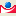 01026510041120100201,9201,9201,9Расходы на выплаты персоналу государственных (муниципальных) органов01026510041120120201,9201,9201,9Расходы на выплаты по оплате труда высшего должностного лица муниципального образования010265100411501 229,6975,3975,3Расходы на выплаты персоналу в целях обеспечения выполнения функций государственными (муниципальными) органами, казенными учреждениями, органами управления государственными внебюджетными фондами010265100411501001 229,6975,3975,3Расходы на выплаты персоналу государственных (муниципальных) органов010265100411501201 229,6975,3975,3Функционирование Правительства Российской Федерации, высших исполнительных органов государственной власти субъектов Российской Федерации, местных администраций010416 085,014 005,314 043,5Муниципальная программа "Развитие муниципальной службы в Чамзинском муниципальном районе Республики Мордовия (2015-2022 годы)"010401010,010,010,0Основное мероприятие "Подготовка, переподготовка и повышение квалификации муниципальных служащих и лиц, замещающих муниципальные должности на постоянной основе"01040100210,010,010,0Расходы, связанные с муниципальным управлением 0104010024100010,010,010,0Расходы на обеспечение функций органов местного самоуправления Республики Мордовия0104010024112010,010,010,0Расходы на выплаты персоналу в целях обеспечения выполнения функций государственными (муниципальными) органами, казенными учреждениями, органами управления государственными внебюджетными фондами0104010024112010010,010,010,0Расходы на выплаты персоналу государственных (муниципальных) органов0104010024112012010,010,010,0Муниципальная программа "Развитие образования в Чамзинском муниципальном районе" на 2016-2025 годы0104020284,3218,3218,8Подпрограмма "Обеспечение реализации муниципальной программы "Развитие образования в Чамзинском муниципальном районе" на 2016 - 2025 годы" 0104026284,3218,3218,8Основное мероприятие "Обеспечение реализации государственных полномочий по опеке и попечительству"010402604284,3218,3218,8Расходы, связанные с муниципальным управлением 0104026044100066,30,00,0Расходы на обеспечение функций органов местного самоуправления Республики Мордовия0104026044112066,30,00,0Закупка товаров, работ и услуг для обеспечения государственных (муниципальных) нужд0104026044112020066,30,00,0Иные закупки товаров, работ и услуг для обеспечения государственных (муниципальных) нужд0104026044112024066,30,00,0Финансовое обеспечение расходных обязательств муниципальных образований по переданным для осуществления органам местного самоуправления государственным полномочиям01040260477000218,0218,3218,8Осуществление государственных полномочий Республики Мордовия по организации и осуществлению деятельности по опеке и попечительству в отношении несовершеннолетних граждан, проживающих на территории Республики Мордовия01040260477050218,0218,3218,8Расходы на выплаты персоналу в целях обеспечения выполнения функций государственными (муниципальными) органами, казенными учреждениями, органами управления государственными внебюджетными фондами01040260477050100211,4211,5211,8Расходы на выплаты персоналу государственных (муниципальных) органов01040260477050120211,4211,5211,8Закупка товаров, работ и услуг для обеспечения государственных (муниципальных) нужд010402604770502006,66,87,0Иные закупки товаров, работ и услуг для обеспечения государственных (муниципальных) нужд010402604770502406,66,87,0Муниципальная программа "Развитие культуры и туризма в Чамзинском муниципальном районе на 2014-2025 годы" 010405079,378,477,4Подпрограмма "Обеспечение условий реализации муниципальной программы" 010405379,378,477,4Основное мероприятие «Обеспечение функций муниципального архива»01040530279,378,477,4Финансовое обеспечение расходных обязательств муниципальных образований по переданным для осуществления органам местного самоуправления государственным полномочиям0104053027700079,378,477,4Осуществление государственных полномочий Республики Мордовия по хранению, комплектованию, учету и использованию архивных документов, находящихся в собственности Республики Мордовия и хранящихся в муниципальных архивах0104053027701079,378,477,4Расходы на выплаты персоналу в целях обеспечения выполнения функций государственными (муниципальными) органами, казенными учреждениями, органами управления государственными внебюджетными фондами0104053027701010079,378,477,4Расходы на выплаты персоналу государственных (муниципальных) органов0104053027701012079,378,477,4Муниципальная программа повышения эффективности управления муниципальными финансами в Чамзинском муниципальном районе Республики Мордовия 0104170,0120,4120,4Подпрограмма "Повышение эффективности межбюджетных отношений"01041730,0120,4120,4Основное мероприятие "Обеспечение осуществления органами местного самоуправления отдельных государственных полномочий"0104173030,0120,4120,4Иные межбюджетные трансферты на финансовое обеспечение расходных обязательств поселений по переданным полномочиям муниципального района Республики Мордовия010417303441000,0120,4120,4Иные межбюджетные трансферты на осуществление полномочий по созданию условий для массового отдыха жителей поселения и организации обустройства мест массового отдыха населения, включая обеспечение свободного доступа граждан к водным объектам общего пользования и их береговым полосам010417303441050,035,435,4Межбюджетные трансферты010417303441055000,035,435,4Иные межбюджетные трансферты010417303441055400,035,435,4Иные межбюджетные трансферты на осуществление полномочий по осуществлению мероприятий по обеспечению безопасности людей на водных объектах, охране их жизни и здоровья010417303441080,049,649,6Межбюджетные трансферты010417303441085000,049,649,6Иные межбюджетные трансферты010417303441085400,049,649,6Иные межбюджетные трансферты на осуществление полномочий по осуществлению в пределах, установленных водным законодательством Российской Федерации, полномочий собственника водных объектов, информирование населения об ограничениях их использования010417303441090,035,435,4Межбюджетные трансферты010417303441095000,035,435,4Иные межбюджетные трансферты010417303441095400,035,435,4Муниципальная программа "Формирование информационного общества в Чамзинском муниципальном районе Республики Мордовия на 2014-2022гг".01041884,072,072,0Подпрограмма "Формирование электронного правительства в Чамзинском муниципальном районе"010418384,072,072,0Основное мероприятие "Развитие системы Интернет-сайтов и информационной поддержки органов местного самоуправления Чамзинского муниципального района"01041830284,072,072,0Мероприятия по реализации отдельных полномочий органов местного самоуправления0104183024200084,072,072,0Мероприятия в области формирования информационного общества0104183024207084,072,072,0Закупка товаров, работ и услуг для обеспечения государственных (муниципальных) нужд0104183024207020084,072,072,0Иные закупки товаров, работ и услуг для обеспечения государственных (муниципальных) нужд0104183024207024084,072,072,0Муниципальная программа Чамзинского муниципального района Республики Мордовия "Обеспечение доступным и комфортным жильем и коммунальными услугами граждан Российской Федерации" 010426019,00,00,0Подпрограмма "Обеспечение жилыми помещениями детей-сирот и детей, оставшихся без попечения родителей, а также лиц из их числа в Чамзинском муниципальном райооне Республики Мордовия"010426219,00,00,0Основное мероприятие "Предоставление жилых помещений специализированного жилищного фонда детям-сиротам, детям, оставшимся без попечения родителей, и лицам из их числа"01042620319,00,00,0Расходы республиканского бюджета, в целях софинансирования которых республиканскому бюджету предоставляются из федерального бюджета субсидии, сверх объема софинансирования, установленного соглашениями010426203Z000019,00,00,0Осуществление государственных полномочий Республики Мордовия по обеспечению детей-сирот и детей, оставшихся без попечения родителей, лиц из числа детей-сирот и детей, оставшихся без попечения родителей, жилыми помещениями специализированного жилищного фонда010426203Z082019,00,00,0Расходы на выплаты персоналу в целях обеспечения выполнения функций государственными (муниципальными) органами, казенными учреждениями, органами управления государственными внебюджетными фондами010426203Z082010018,20,00,0Расходы на выплаты персоналу государственных (муниципальных) органов010426203Z082012018,20,00,0Закупка товаров, работ и услуг для обеспечения государственных (муниципальных) нужд010426203Z08202000,80,00,0Иные закупки товаров, работ и услуг для обеспечения государственных (муниципальных) нужд010426203Z08202400,80,00,0Муниципальная программа "Укрепление общественного порядка и обеспечение общественной безопасности в Чамзинском муниципальном районе на 2016-2022 годы"0104360521,8522,5523,1Основное мероприятие "Мероприятия по укреплению общественного порядка и обеспечению общественной безопасности в сфере охраны прав и интересов несовершеннолетних, предупреждение безнадзорности и беспризорности среди несовершеннолетних"010436005321,7322,1322,5Финансовое обеспечение расходных обязательств муниципальных образований по переданным для осуществления органам местного самоуправления государственным полномочиям01043600577000321,7322,1322,5Осуществление государственных полномочий Республики Мордовия по профилактике безнадзорности и правонарушений несовершеннолетних, защите прав и законных интересов детей и подростков, предусмотренных Законом Республики Мордовия от 30 марта 2005 года N 26-З "Об организации деятельности комиссий по делам несовершеннолетних и защите их прав в Республике Мордовия"01043600577030321,7322,1322,5Расходы на выплаты персоналу в целях обеспечения выполнения функций государственными (муниципальными) органами, казенными учреждениями, органами управления государственными внебюджетными фондами01043600577030100287,4287,8288,2Расходы на выплаты персоналу государственных (муниципальных) органов01043600577030120287,4287,8288,2Закупка товаров, работ и услуг для обеспечения государственных (муниципальных) нужд0104360057703020034,334,334,3Иные закупки товаров, работ и услуг для обеспечения государственных (муниципальных) нужд0104360057703024034,334,334,3Основное мероприятие "Реализация государственных полномочий в области законодательства об административных правонарушениях"010436010200,1200,4200,6Финансовое обеспечение расходных обязательств муниципальных образований по переданным для осуществления органам местного самоуправления государственным полномочиям01043601077000200,1200,4200,6Осуществление государственных полномочий Республики Мордовия по созданию, материально-техническому и организационному обеспечению деятельности административных комиссий01043601077020193,7194,0194,2Расходы на выплаты персоналу в целях обеспечения выполнения функций государственными (муниципальными) органами, казенными учреждениями, органами управления государственными внебюджетными фондами01043601077020100193,7194,0194,2Расходы на выплаты персоналу государственных (муниципальных) органов01043601077020120193,7194,0194,2Финансовое обеспечение расходных обязательств муниципальных образований по переданным для осуществления органам местного самоуправления государственным полномочиям010436010770006,46,46,4Осуществление государственных полномочий Республики Мордовия по определению перечня должностных лиц, уполномоченных составлять протоколы об административных правонарушениях, предусмотренных Законом Республики Мордовия от 15 июня 2015 года N 38-З "Об административной ответственности на территории Республики Мордовия"010436010771506,46,46,4Закупка товаров, работ и услуг для обеспечения государственных (муниципальных) нужд010436010771502006,46,46,4Иные закупки товаров, работ и услуг для обеспечения государственных (муниципальных) нужд010436010771502406,46,46,4Обеспечение деятельности Администрации муниципального образования Республики Мордовия01046514 850,612 747,412 785,2Непрограммные расходы в рамках обеспечения деятельности Администрации муниципального образования Республики Мордовия010465214 850,612 747,412 785,2Расходы, связанные с муниципальным управлением 010465200410009 172,38 462,38 810,7Расходы на выплаты по оплате труда работников органов местного самоуправления Республики Мордовия010465200411108 095,37 420,37 730,6Расходы на выплаты персоналу в целях обеспечения выполнения функций государственными (муниципальными) органами, казенными учреждениями, органами управления государственными внебюджетными фондами010465200411101008 095,37 420,37 730,6Расходы на выплаты персоналу государственных (муниципальных) органов010465200411101208 095,37 420,37 730,6Расходы на обеспечение функций органов местного самоуправления Республики Мордовия010465200411201 077,01 042,01 080,1Расходы на выплаты персоналу в целях обеспечения выполнения функций государственными (муниципальными) органами, казенными учреждениями, органами управления государственными внебюджетными фондами01046520041120100134,7101,0102,2Расходы на выплаты персоналу государственных (муниципальных) органов01046520041120120134,7101,0102,2Закупка товаров, работ и услуг для обеспечения государственных (муниципальных) нужд01046520041120200942,3941,0977,9Иные закупки товаров, работ и услуг для обеспечения государственных (муниципальных) нужд01046520041120240942,3941,0977,9Софинансирование расходных обязательств, возникающих при выполнении полномочий органов местного самоуправления по вопросам местного значения010465200760005 678,34 285,13 974,5Финансовое обеспечение деятельности муниципальных казенных учреждений и финансовое обеспечение выполнения муниципального задания бюджетными и автономными муниципальными учреждениями010465200760205 678,34 285,13 974,5Расходы на выплаты персоналу в целях обеспечения выполнения функций государственными (муниципальными) органами, казенными учреждениями, органами управления государственными внебюджетными фондами010465200760201005 678,34 285,13 974,5Расходы на выплаты персоналу государственных (муниципальных) органов010465200760201205 678,34 285,13 974,5Непрограммные расходы главных распорядителей бюджетных средств Республики Мордовия010489236236,3236,6Непрограммные расходы в рамках обеспечения деятельности главных распорядителей бюджетных средств Республики Мордовия010489100236,0236,3236,6Финансовое обеспечение расходных обязательств муниципальных образований по переданным для осуществления органам местного самоуправления государственным полномочиям01048910077000236,0236,3236,6Осуществление государственных полномочий Республики Мордовия по ведению учета в качестве нуждающихся в жилых помещениях граждан, которые в соответствии с законодательством Республики Мордовия имеют право на государственную поддержку в строительстве или приобретении жилья01048910077040236,0236,3236,6Расходы на выплаты персоналу в целях обеспечения выполнения функций государственными (муниципальными) органами, казенными учреждениями, органами управления государственными внебюджетными фондами01048910077040100230,5230,6230,7Расходы на выплаты персоналу государственных (муниципальных) органов01048910077040120230,5230,6230,7Закупка товаров, работ и услуг для обеспечения государственных (муниципальных) нужд010489100770402005,55,75,9Иные закупки товаров, работ и услуг для обеспечения государственных (муниципальных) нужд010489100770402405,55,75,9Судебная система01052,22,42,6Непрограммные расходы главных распорядителей бюджетных средств Республики Мордовия0105892,22,42,6Непрограммные расходы в рамках обеспечения деятельности главных распорядителей бюджетных средств Республики Мордовия01058912,22,42,6Осуществление полномочий по составлению (изменению) списков кандидатов в присяжные заседатели федеральных судов общей юрисдикции в Российской Федерации010589100512002,22,42,6Закупка товаров, работ и услуг для обеспечения государственных (муниципальных) нужд010589100512002002,22,42,6Иные закупки товаров, работ и услуг для обеспечения государственных (муниципальных) нужд010589100512002402,22,42,6Обеспечение деятельности финансовых, налоговых и таможенных органов и органов финансового (финансово-бюджетного) надзора01064 132,43 055,63 065,7Муниципальная программа повышения эффективности управления муниципальными финансами в Чамзинском муниципальном районе Республики Мордовия 01061704 132,43 055,63 065,7Подпрограмма "Эффективное использование бюджетного потенциала"01061714 132,43 055,63 065,7Основное мероприятие "Совершенствование бюджетного процесса, формирование бюджета Чамзинского муниципального района на очередной финансовый год и на плановый период"0106171013 979,43 010,63 018,7Расходы, связанные с муниципальным управлением 010617101410003 126,33 010,63 018,7Расходы на выплаты по оплате труда работников органов местного самоуправления Республики Мордовия010617101411102 930,42 807,52 807,5Расходы на выплаты персоналу в целях обеспечения выполнения функций государственными (муниципальными) органами, казенными учреждениями, органами управления государственными внебюджетными фондами010617101411101002 930,42 807,52 807,5Расходы на выплаты персоналу государственных (муниципальных) органов010617101411101202 930,42 807,52 807,5Расходы на обеспечение функций органов местного самоуправления Республики Мордовия01061710141120195,9203,1211,2Закупка товаров, работ и услуг для обеспечения государственных (муниципальных) нужд01061710141120200194,7201,9210,0Иные закупки товаров, работ и услуг для обеспечения государственных (муниципальных) нужд01061710141120240194,7201,9210,0Иные бюджетные ассигнования010617101411208001,21,21,2Уплата налогов, сборов и иных платежей010617101411208501,21,21,2Софинансирование расходных обязательств, возникающих при выполнении полномочий органов местного самоуправления по вопросам местного значения01061710176000853,10,00,0Финансовое обеспечение деятельности муниципальных казенных учреждений и финансовое обеспечение выполнения муниципального задания бюджетными и автономными муниципальными учреждениями01061710176020853,10,00,0Расходы на выплаты персоналу в целях обеспечения выполнения функций государственными (муниципальными) органами, казенными учреждениями, органами управления государственными внебюджетными фондами01061710176020100853,10,00,0Расходы на выплаты персоналу государственных (муниципальных) органов01061710176020120853,10,00,0Основное мероприятие "Повышение эффективности и оптимизация бюджетных расходов"01061710516,00,00,0Расходы, связанные с муниципальным управлением 0106171054100016,00,00,0Расходы на обеспечение функций органов местного самоуправления Республики Мордовия0106171054112016,00,00,0Закупка товаров, работ и услуг для обеспечения государственных (муниципальных) нужд0106171054112020016,00,00,0Иные закупки товаров, работ и услуг для обеспечения государственных (муниципальных) нужд0106171054112024016,00,00,0Основное мероприятие "Развитие информационных систем и ресурсов"01061710694,00,00,0Расходы, связанные с муниципальным управлением 0106171064100094,00,00,0Расходы на обеспечение функций органов местного самоуправления Республики Мордовия0106171064112094,00,00,0Закупка товаров, работ и услуг для обеспечения государственных (муниципальных) нужд0106171064112020094,00,00,0Иные закупки товаров, работ и услуг для обеспечения государственных (муниципальных) нужд0106171064112024094,00,00,0Основное мероприятие "Осуществление полномочий сельских поселений Чамзинского муниципального района  по вопросам составления проекта бюджета, учета исполнения бюджета, осуществления контроля за его исполнением, составления отчета об исполнении бюджета"01061710743,045,047,0Финансовое обеспечение расходных обязательств муниципального района Республики Мордовия по переданным полномочиям поселений0106171074450043,045,047,0Осуществление полномочий по вопросам составления проекта бюджета, учета исполнения бюджета, осуществления контроля за его исполнением, составления отчета об исполнении бюджета0106171074450143,045,047,0Закупка товаров, работ и услуг для обеспечения государственных (муниципальных) нужд0106171074450120043,045,047,0Иные закупки товаров, работ и услуг для обеспечения государственных (муниципальных) нужд0106171074450124043,045,047,0Обеспечение проведения выборов и референдумов010793,70,00,0Непрограммные расходы главных распорядителей бюджетных средств Республики Мордовия01078993,70,00,0Непрограммные расходы в рамках обеспечения деятельности главных распорядителей бюджетных средств Республики Мордовия010789193,70,00,0Расходы, связанные с муниципальным управлением 0107891004100093,70,00,0Проведение выборов в представительные органы муниципального образования Республики Мордовия0107891004113093,70,00,0Иные бюджетные ассигнования0107891004113080093,70,00,0Специальные расходы0107891004113088093,70,00,0Резервные фонды01111,4600,0600,0Непрограммные расходы главных распорядителей бюджетных средств Республики Мордовия01118901,4600,0600,0Непрограммные расходы в рамках обеспечения деятельности главных распорядителей бюджетных средств Республики Мордовия01118911,4600,0600,0Расходы, связанные с муниципальным управлением 011189100410001,4600,0600,0Резервный фонд администрации муниципальных образований011189100411801,4600,0600,0Иные бюджетные ассигнования011189100411808001,4600,0600,0Резервные средства011189100411808701,4600,0600,0Другие общегосударственные вопросы011316 032,815 409,215 485,2Муниципальная программа "Развитие образования в Чамзинском муниципальном районе" на 2016-2025 годы01130206 815,55 441,85 451,6Подпрограмма "Обеспечение реализации муниципальной программы "Развитие образования в Чамзинском муниципальном районе" на 2016 - 2025 годы" 01130266 815,55 441,85 451,6Основное мероприятие "Обеспечение функций бухгалтерского и экономического учета обслуживаемых образовательных организаций и организации культуры"0113026016 815,55 441,85 451,6Расходы, связанные с муниципальным управлением 01130260141000324,00,00,0Резервный фонд аминистрации муниципальных образований01130260141180324,00,00,0Закупка товаров, работ и услуг для обеспечения государственных (муниципальных) нужд01130260141180200324,00,00,0Иные закупки товаров, работ и услуг для обеспечения государственных (муниципальных) нужд01130260141180240324,00,00,0Расходы на обеспечение деятельности (оказания услуг) муниципальных учреждений 011302601610004 665,73 742,63 877,0Централизованные бухгалтерии011302601612304 665,73 742,63 877,0Расходы на выплаты персоналу в целях обеспечения выполнения функций государственными (муниципальными) органами, казенными учреждениями, органами управления государственными внебюджетными фондами011302601612301004 038,63 393,83 518,4Расходы на выплаты персоналу казенных учреждений011302601612301104 038,63 393,83 518,4Закупка товаров, работ и услуг для обеспечения государственных (муниципальных) нужд01130260161230200627,1348,8358,6Иные закупки товаров, работ и услуг для обеспечения государственных (муниципальных) нужд01130260161230240627,1348,8358,6Софинансирование расходных обязательств, возникающих при выполнении полномочий органов местного самоуправления по вопросам местного значения011302601760001 825,81 699,21 574,6Финансовое обеспечение деятельности муниципальных казенных учреждений и финансовое обеспечение выполнения муниципального задания бюджетными и автономными муниципальными учреждениями011302601760201 825,81 699,21 574,6Расходы на выплаты персоналу в целях обеспечения выполнения функций государственными (муниципальными) органами, казенными учреждениями, органами управления государственными внебюджетными фондами011302601760201001 825,81 699,21 574,6Расходы на выплаты персоналу казенных учреждений011302601760201101 825,81 699,21 574,6Муниципальная программа "Развитие культуры и туризма в Чамзинском муниципальном районе на 2014-2025 годы" 0113050274,8287,9303,4Подпрограмма "Обеспечение условий реализации муниципальной программы"0113053274,8287,9303,4Основное мероприятие "Обеспечение функций МКУ Чамзинского муниципального района «Межведомственный архив документов по личному составу"011305301212,8198,1215,8Расходы на обеспечение деятельности (оказания услуг) муниципальных учреждений 01130530161000212,8198,1215,8Архивные учреждения01130530161030212,8198,1215,8Расходы на выплаты персоналу в целях обеспечения выполнения функций государственными (муниципальными) органами, казенными учреждениями, органами управления государственными внебюджетными фондами01130530161030100143,3137,1139,3Расходы на выплаты персоналу казенных учреждений01130530161030110143,3137,1139,3Закупка товаров, работ и услуг для обеспечения государственных (муниципальных) нужд0113053016103020068,159,675,1Иные закупки товаров, работ и услуг для обеспечения государственных (муниципальных) нужд0113053016103024068,159,675,1Иные бюджетные ассигнования011305301610308001,41,41,4Уплата налогов, сборов и иных платежей011305301610308501,41,41,4Софинансирование расходных обязательств, возникающих при выполнении полномочий органов местного самоуправления по вопросам местного значения0113053017600062,089,887,6Финансовое обеспечение деятельности муниципальных казенных учреждений и финансовое обеспечение выполнения муниципального задания бюджетными и автономными муниципальными учреждениями0113053017602062,089,887,6Расходы на выплаты персоналу в целях обеспечения выполнения функций государственными (муниципальными) органами, казенными учреждениями, органами управления государственными внебюджетными фондами0113053017602010062,089,887,6Расходы на выплаты персоналу казенных учреждений0113053017602011062,089,887,6Муниципальная программа развития сельского хозяйства и регулирования рынков сельскохозяйственной продукции, сырья и продовольствия в Чамзинском муниципальном районе на 2015-2025 годы0113090200,0260,0260,0Подпрограмма "Техническая и технологическая модернизация, инновационное развитие"0113094200,0260,0260,0Основное мероприятие "Мероприятие по проведению коллегий, семинаров-совещаний, участию в сельскохозяйственных выставках, ярмарках"011309402200,0260,0260,0Расходы, связанные с муниципальным управлением 01130940241000200,0260,0260,0Мероприятия в сфере муниципального управления01130940241210200,0260,0260,0Закупка товаров, работ и услуг для обеспечения государственных (муниципальных) нужд01130940241210200200,0260,0260,0Иные закупки товаров, работ и услуг для обеспечения государственных (муниципальных) нужд01130940241210240200,0260,0260,0Муниципальная программа повышения эффективности управления муниципальными финансами в Чамзинском муниципальном районе Республики Мордовия 011317637,71 010,61 010,9Подпрограмма "Эффективное использование бюджетного потенциала"0113171637,7922,4922,7Основное мероприятие "Реализация государственной политики в сфере закупок"011317108637,7922,4922,7Расходы на обеспечение деятельности (оказания услуг) муниципальных учреждений 01131710861000637,7922,4922,7Учреждения по обеспечению хозяйственного обслуживания01131710861020637,7922,4922,7Расходы на выплаты персоналу в целях обеспечения выполнения функций государственными (муниципальными) органами, казенными учреждениями, органами управления государственными внебюджетными фондами01131710861020100628,7913,0913,0Расходы на выплаты персоналу казенных учреждений01131710861020110628,7913,0913,0Закупка товаров, работ и услуг для обеспечения государственных (муниципальных) нужд011317108610202009,09,49,7Иные закупки товаров, работ и услуг для обеспечения государственных (муниципальных) нужд011317108610202409,09,49,7Подпрограмма "Повышение эффективности межбюджетных отношений"01131730,088,288,2Основное мероприятие "Обеспечение осуществления органами местного самоуправления отдельных государственных полномочий"0113173030,088,288,2Иные межбюджетные трансферты на финансовое обеспечение расходных обязательств поселений по переданным полномочиям муниципального района Республики Мордовия011317303441000,088,288,2Иные межбюджетные трансферты на осуществление полномочий по утверждению генеральных планов поселения, правил землепользования и застройки, утверждение подготовленной на основе генеральных планов поселения документации по планировке территории, выдача разрешений на строительство (за исключением случаев, предусмотренных Градостроительным кодексом Российской Федерации, иными федеральными законами), разрешений на ввод объектов в эксплуатацию при осуществлении строительства, реконструкции объектов капитального строительства, расположенных на территории поселения, утверждение местных нормативов градостроительного проектирования поселений, резервирование земель и изъятие земельных участков в границах поселения для муниципальных нужд, осуществление муниципального земельного контроля в границах поселения, осуществление в случаях, предусмотренных Градостроительным кодексом Российской Федерации, осмотров зданий, сооружений и выдача рекомендаций об устранении выявленных в ходе таких осмотров нарушений, направление уведомления о соответствии указанных в уведомлении о планируемых строительстве или реконструкции объекта индивидуального жилищного строительства или садового дома параметров объекта индивидуального жилищного строительства или садового дома установленным параметрам и допустимости размещения объекта индивидуального жилищного строительства или садового дома на земельном участке, уведомления о несоответствии указанных в уведомлении о планируемом строительстве параметров объекта индивидуального жилищного строительства или садового дома установленным параметрам и (или) недопустимости размещения объекта индивидуального жилищного строительства или садового дома на земельном участке, уведомления о соответствии или несоответствии построенных или реконструированных объекта индивидуального жилищного строительства или садового дома требованиям законодательства о градостроительной деятельности при строительстве или реконструкции объектов индивидуального жилищного строительства или садовых домов на земельных участках, расположенных на территориях поселений, принятие в соответствии с гражданским законодательством Российской Федерации решения о сносе самовольной постройки, решения о сносе самовольной постройки или ее приведении в соответствие с предельными параметрами разрешенного строительства, реконструкции объектов капитального строительства, установленными правилами землепользования и застройки, документацией по планировке территории, или обязательными требованиями к параметрам объектов капитального строительства, установленными федеральными законами, решения об изъятии земельного участка, не используемого по целевому назначению или используемого с нарушением законодательства Российской Федерации, осуществление сноса самовольной постройки или ее приведения в соответствие с установленными требованиями в случаях, предусмотренных Градостроительным кодексом Российской Федерации011317303441070,088,288,2Межбюджетные трансферты011317303441075000,088,288,2Иные межбюджетные трансферты011317303441075400,088,288,2Муниципальная программа "Формирование информационного общества в Чамзинском муниципальном районе Республики Мордовия на 2014-2022гг".011318300,0300,0300,0Подпрограмма "Развитие инфраструктуры информационного общества в Чамзинском муниципальном районе Республики Мордовия"0113182300,0300,0300,0Основное мероприятие "Развитие локальных вычислительных сетей (оснащение рабочими станциями, серверами и оргтехникой, системным и прикладным программным обеспечением, средствами автоматизации)"011318202150,0150,0150,0Мероприятия по реализации отдельных полномочий органов местного самоуправления01131820242000150,0150,0150,0Мероприятия в области формирования информационного общества01131820242070150,0150,0150,0Закупка товаров, работ и услуг для обеспечения государственных (муниципальных) нужд01131820242070200150,0150,0150,0Иные закупки товаров, работ и услуг для обеспечения государственных (муниципальных) нужд01131820242070240150,0150,0150,0Подпрограмма "Формирование электронного правительства в Чамзинском муниципальном районе"0113183100,0100,0100,0Основное мероприятие "Внедрение свободного программного обеспечения в органах местного самоуправления Чамзинского муниципального района"011318304100,0100,0100,0Мероприятия по реализации отдельных полномочий органов местного самоуправления01131830442000100,0100,0100,0Мероприятия в области формирования информационного общества01131830442070100,0100,0100,0Закупка товаров, работ и услуг для обеспечения государственных (муниципальных) нужд01131830442070200100,0100,0100,0Иные закупки товаров, работ и услуг для обеспечения государственных (муниципальных) нужд01131830442070240100,0100,0100,0Подпрограмма "Обеспечение информационной безопасности информационных систем и инфраструктуры" 011318650,050,050,0Основное мероприятие "Определение угроз безопасности информации"01131860250,050,050,0Мероприятия по реализации отдельных полномочий органов местного самоуправления0113186024200050,050,050,0Мероприятия в области формирования информационного общества0113186024207050,050,050,0Закупка товаров, работ и услуг для обеспечения государственных (муниципальных) нужд0113186024207020050,050,050,0Иные закупки товаров, работ и услуг для обеспечения государственных (муниципальных) нужд0113186024207024050,050,050,0Муниципальная программа "Гармонизация межнациональных и межконфессиональных  отношений в Чамзинском муниципальном районе на 2014-2025 годы"011324045,050,050,0Основное мероприятие "Оказание поддержки общественным инициативам, направленным на укрепление гражданского единства, гармонизацию межнациональных отношений и этнокультурное развитие народов, проживающих на территории Чамзинского муниципального района"01132400445,050,050,0Мероприятия по реализации отдельных полномочий органов местного самоуправления0113240044200045,050,050,0Мероприятия, направленные на развитие межнациональных отношений0113240044231045,050,050,0Закупка товаров, работ и услуг для обеспечения государственных (муниципальных) нужд0113240044231020045,050,050,0Иные закупки товаров, работ и услуг для обеспечения государственных (муниципальных) нужд0113240044231024045,050,050,0Муниципальная программа "Повышение качества государственных и муниципальных услуг в Чамзинском муниципальном районе Республики Мордовия на 2015-2021 годы"0113340666,90,00,0Основное мероприятие "Оптимизация предоставления государственных и муниципальных услуг"011334001666,90,00,0Расходы на обеспечение деятельности (оказания услуг) муниципальных учреждений 01133400161000666,90,00,0Многофункциональные центры предоставления государственных услуг01133400161050666,90,00,0Расходы на выплаты персоналу в целях обеспечения выполнения функций государственными (муниципальными) органами, казенными учреждениями, органами управления государственными внебюджетными фондами01133400161050100551,50,00,0Расходы на выплаты персоналу казенных учреждений01133400161050110551,50,00,0Закупка товаров, работ и услуг для обеспечения государственных (муниципальных) нужд01133400161050200114,60,00,0Иные закупки товаров, работ и услуг для обеспечения государственных (муниципальных) нужд01133400161050240114,60,00,0Иные бюджетные ассигнования011334001610508000,90,00,0Уплата налогов, сборов и иных платежей011334001610508500,90,00,0Муниципальная программа "Оформление права собственности на муниципальные и бесхозяйные объекты недвижимого имущества, расположенные на территории Чамзинского муниципального района на 2015-2021 годы"0113350511,41 130,01 130,0Основное мероприятие "Оформление технической документации, постановка на кадастровый учет муниципальных объектов, в том числе бесхозяйных объектов (объекты капитального строительства, в том числе объекты жилищно-коммунального хозяйства и линейные объекты)"011335001150,0790,0790,0Мероприятия по реализации отдельных полномочий органов местного самоуправления01133500142000150,079,031,0Мероприятия по оценке недвижимости, признанию прав и регулированию отношений по муниципальной собственности01133500142200150,079,031,0Закупка товаров, работ и услуг для обеспечения государственных (муниципальных) нужд01133500142200200150,079,031,0Иные закупки товаров, работ и услуг для обеспечения государственных (муниципальных) нужд01133500142200240150,079,031,0Иные межбюджетные трансферты на софинансирование расходных обязательств поселений011335001442000,0711,0759,0Иные межбюджетные трансферты на разработку проектно-сметной документации на объекты муниципальной собственности011335001442010,0711,0759,0Межбюджетные трансферты011335001442015000,0711,0759,0Иные межбюджетные трансферты011335001442015400,0711,0759,0Основное мероприятие "Проведение кадастровых работ по формированию и постановке на государственный кадастровый учет земельных участков"011335002221,4200,0200,0Иные межбюджетные трансферты на софинансирование расходных обязательств поселений01133500244200221,4200,0200,0Иные межбюджетные трансферты на выполнение кадастровых работ01133500244204221,4200,0200,0Межбюджетные трансферты01133500244204500221,4200,0200,0Иные межбюджетные трансферты01133500244204540221,4200,0200,0Основное мероприятие "Оценка муниципальных объектов и бесхозяйственных объектов недвижимого имущества (объекты капитального строительства, в том числе объекты жилищно-коммунального хозяйства и линейные объекты)"01133500320,020,020,0Мероприятия по реализации отдельных полномочий органов местного самоуправления0113350034200020,020,020,0Мероприятия по оценке недвижимости, признанию прав и регулированию отношений по муниципальной собственности0113350034220020,020,020,0Закупка товаров, работ и услуг для обеспечения государственных (муниципальных) нужд0113350034220020020,020,020,0Иные закупки товаров, работ и услуг для обеспечения государственных (муниципальных) нужд0113350034220024020,020,020,0Основное мероприятие "Определение рыночной стоимости земельных участков, государственная стоимость на которые не разграничена"01133500530,030,030,0Мероприятия по реализации отдельных полномочий органов местного самоуправления0113350054200030,030,030,0Мероприятия по оценке недвижимости, признанию прав и регулированию отношений по муниципальной собственности0113350054220030,030,030,0Закупка товаров, работ и услуг для обеспечения государственных (муниципальных) нужд0113350054220020030,030,030,0Иные закупки товаров, работ и услуг для обеспечения государственных (муниципальных) нужд0113350054220024030,030,030,0Основное мероприятие "Определение рыночной величины арендной платы за пользование земельными участками, государственная собственность на которые не разграничена с целью их продажи путем проведения торгов (аукционов)"01133500620,020,020,0Мероприятия по реализации отдельных полномочий органов местного самоуправления0113350064200020,020,020,0Мероприятия по оценке недвижимости, признанию прав и регулированию отношений по муниципальной собственности0113350064220020,020,020,0Закупка товаров, работ и услуг для обеспечения государственных (муниципальных) нужд0113350064220020020,020,020,0Иные закупки товаров, работ и услуг для обеспечения государственных (муниципальных) нужд0113350064220024020,020,020,0Основное мероприятие "Организация и проведение торгов по реализации земельных участков и объектов недвижимого имущества, находящегося в муниципальной собственности"01133500750,050,050,0Мероприятия по реализации отдельных полномочий органов местного самоуправления0113350074200050,050,050,0Мероприятия по оценке недвижимости, признанию прав и регулированию отношений по муниципальной собственности0113350074220050,050,050,0Закупка товаров, работ и услуг для обеспечения государственных (муниципальных) нужд0113350074220020050,050,050,0Иные закупки товаров, работ и услуг для обеспечения государственных (муниципальных) нужд0113350074220024050,050,050,0Основное мероприятие "Организация и проведение торгов по продаже права заключения договоров аренды в отношении земельных участков и объектов недвижимого имущества (в том числе передача по договору концессии), находящегося в муниципальной собственности"01133500820,020,020,0Мероприятия по реализации отдельных полномочий органов местного самоуправления0113350084200020,020,020,0Мероприятия по оценке недвижимости, признанию прав и регулированию отношений по муниципальной собственности0113350084220020,020,020,0Закупка товаров, работ и услуг для обеспечения государственных (муниципальных) нужд0113350084220020020,020,020,0Иные закупки товаров, работ и услуг для обеспечения государственных (муниципальных) нужд0113350084220024020,020,020,0Муниципальная программа "Повышение безопасности дорожного движения в Чамзинском муниципальном районе на 2016-2025 годы"011338073,073,090,0Основное мероприятие "Совершенствование работы по устранению причин детского дорожно-транспортного травматизма"01133800160,036,045,0Мероприятия по реализации отдельных полномочий органов местного самоуправления0113380014200060,036,045,0Мероприятия по укреплению общественного порядка и обеспечению общественной безопасности0113380014230060,036,045,0Закупка товаров, работ и услуг для обеспечения государственных (муниципальных) нужд0113380014230020060,036,045,0Иные закупки товаров, работ и услуг для обеспечения государственных (муниципальных) нужд0113380014230024060,036,045,0Основное мероприятие "Формирование у детей навыков безопасного поведения на дорогах"01133800213,037,045,0Мероприятия по реализации отдельных полномочий органов местного самоуправления0113380024200013,037,045,0Мероприятия по укреплению общественного порядка и обеспечению общественной безопасности0113380024230013,037,045,0Закупка товаров, работ и услуг для обеспечения государственных (муниципальных) нужд0113380024230020013,037,045,0Иные закупки товаров, работ и услуг для обеспечения государственных (муниципальных) нужд0113380024230024013,037,045,0Непрограммные расходы главных распорядителей бюджетных средств Республики Мордовия01138906 508,46 855,96 889,3Непрограммные расходы в рамках обеспечения деятельности главных распорядителей бюджетных средств Республики Мордовия01138916 508,46 855,96 889,3Прочие публичные нормативные обязательства0113891000200010,010,010,0Выплаты лицам, удостоенным звания «Почетный гражданин»0113891000206010,010,010,0Социальное обеспечение и иные выплаты населению0113891000206030010,010,010,0Публичные нормативные выплаты гражданам несоциального характера0113891000206033010,010,010,0Расходы, связанные с муниципальным управлением 01138910041000585,4221,2221,2Резервный фонд администрации муниципальных образований0113891004118010,00,00,0Социальное обеспечение и иные выплаты населению0113891004118030010,00,00,0Публичные нормативные выплаты гражданам несоциального характера0113891004118033010,00,00,0Мероприятия в сфере муниципального управления01138910041210324,9221,2221,2Закупка товаров, работ и услуг для обеспечения государственных (муниципальных) нужд01138910041210200297,4193,7193,7Иные закупки товаров, работ и услуг для обеспечения государственных (муниципальных) нужд01138910041210240297,4193,7193,7Социальное обеспечение и иные выплаты населению0113891004121030027,527,527,5Публичные нормативные выплаты гражданам несоциального характера011389100412103300,00,00,0Иные выплаты населению0113891004121036027,527,527,5Исполнение судебных актов, предусматривающих обращение взыскания на средства местного бюджета Республики Мордовия01138910041220250,60,00,0Иные бюджетные ассигнования01138910041220800250,60,00,0Исполнение судебных актов01138910041220830250,60,00,0Расходы на обеспечение деятельности (оказания услуг) муниципальных учреждений 011389100610004 570,74 806,84 468,8Учреждения по обеспечению хозяйственного обслуживания011389100610203 794,03 981,63 615,6Расходы на выплаты персоналу в целях обеспечения выполнения функций государственными (муниципальными) органами, казенными учреждениями, органами управления государственными внебюджетными фондами011389100610201001 052,7749,2349,8Расходы на выплаты персоналу казенных учреждений011389100610201101 052,7749,2349,8Закупка товаров, работ и услуг для обеспечения государственных (муниципальных) нужд011389100610202002 479,62 838,02 871,4Иные закупки товаров, работ и услуг для обеспечения государственных (муниципальных) нужд011389100610202402 479,62 838,02 871,4Иные бюджетные ассигнования01138910061020800261,7394,4394,4Уплата налогов, сборов и иных платежей01138910061020850261,7394,4394,4Централизованные бухгалтерии01138910061230776,7825,2853,2Расходы на выплаты персоналу в целях обеспечения выполнения функций государственными (муниципальными) органами, казенными учреждениями, органами управления государственными внебюджетными фондами01138910061230100673,3770,3798,3Расходы на выплаты персоналу казенных учреждений01138910061230110673,3770,3798,3Закупка товаров, работ и услуг для обеспечения государственных (муниципальных) нужд01138910061230200103,454,954,9Иные закупки товаров, работ и услуг для обеспечения государственных (муниципальных) нужд01138910061230240103,454,954,9Софинансирование расходных обязательств, возникающих при выполнении полномочий органов местного самоуправления по вопросам местного значения011389100760001 342,31 817,92 189,3Финансовое обеспечение деятельности муниципальных казенных учреждений и финансовое обеспечение выполнения муниципального задания бюджетными и автономными муниципальными учреждениями011389100760201 342,31 817,92 189,3Расходы на выплаты персоналу в целях обеспечения выполнения функций государственными (муниципальными) органами, казенными учреждениями, органами управления государственными внебюджетными фондами011389100760201001 342,31 817,92 189,3Расходы на выплаты персоналу казенных учреждений011389100760201101 342,31 817,92 189,3Национальная безопасность и правоохранительная деятельность033 736,92 690,42 725,5Органы юстиции03042 529,41 613,61 645,6Непрограммные расходы главных распорядителей бюджетных средств Республики Мордовия0304892 529,41 613,61 645,6Непрограммные расходы в рамках обеспечения деятельности главных распорядителей бюджетных средств Республики Мордовия03048912 529,41 613,61 645,6Расходы, связанные с муниципальным управлением 03048910041000212,20,00,0Расходы на обеспечение функций органов местного самоуправления Республики Мордовия03048910041120212,20,00,0Закупка товаров, работ и услуг для обеспечения государственных (муниципальных) нужд03048910041120200212,20,00,0Иные закупки товаров, работ и услуг для обеспечения государственных (муниципальных) нужд03048910041120240212,20,00,0Единая субвенция030489100590002 317,21 613,61 645,6Осуществление переданных полномочий Российской Федерации на государственную регистрацию актов гражданского состояния (Осуществление государственных полномочий Российской Федерации по государственной регистрации актов гражданского состояния в части составления записей актов гражданского состояния и совершения иных юридических действий)030489100593031 791,31 613,61 645,6Расходы на выплаты персоналу в целях обеспечения выполнения функций государственными (муниципальными) органами, казенными учреждениями, органами управления государственными внебюджетными фондами030489100593031001 296,51 198,51 198,6Расходы на выплаты персоналу государственных (муниципальных) органов030489100593031201 296,51 198,51 198,6Закупка товаров, работ и услуг для обеспечения государственных (муниципальных) нужд03048910059303200408,8323,7355,6Иные закупки товаров, работ и услуг для обеспечения государственных (муниципальных) нужд03048910059303240408,8323,7355,6Иные бюджетные ассигнования0304891005930380086,091,491,4Уплата налогов, сборов и иных платежей0304891005930385086,091,491,4Осуществление переданных полномочий Российской Федерации на государственную регистрацию актов гражданского состояния (Осуществление государственных полномочий Российской Федерации по государственной регистрации актов гражданского состояния в части перевода книг государственной регистрации актов гражданского состояния (актовых книг) в электронную форму)03048910059304525,90,00,0Расходы на выплаты персоналу в целях обеспечения выполнения функций государственными (муниципальными) органами, казенными учреждениями, органами управления государственными внебюджетными фондами03048910059304100525,90,00,0Расходы на выплаты персоналу государственных (муниципальных) органов03048910059304120525,90,00,0Защита населения и территории от чрезвычайных ситуаций природного и техногенного характера, гражданская оборона03091 157,51 026,81 029,9Муниципальная программа "Укрепление общественного порядка и обеспечение общественной безопасности в Чамзинском муниципальном районе на 2016-2022 годы"03093601 157,51 026,81 029,9Основное мероприятие "Развитие единой дежурно-диспетчерской службы Чамзинского муниципального района 2016-2022 годы"0309360091 157,51 026,81 029,9Расходы на обеспечение деятельности (оказания услуг) муниципальных учреждений 03093600961000834,3706,1732,4Учреждения по защите населения и территории от чрезвычайных ситуаций природного и техногенного характера, гражданской обороне03093600961040834,3706,1732,4Расходы на выплаты персоналу в целях обеспечения выполнения функций государственными (муниципальными) органами, казенными учреждениями, органами управления государственными внебюджетными фондами03093600961040100756,2628,0651,4Расходы на выплаты персоналу казенных учреждений03093600961040110756,2628,0651,4Закупка товаров, работ и услуг для обеспечения государственных (муниципальных) нужд0309360096104020077,877,180,0Иные закупки товаров, работ и услуг для обеспечения государственных (муниципальных) нужд0309360096104024077,877,180,0Иные бюджетные ассигнования030936009610408000,31,01,0Уплата налогов, сборов и иных платежей030936009610408500,31,01,0Софинансирование расходных обязательств, возникающих при выполнении полномочий органов местного самоуправления по вопросам местного значения03093600976000323,2320,7297,5Финансовое обеспечение деятельности муниципальных казенных учреждений и финансовое обеспечению выполнения муниципального задания бюджетными и автономными муниципальными учреждениями03093600976020323,2320,7297,5Расходы на выплаты персоналу казенных учреждений03093600976020100323,2320,7297,5Фонд оплаты труда учреждений03093600976020110323,2320,7297,5Другие вопросы  в области национальной безопасности и правоохранительной деятельности031450,050,050,0Муниципальная программа "Укрепление общественного порядка и обеспечение общественной безопасности в Чамзинском муниципальном районе на 2016-2022 годы"031436050,050,050,0Основное мероприятие "Мероприятия по укреплению общественного порядка и обеспечению общественной безопасности в сфере охраны прав и интересов несовершеннолетних, предупреждение безнадзорности и беспризорности среди несовершеннолетних"03143600550,050,050,0Мероприятия по реализации отдельных полномочий органов местного самоуправления0314360054200050,050,050,0Мероприятия по укреплению общественного порядка и обеспечению общественной безопасности0314360054230050,050,050,0Закупка товаров, работ и услуг для обеспечения государственных (муниципальных) нужд0314360054230020050,050,050,0Иные закупки товаров, работ и услуг для обеспечения государственных (муниципальных) нужд0314360054230024050,050,050,0Национальная экономика048 970,012 588,414 851,5Сельское хозяйство и рыболовство04054 517,84 942,33 925,3Муниципальная программа развития сельского хозяйства и регулирования рынков сельскохозяйственной продукции, сырья и продовольствия в Чамзинском муниципальном районе на 2015-2025 годы0405093 556,63 784,72 807,6Подпрограмма "Поддержка и развитие кадрового потенциала в АПК"04050953 556,63 784,72 807,6Основное мероприятие "Стимулирование обучения и закрепления молодых специалистов в сельскохозяйственном производстве"0405095013 556,63 784,72 807,6Финансовое обеспечение расходных обязательств муниципальных образований по переданным для осуществления органам местного самоуправления государственным полномочиям040509501770003 556,63 784,72 807,6Осуществление государственных полномочий Республики Мордовия по предоставлению стипендии студентам, обучающимся по очной форме обучения за счет бюджетных ассигнований федерального бюджета, республиканского бюджета Республики Мордовия по сельскохозяйственным профессиям, специальностям, направлениям подготовки и взявшим на себя обязательство трудоустроиться в сельскохозяйственные организации или организации системы государственной ветеринарной службы в течение месяца после получения диплома либо после завершения военной службы по призыву и отработать в них не менее 5 лет, установленной Указом Главы Республики Мордовия от 27 февраля 2015 года N 91-УГ "О дополнительных мерах по подготовке и закреплению молодых специалистов в сельскохозяйственном производстве", и оказанию содействия в трудоустройстве студента04050950177160182,4311,4287,2Социальное обеспечение и иные выплаты населению04050950177160300182,4311,4287,2Иные выплаты населению04050950177160360182,4311,4287,2Осуществление государственных полномочий Республики Мордовия по предоставлению компенсационной выплаты молодым специалистам, трудоустроившимся в сельскохозяйственные организации и организации системы государственной ветеринарной службы в год окончания образовательных организаций либо после завершения военной службы по призыву на срок не менее 5 лет, установленной Указом Главы Республики Мордовия от 27 февраля 2015 года N 91-УГ "О дополнительных мерах по подготовке и закреплению молодых специалистов в сельскохозяйственном производстве", и оказанию содействия в трудоустройстве молодого специалиста040509501771901 747,11 655,1942,9Социальное обеспечение и иные выплаты населению040509501771903001 747,11 655,1942,9Публичные нормативные выплаты гражданам несоциального характера040509501771903301 747,11 655,1942,9Осуществление государственных полномочий Республики Мордовия по предоставлению ежемесячной денежной выплаты молодым специалистам, трудоустроившимся в сельскохозяйственные организации и организации системы государственной ветеринарной службы в год окончания образовательных организаций либо после завершения военной службы по призыву на срок не менее 5 лет, установленной Указом Главы Республики Мордовия от 27 февраля 2015 года N 91-УГ "О дополнительных мерах по подготовке и закреплению молодых специалистов в сельскохозяйственном производстве", и оказанию содействия в трудоустройстве молодого специалиста040509501772001 627,11 818,21 577,5Социальное обеспечение и иные выплаты населению040509501772003001 627,11 818,21 577,5Публичные нормативные выплаты гражданам несоциального характера040509501772003301 627,11 818,21 577,5Финансовое обеспечение расходных обязательств муниципальных образований по переданным для осуществления органам местного самоуправления государственным полномочиям04058910077000961,21 157,61 117,7Осуществление государственных полномочий Республики Мордовия по организации проведения на территории Республики Мордовия мероприятий по отлову и содержанию безнадзорных животных04058910077220961,21 157,61 117,7Закупка товаров, работ и услуг для обеспечения государственных (муниципальных) нужд04058910077220200961,21 157,61 117,7Иные закупки товаров, работ и услуг для обеспечения государственных (муниципальных) нужд04058910077220240961,21 157,61 117,7Дорожное хозяйство (дорожные фонды)04094 432,27 566,110 846,2Муниципальная программа "Развитие автомобильных дорог на 2015-2025 годы в Чамзинском муниципальном районе Республики Мордовия"0409134 432,27 566,110 846,2Основное мероприятие "Капитальный ремонт, ремонт и содержание автомобильных дорог общего пользования местного значения"0409130014 432,27 566,110 846,2Мероприятия по реализации отдельных полномочий органов местного самоуправления040913001420002 138,23 982,65 709,1Капитальный ремонт, ремонт и содержание автомобильных дорог общего пользования местного значения и искусственных сооружений на них040913001420102 138,23 982,65 709,1Закупка товаров, работ и услуг для обеспечения государственных (муниципальных) нужд040913001420102002 138,23 982,65 709,1Иные закупки товаров, работ и услуг для обеспечения государственных (муниципальных) нужд040913001420102402 138,23 982,65 709,1Иные межбюджетные трансферты на финансовое обеспечение расходных обязательств поселений по переданным полномочиям муниципального района Республики Мордовия040913001441002 294,03 583,55 137,1Иные межбюджетные трансферты на осуществление полномочий по дорожной деятельности в отношении автомобильных дорог местного значения в границах населенных пунктов поселения и обеспечению безопасности дорожного движения  на них, включая создание и обеспечение функционирования парковок (парковочных мест), осуществление муниципального контроля за сохранностью автомобильных дорог местного значения в границах населенных пунктов поселения, а также осуществление иных полномочий в области использования автомобильных дорог  и осуществления дорожной деятельности в соответствии с законодательством Российской Федерации040913001441022 294,03 583,55 137,1Межбюджетные трансферты040913001441025002 294,03 583,55 137,1Иные межбюджетные трансферты040913001441025402 294,03 583,55 137,1Другие вопросы в области национальной экономики041220,080,080,0Муниципальная программа развития и поддержки малого и среднего предпринимательства Чамзинского муниципального района 041229020,080,080,0Основное мероприятие "Информационное, консультационное обеспечение малого и среднего бизнеса, повышение квалификации кадров"0412290030,060,060,0Мероприятия по реализации отдельных полномочий органов местного самоуправления041229003420000,010,010,0Мероприятия по поддержке субъектов малого и среднего предпринимательства в Республике Мордовия041229003420600,010,010,0Закупка товаров, работ и услуг для обеспечения государственных (муниципальных) нужд041229003420602000,010,010,0Иные закупки товаров, работ и услуг для обеспечения государственных (муниципальных) нужд041229003420602400,010,010,0Субсидии юридическим лицам, в том числе некоммерческим организациям (за исключением субсидий муниципальным учреждениям), индивидуальным предпринимателям, физическим лицам 041229003910000,050,050,0Субсидии субъектам малого и среднего предпринимательства на возмещение части затрат, связанных с повышением квалификации кадров041229003913100,050,050,0Иные бюджетные ассигнования041229003913108000,050,050,0Субсидии юридическим лицам (кроме некоммерческих организаций), индивидуальным предпринимателям, физическим лицам - производителям товаров, работ, услуг041229003913108100,050,050,0Основное мероприятие "Формирование благоприятной социальной среды для малого и среднего предпринимательства"04122900420,020,020,0Мероприятия по реализации отдельных полномочий органов местного самоуправления0412290044200020,020,020,0Мероприятия по поддержке субъектов малого и среднего предпринимательства в Республике Мордовия0412290044206020,020,020,0Закупка товаров, работ и услуг для обеспечения государственных (муниципальных) нужд0412290044206020020,020,020,0Иные закупки товаров, работ и услуг для обеспечения государственных (муниципальных) нужд0412290044206024020,020,020,0Жилищно-коммунальное хозяйство0531 565,933 786,098 701,5Жилищное хозяйство0501390,2304,0315,4Муниципальная программа "Модернизация и реформирование жилищно-коммунального хозяйства" на 2016-2022 годы в Чамзинском муниципальном районе 0501270390,2304,0315,4Основное мероприятие "Капитальный ремонт МКД"050127006390,2304,0315,4Мероприятия по реализации отдельных полномочий органов местного самоуправления05012700642000390,2304,0315,4Мероприятия в области жилищно-коммунального хозяйства0501270064202098,00,00,0Закупка товаров, работ и услуг для обеспечения государственных (муниципальных) нужд0501270064202020098,00,00,0Иные закупки товаров, работ и услуг для обеспечения государственных (муниципальных) нужд0501270064202024098,00,00,0Взнос на капитальный ремонт общего имущества в многоквартирном доме05012700642360292,2304,0315,4Закупка товаров, работ и услуг для обеспечения государственных (муниципальных) нужд05012700642360200292,2304,0315,4Иные закупки товаров, работ и услуг для обеспечения государственных (муниципальных) нужд05012700642360240292,2304,0315,4Коммунальное хозяйство050231 005,733 302,098 206,1Муниципальная программа развитие сельского хозяйства и регулирование рынков сельскохозяйственной продукции, сырья и продовольствия в Чамзинском муниципальном районе на 2015-2025 годы0502091 100,41 500,00,0Подпрограмма "Устойчивое развитие сельских территорий"05020981 100,41 500,00,0Основное мероприятие "Комплексное обустройство населенных пунктов, расположенных в сельской местности, объектами социальной и инженерной инфраструктуры, автомобильными дорогами"0502098021 100,41 500,00,0Софинансирование расходных обязательств по вопросам местного значения050209802L00001 100,41 500,00,0Мероприятия по комплексному обустройству населенных пунктов, расположенных в сельской местности, объектами социальной и инженерной инфраструктуры050209802L56731 100,41 500,00,0Межбюджетные трансферты050209802L56735001 100,41 500,00,0Иные межбюджетные трансферты050209802L56735401 100,41 500,00,0Муниципальная программа "Энергосбережение и повышение энергетической эффективности в Чамзинском муниципальном районе Республики Мордовия" на 2016-2022 годы05021239,80,00,0Основное мероприятие "Повышение энергоэффективности в энергетике"05021200139,80,00,0Мероприятия по реализации отдельных полномочий органов местного самоуправления0502120014200039,80,00,0Мероприятия по энергосбережению и повышению энергоэффективности0502120014209039,80,00,0Закупка товаров, работ и услуг для обеспечения государственных (муниципальных) нужд0502120014209020039,80,00,0Иные закупки товаров, работ и услуг для обеспечения государственных (муниципальных) нужд0502120014209024039,80,00,0Муниципальная программа "Модернизация и реформирование жилищно-коммунального хозяйства" на 2016-2022 годы в Чамзинском муниципальном районе050227029 865,531 802,098 206,1Основное мероприятие "Разработка проектно-сметной документации по модернизации объектов жилищно-коммунального хозяйства"0502270011 712,80,00,0Финансовое обеспечение расходных обязательств муниципального района Республики Мордовия по переданным полномочиям поселений050227001445001 712,80,00,0Осуществление полномочий по организации в границах поселения электро-, тепло-, газо- и водоснабжения населения, водоотведения, снабжения населения топливом в пределах полномочий, установленных законодательством Российской Федерации050227001445021 712,80,00,0Капитальные вложения в объекты государственной (муниципальной) собственности050227001445024001 712,80,00,0Бюджетные инвестиции050227001445024101 712,80,00,0Основное мероприятие "Модернизация объектов водоснабжения"050227003466,00,00,0Финансовое обеспечение расходных обязательств муниципального района Республики Мордовия по переданным полномочиям поселений05022700344500466,00,00,0Осуществление полномочий по организации в границах поселения электро-, тепло-, газо- и водоснабжения населения, водоотведения, снабжения населения топливом в пределах полномочий, установленных законодательством Российской Федерации05022700344502466,00,00,0Закупка товаров, работ и услуг для обеспечения государственных (муниципальных) нужд050227003200466,00,00,0Иные закупки товаров, работ и услуг для обеспечения государственных (муниципальных) нужд050227003240466,00,00,0Региональный проект "Чистая вода"0502270G527 686,731 802,098 206,1Строительство и реконструкция (модернизация) объектов питьевого водоснабжения0502270G55243027 686,731 802,098 206,1Капитальные вложения в объекты государственной (муниципальной) собственности0502270G55243040027 686,731 802,098 206,1Бюджетные инвестиции0502270G55243041027 686,731 802,098 206,1Благоустройство0503170,0180,0180,0Муниципальная программа повышения эффективности управления муниципальными финансами в Чамзинском муниципальном районе Республики Мордовия 050317170,0180,0180,0Подпрограмма "Повышение эффективности межбюджетных отношений"0503173170,0180,0180,0Основное мероприятие "Обеспечение осуществления органами местного самоуправления отдельных государственных полномочий"17303170,0180,0180,0Иные межбюджетные трансферты на финансовое обеспечение расходных обязательств поселений по переданным полномочиям муниципального района Республики Мордовия05031730344100170,0180,0180,0Иные межбюджетные трансферты на осуществление полномочий по сохранению, использованию и популяризации объектов культурного наследия (памятников истории и культуры), находящихся в собственности поселения, охране объектов культурного наследия (памятников истории и культуры) местного (муниципального) значения, расположенных на территории поселения05031730344104170,0180,0180,0Межбюджетные трансферты05031730344104500170,0180,0180,0Иные межбюджетные трансферты05031730344104540170,0180,0180,0Охрана окружающей среды06381,3357,3357,3Охрана объектов растительного и животного мира и среды их обитания0603381,3357,3357,3Муниципальная программа "Охрана окружающей среды и повышение экологической безопасности на 2018-2022 годы" в Чамзинском муниципальном районе Республики Мордовия 060314381,3357,3357,3Основное мероприятие "Создание инфраструктуры для накопления (в том числе раздельного) и вывоза твердых коммунальных отходов"060314001381,3357,3357,3Иные межбюджетные трансферты на финансовое обеспечение расходных обязательств поселений по переданным полномочиям муниципального района Республики Мордовия06031400144100381,3357,3357,3Иные межбюджетные трансферты на осуществление полномочий по участию в организации деятельности по накоплению (в том числе раздельному накоплению) и транспортированию твердых коммунальных отходов06031400144106381,3357,3357,3Межбюджетные трансферты06031400144106500381,3357,3357,3Иные межбюджетные трансферты06031400144106540381,3357,3357,3Образование07353 797,1205 518,2185 146,5Дошкольное образование0701174 377,367 571,262 495,4Муниципальная программа "Развитие образования в Чамзинском муниципальном районе" на 2016-2025 годы070102174 377,367 571,262 495,4Подпрограмма "Развитие дошкольного образования в Чамзинском муниципальном районе" на 2016-2025 годы 0701021171 726,667 571,262 495,4Основное мероприятие "Обеспечение современного качества дошкольного образования"07010210226,526,526,5Прочие публичные нормативные обязательства0701021020200011,511,511,5Ежегодная премия для поощрения лучших педагогических работников дошкольных образовательных учреждений0701021020202011,511,511,5Социальное обеспечение и иные выплаты населению0701021020202030011,511,511,5Премии и гранты0701021020202035011,511,511,5Мероприятия по реализации отдельных полномочий органов местного самоуправления0701021024200015,015,015,0Грантовая поддержка лучших образовательных учреждений, внедряющих инновационные образовательные программы,учреждений дошкольного образования и учреждений дополнительного образования0701021024232015,015,015,0Предоставление субсидий бюджетным, автономным учреждениям и иным некоммерческим организациям0701021024232060015,015,015,0Субсидии бюджетным учреждениям0701021024232061015,015,015,0Основное мероприятие "Обеспечение государственных гарантий реализации прав на получение общедоступного и бесплатного дошкольного образования в муниципальных дошкольных образовательных организациях"07010210382 898,654 390,654 527,8Финансовое обеспечение расходных обязательств муниципальных образований по переданным для осуществления органам местного самоуправления государственным полномочиям0701021037700082 898,654 390,654 527,8Осуществление государственных полномочий Республики Мордовия по обеспечению государственных гарантий реализации прав на получение общедоступного и бесплатного дошкольного образования в муниципальных дошкольных образовательных организациях, в муниципальных общеобразовательных организациях, включая расходы на оплату труда, приобретение учебников и учебных пособий, средств обучения, игр, игрушек (за исключением расходов на содержание зданий и коммунальных услуг)0701021037709082 898,654 390,654 527,8Предоставление субсидий бюджетным, автономным учреждениям и иным некоммерческим организациям0701021037709060082 898,654 390,654 527,8Субсидии бюджетным учреждениям0701021037709061082 898,654 390,654 527,8Основное мероприятие "Создание современных условий для получения дошкольного образования, ухода и присмотра за детьми в образовательных организациях в соответствии с требованиями Федерального государственного стандарта дошкольного образования"07010210413 397,113 154,17 941,1Расходы на обеспечение деятельности (оказания услуг) муниципальных учреждений 0701021046100013 397,113 154,17 941,1Дошкольные образовательные организации0701021046110013 397,113 154,17 941,1Предоставление субсидий бюджетным, автономным учреждениям и иным некоммерческим организациям0701021046110060013 397,113 154,17 941,1Субсидии бюджетным учреждениям0701021046110061013 397,113 154,17 941,1Основное мероприятие "Развитие инфраструктуры системы дошкольного образования"070102106718,50,00,0Бюджетные инвестиции в объекты капитального строительства муниципальной собственности за счет средств местного бюджета 07010210625000453,90,00,0Детский сад на 70 мест в р.п.Комсомольский Чамзинского муниципального района07010210625010453,90,00,0Капитальные вложения в объекты государственной (муниципальной) собственности07010210625010400453,90,00,0Бюджетные инвестиции07010210625010410453,90,00,0Расходы, связанные с муниципальным управлением 07010210641000264,60,00,0Резервный фонд администрации муниципальных образований07010210641180264,60,00,0Капитальные вложения в объекты государственной (муниципальной) собственности07010210641180400264,60,00,0Бюджетные инвестиции07010210641180410264,60,00,0Региональный проект "Содействие занятости женщин - создание условий дошкольного образования для детей в возрасте до трех лет"0701021Р274 685,90,00,0Создание дополнительных мест для детей в возрасте от 2 месяцев до 3 лет в образовательных организациях, осуществляющих образовательную деятельность по образовательным программам дошкольного образования0701021Р25159074 685,90,00,0Капитальные вложения в объекты государственной (муниципальной) собственности0701021Р25159040074 685,90,00,0Бюджетные инвестиции0701021Р25159041074 685,90,00,0Подпрограмма "Укрепление материально-технической базы организаций образования Чамзинского муниципального района" на 2016-2025 годы07010252 650,60,00,0Основное мероприятие "Укрепление материально-технической базы организаций образования"0701025012 650,60,00,0Расходы на обеспечение деятельности (оказания услуг) муниципальных учреждений 070102501610002 650,60,00,0Дошкольные образовательные организации070102501611002 650,60,00,0Предоставление субсидий бюджетным, автономным учреждениям и иным некоммерческим организациям070102501611006002 650,60,00,0Субсидии бюджетным учреждениям070102501611006102 650,60,00,0Общее образование0702141 718,3106 433,0102 730,0Муниципальная программа "Развитие образования в Чамзинском муниципальном районе" на 2016-2025 годы0702020141 718,3106 433,0102 730,0Подпрограмма "Развитие общего образования в Чамзинском муниципальном районе" на 2016-2025 годы 0702022139 773,9106 387,1102 681,6Основное мероприятие "Обеспечение государственных гарантий реализации прав на получение общедоступного и бесплатного начального общего, основного общего, среднего общего образования в муниципальных общеобразовательных организациях"070202203122 009,889 827,791 203,7Финансовое обеспечение расходных обязательств муниципальных образований по переданным для осуществления органам местного самоуправления государственным полномочиям07020220377000122 009,889 827,791 203,7Осуществление государственных полномочий Республики Мордовия по обеспечению государственных гарантий реализации прав на получение общедоступного и бесплатного начального общего, основного общего, среднего общего образования в муниципальных общеобразовательных организациях, обеспечение дополнительного образования детей в муниципальных общеобразовательных организациях, включая расходы на оплату труда, приобретение учебников и учебных пособий, средств обучения, игр, игрушек (за исключением расходов на содержание зданий и коммунальных услуг)07020220377080122 009,889 827,791 203,7Предоставление субсидий бюджетным, автономным учреждениям и иным некоммерческим организациям07020220377080600122 009,889 827,791 203,7Субсидии бюджетным учреждениям07020220377080610122 009,889 827,791 203,7Основное мероприятие "Изменение школьной инфраструктуры"07020220517 701,116 521,411 439,9Расходы на обеспечение деятельности (оказания услуг) муниципальных учреждений 0702022056100017 701,116 521,411 439,9Школы-детские сады, школы начальные, неполные средние и средние0702022056109017 701,116 521,411 439,9Предоставление субсидий бюджетным, автономным учреждениям и иным некоммерческим организациям0702022056109060017 701,116 521,411 439,9Субсидии бюджетным учреждениям0702022056109061017 701,116 521,411 439,9Основное мероприятие "Развитие системы работы с кадрами"07020220663,038,038,0Прочие публичные нормативные обязательства0702022060200023,023,023,0Поощрение лучших учителей0702022060201023,023,023,0Социальное обеспечение и иные выплаты населению0702022060201030023,023,023,0Премии и гранты0702022060201035023,023,023,0Мероприятия по реализации отдельных полномочий органов местного самоуправления0702022064200015,015,015,0Грантовая поддержка лучших образовательных учреждений, внедряющих инновационные образовательные программы,учреждений дошкольного образования и учреждений дополнительного образования0702022064232015,015,015,0Предоставление субсидий бюджетным, автономным учреждениям и иным некоммерческим организациям0702022064232060015,015,015,0Субсидии бюджетным учреждениям0702022064232061015,015,015,0Расходы на обеспечение деятельности (оказания услуг) муниципальных учреждений 0702022066100025,00,00,0Предоставление субсидий бюджетным, автономным учреждениям и иным некоммерческим организациям0702022066109060025,00,00,0Субсидии бюджетным учреждениям0702022066109061025,00,00,0Подпрограмма "Выявление и поддержка одаренных детей и молодежи в Чамзинском муниципальном районе" на 2016-2025 годы0702024 79,645,948,4Основное мероприятие "Выявление и поддержка одаренных детей и молодежи"0702024 0179,645,948,4Мероприятия по реализации отдельных полномочий органов местного самоуправления070202401420003,53,53,5Мероприятия, направленные на выявление и поддержку одаренных детей и молодежи070202401422203,53,53,5Социальное обеспечение и иные выплаты населению070202401422203003,53,53,5Премии и гранты070202401422203503,53,53,5Мероприятия по реализации отдельных полномочий органов местного самоуправления0702024014200076,142,444,9Мероприятия в области образования0702024014224076,142,444,9Предоставление субсидий бюджетным, автономным учреждениям и иным некоммерческим организациям0702024014224060076,142,444,9Субсидии бюджетным учреждениям0702024014224061076,142,444,9Подпрограмма "Укрепление материально-технической базы организаций образования Чамзинского муниципального района" на 2016-2025 годы07020251 864,80,00,0Основное мероприятие "Укрепление материально-технической базы организаций образования"0702025011 864,80,00,0Расходы на обеспечение деятельности (оказания услуг) муниципальных учреждений 070202501610001 864,80,00,0Школы-детские сады, школы начальные, неполные средние и средние070202501610901 864,80,00,0Предоставление субсидий бюджетным, автономным учреждениям и иным некоммерческим организациям070202501610906001 864,80,00,0Субсидии бюджетным учреждениям070202501610906101 864,80,00,0Дополнительное образование детей070332 979,429 110,717 491,6Муниципальная программа "Развитие образования в Чамзинском муниципальном районе" на 2016-2025 годы07030221 605,418 734,511 599,9Подпрограмма "Развитие дополнительного образования детей в Чамзинском муниципальном районе" на 2016-2025 годы 070302321 605,418 734,511 599,9Основное мероприятие "Обеспечение качества дополнительного образования детей"07030230121 286,715 146,68 012,0Расходы на обеспечение деятельности (оказания услуг) муниципальных учреждений 0703023016100017 410,17 676,11 030,0Учреждения по внешкольной работе с детьми0703023016108017 410,17 676,11 030,0Предоставление субсидий бюджетным, автономным учреждениям и иным некоммерческим организациям0703023016108060017 410,17 676,11 030,0Субсидии бюджетным учреждениям0703023016108061017 410,17 676,11 030,0Софинансирование расходных обязательств, возникающих при выполнении полномочий органов местного самоуправления по вопросам местного значения070302301760003 876,67 470,56 982,0Финансовое обеспечение деятельности муниципальных казенных учреждений и финансовое обеспечение выполнения муниципального задания бюджетными и автономными муниципальными учреждениями070302301760203 876,67 470,56 982,0Предоставление субсидий бюджетным, автономным учреждениям и иным некоммерческим организациям070302301760206003 876,67 470,56 982,0Субсидии бюджетным учреждениям070302301760206103 876,67 470,56 982,0Основное мероприятие "Развитие кадрового потенциала организаций дополнительного образования детей"07030230221,521,521,5Прочие публичные нормативные обязательства0703023020200011,511,511,5Поощрение лучших тренеров-преподавателей и педагогов дополнительного образования детей0703023020203011,511,511,5Социальное обеспечение и иные выплаты населению0703023020203030011,511,511,5Премии и гранты0703023020203035011,511,511,5Мероприятия по реализации отдельных полномочий органов местного самоуправления0703023024200010,010,010,0Грантовая поддержка лучших образовательных учреждений, внедряющих инновационные образовательные программы,учреждений дошкольного образования и учреждений дополнительного образования0703023024232010,010,010,0Предоставление субсидий бюджетным, автономным учреждениям и иным некоммерческим организациям0703023024232060010,010,010,0Субсидии бюджетным учреждениям0703023024232061010,010,010,0Основное мероприятие "Обеспечение персонифицированного финансирования дополнительного образования детей"070302303297,23 566,43 566,4Субсидии юридическим лицам, в том числе некоммерческим организациям (за исключением субсидий муниципальным учреждениям), индивидуальным предпринимателям, физическим лицам 07030230391000297,23 566,43 566,4Субсидии некоммерческим организациям, не являющимся муниципальными (государственными) учреждениями, на реализацию проекта по обеспечению персонифицированного финансирования дополнительного образования07030230391560297,23 566,43 566,4Предоставление субсидий бюджетным, автономным учреждениям и иным некоммерческим организациям07030230391560600297,23 566,43 566,4Субсидии некоммерческим организациям (за исключением государственных учреждений)07030230391560630297,23 566,43 566,4Муниципальная программа "Развитие культуры и туризма в Чамзинском муниципальном районе на 2014-2025 годы" 070305011 374,010 376,25 891,7Подпрограмма "Культура" 070305111 374,010 376,25 891,7Основное мероприятие "Дополнительное образование детей"07030510511 374,010 376,25 891,7Расходы на обеспечение деятельности (оказания услуг) муниципальных учреждений 070305105610009 601,45 217,01 039,7Учреждения по внешкольной работе с детьми070305105610809 601,45 217,01 039,7Предоставление субсидий бюджетным, автономным учреждениям и иным некоммерческим организациям070305105610806009 601,45 217,01 039,7Субсидии бюджетным учреждениям070305105610806109 601,45 217,01 039,7Софинансирование расходных обязательств, возникающих при выполнении полномочий органов местного самоуправления по вопросам местного значения070305105760001 772,65 159,24 852,0Финансовое обеспечение деятельности муниципальных казенных учреждений и финансовое обеспечение выполнения муниципального задания бюджетными и автономными муниципальными учреждениями070305105760201 772,65 159,24 852,0Предоставление субсидий бюджетным, автономным учреждениям и иным некоммерческим организациям070305105760206001 772,65 159,24 852,0Субсидии бюджетным учреждениям070305105760206101 772,65 159,24 852,0Профессиональная подготовка, переподготовка и повышение квалификации07055,0315,0315,0Муниципальная программа "Развитие муниципальной службы в Чамзинском муниципальном районе Республики Мордовия (2015-2022 годы)"0705015,05,05,0Основное мероприятие «Подготовка, переподготовка и повышение квалификации муниципальных служащих и лиц, замещающих муниципальные должности на постоянной основе»0705010025,05,05,0Расходы, связанные с муниципальным управлением 070501002410005,05,05,0Расходы на обеспечение функций органов местного самоуправления Республики Мордовия070501002411205,05,05,0Закупка товаров, работ и услуг для обеспечения государственных (муниципальных) нужд070501002411202005,05,05,0Иные закупки товаров, работ и услуг для обеспечения государственных (муниципальных) нужд070501002411202405,05,05,0Муниципальная программа "Энергосбережение и повышение энергетической эффективности в Чамзинском муниципальном районе Республики Мордовия" на 2016-2022 годы0705120,0310,0310,0Основное мероприятие "Повышение энергоэффективности в бюджетной сфере"0705120030,0310,0310,0Мероприятия по реализации отдельных полномочий органов местного самоуправления070512003420000,0310,0310,0Мероприятия по энергосбережению и повышению энергоэффективности070512003420900,0310,0310,0Закупка товаров, работ и услуг для обеспечения государственных (муниципальных) нужд070512003420902000,0310,0310,0Иные закупки товаров, работ и услуг для обеспечения государственных (муниципальных) нужд070512003420902400,0310,0310,0Молодежная политика 07072 715,3102,1102,1Муниципальная программа "Социальная поддержка граждан" на 2017-2022 годы0707032 613,20,00,0Подпрограмма "Организация отдыха и оздоровления детей"07070332 613,20,00,0Мероприятия по сохранению и развитию инфраструктуры системы детского отдыха и оздоровления0707033012 613,20,00,0Софинансирование расходных обязательств по вопросам местного значения070703301S00002 613,20,00,0Организация отдыха детей в каникулярное время070703301S61702 613,20,00,0Предоставление субсидий бюджетным, автономным учреждениям и иным некоммерческим организациям070703301S61706002 613,20,00,0Субсидии бюджетным учреждениям070703301S61706102 613,20,00,0Муниципальная программа "Молодёжь Чамзинского муниципального района на 2016-2024 годы"0707320102,1102,1102,1Основное мероприятие "Патриотическое воспитание"07073200148,148,148,1Мероприятия по реализации отдельных полномочий органов местного самоуправления0707320014200048,148,148,1Мероприятия в области молодежной политики0707320014211048,148,148,1Расходы на выплаты персоналу в целях обеспечения выполнения функций государственными (муниципальными) органами, казенными учреждениями, органами управления государственными внебюджетными фондами0707320014211010015,315,315,3Расходы на выплаты персоналу казенных учреждений0707320014211011015,315,315,3Закупка товаров, работ и услуг для обеспечения государственных (муниципальных) нужд0707320014211020032,832,832,8Иные закупки товаров, работ и услуг для обеспечения государственных (муниципальных) нужд0707320014211024032,832,832,8Основное мероприятие "Поддержка молодежи в сфере науки и образования"07073200222,122,122,1Мероприятия по реализации отдельных полномочий органов местного самоуправления0707320024200022,122,122,1Мероприятия в области молодежной политики0707320024211022,122,122,1Расходы на выплаты персоналу в целях обеспечения выполнения функций государственными (муниципальными) органами, казенными учреждениями, органами управления государственными внебюджетными фондами070732002421101005,15,15,1Расходы на выплаты персоналу казенных учреждений070732002421101105,15,15,1Закупка товаров, работ и услуг для обеспечения государственных (муниципальных) нужд0707320024211020017,017,017,0Иные закупки товаров, работ и услуг для обеспечения государственных (муниципальных) нужд0707320024211024017,017,017,0Основное мероприятие "Расширение взаимодействия с молодежными общественными организациями и объединениями, работающими с молодежью"07073200310,510,510,5Мероприятия по реализации отдельных полномочий органов местного самоуправления0707320034200010,510,510,5Мероприятия в области молодежной политики0707320034211010,510,510,5Расходы на выплаты персоналу в целях обеспечения выполнения функций государственными (муниципальными) органами, казенными учреждениями, органами управления государственными внебюджетными фондами070732003421101006,76,76,7Расходы на выплаты персоналу казенных учреждений070732003421101106,76,76,7Закупка товаров, работ и услуг для обеспечения государственных (муниципальных) нужд070732003421102003,83,83,8Иные закупки товаров, работ и услуг для обеспечения государственных (муниципальных) нужд070732003421102403,83,83,8Основное мероприятие "Укрепление здоровья, формирование здорового образа жизни молодых граждан"0707320048,48,48,4Мероприятия по реализации отдельных полномочий органов местного самоуправления070732004420008,48,48,4Мероприятия в области молодежной политики070732004421108,48,48,4Расходы на выплаты персоналу в целях обеспечения выполнения функций государственными (муниципальными) органами, казенными учреждениями, органами управления государственными внебюджетными фондами070732004421101002,52,52,5Расходы на выплаты персоналу казенных учреждений070732004421101102,52,52,5Закупка товаров, работ и услуг для обеспечения государственных (муниципальных) нужд070732004421102005,95,95,9Иные закупки товаров, работ и услуг для обеспечения государственных (муниципальных) нужд070732004421102405,95,95,9Основное мероприятие "Вовлечение в предпринимательскую деятельность"0707320056,46,46,4Мероприятия по реализации отдельных полномочий органов местного самоуправления070732005420006,46,46,4Мероприятия в области молодежной политики070732005421106,46,46,4Расходы на выплаты персоналу в целях обеспечения выполнения функций государственными (муниципальными) органами, казенными учреждениями, органами управления государственными внебюджетными фондами070732005421101001,51,51,5Расходы на выплаты персоналу казенных учреждений070732005421101101,51,51,5Закупка товаров, работ и услуг для обеспечения государственных (муниципальных) нужд070732005421102004,94,94,9Иные закупки товаров, работ и услуг для обеспечения государственных (муниципальных) нужд070732005421102404,94,94,9Основное мероприятие "Молодежная культура и творчество"0707320066,66,66,6Мероприятия по реализации отдельных полномочий органов местного самоуправления070732006420006,66,66,6Мероприятия в области молодежной политики070732006421106,66,66,6Закупка товаров, работ и услуг для обеспечения государственных (муниципальных) нужд070732006421102006,66,66,6Иные закупки товаров, работ и услуг для обеспечения государственных (муниципальных) нужд070732006421102406,66,66,6Другие вопросы в области образования07092 001,81 986,22 012,4Муниципальная программа "Развитие образования в Чамзинском муниципальном районе" на 2016-2025 годы07090201 996,01 970,41 996,6Подпрограмма "Развитие дошкольного образования в Чамзинском муниципальном районе" на 2016-2025 годы 07090213,03,03,0Основное мероприятие "Обеспечение современного качества дошкольного образования"0709021023,03,03,0Мероприятия по реализации отдельных полномочий органов местного самоуправления070902102420003,03,03,0Мероприятия в области образования070902102422403,03,03,0Закупка товаров, работ и услуг для обеспечения государственных (муниципальных) нужд070902102422402003,03,03,0Иные закупки товаров, работ и услуг для обеспечения государственных (муниципальных) нужд070902102422402403,03,03,0Подпрограмма "Развитие общего образования в Чамзинском муниципальном районе" на 2016-2025 годы0709022131,093,193,1Основное мероприятие "Изменение школьной инфраструктуры"07090220578,178,178,1Мероприятия по реализации отдельных полномочий органов местного самоуправления0709022054200078,178,178,1Мероприятия в области образования0709022054224078,178,178,1Закупка товаров, работ и услуг для обеспечения государственных (муниципальных) нужд0709022054224020078,178,178,1Иные закупки товаров, работ и услуг для обеспечения государственных (муниципальных) нужд0709022054224024078,178,178,1Основное мероприятие "Развитие системы работы с кадрами"07090220638,615,015,0Мероприятия по реализации отдельных полномочий органов местного самоуправления0709022064200038,615,015,0Мероприятия в области образования0709022064224038,615,015,0Закупка товаров, работ и услуг для обеспечения государственных (муниципальных) нужд0709022064224020038,615,015,0Иные закупки товаров, работ и услуг для обеспечения государственных (муниципальных) нужд0709022064224024038,615,015,0Основное мероприятие "Сохранение и укрепление здоровья школьников"07090220714,30,00,0Мероприятия по реализации отдельных полномочий органов местного самоуправления0709022074200014,30,00,0Мероприятия в области образования0709022074224014,30,00,0Закупка товаров, работ и услуг для обеспечения государственных (муниципальных) нужд0709022074224020014,30,00,0Иные закупки товаров, работ и услуг для обеспечения государственных (муниципальных) нужд0709022074224024014,30,00,0Подпрограмма "Выявление и поддержка одаренных детей и молодежи в Чамзинском муниципальном районе" на 2016-2025 годы 0709024197,6116,7142,9Основное мероприятие "Выявление и поддержка одаренных детей и молодежи"070902401197,6116,7142,9Мероприятия по реализации отдельных полномочий органов местного самоуправления07090240142000197,6116,7142,9Мероприятия в области образования07090240142240197,6116,7142,9Закупка товаров, работ и услуг для обеспечения государственных (муниципальных) нужд07090240142240200197,6116,7142,9Иные закупки товаров, работ и услуг для обеспечения государственных (муниципальных) нужд07090240142240240197,6116,7142,9Подпрограмма "Обеспечение реализации муниципальной программы "Развитие образования в Чамзинском муниципальном районе" на 2016 - 2025 годы" 07090261 664,41 757,61 757,6Основное мероприятие "Обеспечение методического, информационного и  организационного сопровождения сферы образования"0709026021 664,41 757,61 757,6Расходы на обеспечение деятельности (оказания услуг) муниципальных учреждений 070902602610001 148,61 208,81 250,0Учебно-методические кабинеты, группы хозяйственного обслуживания, учебные фильмотеки, межшкольные учебно-производственные комбинаты, логопедические пункты070902602611201 148,61 208,81 250,0Расходы на выплаты персоналу в целях обеспечения выполнения функций государственными (муниципальными) органами, казенными учреждениями, органами управления государственными внебюджетными фондами07090260261120100976,21 185,31 226,5Расходы на выплаты персоналу казенных учреждений07090260261120110976,21 185,31 226,5Закупка товаров, работ и услуг для обеспечения государственных (муниципальных) нужд07090260261120200172,423,523,5Иные закупки товаров, работ и услуг для обеспечения государственных (муниципальных) нужд07090260261120240172,423,523,5Софинансирование расходных обязательств, возникающих при выполнении полномочий органов местного самоуправления по вопросам местного значения07090260276000515,8548,8507,6Финансовое обеспечение деятельности муниципальных казенных учреждений и финансовое обеспечение выполнения муниципального задания бюджетными и автономными муниципальными учреждениями07090260276020515,8548,8507,6Расходы на выплаты персоналу в целях обеспечения выполнения функций государственными (муниципальными) органами, казенными учреждениями, органами управления государственными внебюджетными фондами07090260276020100515,8548,8507,6Расходы на выплаты персоналу казенных учреждений07090260276020110515,8548,8507,6Муниципальная программа "Духовно-нравственное воспитание детей, молодежи и населения в Чамзинском муниципальном районе на 2016-2025 годы"07093300,010,010,0Основное мероприятие "Духовно-нравственное воспитание и образование в организациях дошкольного, общего среднего и дополнительного образования"0709330040,010,010,0Мероприятия по реализации отдельных полномочий органов местного самоуправления070933004420000,010,010,0Мероприятия по духовно- нравственному воспитанию 070933004422900,010,010,0Закупка товаров, работ и услуг для обеспечения государственных (муниципальных) нужд070933004422902000,010,010,0Иные закупки товаров, работ и услуг для обеспечения государственных (муниципальных) нужд070933004422902400,010,010,0Муниципальная программа "Патриотическое воспитание граждан, проживающих на территории Чамзинского муниципального района на 2017-2025 годы"07093705,85,85,8Основное мероприятие "Совершенствование системы патриотического воспитания граждан, проживающих на территории Чамзинского муниципального района"0709370012,22,22,2Мероприятия по реализации отдельных полномочий органов местного самоуправления070937001420002,22,22,2Мероприятия по духовно- нравственному воспитанию 070937001422902,22,22,2Закупка товаров, работ и услуг для обеспечения государственных (муниципальных) нужд070937001422902002,22,22,2Иные закупки товаров, работ и услуг для обеспечения государственных (муниципальных) нужд070937001422902402,22,22,2Основное мероприятие "Организация патриотического воспитания граждан в ходе подготовки и проведения мероприятий, посвященных юбилейным и другим памятным событиям Истории России"0709370022,12,12,1Мероприятия по реализации отдельных полномочий органов местного самоуправления070937002420002,12,12,1Мероприятия по духовно- нравственному воспитанию 070937002422902,12,12,1Закупка товаров, работ и услуг для обеспечения государственных (муниципальных) нужд070937002422902002,12,12,1Иные закупки товаров, работ и услуг для обеспечения государственных (муниципальных) нужд070937002422902402,12,12,1Основное мероприятие "Формирование позитивного отношения общества к военной службе и положительной мотивации у молодых людей относительно прохождения военной службы по контракту и призыву"0709370031,61,61,6Мероприятия по реализации отдельных полномочий органов местного самоуправления070937003420001,61,61,6Мероприятия по духовно- нравственному воспитанию 070937003422901,61,61,6Закупка товаров, работ и услуг для обеспечения государственных (муниципальных) нужд070937003422902001,61,61,6Иные закупки товаров, работ и услуг для обеспечения государственных (муниципальных) нужд070937003422902401,61,61,6Культура, кинематография0835 856,541 506,543 624,0Культура080131 599,536 555,138 672,6Муниципальная программа "Развитие культуры и туризма в Чамзинском муниципальном районе на 2014-2025 годы" 080105031 140,736 491,438 608,9Подпрограмма "Культура"080105131 140,736 491,438 608,9Основное мероприятие "Музыкальное искусство, культурно-массовые мероприятия"080105101550,0550,0550,0Мероприятия по реализации отдельных полномочий органов местного самоуправления08010510142000550,0550,0550,0Мероприятия в области культуры08010510142250550,0550,0550,0Предоставление субсидий бюджетным, автономным учреждениям и иным некоммерческим организациям08010510142250600550,0550,0550,0Субсидии бюджетным учреждениям08010510142250610550,0550,0550,0Основное мероприятие "Сохранение, возрождение и развитие традиционной и народной культуры, поддержка народного творчества и культурно-досуговой деятельности"08010510318 418,824 999,126 399,9Расходы на обеспечение деятельности (оказания услуг) муниципальных учреждений 0801051036100015 302,416 992,918 774,6Дворцы и дома культуры, другие учреждения культуры и средств массовой информации0801051036114015 302,416 992,918 774,6Предоставление субсидий бюджетным, автономным учреждениям и иным некоммерческим организациям0801051036114060015 302,416 992,918 774,6Субсидии бюджетным учреждениям0801051036114061015 302,416 992,918 774,6Софинансирование расходных обязательств, возникающих при выполнении полномочий органов местного самоуправления по вопросам местного значения080105103760003 116,48 006,27 625,3Финансовое обеспечение деятельности муниципальных казенных учреждений и финансовое обеспечение выполнения муниципального задания бюджетными и автономными муниципальными учреждениями080105103760203 116,48 006,27 625,3Предоставление субсидий бюджетным, автономным учреждениям и иным некоммерческим организациям080105103760206003 116,48 006,27 625,3Субсидии бюджетным учреждениям080105103760206103 116,48 006,27 625,3Основное мероприятие "Развитие библиотечного дела"0801051049 231,110 942,311 659,0Расходы на обеспечение деятельности (оказания услуг) муниципальных учреждений 080105104610007 254,17 525,58 291,4Библиотеки080105104611607 254,17 525,58 291,4Предоставление субсидий бюджетным, автономным учреждениям и иным некоммерческим организациям080105104611606007 254,17 525,58 291,4Субсидии бюджетным учреждениям080105104611606107 254,17 525,58 291,4Софинансирование расходных обязательств, возникающих при выполнении полномочий органов местного самоуправления по вопросам местного значения080105104760001 742,43 416,83 367,6Финансовое обеспечение деятельности муниципальных казенных учреждений и финансовое обеспечение выполнения муниципального задания бюджетными и автономными муниципальными учреждениями080105104760201 742,43 416,83 367,6Предоставление субсидий бюджетным, автономным учреждениям и иным некоммерческим организациям080105104760206001 742,43 416,83 367,6Субсидии бюджетным учреждениям080105104760206101 742,43 416,83 367,6Софинансирование расходных обязательств по вопросам местного значения080105104L0000234,60,00,0Поддержка отрасли культуры080105104L5190234,60,00,0Поддержка лучших сельских учреждений культуры080105104L5191126,30,00,0Предоставление субсидий бюджетным, автономным учреждениям и иным некоммерческим организациям080105104L5191600126,30,00,0Субсидии бюджетным учреждениям080105104L5191610126,30,00,0Комплектование книжных фондов муниципальных общедоступных библиотек 080105104L519311,30,00,0Предоставление субсидий бюджетным, автономным учреждениям и иным некоммерческим организациям080105104L519360011,30,00,0Субсидии бюджетным учреждениям080105104L519361011,30,00,0Подключение общедоступных библиотек к информационно-телекоммуникационной сети «Интернет» и развитие библиотечного дела с учётом задачи расширения информационных технологий и оцифровки080105104L519497,00,00,0Предоставление субсидий бюджетным, автономным учреждениям и иным некоммерческим организациям080105104L519460097,00,00,0Субсидии бюджетным учреждениям080105104L519461097,00,00,0Основное мероприятие "Укрепление материально-технической базы посредством приобретения оборудования, мягкого инвентаря, концертных костюмов; строительство, реконструкции и капитального ремонта существующих зданий"0801051062 940,80,00,0Расходы на обеспечение деятельности (оказания услуг) муниципальных учреждений 08010510661000112,60,00,0Дворцы и дома культуры, другие учреждения культуры и средств массовой информации08010510661140112,60,00,0Предоставление субсидий бюджетным, автономным учреждениям и иным некоммерческим организациям08010510661140600112,60,00,0Субсидии бюджетным учреждениям08010510661140610112,60,00,0Софинансирование расходных обязательств по вопросам местного значения080105106L00002 828,30,00,0Обеспечение развития и укрепления материально-технической базы  домов культуры в населенных пунктах с числом жителей до 50 тысяч человек080105106L46702 828,30,00,0Предоставление субсидий бюджетным, автономным учреждениям и иным некоммерческим организациям080105106L46706002 828,30,00,0Субсидии бюджетным учреждениям080105106L46706102 828,30,00,0Муниципальная программа "Духовно-нравственное воспитание детей, молодежи и населения в Чамзинском муниципальном районе на 2016-2025 годы"080133060,060,060,0Основное мероприятие "Информационно-просветительская и культурно-просветительская деятельность"08013300260,060,060,0Мероприятия по реализации отдельных полномочий органов местного самоуправления0801330024200060,060,060,0Мероприятия по духовно- нравственному воспитанию 0801330024229060,060,060,0Предоставление субсидий бюджетным, автономным учреждениям и иным некоммерческим организациям0801330024229060060,060,060,0Субсидии бюджетным учреждениям0801330024229061060,060,060,0Муниципальная программа "Оформление права собственности на муниципальные и бесхозяйные объекты недвижимого имущества, расположенные на территории Чамзинского муниципального района на 2015-2021 годы"0801350395,10,00,0Основное мероприятие "Оформление технической документации, постановка на кадастровый учет муниципальных объектов, в том числе бесхозяйных объектов (объекты капитального строительства, в том числе объекты жилищно-коммунального хозяйства и линейные объекты)"080135001350,00,00,0Мероприятия по реализации отдельных полномочий органов местного самоуправления08013500142000350,00,00,0Мероприятия по оценке недвижимости, признанию прав и регулированию отношений по муниципальной собственности08013500142200350,00,00,0Предоставление субсидий бюджетным, автономным учреждениям и иным некоммерческим организациям08013500142200600350,00,00,0Субсидии бюджетным учреждениям08013500142200610350,00,00,0Основное мероприятие "Проведение кадастровых работ по формированию и постановке на государственный кадастровый учет земельных участков"08013500245,10,00,0Мероприятия по оценке недвижимости, признанию прав и регулированию отношений по муниципальной собственности0801350024220045,10,00,0Предоставление субсидий бюджетным, автономным учреждениям и иным некоммерческим организациям0801350024220060045,10,00,0Субсидии бюджетным учреждениям0801350024220061045,10,00,0Муниципальная программа "Патриотическое воспитание граждан, проживающих на территории Чамзинского муниципального района на 2017-2025 годы"08013703,73,73,7Основное мероприятие "Совершенствование системы патриотического воспитания граждан, проживающих на территории Чамзинского муниципального района"0801370013,73,73,7Мероприятия по реализации отдельных полномочий органов местного самоуправления080137001420003,73,73,7Мероприятия по духовно- нравственному воспитанию 080137001422903,73,73,7Закупка товаров, работ и услуг для обеспечения государственных (муниципальных) нужд080137001422902003,73,73,7Иные закупки товаров, работ и услуг для обеспечения государственных (муниципальных) нужд080137001422902403,73,73,7Другие вопросы в области культуры, кинематографии08044 257,04 951,44 951,4Муниципальная программа "Развитие культуры и туризма в Чамзинском муниципальном районе на 2014-2025 годы" 08040504 257,04 951,44 951,4Подпрограмма "Культура"08040514 257,04 951,44 951,4Основное мероприятие "Сохранение, возрождение и развитие традиционной и народной культуры, поддержка народного творчества и культурно-досуговой деятельности"0804051033 730,44 338,04 338,0Расходы на обеспечение деятельности (оказания услуг) муниципальных учреждений 080405103610002 574,42 983,43 085,0Учреждения по обеспечению хозяйственного обслуживания080405103610202 574,42 983,43 085,0Расходы на выплаты персоналу в целях обеспечения выполнения функций государственными (муниципальными) органами, казенными учреждениями, органами управления государственными внебюджетными фондами080405103610201002 574,42 983,43 085,0Расходы на выплаты персоналу казенных учреждений080405103610201102 574,42 983,43 085,0Софинансирование расходных обязательств, возникающих при выполнении полномочий органов местного самоуправления по вопросам местного значения080405103760001 156,01 354,61 253,0Финансовое обеспечение деятельности муниципальных казенных учреждений и финансовое обеспечениею выполнения муниципального задания бюджетными и автономными муниципальными учреждениями080405103760201 156,01 354,61 253,0Расходы на выплаты персоналу в целях обеспечения выполнения функций государственными (муниципальными) органами, казенными учреждениями, органами управления государственными внебюджетными фондами080405103760201001 156,01 354,61 253,0Расходы на выплаты персоналу казенных учреждений080405103760201101 156,01 354,61 253,0Основное мероприятие "Развитие библиотечного дела"080405104526,6613,4613,4Расходы на обеспечение деятельности (оказания услуг) муниципальных учреждений 08040510461000341,6421,9436,2Учреждения по обеспечению хозяйственного обслуживания08040510461020341,6421,9436,2Расходы на выплаты персоналу в целях обеспечения выполнения функций государственными (муниципальными) органами, казенными учреждениями, органами управления государственными внебюджетными фондами08040510461020100341,6421,9436,2Расходы на выплаты персоналу казенных учреждений08040510461020110341,6421,9436,2Софинансирование расходных обязательств, возникающих при выполнении полномочий органов местного самоуправления по вопросам местного значения08040510476000185,0191,5177,2Финансовое обеспечение деятельности муниципальных казенных учреждений и финансовое обеспечение выполнения муниципального задания бюджетными и автономными муниципальными учреждениями08040510476020185,0191,5177,2Расходы на выплаты персоналу в целях обеспечения выполнения функций государственными (муниципальными) органами, казенными учреждениями, органами управления государственными внебюджетными фондами08040510476020100185,0191,5177,2Расходы на выплаты персоналу казенных учреждений08040510476020110185,0191,5177,2Социальная политика1023 857,825 485,026 233,2Пенсионное обеспечение10011 240,71 286,61 338,1Муниципальная программа "Развитие муниципальной службы в Чамзинском муниципальном районе Республики Мордовия (2015-2022 годы)"1001011 240,71 286,61 338,1Основное мероприятие "Обеспечение государственных гарантий муниципальных служащих"1001010031 240,71 286,61 338,1Иные меры социальной поддержки граждан, кроме публичных нормативных обязательств100101003030001 240,71 286,61 338,1Доплаты к пенсиям муниципальных служащих Республики Мордовия100101003030101 240,71 286,61 338,1Социальное обеспечение и иные выплаты населению100101003030103001 240,71 286,61 338,1Публичные нормативные социальные выплаты гражданам100101003030103101 240,71 286,61 338,1Социальное обеспечение населения100311 682,510 153,110 506,5Муниципальная программа "Развитие образования в Чамзинском муниципальном районе" на 2016-2025 годы10030206 554,69 379,59 732,9Подпрограмма "Развитие общего образования в Чамзинском муниципальном районе" на 2016-2025 годы 10030226 554,69 379,59 732,9Основное мероприятие "Сохранение и укрепление здоровья школьников"1003022076 554,69 379,59 732,9Мероприятия по реализации отдельных полномочий органов местного самоуправления10030220742000615,3639,9664,2 Организация предоставления обучающимся в муниципальных общеобразовательных организациях Республики Мордовия из числа детей-инвалидов питания с освобождением от оплаты его стоимости 10030220742470615,3639,9664,2Предоставление субсидий бюджетным, автономным учреждениям и иным некоммерческим организациям10030220742470600615,3639,9664,2Субсидии бюджетным учреждениям10030220742470610615,3639,9664,2Финансовое обеспечение расходных обязательств муниципальных образований по переданным для осуществления органам местного самоуправления государственным полномочиям100302207770005 939,38 739,69 068,7Осуществление государственных полномочий Республики Мордовия по организации предоставления обучающимся в муниципальных общеобразовательных организациях Республики Мордовия из малоимущих семей питания с освобождением от платы его стоимости100302207770705 939,38 739,69 068,7Предоставление субсидий бюджетным, автономным учреждениям и иным некоммерческим организациям100302207770706005 939,38 739,69 068,7Субсидии бюджетным учреждениям100302207770706105 939,38 739,69 068,7Муниципальная программа "Социальная поддержка граждан" на 2017-2022 годы10030305,00,00,0Подпрограмма "Развитие мер социальной поддержки отдельных категорий граждан"10030315,00,00,0Основное мероприятие "Совершенствование организации предоставления социальных выплат отдельным категориям граждан"1003031015,00,00,0Публичные нормативные социальные выплаты гражданам100303101010005,00,00,0Материальная помощь гражданам, оказавшимся в трудной жизненной ситуации100303101011605,00,00,0Социальное обеспечение и иные выплаты населению100303101011603005,00,00,0Публичные нормативные социальные выплаты гражданам100303101011603105,00,00,0Муниципальная программа развитие сельского хозяйства и регулирование рынков сельскохозяйственной продукции, сырья и продовольствия в Чамзинском муниципальном районе на 2015-2025 годы100309396,9264,5264,5Подпрограмма "Устойчивое развитие сельских территорий"1003098396,9264,5264,5Основное мероприятие "Улучшение жилищных условий граждан, проживающих в сельской местности, в том числе молодых семей и молодых специалистов"100309801396,9264,5264,5Прочие публичные нормативные обязательства10030980102000396,9264,5264,5Улучшение жилищных условий сельского населения10030980102040110,947,147,1Социальное обеспечение и иные выплаты населению10030980102040300110,947,147,1Социальные выплаты гражданам, кроме публичных нормативных социальных выплат10030980102040320110,947,147,1Обеспечение жильем молодых семей и молодых специалистов на селе10030980102050286,0217,4217,4Социальное обеспечение и иные выплаты населению10030980102050300286,0217,4217,4Социальные выплаты гражданам, кроме публичных нормативных социальных выплат10030980102050320286,0217,4217,4Муниципальная программа Чамзинского муниципального района Республики Мордовия "Обеспечение доступным и комфортным жильем и коммунальными услугами граждан Российской Федерации" 1003264 712,9496,0496,0Подпрограмма "Обеспечение жильем молодых семей"10032614 712,9496,0496,0Основное мероприятие "Обеспечение жильем молодых семей"1003261014 712,9496,0496,0Софинансирование расходных обязательств по вопросам местного значения100326101L00002 356,5496,0496,0Предоставление молодым семьям социальных выплат на строительство или приобретение жилья100326101L49702 356,5496,0496,0Социальное обеспечение и иные выплаты населению100326101L49703002 356,5496,0496,0Социальные выплаты гражданам, кроме публичных нормативных социальных выплат100326101L49703202 356,5496,0496,0Софинансирование расходных обязательств по вопросам местного значения100326101Z00002 356,50,00,0Предоставление молодым семьям социальных выплат на строительство или приобретение жилья100326101Z49702 356,50,00,0Социальное обеспечение и иные выплаты населению100326101Z49703002 356,50,00,0Социальные выплаты гражданам, кроме публичных нормативных социальных выплат100326101Z49703202 356,50,00,0Непрограммные расходы главных распорядителей бюджетных средств Республики Мордовия100389013,113,113,1Непрограммные расходы в рамках обеспечения деятельности главных распорядителей бюджетных средств Республики Мордовия100389113,113,113,1Финансовое обеспечение расходных обязательств муниципальных образований по переданным для осуществления органам местного самоуправления государственным полномочиям1003891007700013,113,113,1Осуществление государственных полномочий Республики Мордовия по квотированию рабочих мест для трудоустройства граждан, особо нуждающихся в социальной защите1003891007706013,113,113,1Закупка товаров, работ и услуг для обеспечения государственных (муниципальных) нужд1003891007706020013,113,113,1Иные закупки товаров, работ и услуг для обеспечения государственных (муниципальных) нужд1003891007706024013,113,113,1Охрана семьи и детства100410 884,713 945,314 288,6Муниципальная программа "Развитие образования в Чамзинском муниципальном районе" на 2016-2025 годы1004028 416,011 476,611 819,9Подпрограмма "Обеспечение реализации муниципальной программы "Развитие образования в Чамзинском муниципальном районе" на 2016 - 2025 годы" 100402068 416,011 476,611 819,9Основное мероприятие "Оказание мер государственной поддержки детям-сиротам, детям, оставшимся без попечения родителей, а также гражданам, желающим взять детей на воспитание в семью"1004026038 416,011 476,611 819,9Финансовое обеспечение расходных обязательств муниципальных образований по переданным для осуществления органам местного самоуправления государственным полномочиям100402603770008 416,011 476,611 819,9Осуществление государственных полномочий Республики Мордовия по выплате вознаграждения опекунам и попечителям несовершеннолетних граждан, проживающих на территории Республики Мордовия, с которыми органы опеки и попечительства заключили договор о приемной семье; выплате ежемесячного пособия опекуну (попечителю), приемному родителю на содержание ребенка, находящегося под опекой (попечительством), в приемной семье, в Республике Мордовия; выплате ежемесячного денежного пособия лицам из числа детей-сирот и детей, оставшихся без попечения родителей, обучающимся в государственных общеобразовательных организациях Республики Мордовия или в муниципальных общеобразовательных организациях, в период до 1 сентября года окончания обучения в общеобразовательной организации100402603771808 416,011 476,611 819,9Социальное обеспечение и иные выплаты населению100402603771803008 416,011 476,611 819,9Публичные нормативные социальные выплаты гражданам100402603771803105 217,96 854,96 936,5Социальные выплаты гражданам, кроме публичных нормативных социальных выплат100402603771803203 198,14 621,74 883,4Муниципальная программа Чамзинского муниципального района Республики Мордовия "Обеспечение доступным и комфортным жильем и коммунальными услугами граждан Российской Федерации" 1004262 468,72 468,72 468,7Подпрограмма "Обеспечение жилыми помещениями детей-сирот и детей, оставшихся без попечения родителей, а также лиц из их числа в Чамзинском муниципальном районе Республики Мордовия"10042622 468,72 468,72 468,7Основное мероприятие "Предоставление жилых помещений специализированного жилищного фонда детям-сиротам и детям, оставшимся без попечения родителей, лицам из их числа"1004262032 468,72 468,72 468,7Расходы республиканского бюджета, в целях софинансирования которых республиканскому бюджету предоставляются из федерального бюджета (бюджетов государственных внебюджетных фондов Российской Федерации) субсидии100426203R00002 468,72 468,72 468,7Осуществление государственных полномочий Республики Мордовия по обеспечению детей-сирот и детей, оставшихся без попечения родителей, лиц из числа детей-сирот и детей, оставшихся без попечения родителей, жилыми помещениями специализированного жилищного фонда100426203R08202 468,72 468,72 468,7Капитальные вложения в объекты государственной (муниципальной) собственности100426203R08204002 468,72 468,72 468,7Бюджетные инвестиции100426203R08204102 468,72 468,72 468,7Другие вопросы в области социальной политики100650,0100,0100,0Муниципальная программа "Социальная поддержка граждан" на 2017-2022 годы100603050,0100,0100,0Подпрограмма "Повышение эффективности государственной поддержки социально ориентированных некоммерческих организаций"100603250,0100,0100,0Основное мероприятие "Оказание финансовой поддержки СОНКО"10060320150,0100,0100,0Субсидии юридическим лицам, в том числе некоммерческим организациям (за исключением субсидий муниципальным учреждениям), индивидуальным предпринимателям, физическим лицам 1006032019100050,0100,0100,0Субсидии на поддержку социально ориентированных некоммерческих организаций1006032019101050,0100,0100,0Предоставление субсидий бюджетным, автономным учреждениям и иным некоммерческим организациям1006032019101060050,0100,0100,0Субсидии некоммерческим организациям (за исключением государственных учреждений)1006032019101063050,0100,0100,0Физическая культура и спорт11500,0500,0500,0Физическая культура1101500,0500,0500,0Муниципальная программа "Развитие физической культуры и массового спорта в Чамзинском муниципальном районе на 2016-2024 годы"1101060500,0500,0500,0Основное мероприятие "Физическое воспитание и обеспечение организации и проведения физкультурных и массовых спортивных мероприятий"110106002450,0450,0450,0Мероприятия по реализации отдельных полномочий органов местного самоуправления11010600242000450,0450,0450,0Мероприятия в области спорта и физической культуры11010600242040450,0450,0450,0Расходы на выплаты персоналу в целях обеспечения выполнения функций государственными (муниципальными) органами, казенными учреждениями, органами управления государственными внебюджетными фондами11010600242040100176,5180,0180,0Расходы на выплаты персоналу казенных учреждений11010600242040110176,5180,0180,0Закупка товаров, работ и услуг для обеспечения государственных (муниципальных) нужд11010600242040200273,5270,0270,0Иные закупки товаров, работ и услуг для обеспечения государственных (муниципальных) нужд11010600242040240273,5270,0270,0Основное мероприятие "Совершенствование спортивной инфраструктуры и материально-технической базы для занятий физической культурой и массовым спортом"11010600450,050,050,0Мероприятия по реализации отдельных полномочий органов местного самоуправления1101060044200050,050,050,0Мероприятия в области спорта и физической культуры1101060044204050,050,050,0Закупка товаров, работ и услуг для обеспечения государственных (муниципальных) нужд1101060044204020050,050,050,0Иные закупки товаров, работ и услуг для обеспечения государственных (муниципальных) нужд1101060044204024050,050,050,0Средства массовой информации121 200,01 207,01 210,0Периодическая печать и издательства12021 200,01 207,01 210,0Муниципальная программа "Социальная поддержка граждан" на 2017-2022 годы12020301 200,01 200,01 200,0Подпрограмма "Повышение эффективности государственной поддержки социально ориентированных некоммерческих организаций"12020321 200,01 200,01 200,0Основное мероприятие "Оказание финансовой поддержки СОНКО"1202032011 200,01 200,01 200,0Субсидии юридическим лицам, в том числе некоммерческим организациям (за исключением субсидий муниципальным учреждениям), индивидуальным предпринимателям, физическим лицам 120203201910001 200,01 200,01 200,0Субсидии на поддержку социально ориентированных некоммерческих организаций120203201910101 200,01 200,01 200,0Предоставление субсидий бюджетным, автономным учреждениям и иным некоммерческим организациям120203201910106001 200,01 200,01 200,0Субсидии некоммерческим организациям (за исключением государственных учреждений)120203201910106301 200,01 200,01 200,0Муниципальная программа "Повышение безопасности дорожного движения в Чамзинском муниципальном районе на 2016-2025 годы"12023800,07,010,0Основное мероприятие "Совершенствование работы по устранению причин детского дорожно-транспортного травматизма"1202380010,07,010,0Мероприятия по реализации отдельных полномочий органов местного самоуправления120238001420000,07,010,0Мероприятия по укреплению общественного порядка и обеспечению общественной безопасности120238001423000,07,010,0Закупка товаров, работ и услуг для обеспечения государственных (муниципальных) нужд120238001423002000,07,010,0Иные закупки товаров, работ и услуг для обеспечения государственных (муниципальных) нужд120238001423002400,07,010,0Обслуживание государственного и муниципального долга1310,310,310,3Обслуживание государственного внутреннего и муниципального долга130110,310,310,3Муниципальная программа повышения эффективности управления муниципальными финансами в Чамзинском муниципальном районе Республики Мордовия 130117010,310,310,3Подпрограмма "Управление муниципальным долгом Чамзинского муниципального района Республики Мордовия" 130117210,310,310,3Основное мероприятие "Своевременное обслуживание долговых обязательств Чамзинского муниципального района по бюджетным кредитам перед республиканским бюджетом"13011720210,310,310,3Расходы, связанные с муниципальным управлением 1301172024100010,310,310,3Процентные платежи по муниципальному долгу 1301172024124010,310,310,3Обслуживание государственного (муниципального) долга1301172024124070010,310,310,3Обслуживание муниципального долга  1301172024124073010,310,310,3Межбюджетные трансферты общего характера бюджетам бюджетной системы Российской Федерации142 777,72 899,53 016,7Прочие межбюджетные трансферты общего характера14032 777,72 899,53 016,7Муниципальная программа повышения эффективности управления муниципальными финансами в Чамзинском муниципальном районе Республики Мордовия 1403172 777,72 899,53 016,7Подпрограмма "Повышение эффективности межбюджетных отношений"14031732 777,72 899,53 016,7Основное мероприятие "Финансовая поддержка поселений в Чамзинском муниципальном районе Республики Мордовия для решения вопросов местного значения"1403173022 777,72 899,53 016,7Иные межбюджетные трансферты на софинансирование расходных обязательств поселений140317302442002 777,72 899,53 016,7Иные межбюджетные трансферты, выплачиваемые в зависимости от выполнения социально-экономических показателей140317302442032 777,72 899,53 016,7Межбюджетные трансферты140317302442035002 777,72 899,53 016,7Иные межбюджетные трансферты140317302442035402 777,72 899,53 016,7Условно утвержденные расходы990,09 251,221 618,5Условно утвержденные расходы99990,09 251,221 618,5Муниципальная программа "Развитие образования в Чамзинском муниципальном районе" на 2016-2025 годы9999020,04 989,512 630,6Подпрограмма "Развитие дополнительного образования детей в Чамзинском муниципальном районе" на 2016-2025 годы 99990230,04 989,512 630,6Основное мероприятие "Обеспечение качества дополнительного образования детей"9999023010,04 989,512 630,6Расходы, связанные с муниципальным управлением 999902301410000,04 989,512 630,6Условно утвержденные расходы999902301419900,04 989,512 630,6Иные бюджетные ассигнования999902301419908000,04 989,512 630,6Резервные средства999902301419908700,04 989,512 630,6Муниципальная программа "Развитие культуры и туризма в Чамзинском муниципальном районе на 2014-2025 годы" 99990500,04 261,78 987,9Подпрограмма "Культура"99990510,04 261,78 987,9Основное мероприятие "Дополнительное образование детей"9999051050,04 261,78 987,9Расходы, связанные с муниципальным управлением 999905105410000,04 261,78 987,9Условно утвержденные расходы999905105419900,04 261,78 987,9Иные бюджетные ассигнования999905105419908000,04 261,78 987,9Резервные средства999905105419908700,04 261,78 987,9Наименование  Адм  Рз  Прз  Цср  Цср  Цср  Цср  Цср  Вр  Вр СуммаСуммаСуммаСуммаСуммаСуммаНаименование  Адм  Рз  Прз  Цср  Цср  Цср  Цср  Цср  Вр  Вр  2019 год  2019 год  2020 год  2020 год  2021 год  2021 год 1234567899101011111212ВСЕГО500 432,3500 432,3370 049,5370 049,5432 369,2432 369,2Администрация Чамзинского муниципального района Республики Мордовия900152 889,9152 889,974 630,474 630,4141 897,2141 897,2Общегосударственные вопросы9000122 824,722 824,719 991,319 991,320 043,520 043,5Функционирование высшего должностного лица субъекта Российской Федерации и муниципального образования90001021 431,51 431,51 177,21 177,21 177,21 177,2Обеспечение деятельности Администрации муниципального образования Республики Мордовия90001026501 431,51 431,51 177,21 177,21 177,21 177,2Высшее должностное лицо муниципального образования90001026511 431,51 431,51 177,21 177,21 177,21 177,2Расходы, связанные с муниципальным управлением 900010265100410001 431,51 431,51 177,21 177,21 177,21 177,2Расходы на обеспечение функций органов местного самоуправления Республики Мордовия90001026510041120201,9201,9201,9201,9201,9201,9Расходы на выплаты персоналу в целях обеспечения выполнения функций государственными (муниципальными) органами, казенными учреждениями, органами управления государственными внебюджетными фондами90001026510041120100100201,9201,9201,9201,9201,9201,9Расходы на выплаты персоналу государственных (муниципальных) органов90001026510041120120120201,9201,9201,9201,9201,9201,9Расходы на выплаты по оплате труда высшего должностного лица муниципального образования900010265100411501 229,61 229,6975,3975,3975,3975,3Расходы на выплаты персоналу в целях обеспечения выполнения функций государственными (муниципальными) органами, казенными учреждениями, органами управления государственными внебюджетными фондами900010265100411501001001 229,61 229,6975,3975,3975,3975,3Расходы на выплаты персоналу государственных (муниципальных) органов900010265100411501201201 229,61 229,6975,3975,3975,3975,3Функционирование Правительства Российской Федерации, высших исполнительных органов государственной власти субъектов Российской Федерации, местных администраций900010413 438,713 438,711 088,311 088,311 122,111 122,1Муниципальная программа "Развитие муниципальной службы в Чамзинском муниципальном районе Республики Мордовия (2015-2022 годы)"900010401010,010,010,010,010,010,0Основное мероприятие "Подготовка, переподготовка и повышение квалификации муниципальных служащих и лиц, замещающих муниципальные должности на постоянной основе"90001040100210,010,010,010,010,010,0Расходы, связанные с муниципальным управлением 9000104010024100010,010,010,010,010,010,0Расходы на обеспечение функций органов местного самоуправления Республики Мордовия9000104010024112010,010,010,010,010,010,0Расходы на выплаты персоналу в целях обеспечения выполнения функций государственными (муниципальными) органами, казенными учреждениями, органами управления государственными внебюджетными фондами9000104010024112010010010,010,010,010,010,010,0Расходы на выплаты персоналу государственных (муниципальных) органов9000104010024112012012010,010,010,010,010,010,0Муниципальная программа "Развитие культуры и туризма в Чамзинском муниципальном районе на 2014-2025 годы" 900010405079,379,378,478,477,477,4Подпрограмма "Обеспечение условий реализации муниципальной программы" 900010405379,379,378,478,477,477,4Основное мероприятие "Обеспечение функций муниципального архива"90001040530279,379,378,478,477,477,4Финансовое обеспечение расходных обязательств муниципальных образований по переданным для осуществления органам местного самоуправления государственным полномочиям9000104053027700079,379,378,478,477,477,4Осуществление государственных полномочий Республики Мордовия по хранению, комплектованию, учету и использованию архивных документов, находящихся в собственности Республики Мордовия и хранящихся в муниципальных архивах9000104053027701079,379,378,478,477,477,4Расходы на выплаты персоналу в целях обеспечения выполнения функций государственными (муниципальными) органами, казенными учреждениями, органами управления государственными внебюджетными фондами9000104053027701010010079,379,378,478,477,477,4Расходы на выплаты персоналу государственных (муниципальных) органов9000104053027701012012079,379,378,478,477,477,4Муниципальная программа "Формирование информационного общества в Чамзинском муниципальном районе Республики Мордовия на 2014-2022гг"90001041884,084,072,072,072,072,0Подпрограмма "Формирование электронного правительства в Чамзинском муниципальном районе"900010418384,084,072,072,072,072,0Основное мероприятие "Развитие системы Интернет-сайтов и информационной поддержки органов местного самоуправления Чамзинского муниципального района"90001041830284,084,072,072,072,072,0Мероприятия по реализации отдельных полномочий органов местного самоуправления9000104183024200084,084,072,072,072,072,0Мероприятия в области формирования информационного общества9000104183024207084,084,072,072,072,072,0Закупка товаров, работ и услуг для обеспечения государственных (муниципальных) нужд9000104183024207020020084,084,072,072,072,072,0Иные закупки товаров, работ и услуг для обеспечения государственных (муниципальных) нужд9000104183024207024024084,084,072,072,072,072,0Муниципальная программа Чамзинского муниципального района Республики Мордовия "Обеспечение доступным и комфортным жильем и коммунальными услугами граждан Российской Федерации" 90001042619,019,00,00,00,00,0Подпрограмма "Обеспечение жилыми помещениями детей-сирот и детей, оставшихся без попечения родителей, а также лиц из их числа в Чамзинском муниципальном районе Республики Мордовия"900010426219,019,00,00,00,00,0Основное мероприятие "Предоставление жилых помещений специализированного жилищного фонда детям-сиротам, детям, оставшимся без попечения родителей, и лицам из их числа"90001042620319,019,00,00,00,00,0Расходы республиканского бюджета, в целях софинансирования которых республиканскому бюджету предоставляются из федерального бюджета субсидии, сверх объема софинансирования, установленного соглашениями900010426203Z000019,019,00,00,00,00,0Осуществление государственных полномочий Республики Мордовия по обеспечению детей-сирот и детей, оставшихся без попечения родителей, лиц из числа детей-сирот и детей, оставшихся без попечения родителей, жилыми помещениями специализированного жилищного фонда900010426203Z082019,019,00,00,00,00,0Расходы на выплаты персоналу в целях обеспечения выполнения функций государственными (муниципальными) органами, казенными учреждениями, органами управления государственными внебюджетными фондами900010426203Z082010010018,218,20,00,00,00,0Расходы на выплаты персоналу государственных (муниципальных) органов900010426203Z082012012018,218,20,00,00,00,0Закупка товаров, работ и услуг для обеспечения государственных (муниципальных) нужд900010426203Z08202002000,80,80,00,00,00,0Иные закупки товаров, работ и услуг для обеспечения государственных (муниципальных) нужд900010426203Z08202402400,80,80,00,00,00,0Муниципальная программа "Укрепление общественного порядка и обеспечение общественной безопасности в Чамзинском муниципальном районе на 2016-2022 годы"9000104360521,8521,8522,5522,5523,1523,1Основное мероприятие "Мероприятия по укреплению общественного порядка и обеспечению общественной безопасности в сфере охраны прав и интересов несовершеннолетних, предупреждение безнадзорности и беспризорности среди несовершеннолетних"900010436005321,7321,7322,1322,1322,5322,5Финансовое обеспечение расходных обязательств муниципальных образований по переданным для осуществления органам местного самоуправления государственным полномочиям90001043600577000321,7321,7322,1322,1322,5322,5Осуществление государственных полномочий Республики Мордовия по профилактике безнадзорности и правонарушений несовершеннолетних, защите прав и законных интересов детей и подростков, предусмотренных Законом Республики Мордовия от 30 марта 2005 года N 26-З "Об организации деятельности комиссий по делам несовершеннолетних и защите их прав в Республике Мордовия"90001043600577030321,7321,7322,1322,1322,5322,5Расходы на выплаты персоналу в целях обеспечения выполнения функций государственными (муниципальными) органами, казенными учреждениями, органами управления государственными внебюджетными фондами90001043600577030100100287,4287,4287,8287,8288,2288,2Расходы на выплаты персоналу государственных (муниципальных) органов90001043600577030120120287,4287,4287,8287,8288,2288,2Закупка товаров, работ и услуг для обеспечения государственных (муниципальных) нужд9000104360057703020020034,334,334,334,334,334,3Иные закупки товаров, работ и услуг для обеспечения государственных (муниципальных) нужд9000104360057703024024034,334,334,334,334,334,3Основное мероприятие "Реализация государственных полномочий в области законодательства об административных правонарушениях"900010436010200,1200,1200,4200,4200,6200,6Финансовое обеспечение расходных обязательств муниципальных образований по переданным для осуществления органам местного самоуправления государственным полномочиям90001043601077000200,1200,1200,4200,4200,6200,6Осуществление государственных полномочий Республики Мордовия по созданию, материально-техническому и организационному обеспечению деятельности административных комиссий90001043601077020193,7193,7194,0194,0194,2194,2Расходы на выплаты персоналу в целях обеспечения выполнения функций государственными (муниципальными) органами, казенными учреждениями, органами управления государственными внебюджетными фондами90001043601077020100100193,7193,7194,0194,0194,2194,2Расходы на выплаты персоналу государственных (муниципальных) органов90001043601077020120120193,7193,7194,0194,0194,2194,2Осуществление государственных полномочий Республики Мордовия по определению перечня должностных лиц, уполномоченных составлять протоколы об административных правонарушениях, предусмотренных Законом Республики Мордовия от 15 июня 2015 года N 38-З "Об административной ответственности на территории Республики Мордовия"900010436010771506,46,46,46,46,46,4Закупка товаров, работ и услуг для обеспечения государственных (муниципальных) нужд900010436010771502002006,46,46,46,46,46,4Иные закупки товаров, работ и услуг для обеспечения государственных (муниципальных) нужд900010436010771502402406,46,46,46,46,46,4Обеспечение деятельности Администрации муниципального образования Республики Мордовия900010465012 488,612 488,610 169,110 169,110 203,010 203,0Непрограммные расходы в рамках обеспечения деятельности Администрации муниципального образования Республики Мордовия900010465212 488,612 488,610 169,110 169,110 203,010 203,0Расходы, связанные с муниципальным управлением 900010465200410007 561,27 561,26 689,16 689,16 974,36 974,3Расходы на выплаты по оплате труда работников органов местного самоуправления Республики Мордовия900010465200411106 595,76 595,75 769,25 769,26 020,56 020,5Расходы на выплаты персоналу в целях обеспечения выполнения функций государственными (муниципальными) органами, казенными учреждениями, органами управления государственными внебюджетными фондами900010465200411101001006 595,76 595,75 769,25 769,26 020,56 020,5Расходы на выплаты персоналу государственных (муниципальных) органов900010465200411101201206 595,76 595,75 769,25 769,26 020,56 020,5Расходы на обеспечение функций органов местного самоуправления Республики Мордовия90001046520041120965,5965,5919,9919,9953,8953,8Расходы на выплаты персоналу в целях обеспечения выполнения функций государственными (муниципальными) органами, казенными учреждениями, органами управления государственными внебюджетными фондами90001046520041120100100134,7134,7101,0101,0102,2102,2Расходы на выплаты персоналу государственных (муниципальных) органов90001046520041120120120134,7134,7101,0101,0102,2102,2Закупка товаров, работ и услуг для обеспечения государственных (муниципальных) нужд90001046520041120200200830,8830,8818,9818,9851,6851,6Иные закупки товаров, работ и услуг для обеспечения государственных (муниципальных) нужд90001046520041120240240830,8830,8818,9818,9851,6851,6Софинансирование расходных обязательств, возникающих при выполнении полномочий органов местного самоуправления по вопросам местного значения900010465200760004 927,44 927,43 480,03 480,03 228,73 228,7Финансовое обеспечение деятельности муниципальных казенных учреждений и финансовое обеспечение выполнения муниципального задания бюджетными и автономными муниципальными учреждениями900010465200760204 927,44 927,43 480,03 480,03 228,73 228,7Расходы на выплаты персоналу в целях обеспечения выполнения функций государственными (муниципальными) органами, казенными учреждениями, органами управления государственными внебюджетными фондами900010465200760201001004 927,44 927,43 480,03 480,03 228,73 228,7Расходы на выплаты персоналу государственных (муниципальных) органов900010465200760201201204 927,44 927,43 480,03 480,03 228,73 228,7Непрограммные расходы главных распорядителей бюджетных средств Республики Мордовия900010489236,0236,0236,3236,3236,6236,6Непрограммные расходы в рамках обеспечения деятельности главных распорядителей бюджетных средств Республики Мордовия9000104891236,0236,0236,3236,3236,6236,6Финансовое обеспечение расходных обязательств муниципальных образований по переданным для осуществления органам местного самоуправления государственным полномочиям90001048910077000236,0236,0236,3236,3236,6236,6Осуществление государственных полномочий Республики Мордовия по ведению учета в качестве нуждающихся в жилых помещениях граждан, которые в соответствии с законодательством Республики Мордовия имеют право на государственную поддержку в строительстве или приобретении жилья90001048910077040236,0236,0236,3236,3236,6236,6Расходы на выплаты персоналу в целях обеспечения выполнения функций государственными (муниципальными) органами, казенными учреждениями, органами управления государственными внебюджетными фондами90001048910077040100100230,5230,5230,6230,6230,7230,7Расходы на выплаты персоналу государственных (муниципальных) органов90001048910077040120120230,5230,5230,6230,6230,7230,7Закупка товаров, работ и услуг для обеспечения государственных (муниципальных) нужд900010489100770402002005,55,55,75,75,95,9Иные закупки товаров, работ и услуг для обеспечения государственных (муниципальных) нужд900010489100770402402405,55,55,75,75,95,9Судебная система90001052,22,22,42,42,62,6Непрограммные расходы главных распорядителей бюджетных средств Республики Мордовия9000105892,22,22,42,42,62,6Непрограммные расходы в рамках обеспечения деятельности главных распорядителей бюджетных средств Республики Мордовия90001058912,22,22,42,42,62,6Осуществление полномочий по составлению (изменению) списков кандидатов в присяжные заседатели федеральных судов общей юрисдикции в Российской Федерации900010589100512002,22,22,42,42,62,6Закупка товаров, работ и услуг для обеспечения государственных (муниципальных) нужд900010589100512002002002,22,22,42,42,62,6Иные закупки товаров, работ и услуг для обеспечения государственных (муниципальных) нужд900010589100512002402402,22,22,42,42,62,6Обеспечение проведения выборов и референдумов900010793,793,70,00,00,00,0Непрограммные расходы главных распорядителей бюджетных средств Республики Мордовия90001078993,793,70,00,00,00,0Непрограммные расходы в рамках обеспечения деятельности главных распорядителей бюджетных средств Республики Мордовия900010789193,793,70,00,00,00,0Расходы, связанные с муниципальным управлением 9000107891004100093,793,70,00,00,00,0Проведение выборов в представительные органы муниципального образования Республики Мордовия9000107891004113093,793,70,00,00,00,0Иные бюджетные ассигнования9000107891004113080080093,793,70,00,00,00,0Специальные расходы9000107891004113088088093,793,7Другие общегосударственные вопросы90001137 858,67 858,67 723,47 723,47 741,67 741,6Муниципальная программа "Развитие культуры и туризма в Чамзинском муниципальном районе на 2014-2025 годы" 9000113050274,8274,8287,9287,9303,4303,4Подпрограмма "Обеспечение условий реализации муниципальной программы" 9000113053274,8274,8287,9287,9303,4303,4Основное мероприятие "Обеспечение функций МКУ Чамзинского муниципального района «Межведомственный архив документов по личному составу"900011305301274,8274,8287,9287,9303,4303,4Расходы на обеспечение деятельности (оказания услуг) муниципальных учреждений 90001130530161000212,8212,8198,1198,1215,8215,8Архивные учреждения90001130530161030212,8212,8198,1198,1215,8215,8Расходы на выплаты персоналу в целях обеспечения выполнения функций государственными (муниципальными) органами, казенными учреждениями, органами управления государственными внебюджетными фондами90001130530161030100100143,3143,3137,1137,1139,3139,3Расходы на выплаты персоналу казенных учреждений90001130530161030110110143,3143,3137,1137,1139,3139,3Закупка товаров, работ и услуг для обеспечения государственных (муниципальных) нужд9000113053016103020020068,168,159,659,675,175,1Иные закупки товаров, работ и услуг для обеспечения государственных (муниципальных) нужд9000113053016103024024068,168,159,659,675,175,1Иные бюджетные ассигнования900011305301610308008001,41,41,41,41,41,4Уплата налогов, сборов и иных платежей900011305301610308508501,41,41,41,41,41,4Софинансирование расходных обязательств, возникающих при выполнении полномочий органов местного самоуправления по вопросам местного значения9000113053017600062,062,089,889,887,687,6Финансовое обеспечение деятельности муниципальных казенных учреждений и финансовое обеспечение выполнения муниципального задания бюджетными и автономными муниципальными учреждениями9000113053017602062,062,089,889,887,687,6Расходы на выплаты персоналу в целях обеспечения выполнения функций государственными (муниципальными) органами, казенными учреждениями, органами управления государственными внебюджетными фондами9000113053017602010010062,062,089,889,887,687,6Расходы на выплаты персоналу казенных учреждений9000113053017602011011062,062,089,889,887,687,6Муниципальная программа развития сельского хозяйства и регулирования рынков сельскохозяйственной продукции, сырья и продовольствия в Чамзинском муниципальном районе на 2015-2025 годы9000113090200,0200,0260,0260,0260,0260,0Подпрограмма "Техническая и технологическая модернизация, инновационное развитие"9000113094200,0200,0260,0260,0260,0260,0Основное мероприятие "Мероприятие по проведению коллегий, семинаров-совещаний, участию в сельскохозяйственных выставках, ярмарках"900011309402200,0200,0260,0260,0260,0260,0Расходы, связанные с муниципальным управлением 90001130940241000200,0200,0260,0260,0260,0260,0Мероприятия в сфере муниципального управления90001130940241210200,0200,0260,0260,0260,0260,0Закупка товаров, работ и услуг для обеспечения государственных (муниципальных) нужд90001130940241210200200200,0200,0260,0260,0260,0260,0Иные закупки товаров, работ и услуг для обеспечения государственных (муниципальных) нужд90001130940241210240240200,0200,0260,0260,0260,0260,0Муниципальная программа повышения эффективности управления муниципальными финансами в Чамзинском муниципальном районе Республики Мордовия 900011317637,7637,7922,4922,4922,7922,7Подпрограмма «Эффективное использование бюджетного потенциала» 9000113171637,7637,7922,4922,4922,7922,7Основное мероприятие "Реализация государственной политики в сфере закупок"900011317108637,7637,7922,4922,4922,7922,7Расходы на обеспечение деятельности (оказания услуг) муниципальных учреждений 90001131710861000637,7637,7922,4922,4922,7922,7Учреждения по обеспечению хозяйственного обслуживания90001131710861020637,7637,7922,4922,4922,7922,7Расходы на выплаты персоналу в целях обеспечения выполнения функций государственными (муниципальными) органами, казенными учреждениями, органами управления государственными внебюджетными фондами90001131710861020100100628,7628,7913,0913,0913,0913,0Расходы на выплаты персоналу казенных учреждений90001131710861020110110628,7628,7913,0913,0913,0913,0Закупка товаров, работ и услуг для обеспечения государственных (муниципальных) нужд900011317108610202002009,09,09,49,49,79,7Иные закупки товаров, работ и услуг для обеспечения государственных (муниципальных) нужд900011317108610202402409,09,09,49,49,79,7Муниципальная программа "Формирование информационного общества в Чамзинском муниципальном районе Республики Мордовия на 2014-2022гг"900011318300,0300,0300,0300,0300,0300,0Подпрограмма "Развитие инфраструктуры информационного общества в Чамзинском муниципальном районе Республики Мордовия"9000113182150,0150,0150,0150,0150,0150,0Основное мероприятие "Развитие локальных вычислительных сетей (оснащение рабочими станциями, серверами и оргтехникой, системным и прикладным программным обеспечением, средствами автоматизации)"900011318202150,0150,0150,0150,0150,0150,0Мероприятия по реализации отдельных полномочий органов местного самоуправления90001131820242000150,0150,0150,0150,0150,0150,0Мероприятия в области формирования информационного общества90001131820242070150,0150,0150,0150,0150,0150,0Закупка товаров, работ и услуг для обеспечения государственных (муниципальных) нужд90001131820242070200200150,0150,0150,0150,0150,0150,0Иные закупки товаров, работ и услуг для обеспечения государственных (муниципальных) нужд90001131820242070240240150,0150,0150,0150,0150,0150,0Подпрограмма "Формирование электронного правительства в Чамзинском муниципальном районе"9000113183100,0100,0100,0100,0100,0100,0Основное мероприятие "Внедрение свободного программного обеспечения в органах местного самоуправления Чамзинского муниципального района"900011318304100,0100,0100,0100,0100,0100,0Мероприятия по реализации отдельных полномочий органов местного самоуправления90001131830442000100,0100,0100,0100,0100,0100,0Мероприятия в области формирования информационного общества90001131830442070100,0100,0100,0100,0100,0100,0Закупка товаров, работ и услуг для обеспечения государственных (муниципальных) нужд90001131830442070200200100,0100,0100,0100,0100,0100,0Иные закупки товаров, работ и услуг для обеспечения государственных (муниципальных) нужд90001131830442070240240100,0100,0100,0100,0100,0100,0Подпрограмма "Обеспечение информационной безопасности информационных систем и инфраструктуры" 900011318650,050,050,050,050,050,0Основное мероприятие "Определение угроз безопасности информации"90001131860250,050,050,050,050,050,0Мероприятия по реализации отдельных полномочий органов местного самоуправления9000113186024200050,050,050,050,050,050,0Мероприятия в области формирования информационного общества9000113186024207050,050,050,050,050,050,0Закупка товаров, работ и услуг для обеспечения государственных (муниципальных) нужд9000113186024207020020050,050,050,050,050,050,0Иные закупки товаров, работ и услуг для обеспечения государственных (муниципальных) нужд9000113186024207024024050,050,050,050,050,050,0Муниципальная программа "Гармонизация межнациональных и межконфессиональных  отношений в Чамзинском муниципальном районе на 2014-2025 годы"90001132400,00,05,05,05,05,0Основное мероприятие "Оказание поддержки общественным инициативам, направленным на укрепление гражданского единства, гармонизацию межнациональных отношений и этнокультурное развитие народов, проживающих на территории Чамзинского муниципального района"9000113240040,00,05,05,05,05,0Мероприятия по реализации отдельных полномочий органов местного самоуправления900011324004420000,00,05,05,05,05,0Мероприятия, направленные на развитие межнациональных отношений900011324004423100,00,05,05,05,05,0Закупка товаров, работ и услуг для обеспечения государственных (муниципальных) нужд900011324004423102002000,00,05,05,05,05,0Иные закупки товаров, работ и услуг для обеспечения государственных (муниципальных) нужд900011324004423102402400,00,05,05,05,05,0Муниципальная программа "Повышение качества государственных и муниципальных услуг в Чамзинском муниципальном районе Республики Мордовия на 2015-2021 годы"9000113340666,9666,90,00,00,00,0Основное мероприятие "Оптимизация предоставления государственных и муниципальных услуг"900011334001666,9666,90,00,00,00,0Расходы на обеспечение деятельности (оказания услуг) муниципальных учреждений 90001133400161000666,9666,90,00,00,00,0Многофункциональные центры предоставления государственных услуг90001133400161050666,9666,90,00,00,00,0Расходы на выплаты персоналу в целях обеспечения выполнения функций государственными (муниципальными) органами, казенными учреждениями, органами управления государственными внебюджетными фондами90001133400161050100100551,5551,50,00,00,00,0Расходы на выплаты персоналу казенных учреждений90001133400161050110110551,5551,50,00,00,00,0Закупка товаров, работ и услуг для обеспечения государственных (муниципальных) нужд90001133400161050200200114,6114,60,00,00,00,0Иные закупки товаров, работ и услуг для обеспечения государственных (муниципальных) нужд90001133400161050240240114,6114,60,00,00,00,0Иные бюджетные ассигнования900011334001610508008000,90,90,00,00,00,0Уплата налогов, сборов и иных платежей900011334001610508508500,90,90,00,00,00,0Муниципальная программа "Оформление права собственности на муниципальные и бесхозяйные объекты недвижимого имущества, расположенные на территории Чамзинского муниципального района на 2015-2021 годы"9000113350290,0290,0219,0219,0171,0171,0Основное мероприятие "Оформление технической документации, постановка на кадастровый учет муниципальных объектов, в том числе бесхозяйных объектов (объекты капитального строительства, в том числе объекты жилищно-коммунального хозяйства и линейные объекты)"900011335001150,0150,079,079,031,031,0Мероприятия по реализации отдельных полномочий органов местного самоуправления90001133500142000150,0150,079,079,031,031,0Мероприятия по оценке недвижимости, признанию прав и регулированию отношений по муниципальной собственности90001133500142200150,0150,079,079,031,031,0Закупка товаров, работ и услуг для обеспечения государственных (муниципальных) нужд90001133500142200200200150,0150,079,079,031,031,0Иные закупки товаров, работ и услуг для обеспечения государственных (муниципальных) нужд90001133500142200240240150,0150,079,079,031,031,0Основное мероприятие "Оценка муниципальных объектов и бесхозяйственных объектов недвижимого имущества (объекты капитального строительства, в том числе объекты жилищно-коммунального хозяйства и линейные объекты)"90001133500320,020,020,020,020,020,0Мероприятия по реализации отдельных полномочий органов местного самоуправления9000113350034200020,020,020,020,020,020,0Мероприятия по оценке недвижимости, признанию прав и регулированию отношений по муниципальной собственности9000113350034220020,020,020,020,020,020,0Закупка товаров, работ и услуг для обеспечения государственных (муниципальных) нужд9000113350034220020020020,020,020,020,020,020,0Иные закупки товаров, работ и услуг для обеспечения государственных (муниципальных) нужд9000113350034220024024020,020,020,020,020,020,0Основное мероприятие "Определение рыночной стоимости земельных участков, государственная стоимость на которые не разграничена"90001133500530,030,030,030,030,030,0Мероприятия по реализации отдельных полномочий органов местного самоуправления9000113350054200030,030,030,030,030,030,0Мероприятия по оценке недвижимости, признанию прав и регулированию отношений по муниципальной собственности9000113350054220030,030,030,030,030,030,0Закупка товаров, работ и услуг для обеспечения государственных (муниципальных) нужд9000113350054220020020030,030,030,030,030,030,0Иные закупки товаров, работ и услуг для обеспечения государственных (муниципальных) нужд9000113350054220024024030,030,030,030,030,030,0Основное мероприятие "Определение рыночной величины арендной платы за пользование земельными участками, государственная собственность на которые не разграничена с целью их продажи путем проведения торгов (аукционов)"90001133500620,020,020,020,020,020,0Мероприятия по реализации отдельных полномочий органов местного самоуправления9000113350064200020,020,020,020,020,020,0Мероприятия по оценке недвижимости, признанию прав и регулированию отношений по муниципальной собственности9000113350064220020,020,020,020,020,020,0Закупка товаров, работ и услуг для обеспечения государственных (муниципальных) нужд9000113350064220020020020,020,020,020,020,020,0Иные закупки товаров, работ и услуг для обеспечения государственных (муниципальных) нужд9000113350064220024024020,020,020,020,020,020,0Основное мероприятие "Организация и проведение торгов по реализации земельных участков и объектов недвижимого имущества, находящегося в муниципальной собственности"90001133500750,050,050,050,050,050,0Мероприятия по реализации отдельных полномочий органов местного самоуправления9000113350074200050,050,050,050,050,050,0Мероприятия по оценке недвижимости, признанию прав и регулированию отношений по муниципальной собственности9000113350074220050,050,050,050,050,050,0Закупка товаров, работ и услуг для обеспечения государственных (муниципальных) нужд9000113350074220020020050,050,050,050,050,050,0Иные закупки товаров, работ и услуг для обеспечения государственных (муниципальных) нужд9000113350074220024024050,050,050,050,050,050,0Основное мероприятие "Организация и проведение торгов по продаже права заключения договоров аренды в отношении земельных участков и объектов недвижимого имущества (в том числе передача по договору концессии), находящегося в муниципальной собственности"90001133500820,020,020,020,020,020,0Мероприятия по реализации отдельных полномочий органов местного самоуправления9000113350084200020,020,020,020,020,020,0Мероприятия по оценке недвижимости, признанию прав и регулированию отношений по муниципальной собственности9000113350084220020,020,020,020,020,020,0Закупка товаров, работ и услуг для обеспечения государственных (муниципальных) нужд9000113350084220020020020,020,020,020,020,020,0Иные закупки товаров, работ и услуг для обеспечения государственных (муниципальных) нужд9000113350084220024024020,020,020,020,020,020,0Муниципальная программа "Повышение безопасности дорожного движения в Чамзинском муниципальном районе на 2016-2025 годы"900011338073,073,073,073,090,090,0Основное мероприятие "Совершенствование работы по устранению причин детского дорожно-транспортного травматизма"90001133800160,060,036,036,045,045,0Мероприятия по реализации отдельных полномочий органов местного самоуправления9000113380014200060,060,036,036,045,045,0Мероприятия по укреплению общественного порядка и обеспечению общественной безопасности9000113380014230060,060,036,036,045,045,0Закупка товаров, работ и услуг для обеспечения государственных (муниципальных) нужд9000113380014230020020060,060,036,036,045,045,0Иные закупки товаров, работ и услуг для обеспечения государственных (муниципальных) нужд9000113380014230024024060,060,036,036,045,045,0Основное мероприятие "Формирование у детей навыков безопасного поведения на дорогах"90001133800213,013,037,037,045,045,0Мероприятия по реализации отдельных полномочий органов местного самоуправления9000113380024200013,013,037,037,045,045,0Мероприятия по укреплению общественного порядка и обеспечению общественной безопасности9000113380024230013,013,037,037,045,045,0Закупка товаров, работ и услуг для обеспечения государственных (муниципальных) нужд9000113380024230020020013,013,037,037,045,045,0Иные закупки товаров, работ и услуг для обеспечения государственных (муниципальных) нужд9000113380024230024024013,013,037,037,045,045,0Непрограммные расходы главных распорядителей бюджетных средств Республики Мордовия9000113895 416,25 416,25 656,15 656,15 689,55 689,5Непрограммные расходы в рамках обеспечения деятельности главных распорядителей бюджетных средств Республики Мордовия90001138915 416,25 416,25 656,15 656,15 689,55 689,5Прочие публичные нормативные обязательства9000113891000200010,010,010,010,010,010,0Выплаты лицам, удостоенным звания «Почетный гражданин»9000113891000206010,010,010,010,010,010,0Социальное обеспечение и иные выплаты населению9000113891000206030030010,010,010,010,010,010,0Публичные нормативные выплаты гражданам несоциального характера9000113891000206033033010,010,010,010,010,010,0Расходы, связанные с муниципальным управлением 90001138910041000585,4585,4221,2221,2221,2221,2Резервный фонд администрации муниципальных образований9000113891004118010,010,00,00,00,00,0Социальное обеспечение и иные выплаты населению9000113891004118030030010,010,00,00,00,00,0Публичные нормативные выплаты гражданам несоциального характера9000113891004118033033010,010,0Мероприятия в сфере муниципального управления90001138910041210324,9324,9221,2221,2221,2221,2Закупка товаров, работ и услуг для обеспечения государственных (муниципальных) нужд90001138910041210200200297,4297,4193,7193,7193,7193,7Иные закупки товаров, работ и услуг для обеспечения государственных (муниципальных) нужд90001138910041210240240297,4297,4193,7193,7193,7193,7Социальное обеспечение и иные выплаты населению9000113891004121030030027,527,527,527,527,527,5Публичные нормативные выплаты гражданам несоциального характера900011389100412103303300,00,00,00,00,00,0Иные выплаты населению9000113891004121036036027,527,527,527,527,527,5Исполнение судебных актов, предусматривающих обращение взыскания на средства местного бюджета Республики Мордовия90001138910041220250,6250,60,00,00,00,0Иные бюджетные ассигнования90001138910041220800800250,6250,60,00,00,00,0Исполнение судебных актов90001138910041220830830250,6250,60,00,00,00,0Расходы на обеспечение деятельности (оказания услуг) муниципальных учреждений 900011389100610003 794,03 794,03 981,63 981,63 615,63 615,6Учреждения по обеспечению хозяйственного обслуживания900011389100610203 794,03 794,03 981,63 981,63 615,63 615,6Расходы на выплаты персоналу в целях обеспечения выполнения функций государственными (муниципальными) органами, казенными учреждениями, органами управления государственными внебюджетными фондами900011389100610201001001 052,71 052,7749,2749,2349,8349,8Расходы на выплаты персоналу казенных учреждений900011389100610201101101 052,71 052,7749,2749,2349,8349,8Закупка товаров, работ и услуг для обеспечения государственных (муниципальных) нужд900011389100610202002002 479,62 479,62 838,02 838,02 871,42 871,4Иные закупки товаров, работ и услуг для обеспечения государственных (муниципальных) нужд900011389100610202402402 479,62 479,62 838,02 838,02 871,42 871,4Иные бюджетные ассигнования90001138910061020800800261,7261,7394,4394,4394,4394,4Уплата налогов, сборов и иных платежей90001138910061020850850261,7261,7394,4394,4394,4394,4Софинансирование расходных обязательств, возникающих при выполнении полномочий органов местного самоуправления по вопросам местного значения900011389100760001 026,81 026,81 443,31 443,31 842,71 842,7Финансовое обеспечение деятельности муниципальных казенных учреждений и финансовое обеспечение выполнения муниципального задания бюджетными и автономными муниципальными учреждениями900011389100760201 026,81 026,81 443,31 443,31 842,71 842,7Расходы на выплаты персоналу в целях обеспечения выполнения функций государственными (муниципальными) органами, казенными учреждениями, органами управления государственными внебюджетными фондами900011389100760201001001 026,81 026,81 443,31 443,31 842,71 842,7Расходы на выплаты персоналу казенных учреждений900011389100760201101101 026,81 026,81 443,31 443,31 842,71 842,7Национальная безопасность и правоохранительная деятельность900033 736,93 736,92 690,42 690,42 725,52 725,5Органы юстиции90003042 529,42 529,41 613,61 613,61 645,61 645,6Непрограммные расходы главных распорядителей бюджетных средств Республики Мордовия9000304892 529,42 529,41 613,61 613,61 645,61 645,6Непрограммные расходы в рамках обеспечения деятельности главных распорядителей бюджетных средств Республики Мордовия90003048912 529,42 529,41 613,61 613,61 645,61 645,6Расходы, связанные с муниципальным управлением 90003048910041000212,2212,20,00,00,00,0Расходы на обеспечение функций органов местного самоуправления Республики Мордовия90003048910041120212,2212,20,00,00,00,0Закупка товаров, работ и услуг для обеспечения государственных (муниципальных) нужд90003048910041120200200212,2212,20,00,00,00,0Иные закупки товаров, работ и услуг для обеспечения государственных (муниципальных) нужд90003048910041120240240212,2212,20,00,00,00,0Единая субвенция900030489100590002 317,22 317,21 613,61 613,61 645,61 645,6Осуществление переданных полномочий Российской Федерации на государственную регистрацию актов гражданского состояния (Осуществление государственных полномочий Российской Федерации по государственной регистрации актов гражданского состояния в части составления записей актов гражданского состояния и совершения иных юридических действий)900030489100593031 791,31 791,31 613,61 613,61 645,61 645,6Расходы на выплаты персоналу в целях обеспечения выполнения функций государственными (муниципальными) органами, казенными учреждениями, органами управления государственными внебюджетными фондами900030489100593031001001 296,51 296,51 198,51 198,51 198,61 198,6Расходы на выплаты персоналу государственных (муниципальных) органов900030489100593031201201 296,51 296,51 198,51 198,51 198,61 198,6Закупка товаров, работ и услуг для обеспечения государственных (муниципальных) нужд90003048910059303200200408,8408,8323,7323,7355,6355,6Иные закупки товаров, работ и услуг для обеспечения государственных (муниципальных) нужд90003048910059303240240408,8408,8323,7323,7355,6355,6Иные бюджетные ассигнования9000304891005930380080086,086,091,491,491,491,4Уплата налогов, сборов и иных платежей9000304891005930385085086,086,091,491,491,491,4Осуществление переданных полномочий Российской Федерации на государственную регистрацию актов гражданского состояния (Осуществление государственных полномочий Российской Федерации по государственной регистрации актов гражданского состояния в части перевода книг государственной регистрации актов гражданского состояния (актовых книг) в электронную форму)90003048910059304525,9525,90,00,00,00,0Расходы на выплаты персоналу в целях обеспечения выполнения функций государственными (муниципальными) органами, казенными учреждениями, органами управления государственными внебюджетными фондами90003048910059304100100525,9525,90,00,00,00,0Расходы на выплаты персоналу государственных (муниципальных) органов90003048910059304120120525,9525,90,00,00,00,0Защита населения и территории от чрезвычайных ситуаций природного и техногенного характера, гражданская оборона90003091 157,51 157,51 026,81 026,81 029,91 029,9Муниципальная программа "Укрепление общественного порядка и обеспечение общественной безопасности в Чамзинском муниципальном районе на 2016-2022 годы"90003093601 157,51 157,51 026,81 026,81 029,91 029,9Основное мероприятие "Развитие единой дежурно-диспетчерской службы Чамзинского муниципального района 2016-2022 годы"9000309360091 157,51 157,51 026,81 026,81 029,91 029,9Расходы на обеспечение деятельности (оказания услуг) муниципальных учреждений 90003093600961000834,3834,3706,1706,1732,4732,4Учреждения по защите населения и территории от чрезвычайных ситуаций природного и техногенного характера, гражданской обороне90003093600961040834,3834,3706,1706,1732,4732,4Расходы на выплаты персоналу в целях обеспечения выполнения функций государственными (муниципальными) органами, казенными учреждениями, органами управления государственными внебюджетными фондами90003093600961040100100756,2756,2628,0628,0651,4651,4Расходы на выплаты персоналу казенных учреждений90003093600961040110110756,2756,2628,0628,0651,4651,4Закупка товаров, работ и услуг для обеспечения государственных (муниципальных) нужд9000309360096104020020077,877,877,177,180,080,0Иные закупки товаров, работ и услуг для обеспечения государственных (муниципальных) нужд9000309360096104024024077,877,877,177,180,080,0Иные бюджетные ассигнования900030936009610408008000,30,31,01,01,01,0Уплата налогов, сборов и иных платежей900030936009610408508500,30,31,01,01,01,0Софинансирование расходных обязательств, возникающих при выполнении полномочий органов местного самоуправления по вопросам местного значения90003093600976000323,2323,2320,7320,7297,5297,5Финансовое обеспечение деятельности муниципальных казенных учреждений и финансовое обеспечение выполнения муниципального задания бюджетными и автономными муниципальными учреждениями90003093600976020323,2323,2320,7320,7297,5297,5Расходы на выплаты персоналу казенных учреждений90003093600976020100100323,2323,2320,7320,7297,5297,5Фонд оплаты труда учреждений90003093600976020110110323,2323,2320,7320,7297,5297,5Другие вопросы  в области национальной безопасности и правоохранительной деятельности900031450,050,050,050,050,050,0Муниципальная программа "Укрепление общественного порядка и обеспечение общественной безопасности в Чамзинском муниципальном районе на 2016-2022 годы"900031436050,050,050,050,050,050,0Основное мероприятие "Мероприятия по укреплению общественного порядка и обеспечению общественной безопасности в сфере охраны прав и интересов несовершеннолетних, предупреждение безнадзорности и беспризорности среди несовершеннолетних"90003143600550,050,050,050,050,050,0Мероприятия по реализации отдельных полномочий органов местного самоуправления9000314360054200050,050,050,050,050,050,0Мероприятия по укреплению общественного порядка и обеспечению общественной безопасности9000314360054230050,050,050,050,050,050,0Закупка товаров, работ и услуг для обеспечения государственных (муниципальных) нужд9000314360054230020020050,050,050,050,050,050,0Иные закупки товаров, работ и услуг для обеспечения государственных (муниципальных) нужд9000314360054230024024050,050,050,050,050,050,0Национальная экономика900046 676,06 676,09 004,99 004,99 714,49 714,4Сельское хозяйство и рыболовство90004054 517,84 517,84 942,34 942,33 925,33 925,3Муниципальная программа развития сельского хозяйства и регулирования рынков сельскохозяйственной продукции, сырья и продовольствия в Чамзинском муниципальном районе на 2015-2025 годы9000405093 556,63 556,63 784,73 784,72 807,62 807,6Подпрограмма "Поддержка и развитие кадрового потенциала в АПК"90004050953 556,63 556,63 784,73 784,72 807,62 807,6Основное мероприятие "Стимулирование обучения и закрепления молодых специалистов в сельскохозяйственном производстве"9000405095013 556,63 556,63 784,73 784,72 807,62 807,6Финансовое обеспечение расходных обязательств муниципальных образований по переданным для осуществления органам местного самоуправления государственным полномочиям900040509501770003 556,63 556,63 784,73 784,72 807,62 807,6Осуществление государственных полномочий Республики Мордовия по предоставлению стипендии студентам, обучающимся по очной форме обучения за счет бюджетных ассигнований федерального бюджета, республиканского бюджета Республики Мордовия по сельскохозяйственным профессиям, специальностям, направлениям подготовки и взявшим на себя обязательство трудоустроиться в сельскохозяйственные организации или организации системы государственной ветеринарной службы в течение месяца после получения диплома либо после завершения военной службы по призыву и отработать в них не менее 5 лет, установленной Указом Главы Республики Мордовия от 27 февраля 2015 года N 91-УГ "О дополнительных мерах по подготовке и закреплению молодых специалистов в сельскохозяйственном производстве", и оказанию содействия в трудоустройстве студента90004050950177160182,4182,4311,4311,4287,2287,2Социальное обеспечение и иные выплаты населению90004050950177160300300182,4182,4311,4311,4287,2287,2Иные выплаты населению90004050950177160360360182,4182,4311,4311,4287,2287,2Осуществление государственных полномочий Республики Мордовия по предоставлению компенсационной выплаты молодым специалистам, трудоустроившимся в сельскохозяйственные организации и организации системы государственной ветеринарной службы в год окончания образовательных организаций либо после завершения военной службы по призыву на срок не менее 5 лет, установленной Указом Главы Республики Мордовия от 27 февраля 2015 года N 91-УГ "О дополнительных мерах по подготовке и закреплению молодых специалистов в сельскохозяйственном производстве", и оказанию содействия в трудоустройстве молодого специалиста900040509501771901 747,11 747,11 655,11 655,1942,9942,9Социальное обеспечение и иные выплаты населению900040509501771903003001 747,11 747,11 655,11 655,1942,9942,9Публичные нормативные выплаты гражданам несоциального характера900040509501771903303301 747,11 747,11 655,11 655,1942,9942,9Осуществление государственных полномочий Республики Мордовия по предоставлению ежемесячной денежной выплаты молодым специалистам, трудоустроившимся в сельскохозяйственные организации и организации системы государственной ветеринарной службы в год окончания образовательных организаций либо после завершения военной службы по призыву на срок не менее 5 лет, установленной Указом Главы Республики Мордовия от 27 февраля 2015 года N 91-УГ "О дополнительных мерах по подготовке и закреплению молодых специалистов в сельскохозяйственном производстве", и оказанию содействия в трудоустройстве молодого специалиста900040509501772001 627,11 627,11 818,21 818,21 577,51 577,5Социальное обеспечение и иные выплаты населению900040509501772003003001 627,11 627,11 818,21 818,21 577,51 577,5Публичные нормативные выплаты гражданам несоциального характера900040509501772003303301 627,11 627,11 818,21 818,21 577,51 577,5Непрограммные расходы главных распорядителей бюджетных средств Республики Мордовия9000405890961,2961,21 157,61 157,61 117,71 117,7Непрограммные расходы в рамках обеспечения деятельности главных распорядителей бюджетных средств Республики Мордовия9000405891961,2961,21 157,61 157,61 117,71 117,7Финансовое обеспечение расходных обязательств муниципальных образований по переданным для осуществления органам местного самоуправления государственным полномочиям90004058910077000961,2961,21 157,61 157,61 117,71 117,7Осуществление государственных полномочий Республики Мордовия по организации проведения на территории Республики Мордовия мероприятий по отлову и содержанию безнадзорных животных90004058910077220961,2961,21 157,61 157,61 117,71 117,7Закупка товаров, работ и услуг для обеспечения государственных (муниципальных) нужд90004058910077220200200961,2961,21 157,61 157,61 117,71 117,7Иные закупки товаров, работ и услуг для обеспечения государственных (муниципальных) нужд90004058910077220240240961,2961,21 157,61 157,61 117,71 117,7Дорожное хозяйство (дорожные фонды)90004092 138,22 138,23 982,63 982,65 709,15 709,1Муниципальная программа "Развитие автомобильных дорог на 2015-2025 годы в Чамзинском муниципальном районе Республики Мордовия"9000409132 138,22 138,23 982,63 982,65 709,15 709,1Основное мероприятие "Капитальный ремонт, ремонт и содержание автомобильных дорог общего пользования местного значения"9000409130012 138,22 138,23 982,63 982,65 709,15 709,1Мероприятия по реализации отдельных полномочий органов местного самоуправления900040913001420002 138,22 138,23 982,63 982,65 709,15 709,1Капитальный ремонт, ремонт и содержание автомобильных дорог общего пользования местного значения и искусственных сооружений на них900040913001420102 138,22 138,23 982,63 982,65 709,15 709,1Закупка товаров, работ и услуг для обеспечения государственных (муниципальных) нужд900040913001420102002002 138,22 138,23 982,63 982,65 709,15 709,1Иные закупки товаров, работ и услуг для обеспечения государственных (муниципальных) нужд900040913001420102402402 138,22 138,23 982,63 982,65 709,15 709,1Другие вопросы в области национальной экономики900041220,020,080,080,080,080,0Муниципальная программа развития и поддержки малого и среднего предпринимательства Чамзинского муниципального района900041229020,020,080,080,080,080,0Основное мероприятие "Информационное, консультационное обеспечение малого и среднего бизнеса, повышение квалификации кадров"9000412290030,00,060,060,060,060,0Мероприятия по реализации отдельных полномочий органов местного самоуправления900041229003420000,00,010,010,010,010,0Мероприятия по поддержке субъектов малого и среднего предпринимательства в Республике Мордовия900041229003420600,00,010,010,010,010,0Закупка товаров, работ и услуг для обеспечения государственных (муниципальных) нужд900041229003420602002000,00,010,010,010,010,0Иные закупки товаров, работ и услуг для обеспечения государственных (муниципальных) нужд900041229003420602402400,00,010,010,010,010,0Субсидии юридическим лицам, в том числе некоммерческим организациям (за исключением субсидий муниципальным учреждениям), индивидуальным предпринимателям, физическим лицам 900041229003910000,00,050,050,050,050,0Субсидии субъектам малого и среднего предпринимательства на возмещение части затрат, связанных с повышением квалификации кадров900041229003913100,00,050,050,050,050,0Иные бюджетные ассигнования900041229003913108008000,00,050,050,050,050,0Субсидии юридическим лицам (кроме некоммерческих организаций), индивидуальным предпринимателям, физическим лицам - производителям товаров, работ, услуг900041229003913108108100,00,050,050,050,050,0Основное мероприятие "Формирование благоприятной социальной среды для малого и среднего предпринимательства"90004122900420,020,020,020,020,020,0Мероприятия по реализации отдельных полномочий органов местного самоуправления9000412290044200020,020,020,020,020,020,0Мероприятия по поддержке субъектов малого и среднего предпринимательства в Республике Мордовия9000412290044206020,020,020,020,020,020,0Закупка товаров, работ и услуг для обеспечения государственных (муниципальных) нужд9000412290044206020020020,020,020,020,020,020,0Иные закупки товаров, работ и услуг для обеспечения государственных (муниципальных) нужд9000412290044206024024020,020,020,020,020,020,0Жилищно-коммунальное хозяйство9000530 295,530 295,532 106,032 106,098 521,598 521,5Жилищное хозяйство9000501390,2390,2304,0304,0315,4315,4Муниципальная программа "Модернизация и реформирование жилищно-коммунального хозяйства" на 2016-2022 годы в Чамзинском муниципальном районе 9000501270390,2390,2304,0304,0315,4315,4Основное мероприятие "Капитальный ремонт МКД"900050127006390,2390,2304,0304,0315,4315,4Мероприятия по реализации отдельных полномочий органов местного самоуправления90005012700642000390,2390,2304,0304,0315,4315,4Мероприятия в области жилищно-коммунального хозяйства9000501270064202098,098,00,00,00,00,0Закупка товаров, работ и услуг для обеспечения государственных (муниципальных) нужд9000501270064202020020098,098,00,00,00,00,0Иные закупки товаров, работ и услуг для обеспечения государственных (муниципальных) нужд9000501270064202024024098,098,00,00,00,00,0Взнос на капитальный ремонт общего имущества в многоквартирном доме90005012700642360292,2292,2304,0304,0315,4315,4Закупка товаров, работ и услуг для обеспечения государственных (муниципальных) нужд90005012700642360200200292,2292,2304,0304,0315,4315,4Иные закупки товаров, работ и услуг для обеспечения государственных (муниципальных) нужд90005012700642360240240292,2292,2304,0304,0315,4315,4Коммунальное хозяйство900050229 905,329 905,331 802,031 802,098 206,198 206,1Муниципальная программа "Энергосбережение и повышение энергетической эффективности в Чамзинском муниципальном районе Республики Мордовия" на 2016-2022 годы900050212039,839,80,00,00,00,0Основное мероприятие "Повышение энергоэффективности в энергетике"90005021200139,839,80,00,00,00,0Мероприятия по реализации отдельных полномочий органов местного самоуправления9000502120014200039,839,80,00,00,00,0Мероприятия по энергосбережению и повышению энергоэффективности9000502120014209039,839,80,00,00,00,0Закупка товаров, работ и услуг для обеспечения государственных (муниципальных) нужд9000502120014209020020039,839,80,00,00,00,0Иные закупки товаров, работ и услуг для обеспечения государственных (муниципальных) нужд9000502120014209024024039,839,80,00,00,00,0Муниципальная программа "Модернизация и реформирование жилищно-коммунального хозяйства" на 2016-2022 годы в Чамзинском муниципальном районе 900050227029 865,529 865,531 802,031 802,098 206,198 206,1Основное мероприятие "Разработка проектно-сметной документации по модернизации объектов жилищно-коммунального хозяйства"9000502270011 712,81 712,80,00,00,00,0Финансовое обеспечение расходных обязательств муниципального района Республики Мордовия по переданным полномочиям поселений900050227001445001 712,81 712,80,00,00,00,0Осуществление полномочий по организации в границах поселения электро-, тепло-, газо- и водоснабжения населения, водоотведения, снабжения населения топливом в пределах полномочий, установленных законодательством Российской Федерации900050227001445021 712,81 712,80,00,00,00,0Капитальные вложения в объекты государственной (муниципальной) собственности900050227001445024004001 712,81 712,80,00,00,00,0Бюджетные инвестиции900050227001445024104101 712,81 712,80,00,00,00,0Основное мероприятие "Модернизация объектов водоснабжения"900050227003466,0466,00,00,00,00,0Финансовое обеспечение расходных обязательств муниципального района Республики Мордовия по переданным полномочиям поселений90005022700344500466,0466,00,00,00,00,0Осуществление полномочий по организации в границах поселения электро-, тепло-, газо- и водоснабжения населения, водоотведения, снабжения населения топливом в пределах полномочий, установленных законодательством Российской Федерации90005022700344502466,0466,00,00,00,00,0Закупка товаров, работ и услуг для обеспечения государственных (муниципальных) нужд90005022700344502200200466,0466,00,00,00,00,0Иные закупки товаров, работ и услуг для обеспечения государственных (муниципальных) нужд90005022700344502240240466,0466,00,00,00,00,0Региональный проект "Чистая вода"9000502270G527 686,727 686,731 802,031 802,098 206,198 206,1Строительство и реконструкция (модернизация) объектов питьевого водоснабжения9000502270G55243027 686,727 686,731 802,031 802,098 206,198 206,1Капитальные вложения в объекты государственной (муниципальной) собственности9000502270G55243040040027 686,727 686,731 802,031 802,098 206,198 206,1Бюджетные инвестиции9000502270G55243041041027 686,727 686,731 802,031 802,098 206,198 206,1Образование9000775 409,475 409,4315,0315,0315,0315,0Дошкольное образование900070175 404,475 404,40,00,00,00,0Муниципальная программа "Развитие образования в Чамзинском муниципальном районе" на 2016-2025 годы90007010275 404,475 404,40,00,00,00,0Подпрограмма "Развитие дошкольного образования в Чамзинском муниципальном районе" на 2016-2025 годы900070102175 404,475 404,40,00,00,00,0Основное мероприятие "Развитие инфраструктуры системы дошкольного образования"900070102106718,5718,50,00,00,00,0Бюджетные инвестиции в объекты капитального строительства муниципальной собственности за счет средств местного бюджета 90007010210625000453,9453,90,00,00,00,0Детский сад на 70 мест в р.п.Комсомольский Чамзинского муниципального района90007010210625010453,9453,90,00,00,00,0Капитальные вложения в объекты государственной (муниципальной) собственности90007010210625010400400453,9453,90,00,00,00,0Бюджетные инвестиции90007010210625010410410453,9453,90,00,00,00,0Расходы, связанные с муниципальным управлением 90007010210641000264,6264,60,00,00,00,0Резервный фонд администрации муниципальных образований90007010210641180264,6264,60,00,00,00,0Капитальные вложения в объекты государственной (муниципальной) собственности90007010210641180400400264,6264,60,00,00,00,0Бюджетные инвестиции90007010210641180410410264,6264,60,00,00,00,0Региональный проект "Содействие занятости женщин - создание условий дошкольного образования для детей в возрасте до трех лет"9000701021Р274 685,974 685,90,00,00,00,0Создание дополнительных мест для детей в возрасте от 2 месяцев до 3 лет в образовательных организациях, осуществляющих образовательную деятельность по образовательным программам дошкольного образования 9000701021Р25159074 685,974 685,90,00,00,00,0Капитальные вложения в объекты государственной (муниципальной) собственности9000701021Р25159040040074 685,974 685,90,00,00,00,0Бюджетные инвестиции9000701021Р25159041041074 685,974 685,90,00,00,00,0Профессиональная подготовка, переподготовка и повышение квалификации90007055,05,0315,0315,0315,0315,0Муниципальная программа "Развитие муниципальной службы в Чамзинском муниципальном районе Республики Мордовия (2015-2022 годы)"9000705015,05,05,05,05,05,0Основное мероприятие "Подготовка, переподготовка и повышение квалификации муниципальных служащих и лиц, замещающих муниципальные должности на постоянной основе"9000705010025,05,05,05,05,05,0Расходы, связанные с муниципальным управлением 900070501002410005,05,05,05,05,05,0Расходы на обеспечение функций органов местного самоуправления Республики Мордовия900070501002411205,05,05,05,05,05,0Закупка товаров, работ и услуг для обеспечения государственных (муниципальных) нужд900070501002411202002005,05,05,05,05,05,0Иные закупки товаров, работ и услуг для обеспечения государственных (муниципальных) нужд900070501002411202402405,05,05,05,05,05,0Муниципальная программа "Энергосбережение и повышение энергетической эффективности в Чамзинском муниципальном районе Республики Мордовия" на 2016-2022 годы9000705120,00,0310,0310,0310,0310,0Основное мероприятие "Повышение энергоэффективности в бюджетной сфере"9000705120030,00,0310,0310,0310,0310,0Мероприятия по реализации отдельных полномочий органов местного самоуправления900070512003420000,00,0310,0310,0310,0310,0Мероприятия по энергосбережению и повышению энергоэффективности900070512003420900,00,0310,0310,0310,0310,0Закупка товаров, работ и услуг для обеспечения государственных (муниципальных) нужд900070512003420902002000,00,0310,0310,0310,0310,0Иные закупки товаров, работ и услуг для обеспечения государственных (муниципальных) нужд900070512003420902402400,00,0310,0310,0310,0310,0Культура, кинематография900084 257,04 257,04 951,44 951,44 951,44 951,4Другие вопросы в области культуры, кинематографии90008044 257,04 257,04 951,44 951,44 951,44 951,4Муниципальная программа "Развитие культуры и туризма в Чамзинском муниципальном районе на 2014-2025 годы" 90008040504 257,04 257,04 951,44 951,44 951,44 951,4Подпрограмма "Культура"90008040514 257,04 257,04 951,44 951,44 951,44 951,4Основное мероприятие "Сохранение, возрождение и развитие традиционной и народной культуры, поддержка народного творчества и культурно-досуговой деятельности"9000804051033 730,43 730,44 338,04 338,04 338,04 338,0Расходы на обеспечение деятельности (оказания услуг) муниципальных учреждений 900080405103610002 574,42 574,42 983,42 983,43 085,03 085,0Учреждения по обеспечению хозяйственного обслуживания900080405103610202 574,42 574,42 983,42 983,43 085,03 085,0Расходы на выплаты персоналу в целях обеспечения выполнения функций государственными (муниципальными) органами, казенными учреждениями, органами управления государственными внебюджетными фондами900080405103610201001002 574,42 574,42 983,42 983,43 085,03 085,0Расходы на выплаты персоналу казенных учреждений900080405103610201101102 574,42 574,42 983,42 983,43 085,03 085,0Софинансирование расходных обязательств, возникающих при выполнении полномочий органов местного самоуправления по вопросам местного значения900080405103760001 156,01 156,01 354,61 354,61 253,01 253,0Финансовое обеспечение деятельности муниципальных казенных учреждений и финансовое обеспечение выполнения муниципального задания бюджетными и автономными муниципальными учреждениями900080405103760201 156,01 156,01 354,61 354,61 253,01 253,0Расходы на выплаты персоналу в целях обеспечения выполнения функций государственными (муниципальными) органами, казенными учреждениями, органами управления государственными внебюджетными фондами900080405103760201001001 156,01 156,01 354,61 354,61 253,01 253,0Расходы на выплаты персоналу казенных учреждений900080405103760201101101 156,01 156,01 354,61 354,61 253,01 253,0Основное мероприятие "Развитие библиотечного дела"900080405104526,6526,6613,4613,4613,4613,4Расходы на обеспечение деятельности (оказания услуг) муниципальных учреждений 90008040510461000341,6341,6421,9421,9436,2436,2Учреждения по обеспечению хозяйственного обслуживания90008040510461020341,6341,6421,9421,9436,2436,2Расходы на выплаты персоналу в целях обеспечения выполнения функций государственными (муниципальными) органами, казенными учреждениями, органами управления государственными внебюджетными фондами90008040510461020100100341,6341,6421,9421,9436,2436,2Расходы на выплаты персоналу казенных учреждений90008040510461020110110341,6341,6421,9421,9436,2436,2Софинансирование расходных обязательств, возникающих при выполнении полномочий органов местного самоуправления по вопросам местного значения90008040510476000185,0185,0191,5191,5177,2177,2Финансовое обеспечение деятельности муниципальных казенных учреждений и финансовое обеспечение выполнения муниципального задания бюджетными и автономными муниципальными учреждениями90008040510476020185,0185,0191,5191,5177,2177,2Расходы на выплаты персоналу в целях обеспечения выполнения функций государственными (муниципальными) органами, казенными учреждениями, органами управления государственными внебюджетными фондами90008040510476020100100185,0185,0191,5191,5177,2177,2Расходы на выплаты персоналу казенных учреждений90008040510476020110110185,0185,0191,5191,5177,2177,2Социальная политика900108 490,48 490,44 364,44 364,44 415,94 415,9Пенсионное обеспечение90010011 240,71 240,71 286,61 286,61 338,11 338,1Муниципальная программа "Развитие муниципальной службы в Чамзинском муниципальном районе Республики Мордовия (2015-2022 годы)"9001001011 240,71 240,71 286,61 286,61 338,11 338,1Основное мероприятие "Обеспечение государственных гарантий муниципальных служащих"9001001010031 240,71 240,71 286,61 286,61 338,11 338,1Иные меры социальной поддержки граждан, кроме публичных нормативных обязательств900100101003030001 240,71 240,71 286,61 286,61 338,11 338,1Доплаты к пенсиям муниципальных служащих Республики Мордовия900100101003030101 240,71 240,71 286,61 286,61 338,11 338,1Социальное обеспечение и иные выплаты населению900100101003030103003001 240,71 240,71 286,61 286,61 338,11 338,1Публичные нормативные социальные выплаты гражданам900100101003030103103101 240,71 240,71 286,61 286,61 338,11 338,1Социальное обеспечение населения90010034 731,04 731,0509,1509,1509,1509,1Муниципальная программа "Социальная поддержка граждан" на 2017-2022 годы90010030305,05,00,00,00,00,0Подпрограмма "Развитие мер социальной поддержки отдельных категорий граждан"90010030315,05,00,00,00,00,0Основное мероприятие "Совершенствование организации предоставления социальных выплат отдельным категориям граждан"9001003031015,05,00,00,00,00,0Публичные нормативные социальные выплаты гражданам900100303101010005,05,00,00,00,00,0Материальная помощь гражданам, оказавшимся в трудной жизненной ситуации900100303101011605,05,00,00,00,00,0Социальное обеспечение и иные выплаты населению900100303101011603003005,05,00,00,00,00,0Публичные нормативные социальные выплаты гражданам900100303101011603103105,05,00,00,00,00,0Муниципальная программа Чамзинского муниципального района Республики Мордовия "Обеспечение доступным и комфортным жильем и коммунальными услугами граждан Российской Федерации" 9001003264 712,94 712,9496,0496,0496,0496,0Подпрограмма "Обеспечение жильем молодых семей Чамзинского муниципального района"90010032614 712,94 712,9496,0496,0496,0496,0Основное мероприятие "Обеспечение жильем молодых семей" 9001003261014 712,94 712,9496,0496,0496,0496,0Софинансирование расходных обязательств по вопросам местного значения900100326101L00002 356,52 356,5496,0496,0496,0496,0Предоставление молодым семьям социальных выплат на строительство или приобретение жилья900100326101L49702 356,52 356,5496,0496,0496,0496,0Социальное обеспечение и иные выплаты населению900100326101L49703003002 356,52 356,5496,0496,0496,0496,0Социальные выплаты гражданам, кроме публичных нормативных социальных выплат900100326101L49703203202 356,52 356,5496,0496,0496,0496,0Софинансирование расходных обязательств по вопросам местного значения900100326101Z00002 356,52 356,50,00,00,00,0Предоставление молодым семьям социальных выплат на строительство или приобретение жилья900100326101Z49702 356,52 356,50,00,00,00,0Социальное обеспечение и иные выплаты населению900100326101Z49703003002 356,52 356,50,00,00,00,0Социальные выплаты гражданам, кроме публичных нормативных социальных выплат900100326101Z49703203202 356,52 356,50,00,00,00,0Непрограммные расходы главных распорядителей бюджетных средств Республики Мордовия900100389013,113,113,113,113,113,1Непрограммные расходы в рамках обеспечения деятельности главных распорядителей бюджетных средств Республики Мордовия900100389113,113,113,113,113,113,1Финансовое обеспечение расходных обязательств муниципальных образований по переданным для осуществления органам местного самоуправления государственным полномочиям9001003891007700013,113,113,113,113,113,1Осуществление государственных полномочий Республики Мордовия по квотированию рабочих мест для трудоустройства граждан, особо нуждающихся в социальной защите9001003891007706013,113,113,113,113,113,1Закупка товаров, работ и услуг для обеспечения государственных (муниципальных) нужд9001003891007706020020013,113,113,113,113,113,1Иные закупки товаров, работ и услуг для обеспечения государственных (муниципальных) нужд9001003891007706024024013,113,113,113,113,113,1Охрана семьи и детства90010042 468,72 468,72 468,72 468,72 468,72 468,7Муниципальная программа Чамзинского муниципального района Республики Мордовия "Обеспечение доступным и комфортным жильем и коммунальными услугами граждан Российской Федерации" 9001004262 468,72 468,72 468,72 468,72 468,72 468,7Подпрограмма "Обеспечение жилыми помещениями детей-сирот и детей, оставшихся без попечения родителей, а также лиц из их числа в Чамзинском муниципальном районе Республики Мордовия"90010042622 468,72 468,72 468,72 468,72 468,72 468,7Основное мероприятие "Предоставление жилых помещений специализированного жилищного фонда детям-сиротам и детям, оставшимся без попечения родителей, лицам из их числа"9001004262032 468,72 468,72 468,72 468,72 468,72 468,7Расходы республиканского бюджета, в целях софинансирования которых республиканскому бюджету предоставляются из федерального бюджета (бюджетов государственных внебюджетных фондов Российской Федерации) субсидии900100426203R00002 468,72 468,72 468,72 468,72 468,72 468,7Осуществление государственных полномочий Республики Мордовия по обеспечению детей-сирот и детей, оставшихся без попечения родителей, лиц из числа детей-сирот и детей, оставшихся без попечения родителей, жилыми помещениями специализированного жилищного фонда900100426203R08202 468,72 468,72 468,72 468,72 468,72 468,7Капитальные вложения в объекты государственной (муниципальной) собственности900100426203R08204004002 468,72 468,72 468,72 468,72 468,72 468,7Бюджетные инвестиции900100426203R08204104102 468,72 468,72 468,72 468,72 468,72 468,7Другие вопросы в области социальной политики900100650,050,0100,0100,0100,0100,0Муниципальная программа "Социальная поддержка граждан" на 2017-2022 годы900100603050,050,0100,0100,0100,0100,0Подпрограмма "Повышение эффективности государственной поддержки социально ориентированных некоммерческих организаций"900100603250,050,0100,0100,0100,0100,0Основное мероприятие "Оказание финансовой поддержки СОНКО"90010060320150,050,0100,0100,0100,0100,0Субсидии юридическим лицам, в том числе некоммерческим организациям (за исключением субсидий муниципальным учреждениям), индивидуальным предпринимателям, физическим лицам 9001006032019100050,050,0100,0100,0100,0100,0Субсидии на поддержку социально ориентированных некоммерческих организаций9001006032019101050,050,0100,0100,0100,0100,0Предоставление субсидий бюджетным, автономным учреждениям и иным некоммерческим организациям9001006032019101060060050,050,0100,0100,0100,0100,0Субсидии некоммерческим организациям (за исключением государственных учреждений)9001006032019101063063050,050,0100,0100,0100,0100,0Средства массовой информации900121 200,01 200,01 207,01 207,01 210,01 210,0Периодическая печать и издательства90012021 200,01 200,01 207,01 207,01 210,01 210,0Муниципальная программа "Социальная поддержка граждан" на 2017-2022 годы90012020301 200,01 200,01 200,01 200,01 200,01 200,0Подпрограмма "Повышение эффективности государственной поддержки социально ориентированных некоммерческих организаций"90012020321 200,01 200,01 200,01 200,01 200,01 200,0Основное мероприятие "Оказание финансовой поддержки СОНКО"9001202032011 200,01 200,01 200,01 200,01 200,01 200,0Субсидии юридическим лицам, в том числе некоммерческим организациям (за исключением субсидий муниципальным учреждениям), индивидуальным предпринимателям, физическим лицам 900120203201910001 200,01 200,01 200,01 200,01 200,01 200,0Субсидии на поддержку социально ориентированных некоммерческих организаций900120203201910101 200,01 200,01 200,01 200,01 200,01 200,0Предоставление субсидий бюджетным, автономным учреждениям и иным некоммерческим организациям900120203201910106006001 200,01 200,01 200,01 200,01 200,01 200,0Субсидии некоммерческим организациям (за исключением государственных учреждений)900120203201910106306301 200,01 200,01 200,01 200,01 200,01 200,0Муниципальная программа "Повышение безопасности дорожного движения в Чамзинском муниципальном районе на 2016-2025 годы"90012023800,00,07,07,010,010,0Основное мероприятие "Совершенствование работы по устранению причин детского дорожно-транспортного травматизма"9001202380010,00,07,07,010,010,0Мероприятия по реализации отдельных полномочий органов местного самоуправления900120238001420000,00,07,07,010,010,0Мероприятия по укреплению общественного порядка и обеспечению общественной безопасности900120238001423000,00,07,07,010,010,0Закупка товаров, работ и услуг для обеспечения государственных (муниципальных) нужд900120238001423002002000,00,07,07,010,010,0Иные закупки товаров, работ и услуг для обеспечения государственных (муниципальных) нужд900120238001423002402400,00,07,07,010,010,0Финансовое управление администрации Чамзинского муниципального района Республики Мордовия90111 485,711 485,713 570,313 570,313 799,213 799,2Общегосударственные вопросы901014 355,24 355,24 775,24 775,24 833,34 833,3Функционирование Правительства Российской Федерации, высших исполнительных органов государственной власти субъектов Российской Федерации, местных администраций90101040,00,0120,4120,4120,4120,4Муниципальная программа повышения эффективности управления муниципальными финансами в Чамзинском муниципальном районе Республики Мордовия 9010104170,00,0120,4120,4120,4120,4Подпрограмма "Повышение эффективности межбюджетных отношений"90101041730,00,0120,4120,4120,4120,4Основное мероприятие "Обеспечение осуществления органами местного самоуправления отдельных государственных полномочий"9010104173030,00,0120,4120,4120,4120,4Иные межбюджетные трансферты на финансовое обеспечение расходных обязательств поселений по переданным полномочиям муниципального района Республики Мордовия901010417303441000,00,0120,4120,4120,4120,4Иные межбюджетные трансферты на осуществление полномочий по созданию условий для массового отдыха жителей поселения и организации обустройства мест массового отдыха населения, включая обеспечение свободного доступа граждан к водным объектам общего пользования и их береговым полосам901010417303441050,00,035,435,435,435,4Межбюджетные трансферты901010417303441055005000,00,035,435,435,435,4Иные межбюджетные трансферты901010417303441055405400,00,035,435,435,435,4 Иные межбюджетные трансферты на осуществление полномочий по осуществлению мероприятий по обеспечению безопасности людей на водных объектах, охране их жизни и здоровья 901010417303441080,00,049,649,649,649,6Межбюджетные трансферты901010417303441085005000,00,049,649,649,649,6Иные межбюджетные трансферты901010417303441085405400,00,049,649,649,649,6Иные межбюджетные трансферты на осуществление полномочий по осуществлению в пределах, установленных водным законодательством Российской Федерации, полномочий собственника водных объектов, информирование населения об ограничениях их использования901010417303441090,00,035,435,435,435,4Межбюджетные трансферты901010417303441095005000,00,035,435,435,435,4Иные межбюджетные трансферты901010417303441095405400,00,035,435,435,435,4Обеспечение деятельности финансовых, налоговых и таможенных органов и органов финансового (финансово-бюджетного) надзора90101064 132,44 132,43 055,63 055,63 065,73 065,7Муниципальная программа повышения эффективности управления муниципальными финансами в Чамзинском муниципальном районе Республики Мордовия 90101061704 132,44 132,43 055,63 055,63 065,73 065,7Подпрограмма "Эффективное использование бюджетного потенциала"90101061714 132,44 132,43 055,63 055,63 065,73 065,7Основное мероприятие "Совершенствование бюджетного процесса, формирование бюджета Чамзинского муниципального района на очередной финансовый год и на плановый период"9010106171013 979,43 979,43 010,63 010,63 018,73 018,7Расходы, связанные с муниципальным управлением 901010617101410003 126,33 126,33 010,63 010,63 018,73 018,7Расходы на выплаты по оплате труда работников органов местного самоуправления Республики Мордовия901010617101411102 930,42 930,42 807,52 807,52 807,52 807,5Расходы на выплаты персоналу в целях обеспечения выполнения функций государственными (муниципальными) органами, казенными учреждениями, органами управления государственными внебюджетными фондами901010617101411101001002 930,42 930,42 807,52 807,52 807,52 807,5Расходы на выплаты персоналу государственных (муниципальных) органов901010617101411101201202 930,42 930,42 807,52 807,52 807,52 807,5Расходы на обеспечение функций органов местного самоуправления Республики Мордовия90101061710141120195,9195,9203,1203,1211,2211,2Закупка товаров, работ и услуг для обеспечения государственных (муниципальных) нужд90101061710141120200200194,7194,7201,9201,9210,0210,0Иные закупки товаров, работ и услуг для обеспечения государственных (муниципальных) нужд90101061710141120240240194,7194,7201,9201,9210,0210,0Иные бюджетные ассигнования901010617101411208008001,21,21,21,21,21,2Уплата налогов, сборов и иных платежей901010617101411208508501,21,21,21,21,21,2Софинансирование расходных обязательств, возникающих при выполнении полномочий органов местного самоуправления по вопросам местного значения90101061710176000853,1853,10,00,00,00,0Финансовое обеспечение деятельности муниципальных казенных учреждений и финансовое обеспечение выполнения муниципального задания бюджетными и автономными муниципальными учреждениями90101061710176020853,1853,10,00,00,00,0Расходы на выплаты персоналу в целях обеспечения выполнения функций государственными (муниципальными) органами, казенными учреждениями, органами управления государственными внебюджетными фондами90101061710176020100100853,1853,10,00,00,00,0Расходы на выплаты персоналу государственных (муниципальных) органов90101061710176020120120853,1853,10,00,00,00,0Основное мероприятие "Повышение эффективности и оптимизация бюджетных расходов"90101061710516,016,00,00,00,00,0Расходы, связанные с муниципальным управлением 9010106171054100016,016,00,00,00,00,0Расходы на обеспечение функций органов местного самоуправления Республики Мордовия9010106171054112016,016,00,00,00,00,0Закупка товаров, работ и услуг для обеспечения государственных (муниципальных) нужд9010106171054112020020016,016,00,00,00,00,0Иные закупки товаров, работ и услуг для обеспечения государственных (муниципальных) нужд9010106171054112024024016,016,00,00,00,00,0Основное мероприятие "Развитие информационных систем и ресурсов"90101061710694,094,00,00,00,00,0Расходы, связанные с муниципальным управлением 9010106171064100094,094,00,00,00,00,0Расходы на обеспечение функций органов местного самоуправления Республики Мордовия9010106171064112094,094,00,00,00,00,0Закупка товаров, работ и услуг для обеспечения государственных (муниципальных) нужд9010106171064112020020094,094,00,00,00,00,0Иные закупки товаров, работ и услуг для обеспечения государственных (муниципальных) нужд9010106171064112024024094,094,00,00,00,00,0Основное мероприятие "Осуществление полномочий сельских поселений Чамзинского муниципального района  по вопросам составления проекта бюджета, учета исполнения бюджета, осуществления контроля за его исполнением, составления отчета об исполнении бюджета"90101061710743,043,045,045,047,047,0Финансовое обеспечение расходных обязательств муниципального района Республики Мордовия по переданным полномочиям поселений9010106171074450043,043,045,045,047,047,0Осуществление полномочий по вопросам составления проекта бюджета, учета исполнения бюджета, осуществления контроля за его исполнением, составления отчета об исполнении бюджета9010106171074450143,043,045,045,047,047,0Закупка товаров, работ и услуг для обеспечения государственных (муниципальных) нужд9010106171074450120020043,043,045,045,047,047,0Иные закупки товаров, работ и услуг для обеспечения государственных (муниципальных) нужд9010106171074450124024043,043,045,045,047,047,0Резервные фонды90101111,41,4600,0600,0600,0600,0Непрограммные расходы главных распорядителей бюджетных средств Республики Мордовия90101118901,41,4600,0600,0600,0600,0Непрограммные расходы в рамках обеспечения деятельности главных распорядителей бюджетных средств Республики Мордовия90101118911,41,4600,0600,0600,0600,0Расходы, связанные с муниципальным управлением 901011189100410001,41,4600,0600,0600,0600,0Резервный фонд администрации муниципальных образований901011189100411801,41,4600,0600,0600,0600,0Иные бюджетные ассигнования901011189100411808008001,41,4600,0600,0600,0600,0Резервные средства901011189100411808708701,41,4600,0600,0600,0600,0Другие общегосударственные вопросы9010113221,4221,4999,2999,21 047,21 047,2Муниципальная программа повышения эффективности управления муниципальными финансами в Чамзинском муниципальном районе Республики Мордовия 9010113170,00,088,288,288,288,2Подпрограмма "Повышение эффективности межбюджетных отношений"90101131730,00,088,288,288,288,2Основное мероприятие "Обеспечение осуществления органами местного самоуправления отдельных государственных полномочий"9010113173030,00,088,288,288,288,2Иные межбюджетные трансферты на финансовое обеспечение расходных обязательств поселений по переданным полномочиям муниципального района Республики Мордовия901011317303441000,00,088,288,288,288,2Иные межбюджетные трансферты на осуществление полномочий по утверждению генеральных планов поселения, правил землепользования и застройки, утверждение подготовленной на основе генеральных планов поселения документации по планировке территории, выдача разрешений на строительство (за исключением случаев, предусмотренных Градостроительным кодексом Российской Федерации, иными федеральными законами), разрешений на ввод объектов в эксплуатацию при осуществлении строительства, реконструкции объектов капитального строительства, расположенных на территории поселения, утверждение местных нормативов градостроительного проектирования поселений, резервирование земель и изъятие земельных участков в границах поселения для муниципальных нужд, осуществление муниципального земельного контроля в границах поселения, осуществление в случаях, предусмотренных Градостроительным кодексом Российской Федерации, осмотров зданий, сооружений и выдача рекомендаций об устранении выявленных в ходе таких осмотров нарушений, направление уведомления о соответствии указанных в уведомлении о планируемых строительстве или реконструкции объекта индивидуального жилищного строительства или садового дома параметров объекта индивидуального жилищного строительства или садового дома установленным параметрам и допустимости размещения объекта индивидуального жилищного строительства или садового дома на земельном участке, уведомления о несоответствии указанных в уведомлении о планируемом строительстве параметров объекта индивидуального жилищного строительства или садового дома установленным параметрам и (или) недопустимости размещения объекта индивидуального жилищного строительства или садового дома на земельном участке, уведомления о соответствии или несоответствии построенных или реконструированных объекта индивидуального жилищного строительства или садового дома требованиям законодательства о градостроительной деятельности при строительстве или реконструкции объектов индивидуального жилищного строительства или садовых домов на земельных участках, расположенных на территориях поселений, принятие в соответствии с гражданским законодательством Российской Федерации решения о сносе самовольной постройки, решения о сносе самовольной постройки или ее приведении в соответствие с предельными параметрами разрешенного строительства, реконструкции объектов капитального строительства, установленными правилами землепользования и застройки, документацией по планировке территории, или обязательными требованиями к параметрам объектов капитального строительства, установленными федеральными законами, решения об изъятии земельного участка, не используемого по целевому назначению или используемого с нарушением законодательства Российской Федерации, осуществление сноса самовольной постройки или ее приведения в соответствие с установленными требованиями в случаях, предусмотренных Градостроительным кодексом Российской Федерации901011317303441070,00,088,288,288,288,2Межбюджетные трансферты901011317303441075005000,00,088,288,288,288,2Иные межбюджетные трансферты901011317303441075405400,00,088,288,288,288,2Муниципальная программа "Оформление права собственности на муниципальные и бесхозяйные объекты недвижимого имущества, расположенные на территории Чамзинского муниципального района на 2015-2021 годы"9010113350221,4221,4911,0911,0959,0959,0Основное мероприятие "Оформление технической документации, постановка на кадастровый учет муниципальных объектов, в том числе бесхозяйных объектов (объекты капитального строительства, в том числе объекты жилищно-коммунального хозяйства и линейные объекты)"9010113350010,00,0711,0711,0759,0759,0Иные межбюджетные трансферты на софинансирование расходных обязательств поселений901011335001442000,00,0711,0711,0759,0759,0Иные межбюджетные трансферты на разработку проектно-сметной документации на объекты муниципальной собственности901011335001442010,00,0711,0711,0759,0759,0Межбюджетные трансферты901011335001442015005000,00,0711,0711,0759,0759,0Иные межбюджетные трансферты901011335001442015405400,00,0711,0711,0759,0759,0Основное мероприятие "Проведение кадастровых работ по формированию и постановке на государственный кадастровый учет земельных участков"901011335002221,4221,4200,0200,0200,0200,0Иные межбюджетные трансферты на софинансирование расходных обязательств поселений90101133500244200221,4221,4200,0200,0200,0200,0Иные межбюджетные трансферты на выполнение кадастровых работ90101133500244204221,4221,4200,0200,0200,0200,0Межбюджетные трансферты90101133500244204500500221,4221,4200,0200,0200,0200,0Иные межбюджетные трансферты90101133500244204540540221,4221,4200,0200,0200,0200,0Национальная экономика901042 294,02 294,03 583,53 583,55 137,15 137,1Дорожное хозяйство (дорожные фонды)90104092 294,02 294,03 583,53 583,55 137,15 137,1Муниципальная программа "Развитие автомобильных дорог на 2015-2025 годы в Чамзинском муниципальном районе Республики Мордовия"9010409132 294,02 294,03 583,53 583,55 137,15 137,1Основное мероприятие "Капитальный ремонт, ремонт и содержание автомобильных дорог общего пользования местного значения"9010409130012 294,02 294,03 583,53 583,55 137,15 137,1Иные межбюджетные трансферты на финансовое обеспечение расходных обязательств поселений по переданным полномочиям муниципального района Республики Мордовия901040913001441002 294,02 294,03 583,53 583,55 137,15 137,1Иные межбюджетные трансферты на осуществление полномочий по дорожной деятельности в отношении автомобильных дорог местного значения в границах населенных пунктов поселения и обеспечению безопасности дорожного движения  на них, включая создание и обеспечение функционирования парковок (парковочных мест), осуществление муниципального контроля за сохранностью автомобильных дорог местного значения в границах населенных пунктов поселения, а также осуществление иных полномочий в области использования автомобильных дорог  и осуществления дорожной деятельности в соответствии с законодательством Российской Федерации901040913001441022 294,02 294,03 583,53 583,55 137,15 137,1Межбюджетные трансферты901040913001441025005002 294,02 294,03 583,53 583,55 137,15 137,1Иные межбюджетные трансферты901040913001441025405402 294,02 294,03 583,53 583,55 137,15 137,1Жилищно-коммунальное хозяйство901051 270,41 270,41 680,01 680,0180,0180,0Коммунальное хозяйство90105021 100,41 100,41 500,01 500,00,00,0Муниципальная программа развитие сельского хозяйства и регулирование рынков сельскохозяйственнной продукции, сырья и продовольствия в Чамзинском муниципальном районе на 2015-2025 годы9010502091 100,41 100,41 500,01 500,00,00,0Подпрограмма "Устойчивое развитие сельских территорий"90105020981 100,41 100,41 500,01 500,00,00,0Основное мероприятие "Комплексное обустройство населенных пунктов, расположенных в сельской местности, объектами социальной и инженерной инфраструктуры, автомобильными дорогами"9010502098021 100,41 100,41 500,01 500,00,00,0Софинансирование расходных обязательств по вопросам местного значения901050209802L00001 100,41 100,41 500,01 500,00,00,0Мероприятия по комплексному обустройству населенных пунктов, расположенных в сельской местности, объектами социальной и инженерной инфраструктуры901050209802L56731 100,41 100,41 500,01 500,00,00,0Межбюджетные трансферты901050209802L56735005001 100,41 100,41 500,01 500,00,00,0Иные межбюджетные трансферты901050209802L56735405401 100,41 100,41 500,01 500,00,00,0Благоустройство9010503170,0170,0180,0180,0180,0180,0Муниципальная программа повышения эффективности управления муниципальными финансами в Чамзинском муниципальном районе Республики Мордовия 901050317170,0170,0180,0180,0180,0180,0Подпрограмма "Повышение эффективности межбюджетных отношений"9010503173170,0170,0180,0180,0180,0180,0Основное мероприятие "Обеспечение осуществления органами местного самоуправления отдельных государственных полномочий"901050317303170,0170,0180,0180,0180,0180,0Иные межбюджетные трансферты на финансовое обеспечение расходных обязательств поселений по переданным полномочиям муниципального района Республики Мордовия90105031730344100170,0170,0180,0180,0180,0180,0Иные межбюджетные трансферты на осуществление полномочий по сохранению, использованию и популяризации объектов культурного наследия (памятников истории и культуры), находящихся в собственности поселения, охране объектов культурного наследия (памятников истории и культуры) местного (муниципального) значения, расположенных на территории поселения90105031730344104170,0170,0180,0180,0180,0180,0Межбюджетные трансферты90105031730344104500500170,0170,0180,0180,0180,0180,0Иные межбюджетные трансферты90105031730344104540540170,0170,0180,0180,0180,0180,0Охрана окружающей среды90106381,3381,3357,3357,3357,3357,3Охрана объектов растительного и животного мира и среды их обитания9010603381,3381,3357,3357,3357,3357,3Муниципальная программа "Охрана окружающей среды и повышение экологической безопасности на 2018-2022 годы" в Чамзинском муниципальном районе Республики Мордовия 9010603140381,3381,3357,3357,3357,3357,3Основное мероприятие "Создание инфраструктуры для накопления (в том числе раздельного) и вывоза твердых коммунальных отходов"901060314001381,3381,3357,3357,3357,3357,3Иные межбюджетные трансферты на финансовое обеспечение расходных обязательств поселений по переданным полномочиям муниципального района Республики Мордовия90106031400144100381,3381,3357,3357,3357,3357,3Иные межбюджетные трансферты на осуществление полномочий по участию в организации деятельности по накоплению (в том числе раздельному накоплению) и транспортированию твердых коммунальных отходов90106031400144106381,3381,3357,3357,3357,3357,3Межбюджетные трансферты90106031400144106500500381,3381,3357,3357,3357,3357,3Иные межбюджетные трансферты90106031400144106540540381,3381,3357,3357,3357,3357,3Социальная политика90110396,9396,9264,5264,5264,5264,5Социальное обеспечение населения9011003396,9396,9264,5264,5264,5264,5Муниципальная программа развитие сельского хозяйства и регулирование рынков сельскохозяйственнной продукции, сырья и продовольствия в Чамзинском муниципальном районе на 2015-2025 годы901100309396,9396,9264,5264,5264,5264,5Подпрограмма "Устойчивое развитие сельских территорий"9011003098396,9396,9264,5264,5264,5264,5Основное мероприятие "Улучшение жилищных условий граждан, проживающих в сельской местности, в том числе молодых семей и молодых специалистов"901100309801396,9396,9264,5264,5264,5264,5Прочие публичные нормативные обязательства90110030980102000396,9396,9264,5264,5264,5264,5Улучшение жилищных условий сельского населения90110030980102040110,9110,947,147,147,147,1Социальное обеспечение и иные выплаты населению90110030980102040300300110,9110,947,147,147,147,1Социальные выплаты гражданам, кроме публичных нормативных социальных выплат90110030980102040320320110,9110,947,147,147,147,1Обеспечение жильем молодых семей и молодых специалистов на селе90110030980102050286,0286,0217,4217,4217,4217,4Социальное обеспечение и иные выплаты населению90110030980102050300300286,0286,0217,4217,4217,4217,4Социальные выплаты гражданам, кроме публичных нормативных социальных выплат90110030980102050320320286,0286,0217,4217,4217,4217,4Обслуживание государственного и муниципального долга9011310,310,310,310,310,310,3Обслуживание государственного внутреннего и муниципального долга901130110,310,310,310,310,310,3Муниципальная программа повышения эффективности управления муниципальными финансами в Чамзинском муниципальном районе Республики Мордовия 901130117010,310,310,310,310,310,3Подпрограмма "Управление муниципальным долгом Чамзинского муниципального района Республики Мордовия" 901130117210,310,310,310,310,310,3Основное мероприятие "Своевременное обслуживание долговых обязательств Чамзинского муниципального района по бюджетным кредитам перед республиканским бюджетом"90113011720210,310,310,310,310,310,3Расходы, связанные с муниципальным управлением 9011301172024100010,310,310,310,310,310,3Процентные платежи по муниципальному долгу 9011301172024124010,310,310,310,310,310,3Обслуживание государственного (муниципального) долга9011301172024124070070010,310,310,310,310,310,3Обслуживание муниципального долга  9011301172024124073073010,310,310,310,310,310,3Межбюджетные трансферты общего характера бюджетам бюджетной системы Российской Федерации901142 777,72 777,72 899,52 899,53 016,73 016,7Прочие межбюджетные трансферты общего характера90114032 777,72 777,72 899,52 899,53 016,73 016,7Муниципальная программа повышения эффективности управления муниципальными финансами в Чамзинском муниципальном районе Республики Мордовия 9011403172 777,72 777,72 899,52 899,53 016,73 016,7Подпрограмма "Повышение эффективности межбюджетных отношений"90114031732 777,72 777,72 899,52 899,53 016,73 016,7Основное мероприятие "Финансовая поддержка поселений в Чамзинском муниципальном районе Республики Мордовия для решения вопросов местного значения"9011403173022 777,72 777,72 899,52 899,53 016,73 016,7Иные межбюджетные трансферты на софинансирование расходных обязательств поселений901140317302442002 777,72 777,72 899,52 899,53 016,73 016,7Иные межбюджетные трансферты, выплачиваемые в зависимости от выполнения социально-экономических показателей901140317302442032 777,72 777,72 899,52 899,53 016,73 016,7Межбюджетные трансферты901140317302442035005002 777,72 777,72 899,52 899,53 016,73 016,7Иные межбюджетные трансферты901140317302442035405402 777,72 777,72 899,52 899,53 016,73 016,7Управление по социальной работе администрации Чамзинского муниципального района Республики Мордовия902336 056,8336 056,8281 848,8281 848,8276 672,8276 672,8Общегосударственные вопросы9020110 599,010 599,09 483,29 483,29 497,49 497,4Функционирование Правительства Российской Федерации, высших исполнительных органов государственной власти субъектов Российской Федерации, местных администраций90201042 646,32 646,32 796,62 796,62 801,02 801,0Муниципальная программа "Развитие образования в Чамзинском муниципальном районе" на 2016-2025 годы9020104020284,3284,3218,3218,3218,8218,8Подпрограмма "Обеспечение реализации муниципальной программы "Развитие образования в Чамзинском муниципальном районе" на 2016 - 2025 годы" 9020104026284,3284,3218,3218,3218,8218,8Основное мероприятие "Обеспечение реализации государственных полномочий по опеке и попечительству"902010402604284,3284,3218,3218,3218,8218,8Расходы, связанные с муниципальным управлением 9020104026044100066,366,30,00,00,00,0Расходы на обеспечение функций органов местного самоуправления Республики Мордовия9020104026044112066,366,30,00,00,00,0Закупка товаров, работ и услуг для обеспечения государственных (муниципальных) нужд9020104026044112020020066,366,30,00,00,00,0Иные закупки товаров, работ и услуг для обеспечения государственных (муниципальных) нужд9020104026044112024024066,366,30,00,00,00,0Финансовое обеспечение расходных обязательств муниципальных образований по переданным для осуществления органам местного самоуправления государственным полномочиям90201040260477000218,0218,0218,3218,3218,8218,8Осуществление государственных полномочий Республики Мордовия по организации и осуществлению деятельности по опеке и попечительству в отношении несовершеннолетних граждан, проживающих на территории Республики Мордовия90201040260477050218,0218,0218,3218,3218,8218,8Расходы на выплаты персоналу в целях обеспечения выполнения функций государственными (муниципальными) органами, казенными учреждениями, органами управления государственными внебюджетными фондами90201040260477050100100211,4211,4211,5211,5211,8211,8Расходы на выплаты персоналу государственных (муниципальных) органов90201040260477050120120211,4211,4211,5211,5211,8211,8Закупка товаров, работ и услуг для обеспечения государственных (муниципальных) нужд902010402604770502002006,66,66,86,87,07,0Иные закупки товаров, работ и услуг для обеспечения государственных (муниципальных) нужд902010402604770502402406,66,66,86,87,07,0Обеспечение деятельности Администрации муниципального образования Республики Мордовия90201046502 362,02 362,02 578,32 578,32 582,22 582,2Непрограммные расходы в рамках обеспечения деятельности Администрации муниципального образования Республики Мордовия90201046522 362,02 362,02 578,32 578,32 582,22 582,2Расходы, связанные с муниципальным управлением 902010465200410001 611,11 611,11 773,21 773,21 836,41 836,4Расходы на выплаты по оплате труда работников органов местного самоуправления Республики Мордовия902010465200411101 499,61 499,61 651,11 651,11 710,11 710,1Расходы на выплаты персоналу в целях обеспечения выполнения функций государственными (муниципальными) органами, казенными учреждениями, органами управления государственными внебюджетными фондами902010465200411101001001 499,61 499,61 651,11 651,11 710,11 710,1Расходы на выплаты персоналу государственных (муниципальных) органов902010465200411101201201 499,61 499,61 651,11 651,11 710,11 710,1Расходы на обеспечение функций органов местного самоуправления Республики Мордовия90201046520041120111,5111,5122,1122,1126,3126,3Закупка товаров, работ и услуг для обеспечения государственных (муниципальных) нужд90201046520041120200200111,5111,5122,1122,1126,3126,3Иные закупки товаров, работ и услуг для обеспечения государственных (муниципальных) нужд90201046520041120240240111,5111,5122,1122,1126,3126,3Софинансирование расходных обязательств, возникающих при выполнении полномочий органов местного самоуправления по вопросам местного значения90201046520076000750,9750,9805,1805,1745,8745,8Финансовое обеспечение деятельности муниципальных казенных учреждений и финансовое обеспечение выполнения муниципального задания бюджетными и автономными муниципальными учреждениями90201046520076020750,9750,9805,1805,1745,8745,8Расходы на выплаты персоналу в целях обеспечения выполнения функций государственными (муниципальными) органами, казенными учреждениями, органами управления государственными внебюджетными фондами90201046520076020100100750,9750,9805,1805,1745,8745,8Расходы на выплаты персоналу государственных (муниципальных) органов90201046520076020120120750,9750,9805,1805,1745,8745,8Другие общегосударственные вопросы90201137 952,77 952,76 686,66 686,66 696,46 696,4Муниципальная программа "Развитие образования в Чамзинском муниципальном районе" на 2016-2025 годы90201130206 815,56 815,55 441,85 441,85 451,65 451,6Подпрограмма "Обеспечение реализации муниципальной программы "Развитие образования в Чамзинском муниципальном районе" на 2016 - 2025 годы" 90201130266 815,56 815,55 441,85 441,85 451,65 451,6Основное мероприятие "Обеспечение функций бухгалтерского и экономического учета обслуживаемых образовательных организаций и организации культуры"9020113026016 815,56 815,55 441,85 441,85 451,65 451,6Расходы, связанные с муниципальным управлением 90201130260141000324,0324,00,00,00,00,0Резервный фонд администрации муниципальных образований90201130260141180324,0324,00,00,00,00,0Закупка товаров, работ и услуг для обеспечения государственных (муниципальных) нужд90201130260141180200200324,0324,00,00,00,00,0Иные закупки товаров, работ и услуг для обеспечения государственных (муниципальных) нужд90201130260141180240240324,0324,00,00,00,00,0Расходы на обеспечение деятельности (оказания услуг) муниципальных учреждений 902011302601610004 665,74 665,73 742,63 742,63 877,03 877,0Централизованные бухгалтерии902011302601612304 665,74 665,73 742,63 742,63 877,03 877,0Расходы на выплаты персоналу в целях обеспечения выполнения функций государственными (муниципальными) органами, казенными учреждениями, органами управления государственными внебюджетными фондами902011302601612301001004 038,64 038,63 393,83 393,83 518,43 518,4Расходы на выплаты персоналу казенных учреждений902011302601612301101104 038,64 038,63 393,83 393,83 518,43 518,4Закупка товаров, работ и услуг для обеспечения государственных (муниципальных) нужд90201130260161230200200627,1627,1348,8348,8358,6358,6Иные закупки товаров, работ и услуг для обеспечения государственных (муниципальных) нужд90201130260161230240240627,1627,1348,8348,8358,6358,6Софинансирование расходных обязательств, возникающих при выполнении полномочий органов местного самоуправления по вопросам местного значения902011302601760001 825,81 825,81 699,21 699,21 574,61 574,6Финансовое обеспечение деятельности муниципальных казенных учреждений и финансовое обеспечение выполнения муниципального задания бюджетными и автономными муниципальными учреждениями902011302601760201 825,81 825,81 699,21 699,21 574,61 574,6Расходы на выплаты персоналу в целях обеспечения выполнения функций государственными (муниципальными) органами, казенными учреждениями, органами управления государственными внебюджетными фондами902011302601760201001001 825,81 825,81 699,21 699,21 574,61 574,6Расходы на выплаты персоналу казенных учреждений902011302601760201101101 825,81 825,81 699,21 699,21 574,61 574,6Муниципальная программа "Гармонизация межнациональных и межконфессиональных  отношений в Чамзинском муниципальном районе на 2014-2025 годы"902011324045,045,045,045,045,045,0Основное мероприятие "Оказание поддержки общественным инициативам, направленным на укрепление гражданского единства, гармонизацию межнациональных отношений и этнокультурное развитие народов, проживающих на территории Чамзинского муниципального района"90201132400445,045,045,045,045,045,0Мероприятия по реализации отдельных полномочий органов местного самоуправления9020113240044200045,045,045,045,045,045,0Мероприятия, направленные на развитие межнациональных отношений9020113240044231045,045,045,045,045,045,0Закупка товаров, работ и услуг для обеспечения государственных (муниципальных) нужд9020113240044231020020045,045,045,045,045,045,0Иные закупки товаров, работ и услуг для обеспечения государственных (муниципальных) нужд9020113240044231024024045,045,045,045,045,045,0Непрограммные расходы главных распорядителей бюджетных средств Республики Мордовия90201138901 092,21 092,21 199,81 199,81 199,81 199,8Непрограммные расходы в рамках обеспечения деятельности главных распорядителей бюджетных средств Республики Мордовия90201138911 092,21 092,21 199,81 199,81 199,81 199,8Расходы на обеспечение деятельности (оказания услуг) муниципальных учреждений 90201138910061000776,7776,7825,2825,2853,2853,2Централизованные бухгалтерии90201138910061230776,7776,7825,2825,2853,2853,2Расходы на выплаты персоналу в целях обеспечения выполнения функций государственными (муниципальными) органами, казенными учреждениями, органами управления государственными внебюджетными фондами90201138910061230100100673,3673,3770,3770,3798,3798,3Расходы на выплаты персоналу казенных учреждений90201138910061230110110673,3673,3770,3770,3798,3798,3Закупка товаров, работ и услуг для обеспечения государственных (муниципальных) нужд90201138910061230200200103,4103,454,954,954,954,9Иные закупки товаров, работ и услуг для обеспечения государственных (муниципальных) нужд90201138910061230240240103,4103,454,954,954,954,9Софинансирование расходных обязательств, возникающих при выполнении полномочий органов местного самоуправления по вопросам местного значения90201138910076000315,5315,5374,6374,6346,6346,6Финансовое обеспечение деятельности муниципальных казенных учреждений и финансовое обеспечение выполнения муниципального задания бюджетными и автономными муниципальными учреждениями90201138910076020315,5315,5374,6374,6346,6346,6Расходы на выплаты персоналу в целях обеспечения выполнения функций государственными (муниципальными) органами, казенными учреждениями, органами управления государственными внебюджетными фондами90201138910076020100100315,5315,5374,6374,6346,6346,6Расходы на выплаты персоналу казенных учреждений90201138910076020110110315,5315,5374,6374,6346,6346,6Образование90207278 387,6278 387,6205 203,2205 203,2184 831,5184 831,5Дошкольное образование902070198 972,898 972,867 571,267 571,262 495,462 495,4Муниципальная программа "Развитие образования в Чамзинском муниципальном районе" на 2016-2025 годы902070102098 972,898 972,867 571,267 571,262 495,462 495,4Подпрограмма "Развитие дошкольного образования в Чамзинском муниципальном районе" на 2016-2025 годы902070102196 322,296 322,267 571,267 571,262 495,462 495,4Основное мероприятие "Обеспечение современного качества дошкольного образования"90207010210226,526,526,526,526,526,5Прочие публичные нормативные обязательства9020701021020200011,511,511,511,511,511,5Ежегодная премия для поощрения лучших педагогических работников дошкольных образовательных учреждений9020701021020202011,511,511,511,511,511,5Социальное обеспечение и иные выплаты населению9020701021020202030030011,511,511,511,511,511,5Премии и гранты9020701021020202035035011,511,511,511,511,511,5Мероприятия по реализации отдельных полномочий органов местного самоуправления9020701021024200015,015,015,015,015,015,0Грантовая поддержка лучших образовательных учреждений, внедряющих инновационные образовательные программы,учреждений дошкольного образования и учреждений дополнительного образования9020701021024232015,015,015,015,015,015,0Предоставление субсидий бюджетным, автономным учреждениям и иным некоммерческим организациям9020701021024232060060015,015,015,015,015,015,0Субсидии бюджетным учреждениям9020701021024232061061015,015,015,015,015,015,0Основное мероприятие "Обеспечение государственных гарантий реализации прав на получение общедоступного и бесплатного дошкольного образования в муниципальных дошкольных образовательных организациях"90207010210382 898,682 898,654 390,654 390,654 527,854 527,8Финансовое обеспечение расходных обязательств муниципальных образований по переданным для осуществления органам местного самоуправления государственным полномочиям9020701021037700082 898,682 898,654 390,654 390,654 527,854 527,8Осуществление государственных полномочий Республики Мордовия по обеспечению государственных гарантий реализации прав на получение общедоступного и бесплатного дошкольного образования в муниципальных дошкольных образовательных организациях, в муниципальных общеобразовательных организациях, включая расходы на оплату труда, приобретение учебников и учебных пособий, средств обучения, игр, игрушек (за исключением расходов на содержание зданий и коммунальных услуг)9020701021037709082 898,682 898,654 390,654 390,654 527,854 527,8Предоставление субсидий бюджетным, автономным учреждениям и иным некоммерческим организациям9020701021037709060060082 898,682 898,654 390,654 390,654 527,854 527,8Субсидии бюджетным учреждениям9020701021037709061061082 898,682 898,654 390,654 390,654 527,854 527,8Основное мероприятие "Создание современных условий для получения дошкольного образования, ухода и присмотра за детьми в образовательных организациях в соответствии с требованиями Федерального государственного стандарта дошкольного образования"90207010210413 397,113 397,113 154,113 154,17 941,17 941,1Расходы на обеспечение деятельности (оказания услуг) муниципальных учреждений 9020701021046100013 397,113 397,113 154,113 154,17 941,17 941,1Дошкольные образовательные организации9020701021046110013 397,113 397,113 154,113 154,17 941,17 941,1Предоставление субсидий бюджетным, автономным учреждениям и иным некоммерческим организациям9020701021046110060060013 397,113 397,113 154,113 154,17 941,17 941,1Субсидии бюджетным учреждениям9020701021046110061061013 397,113 397,113 154,113 154,17 941,17 941,1Основное мероприятие "Развитие кадрового потенциала дошкольных образовательных организаций"9020701021050,00,00,00,00,00,0Подпрограмма "Укрепление материально-технической базы организаций образования Чамзинского муниципального района" на 2016-2025 годы90207010252 650,62 650,60,00,00,00,0Основное мероприятие "Укрепление материально-технической базы организаций образования"9020701025012 650,62 650,60,00,00,00,0Расходы на обеспечение деятельности (оказания услуг) муниципальных учреждений 902070102501610002 650,62 650,60,00,00,00,0Дошкольные образовательные организации902070102501611002 650,62 650,60,00,00,00,0Предоставление субсидий бюджетным, автономным учреждениям и иным некоммерческим организациям902070102501611006006002 650,62 650,60,00,00,00,0Субсидии бюджетным учреждениям902070102501611006106102 650,62 650,60,00,00,00,0Общее образование9020702141 718,3141 718,3106 433,0106 433,0102 730,0102 730,0Муниципальная программа "Развитие образования в Чамзинском муниципальном районе" на 2016-2025 годы9020702020141 718,3141 718,3106 433,0106 433,0102 730,0102 730,0Подпрограмма "Развитие общего образования в Чамзинском муниципальном районе" на 2016-2025 годы 9020702022139 773,9139 773,9106 387,1106 387,1102 681,6102 681,6Основное мероприятие "Обеспечение государственных гарантий реализации прав на получение общедоступного и бесплатного начального общего, основного общего, среднего общего образования в муниципальных общеобразовательных организациях"902070202203122 009,8122 009,889 827,789 827,791 203,791 203,7Финансовое обеспечение расходных обязательств муниципальных образований по переданным для осуществления органам местного самоуправления государственным полномочиям90207020220377000122 009,8122 009,889 827,789 827,791 203,791 203,7Осуществление государственных полномочий Республики Мордовия по обеспечению государственных гарантий реализации прав на получение общедоступного и бесплатного начального общего, основного общего, среднего общего образования в муниципальных общеобразовательных организациях, обеспечение дополнительного образования детей в муниципальных общеобразовательных организациях, включая расходы на оплату труда, приобретение учебников и учебных пособий, средств обучения, игр, игрушек (за исключением расходов на содержание зданий и коммунальных услуг)90207020220377080122 009,8122 009,889 827,789 827,791 203,791 203,7Предоставление субсидий бюджетным, автономным учреждениям и иным некоммерческим организациям90207020220377080600600122 009,8122 009,889 827,789 827,791 203,791 203,7Субсидии бюджетным учреждениям90207020220377080610610122 009,8122 009,889 827,789 827,791 203,791 203,7Основное мероприятие "Изменение школьной инфраструктуры"90207020220517 701,117 701,116 521,416 521,411 439,911 439,9Расходы на обеспечение деятельности (оказания услуг) муниципальных учреждений 9020702022056100017 701,117 701,116 521,416 521,411 439,911 439,9Школы-детские сады, школы начальные, неполные средние и средние9020702022056109017 701,117 701,116 521,416 521,411 439,911 439,9Предоставление субсидий бюджетным, автономным учреждениям и иным некоммерческим организациям9020702022056109060060017 701,117 701,116 521,416 521,411 439,911 439,9Субсидии бюджетным учреждениям9020702022056109061061017 701,117 701,116 521,416 521,411 439,911 439,9Основное мероприятие "Развитие системы работы с кадрами"90207020220663,063,038,038,038,038,0Прочие публичные нормативные обязательства9020702022060200023,023,023,023,023,023,0Поощрение лучших учителей9020702022060201023,023,023,023,023,023,0Социальное обеспечение и иные выплаты населению9020702022060201030030023,023,023,023,023,023,0Премии и гранты9020702022060201035035023,023,023,023,023,023,0Мероприятия по реализации отдельных полномочий органов местного самоуправления9020702022064200015,015,015,015,015,015,0Грантовая поддержка лучших образовательных учреждений, внедряющих инновационные образовательные программы,учреждений дошкольного образования и учреждений дополнительного образования9020702022064232015,015,015,015,015,015,0Предоставление субсидий бюджетным, автономным учреждениям и иным некоммерческим организациям9020702022064232060060015,015,015,015,015,015,0Субсидии бюджетным учреждениям9020702022064232061061015,015,015,015,015,015,0Расходы на обеспечение деятельности (оказания услуг) муниципальных учреждений 9020702022066100025,025,00,00,00,00,0Школы-детские сады, школы начальные, неполные средние и средние9020702022066109025,025,00,00,00,00,0Предоставление субсидий бюджетным, автономным учреждениям и иным некоммерческим организациям9020702022066109060060025,025,00,00,00,00,0Субсидии бюджетным учреждениям9020702022066109061061025,025,00,00,00,00,0Подпрограмма "Выявление и поддержка одаренных детей и молодежи в Чамзинском муниципальном районе" на 2016-2025 годы 9020702024 79,679,645,945,948,448,4Основное мероприятие "Выявление и поддержка одаренных детей и молодежи"9020702024 0179,679,645,945,948,448,4Мероприятия по реализации отдельных полномочий органов местного самоуправления9020702024014200079,679,645,945,948,448,4Мероприятия, направленные на выявление и поддержку одаренных детей и молодежи902070202401422203,53,53,53,53,53,5Социальное обеспечение и иные выплаты населению902070202401422203003003,53,53,53,53,53,5Премии и гранты902070202401422203503503,53,53,53,53,53,5Мероприятия в области образования9020702024014224076,176,142,442,444,944,9Предоставление субсидий бюджетным, автономным учреждениям и иным некоммерческим организациям9020702024014224060060076,176,142,442,444,944,9Субсидии бюджетным учреждениям9020702024014224061061076,176,142,442,444,944,9Подпрограмма "Укрепление материально-технической базы организаций образования Чамзинского муниципального района" на 2016-2025 годы90207020251 864,81 864,80,00,00,00,0Основное мероприятие "Укрепление материально-технической базы организаций образования"9020702025011 864,81 864,80,00,00,00,0Расходы на обеспечение деятельности (оказания услуг) муниципальных учреждений 902070202501610001 864,81 864,80,00,00,00,0Школы-детские сады, школы начальные, неполные средние и средние902070202501610901 864,81 864,80,00,00,00,0Предоставление субсидий бюджетным, автономным учреждениям и иным некоммерческим организациям902070202501610906006001 864,81 864,80,00,00,00,0Субсидии бюджетным учреждениям902070202501610906106101 864,81 864,80,00,00,00,0Дополнительное образование детей902070332 979,432 979,429 110,729 110,717 491,617 491,6Муниципальная программа "Развитие образования в Чамзинском муниципальном районе" на 2016-2025 годы902070302021 605,421 605,418 734,518 734,511 599,911 599,9Подпрограмма "Развитие дополнительного образования детей в Чамзинском муниципальном районе" на 2016-2025 годы 902070302321 605,421 605,418 734,518 734,511 599,911 599,9Основное мероприятие "Обеспечение качества дополнительного образования детей"90207030230121 286,721 286,715 146,615 146,68 012,08 012,0Расходы на обеспечение деятельности (оказания услуг) муниципальных учреждений 9020703023016100017 410,117 410,17 676,17 676,11 030,01 030,0Учреждения по внешкольной работе с детьми9020703023016108017 410,117 410,17 676,17 676,11 030,01 030,0Предоставление субсидий бюджетным, автономным учреждениям и иным некоммерческим организациям9020703023016108060060017 410,117 410,17 676,17 676,11 030,01 030,0Субсидии бюджетным учреждениям9020703023016108061061017 410,117 410,17 676,17 676,11 030,01 030,0Софинансирование расходных обязательств, возникающих при выполнении полномочий органов местного самоуправления по вопросам местного значения902070302301760003 876,63 876,67 470,57 470,56 982,06 982,0Финансовое обеспечение деятельности муниципальных казенных учреждений и финансовое обеспечение выполнения муниципального задания бюджетными и автономными муниципальными учреждениями902070302301760203 876,63 876,67 470,57 470,56 982,06 982,0Предоставление субсидий бюджетным, автономным учреждениям и иным некоммерческим организациям902070302301760206006003 876,63 876,67 470,57 470,56 982,06 982,0Субсидии бюджетным учреждениям902070302301760206106103 876,63 876,67 470,57 470,56 982,06 982,0Основное мероприятие "Развитие кадрового потенциала организаций дополнительного образования детей"90207030230221,521,521,521,521,521,5Прочие публичные нормативные обязательства9020703023020200011,511,511,511,511,511,5Поощрение лучших тренеров-преподавателей и педагогов дополнительного образования детей9020703023020203011,511,511,511,511,511,5Социальное обеспечение и иные выплаты населению9020703023020203030030011,511,511,511,511,511,5Премии и гранты9020703023020203035035011,511,511,511,511,511,5Мероприятия по реализации отдельных полномочий органов местного самоуправления9020703023024200010,010,010,010,010,010,0Грантовая поддержка лучших образовательных учреждений, внедряющих инновационные образовательные программы,учреждений дошкольного образования и учреждений дополнительного образования9020703023024232010,010,010,010,010,010,0Предоставление субсидий бюджетным, автономным учреждениям и иным некоммерческим организациям9020703023024232060060010,010,010,010,010,010,0Субсидии бюджетным учреждениям9020703023024232061061010,010,010,010,010,010,0Основное мероприятие "Обеспечение персонифицированного финансирования дополнительного образования детей"902070302303297,2297,23 566,43 566,43 566,43 566,4Субсидии юридическим лицам, в том числе некоммерческим организациям (за исключением субсидий муниципальным учреждениям), индивидуальным предпринимателям, физическим лицам 90207030230391000297,2297,23 566,43 566,43 566,43 566,4Субсидии некоммерческим организациям, не являющимся муниципальными (государственными) учреждениями, на реализацию проекта по обеспечению персонифицированного финансирования дополнительного образования90207030230391560297,2297,23 566,43 566,43 566,43 566,4Предоставление субсидий бюджетным, автономным учреждениям и иным некоммерческим организациям90207030230391560600600297,2297,23 566,43 566,43 566,43 566,4Субсидии некоммерческим организациям (за исключением государственных учреждений)90207030230391560630630297,2297,23 566,43 566,43 566,43 566,4Муниципальная программа "Развитие культуры и туризма в Чамзинском муниципальном районе на 2014-2025 годы" 902070305011 374,011 374,010 376,210 376,25 891,75 891,7Подпрограмма "Культура" 902070305111 374,011 374,010 376,210 376,25 891,75 891,7Основное мероприятие "Дополнительное образование детей"90207030510511 374,011 374,010 376,210 376,25 891,75 891,7Расходы на обеспечение деятельности (оказания услуг) муниципальных учреждений 902070305105610009 601,49 601,45 217,05 217,01 039,71 039,7Учреждения по внешкольной работе с детьми902070305105610809 601,49 601,45 217,05 217,01 039,71 039,7Предоставление субсидий бюджетным, автономным учреждениям и иным некоммерческим организациям902070305105610806006009 601,49 601,45 217,05 217,01 039,71 039,7Субсидии бюджетным учреждениям902070305105610806106109 601,49 601,45 217,05 217,01 039,71 039,7Софинансирование расходных обязательств, возникающих при выполнении полномочий органов местного самоуправления по вопросам местного значения902070305105760001 772,61 772,65 159,25 159,24 852,04 852,0Финансовое обеспечение деятельности муниципальных казенных учреждений и финансовое обеспечение выполнения муниципального задания бюджетными и автономными муниципальными учреждениями902070305105760201 772,61 772,65 159,25 159,24 852,04 852,0Предоставление субсидий бюджетным, автономным учреждениям и иным некоммерческим организациям902070305105760206006001 772,61 772,65 159,25 159,24 852,04 852,0Субсидии бюджетным учреждениям902070305105760206106101 772,61 772,65 159,25 159,24 852,04 852,0Молодежная политика90207072 715,32 715,3102,1102,1102,1102,1Муниципальная программа "Социальная поддержка граждан" на 2017-2022 годы90207070302 613,22 613,20,00,00,00,0Подпрограмма "Организация отдыха и оздоровления детей"90207070332 613,22 613,20,00,00,00,0Мероприятия по сохранению и развитию инфраструктуры системы детского отдыха и оздоровления9020707033012 613,22 613,20,00,00,00,0Софинансирование расходных обязательств по вопросам местного значения902070703301S00002 613,22 613,20,00,00,00,0Организация отдыха детей в каникулярное время902070703301S61702 613,22 613,20,00,00,00,0Предоставление субсидий бюджетным, автономным учреждениям и иным некоммерческим организациям902070703301S61706006002 613,22 613,20,00,00,00,0Субсидии бюджетным учреждениям902070703301S61706106102 613,22 613,20,00,00,00,0Муниципальная программа "Молодёжь Чамзинского муниципального района на 2016-2024 годы"9020707320102,1102,1102,1102,1102,1102,1Основное мероприятие "Патриотическое воспитание"90207073200148,148,148,148,148,148,1Мероприятия по реализации отдельных полномочий органов местного самоуправления9020707320014200048,148,148,148,148,148,1Мероприятия в области молодежной политики9020707320014211048,148,148,148,148,148,1Расходы на выплаты персоналу в целях обеспечения выполнения функций государственными (муниципальными) органами, казенными учреждениями, органами управления государственными внебюджетными фондами9020707320014211010010015,315,315,315,315,315,3Расходы на выплаты персоналу казенных учреждений9020707320014211011011015,315,315,315,315,315,3Закупка товаров, работ и услуг для обеспечения государственных (муниципальных) нужд9020707320014211020020032,832,832,832,832,832,8Иные закупки товаров, работ и услуг для обеспечения государственных (муниципальных) нужд9020707320014211024024032,832,832,832,832,832,8Основное мероприятие "Поддержка молодежи в сфере науки и образования"90207073200222,122,122,122,122,122,1Мероприятия по реализации отдельных полномочий органов местного самоуправления9020707320024200022,122,122,122,122,122,1Мероприятия в области молодежной политики9020707320024211022,122,122,122,122,122,1Расходы на выплаты персоналу в целях обеспечения выполнения функций государственными (муниципальными) органами, казенными учреждениями, органами управления государственными внебюджетными фондами902070732002421101001005,15,15,15,15,15,1Расходы на выплаты персоналу казенных учреждений902070732002421101101105,15,15,15,15,15,1Закупка товаров, работ и услуг для обеспечения государственных (муниципальных) нужд9020707320024211020020017,017,017,017,017,017,0Иные закупки товаров, работ и услуг для обеспечения государственных (муниципальных) нужд9020707320024211024024017,017,017,017,017,017,0Основное мероприятие "Расширение взаимодействия с молодежными общественными организациями и объединениями, работающими с молодежью"90207073200310,510,510,510,510,510,5Мероприятия по реализации отдельных полномочий органов местного самоуправления9020707320034200010,510,510,510,510,510,5Мероприятия в области молодежной политики9020707320034211010,510,510,510,510,510,5Расходы на выплаты персоналу в целях обеспечения выполнения функций государственными (муниципальными) органами, казенными учреждениями, органами управления государственными внебюджетными фондами902070732003421101001006,76,76,76,76,76,7Расходы на выплаты персоналу казенных учреждений902070732003421101101106,76,76,76,76,76,7Закупка товаров, работ и услуг для обеспечения государственных (муниципальных) нужд902070732003421102002003,83,83,83,83,83,8Иные закупки товаров, работ и услуг для обеспечения государственных (муниципальных) нужд902070732003421102402403,83,83,83,83,83,8Основное мероприятие "Укрепление здоровья, формирование здорового образа жизни молодых граждан"9020707320048,48,48,48,48,48,4Мероприятия по реализации отдельных полномочий органов местного самоуправления902070732004420008,48,48,48,48,48,4Мероприятия в области молодежной политики902070732004421108,48,48,48,48,48,4Расходы на выплаты персоналу в целях обеспечения выполнения функций государственными (муниципальными) органами, казенными учреждениями, органами управления государственными внебюджетными фондами902070732004421101001002,52,52,52,52,52,5Расходы на выплаты персоналу казенных учреждений902070732004421101101102,52,52,52,52,52,5Закупка товаров, работ и услуг для обеспечения государственных (муниципальных) нужд902070732004421102002005,95,95,95,95,95,9Иные закупки товаров, работ и услуг для обеспечения государственных (муниципальных) нужд902070732004421102402405,95,95,95,95,95,9Основное мероприятие "Вовлечение в предпринимательскую деятельность"9020707320056,46,46,46,46,46,4Мероприятия по реализации отдельных полномочий органов местного самоуправления902070732005420006,46,46,46,46,46,4Мероприятия в области молодежной политики902070732005421106,46,46,46,46,46,4Расходы на выплаты персоналу в целях обеспечения выполнения функций государственными (муниципальными) органами, казенными учреждениями, органами управления государственными внебюджетными фондами902070732005421101001001,51,51,51,51,51,5Расходы на выплаты персоналу казенных учреждений902070732005421101101101,51,51,51,51,51,5Закупка товаров, работ и услуг для обеспечения государственных (муниципальных) нужд902070732005421102002004,94,94,94,94,94,9Иные закупки товаров, работ и услуг для обеспечения государственных (муниципальных) нужд902070732005421102402404,94,94,94,94,94,9Основное мероприятие "Молодежная культура и творчество"9020707320066,66,66,66,66,66,6Мероприятия по реализации отдельных полномочий органов местного самоуправления902070732006420006,66,66,66,66,66,6Мероприятия в области молодежной политики902070732006421106,66,66,66,66,66,6Закупка товаров, работ и услуг для обеспечения государственных (муниципальных) нужд902070732006421102002006,66,66,66,66,66,6Иные закупки товаров, работ и услуг для обеспечения государственных (муниципальных) нужд902070732006421102402406,66,66,66,66,66,6Другие вопросы в области образования90207092 001,82 001,81 986,21 986,22 012,42 012,4Муниципальная программа "Развитие образования в Чамзинском муниципальном районе" на 2016-2025 годы90207090201 996,01 996,01 970,41 970,41 996,61 996,6Подпрограмма "Развитие дошкольного образования в Чамзинском муниципальном районе" на 2016-2025 годы 90207090213,03,03,03,03,03,0Основное мероприятие "Обеспечение современного качества дошкольного образования"9020709021023,03,03,03,03,03,0Мероприятия по реализации отдельных полномочий органов местного самоуправления902070902102420003,03,03,03,03,03,0Мероприятия в области образования902070902102422403,03,03,03,03,03,0Закупка товаров, работ и услуг для обеспечения государственных (муниципальных) нужд902070902102422402002003,03,03,03,03,03,0Иные закупки товаров, работ и услуг для обеспечения государственных (муниципальных) нужд902070902102422402402403,03,03,03,03,03,0Подпрограмма "Развитие общего образования в Чамзинском муниципальном районе" на 2016-2025 годы9020709022131,0131,093,193,193,193,1Основное мероприятие "Изменение школьной инфраструктуры"90207090220578,178,178,178,178,178,1Мероприятия по реализации отдельных полномочий органов местного самоуправления9020709022054200078,178,178,178,178,178,1Мероприятия в области образования9020709022054224078,178,178,178,178,178,1Закупка товаров, работ и услуг для обеспечения государственных (муниципальных) нужд9020709022054224020020078,178,178,178,178,178,1Иные закупки товаров, работ и услуг для обеспечения государственных (муниципальных) нужд9020709022054224024024078,178,178,178,178,178,1Основное мероприятие "Развитие системы работы с кадрами"90207090220638,638,615,015,015,015,0Мероприятия по реализации отдельных полномочий органов местного самоуправления9020709022064200038,638,615,015,015,015,0Мероприятия в области образования9020709022064224038,638,615,015,015,015,0Закупка товаров, работ и услуг для обеспечения государственных (муниципальных) нужд9020709022064224020020038,638,615,015,015,015,0Иные закупки товаров, работ и услуг для обеспечения государственных (муниципальных) нужд9020709022064224024024038,638,615,015,015,015,0Основное мероприятие "Сохранение и укрепление здоровья школьников"90207090220714,314,30,00,00,00,0Мероприятия по реализации отдельных полномочий органов местного самоуправления9020709022074200014,314,30,00,00,00,0Мероприятия в области образования9020709022074224014,314,30,00,00,00,0Закупка товаров, работ и услуг для обеспечения государственных (муниципальных) нужд9020709022074224020020014,314,30,00,00,00,0Иные закупки товаров, работ и услуг для обеспечения государственных (муниципальных) нужд9020709022074224024024014,314,30,00,00,00,0Подпрограмма "Выявление и поддержка одаренных детей и молодежи в Чамзинском муниципальном районе" на 2016-2025 годы 9020709024197,6197,6116,7116,7142,9142,9Основное мероприятие "Выявление и поддержка одаренных детей и молодежи"902070902401197,6197,6116,7116,7142,9142,9Мероприятия по реализации отдельных полномочий органов местного самоуправления90207090240142000197,6197,6116,7116,7142,9142,9Мероприятия в области образования90207090240142240197,6197,6116,7116,7142,9142,9Закупка товаров, работ и услуг для обеспечения государственных (муниципальных) нужд90207090240142240200200197,6197,6116,7116,7142,9142,9Иные закупки товаров, работ и услуг для обеспечения государственных (муниципальных) нужд90207090240142240240240197,6197,6116,7116,7142,9142,9Подпрограмма "Обеспечение реализации муниципальной программы "Развитие образования в Чамзинском муниципальном районе" на 2016 - 2025 годы" 90207090261 664,41 664,41 757,61 757,61 757,61 757,6Основное мероприятие "Обеспечение методического, информационного и  организационного сопровождения сферы образования"9020709026021 664,41 664,41 757,61 757,61 757,61 757,6Расходы на обеспечение деятельности (оказания услуг) муниципальных учреждений 902070902602610001 148,61 148,61 208,81 208,81 250,01 250,0Учебно-методические кабинеты, группы хозяйственного обслуживания, учебные фильмотеки, межшкольные учебно-производственные комбинаты, логопедические пункты902070902602611201 148,61 148,61 208,81 208,81 250,01 250,0Расходы на выплаты персоналу в целях обеспечения выполнения функций государственными (муниципальными) органами, казенными учреждениями, органами управления государственными внебюджетными фондами90207090260261120100100976,2976,21 185,31 185,31 226,51 226,5Расходы на выплаты персоналу казенных учреждений90207090260261120110110976,2976,21 185,31 185,31 226,51 226,5Закупка товаров, работ и услуг для обеспечения государственных (муниципальных) нужд90207090260261120200200172,4172,423,523,523,523,5Иные закупки товаров, работ и услуг для обеспечения государственных (муниципальных) нужд90207090260261120240240172,4172,423,523,523,523,5Софинансирование расходных обязательств, возникающих при выполнении полномочий органов местного самоуправления по вопросам местного значения90207090260276000515,8515,8548,8548,8507,6507,6Финансовое обеспечение деятельности муниципальных казенных учреждений и финансовое обеспечение выполнения муниципального задания бюджетными и автономными муниципальными учреждениями90207090260276020515,8515,8548,8548,8507,6507,6Расходы на выплаты персоналу в целях обеспечения выполнения функций государственными (муниципальными) органами, казенными учреждениями, органами управления государственными внебюджетными фондами90207090260276020100100515,8515,8548,8548,8507,6507,6Расходы на выплаты персоналу казенных учреждений90207090260276020110110515,8515,8548,8548,8507,6507,6Муниципальная программа "Духовно-нравственное воспитание детей, молодежи и населения в Чамзинском муниципальном районе на 2016-2025 годы"90207093300,00,010,010,010,010,0Основное мероприятие "Духовно-нравственное воспитание и образование в организациях дошкольного, общего среднего и дополнительного образования"9020709330040,00,010,010,010,010,0Мероприятия по реализации отдельных полномочий органов местного самоуправления902070933004420000,00,010,010,010,010,0Мероприятия по духовно- нравственному воспитанию 902070933004422900,00,010,010,010,010,0Закупка товаров, работ и услуг для обеспечения государственных (муниципальных) нужд902070933004422902002000,00,010,010,010,010,0Иные закупки товаров, работ и услуг для обеспечения государственных (муниципальных) нужд902070933004422902402400,00,010,010,010,010,0Муниципальная программа "Патриотическое воспитание граждан, проживающих на территории Чамзинского муниципального района на 2017-2025 годы"90207093705,85,85,85,85,85,8Основное мероприятие "Совершенствование системы патриотического воспитания граждан, проживающих на территории Чамзинского муниципального района"9020709370012,22,22,22,22,22,2Мероприятия по реализации отдельных полномочий органов местного самоуправления902070937001420002,22,22,22,22,22,2Мероприятия по духовно- нравственному воспитанию 902070937001422902,22,22,22,22,22,2Закупка товаров, работ и услуг для обеспечения государственных (муниципальных) нужд902070937001422902002002,22,22,22,22,22,2Иные закупки товаров, работ и услуг для обеспечения государственных (муниципальных) нужд902070937001422902402402,22,22,22,22,22,2Основное мероприятие "Организация патриотического воспитания граждан в ходе подготовки и проведения мероприятий, посвященных юбилейным и другим памятным событиям Истории России"9020709370022,12,12,12,12,12,1Мероприятия по реализации отдельных полномочий органов местного самоуправления902070937002420002,12,12,12,12,12,1Мероприятия по духовно- нравственному воспитанию 902070937002422902,12,12,12,12,12,1Закупка товаров, работ и услуг для обеспечения государственных (муниципальных) нужд902070937002422902002002,12,12,12,12,12,1Иные закупки товаров, работ и услуг для обеспечения государственных (муниципальных) нужд902070937002422902402402,12,12,12,12,12,1Основное мероприятие "Формирование позитивного отношения общества к военной службе и положительной мотивации у молодых людей относительно прохождения военной службы по контракту и призыву"9020709370031,61,61,61,61,61,6Мероприятия по реализации отдельных полномочий органов местного самоуправления902070937003420001,61,61,61,61,61,6Мероприятия по духовно- нравственному воспитанию 902070937003422901,61,61,61,61,61,6Закупка товаров, работ и услуг для обеспечения государственных (муниципальных) нужд902070937003422902002001,61,61,61,61,61,6Иные закупки товаров, работ и услуг для обеспечения государственных (муниципальных) нужд902070937003422902402401,61,61,61,61,61,6Культура, кинематография9020831 599,531 599,536 555,136 555,138 672,638 672,6Культура902080131 599,531 599,536 555,136 555,138 672,638 672,6Муниципальная программа "Развитие культуры и туризма в Чамзинском муниципальном районе на 2014-2025 годы" 902080105031 140,731 140,736 491,436 491,438 608,938 608,9Подпрограмма "Культура" 9020801051550,0550,0550,0550,0550,0550,0Основное мероприятие "Музыкальное искусство, культурно-массовые мероприятия"902080105101550,0550,0550,0550,0550,0550,0Мероприятия по реализации отдельных полномочий органов местного самоуправления90208010510142000550,0550,0550,0550,0550,0550,0Мероприятия в области культуры90208010510142250550,0550,0550,0550,0550,0550,0Предоставление субсидий бюджетным, автономным учреждениям и иным некоммерческим организациям90208010510142250600600550,0550,0550,0550,0550,0550,0Субсидии бюджетным учреждениям90208010510142250610610550,0550,0550,0550,0550,0550,0Основное мероприятие "Сохранение, возрождение и развитие традиционной и народной культуры, поддержка народного творчества и культурно-досуговой деятельности"90208010510318 418,818 418,824 999,124 999,126 399,926 399,9Расходы на обеспечение деятельности (оказания услуг) муниципальных учреждений 9020801051036100015 302,415 302,416 992,916 992,918 774,618 774,6Дворцы и дома культуры, другие учреждения культуры и средств массовой информации9020801051036114015 302,415 302,416 992,916 992,918 774,618 774,6Предоставление субсидий бюджетным, автономным учреждениям и иным некоммерческим организациям9020801051036114060060015 302,415 302,416 992,916 992,918 774,618 774,6Субсидии бюджетным учреждениям9020801051036114061061015 302,415 302,416 992,916 992,918 774,618 774,6Софинансирование расходных обязательств, возникающих при выполнении полномочий органов местного самоуправления по вопросам местного значения902080105103760003 116,43 116,48 006,28 006,27 625,37 625,3Финансовое обеспечение деятельности муниципальных казенных учреждений и финансовое обеспечение выполнения муниципального задания бюджетными и автономными муниципальными учреждениями902080105103760203 116,43 116,48 006,28 006,27 625,37 625,3Предоставление субсидий бюджетным, автономным учреждениям и иным некоммерческим организациям902080105103760206006003 116,43 116,48 006,28 006,27 625,37 625,3Субсидии бюджетным учреждениям902080105103760206106103 116,43 116,48 006,28 006,27 625,37 625,3Основное мероприятие "Развитие библиотечного дела"9020801051049 231,19 231,110 942,310 942,311 659,011 659,0Расходы на обеспечение деятельности (оказания услуг) муниципальных учреждений 902080105104610007 254,17 254,17 525,57 525,58 291,48 291,4Библиотеки902080105104611607 254,17 254,17 525,57 525,58 291,48 291,4Предоставление субсидий бюджетным, автономным учреждениям и иным некоммерческим организациям902080105104611606006007 254,17 254,17 525,57 525,58 291,48 291,4Субсидии бюджетным учреждениям902080105104611606106107 254,17 254,17 525,57 525,58 291,48 291,4Софинансирование расходных обязательств, возникающих при выполнении полномочий органов местного самоуправления по вопросам местного значения902080105104760001 742,41 742,43 416,83 416,83 367,63 367,6Финансовое обеспечение деятельности муниципальных казенных учреждений и финансовое обеспечение выполнения муниципального задания бюджетными и автономными муниципальными учреждениями902080105104760201 742,41 742,43 416,83 416,83 367,63 367,6Предоставление субсидий бюджетным, автономным учреждениям и иным некоммерческим организациям902080105104760206006001 742,41 742,43 416,83 416,83 367,63 367,6Субсидии бюджетным учреждениям902080105104760206106101 742,41 742,43 416,83 416,83 367,63 367,6Софинансирование расходных обязательств по вопросам местного значения902080105104L0000234,6234,60,00,00,00,0Поддержка отрасли культуры902080105104L5190234,6234,60,00,00,00,0Поддержка лучших сельских учреждений культуры902080105104L5191126,3126,30,00,00,00,0Предоставление субсидий бюджетным, автономным учреждениям и иным некоммерческим организациям902080105104L5191600600126,3126,30,00,00,00,0Субсидии бюджетным учреждениям902080105104L5191610610126,3126,30,00,00,00,0Комплектование книжных фондов муниципальных общедоступных библиотек 902080105104L519311,311,30,00,00,00,0Предоставление субсидий бюджетным, автономным учреждениям и иным некоммерческим организациям902080105104L519360060011,311,30,00,00,00,0Субсидии бюджетным учреждениям902080105104L519361061011,311,30,00,00,00,0Подключение общедоступных библиотек к информационно-телекоммуникационной сети «Интернет» и развитие библиотечного дела с учётом задачи расширения информационных технологий и оцифровки902080105104L519497,097,00,00,00,00,0Предоставление субсидий бюджетным, автономным учреждениям и иным некоммерческим организациям902080105104L519460060097,097,00,00,00,00,0Субсидии бюджетным учреждениям902080105104L519461061097,097,00,00,00,00,0Основное мероприятие "Укрепление материально-технической базы посредством приобретения оборудования, мягкого инвентаря, концертных костюмов; строительство, реконструкции и капитального ремонта существующих зданий"9020801051062 940,82 940,80,00,00,00,0Расходы на обеспечение деятельности (оказания услуг) муниципальных учреждений 90208010510661000112,6112,60,00,00,00,0Дворцы и дома культуры, другие учреждения культуры и средств массовой информации90208010510661140112,6112,60,00,00,00,0Предоставление субсидий бюджетным, автономным учреждениям и иным некоммерческим организациям90208010510661140600600112,6112,60,00,00,00,0Субсидии бюджетным учреждениям90208010510661140610610112,6112,60,00,00,00,0Софинансирование расходных обязательств по вопросам местного значения902080105106L00002 828,32 828,30,00,00,00,0Обеспечение развития и укрепления материально-технической базы  домов культуры в населенных пунктах с числом жителей до 50 тысяч человек902080105106L46702 828,32 828,30,00,00,00,0Предоставление субсидий бюджетным, автономным учреждениям и иным некоммерческим организациям902080105106L46706006002 828,32 828,30,00,00,00,0Субсидии бюджетным учреждениям902080105106L46706106102 828,32 828,30,00,00,00,0Муниципальная программа "Духовно-нравственное воспитание детей, молодежи и населения в Чамзинском муниципальном районе на 2016-2025 годы"902080133060,060,060,060,060,060,0Основное мероприятие "Информационно-просветительская и культурно-просветительская деятельность"90208013300260,060,060,060,060,060,0Мероприятия по реализации отдельных полномочий органов местного самоуправления9020801330024200060,060,060,060,060,060,0Мероприятия по духовно- нравственному воспитанию 9020801330024229060,060,060,060,060,060,0Предоставление субсидий бюджетным, автономным учреждениям и иным некоммерческим организациям9020801330024229060060060,060,060,060,060,060,0Субсидии бюджетным учреждениям9020801330024229061061060,060,060,060,060,060,0Муниципальная программа "Оформление права собственности на муниципальные и бесхозяйные объекты недвижимого имущества, расположенные на территории Чамзинского муниципального района на 2015-2021 годы"9020801350395,1395,10,00,00,00,0Основное мероприятие "Оформление технической документации, постановка на кадастровый учет муниципальных объектов, в том числе бесхозяйных объектов (объекты капитального строительства, в том числе объекты жилищно-коммунального хозяйства и линейные объекты)"902080135001350,0350,00,00,00,00,0Мероприятия по реализации отдельных полномочий органов местного самоуправления90208013500142000350,0350,00,00,00,00,0Мероприятия по оценке недвижимости, признанию прав и регулированию отношений по муниципальной собственности90208013500142200350,0350,00,00,00,00,0Предоставление субсидий бюджетным, автономным учреждениям и иным некоммерческим организациям90208013500142200600600350,0350,00,00,00,00,0Субсидии бюджетным учреждениям90208013500142200610610350,0350,00,00,00,00,0Основное мероприятие "Проведение кадастровых работ по формированию и постановке на государственный кадастровый учет земельных участков"90208013500245,145,10,00,00,00,0Мероприятия по реализации отдельных полномочий органов местного самоуправления9020801350024200045,145,10,00,00,00,0Мероприятия по оценке недвижимости, признанию прав и регулированию отношений по муниципальной собственности9020801350024220045,145,10,00,00,00,0Предоставление субсидий бюджетным, автономным учреждениям и иным некоммерческим организациям9020801350024220060060045,145,10,00,00,00,0Субсидии бюджетным учреждениям9020801350024220061061045,145,10,00,00,00,0Муниципальная программа "Патриотическое воспитание граждан, проживающих на территории Чамзинского муниципального района на 2017-2025 годы"90208013703,73,73,73,73,73,7Основное мероприятие "Совершенствование системы патриотического воспитания граждан, проживающих на территории Чамзинского муниципального района"9020801370013,73,73,73,73,73,7Мероприятия по реализации отдельных полномочий органов местного самоуправления902080137001420003,73,73,73,73,73,7Мероприятия по духовно- нравственному воспитанию 902080137001422903,73,73,73,73,73,7Закупка товаров, работ и услуг для обеспечения государственных (муниципальных) нужд902080137001422902002003,73,73,73,73,73,7Иные закупки товаров, работ и услуг для обеспечения государственных (муниципальных) нужд902080137001422902402403,73,73,73,73,73,7Социальная политика9021014 970,614 970,620 856,120 856,121 552,821 552,8Социальное обеспечение населения90210036 554,66 554,69 379,59 379,59 732,99 732,9Муниципальная программа "Развитие образования в Чамзинском муниципальном районе" на 2016-2025 годы9021003020615,3615,3639,9639,9664,2664,2Подпрограмма "Развитие общего образования в Чамзинском муниципальном районе" на 2016-2025 годы 9021003022615,3615,3639,9639,9664,2664,2Основное мероприятие "Сохранение и укрепление здоровья школьников"902100302207615,3615,3639,9639,9664,2664,2Мероприятия по реализации отдельных полномочий органов местного самоуправления90210030220742000615,3615,3639,9639,9664,2664,2 Организация предоставления обучающимся в муниципальных общеобразовательных организациях Республики Мордовия из числа детей-инвалидов питания с освобождением от оплаты его стоимости 90210030220742470615,3615,3639,9639,9664,2664,2Предоставление субсидий бюджетным, автономным учреждениям и иным некоммерческим организациям90210030220742470600600615,3615,3639,9639,9664,2664,2Субсидии бюджетным учреждениям90210030220742470610610615,3615,3639,9639,9664,2664,2Финансовое обеспечение расходных обязательств муниципальных образований по переданным для осуществления органам местного самоуправления государственным полномочиям902100302207770005 939,35 939,38 739,68 739,69 068,79 068,7Осуществление государственных полномочий Республики Мордовия по организации предоставления обучающимся в муниципальных общеобразовательных организациях Республики Мордовия из малоимущих семей питания с освобождением от оплаты его стоимости902100302207770705 939,35 939,38 739,68 739,69 068,79 068,7Предоставление субсидий бюджетным, автономным учреждениям и иным некоммерческим организациям902100302207770706006005 939,35 939,38 739,68 739,69 068,79 068,7Субсидии бюджетным учреждениям902100302207770706106105 939,35 939,38 739,68 739,69 068,79 068,7Охрана семьи и детства90210048 416,08 416,011 476,611 476,611 819,911 819,9Муниципальная программа "Развитие образования в Чамзинском муниципальном районе" на 2016-2025 годы90210040208 416,08 416,011 476,611 476,611 819,911 819,9Подпрограмма "Обеспечение реализации муниципальной программы "Развитие образования в Чамзинском муниципальном районе" на 2016 - 2025 годы" 90210040268 416,08 416,011 476,611 476,611 819,911 819,9Основное мероприятие "Оказание мер государственной поддержки детям-сиротам, детям, оставшимся без попечения родителей, а также гражданам, желающим взять детей на воспитание в семью"9021004026038 416,08 416,011 476,611 476,611 819,911 819,9Финансовое обеспечение расходных обязательств муниципальных образований по переданным для осуществления органам местного самоуправления государственным полномочиям902100402603770008 416,08 416,011 476,611 476,611 819,911 819,9Осуществление государственных полномочий Республики Мордовия по выплате вознаграждения опекунам и попечителям несовершеннолетних граждан, проживающих на территории Республики Мордовия, с которыми органы опеки и попечительства заключили договор о приемной семье; выплате ежемесячного пособия опекуну (попечителю), приемному родителю на содержание ребенка, находящегося под опекой (попечительством), в приемной семье, в Республике Мордовия; выплате ежемесячного денежного пособия лицам из числа детей-сирот и детей, оставшихся без попечения родителей, обучающимся в государственных общеобразовательных организациях Республики Мордовия или в муниципальных общеобразовательных организациях, в период до 1 сентября года окончания обучения в общеобразовательной организации902100402603771808 416,08 416,011 476,611 476,611 819,911 819,9Социальное обеспечение и иные выплаты населению902100402603771803003008 416,08 416,011 476,611 476,611 819,911 819,9Публичные нормативные социальные выплаты гражданам902100402603771803103105 217,95 217,96 854,96 854,96 936,56 936,5Социальные выплаты гражданам, кроме публичных нормативных социальных выплат902100402603771803203203 198,13 198,14 621,74 621,74 883,44 883,4Физическая культура и спорт90211500,0500,0500,0500,0500,0500,0Физическая культура9021101500,0500,0500,0500,0500,0500,0Муниципальная программа "Развитие физической культуры и массового спорта в Чамзинском муниципальном районе на 2016-2024 годы"9021101060500,0500,0500,0500,0500,0500,0Основное мероприятие "Физическое воспитание и обеспечение организации и проведения физкультурных и массовых спортивных мероприятий"902110106002450,0450,0450,0450,0450,0450,0Мероприятия по реализации отдельных полномочий органов местного самоуправления90211010600242000450,0450,0450,0450,0450,0450,0Мероприятия в области спорта и физической культуры90211010600242040450,0450,0450,0450,0450,0450,0Расходы на выплаты персоналу в целях обеспечения выполнения функций государственными (муниципальными) органами, казенными учреждениями, органами управления государственными внебюджетными фондами90211010600242040100100176,5176,5180,0180,0180,0180,0Расходы на выплаты персоналу казенных учреждений90211010600242040110110176,5176,5180,0180,0180,0180,0Закупка товаров, работ и услуг для обеспечения государственных (муниципальных) нужд90211010600242040200200273,5273,5270,0270,0270,0270,0Иные закупки товаров, работ и услуг для обеспечения государственных (муниципальных) нужд90211010600242040240240273,5273,5270,0270,0270,0270,0Основное мероприятие "Совершенствование спортивной инфраструктуры и материально-технической базы для занятий физической культурой и массовым спортом"90211010600450,050,050,050,050,050,0Мероприятия по реализации отдельных полномочий органов местного самоуправления9021101060044200050,050,050,050,050,050,0Мероприятия в области спорта и физической культуры9021101060044204050,050,050,050,050,050,0Закупка товаров, работ и услуг для обеспечения государственных (муниципальных) нужд9021101060044204020020050,050,050,050,050,050,0Иные закупки товаров, работ и услуг для обеспечения государственных (муниципальных) нужд9021101060044204024024050,050,050,050,050,050,0Условно утвержденные расходы902990,00,09 251,29 251,221 618,521 618,5Условно утвержденные расходы90299990,00,09 251,29 251,221 618,521 618,5Муниципальная программа "Развитие образования в Чамзинском муниципальном районе" на 2016-2025 годы90299990200,00,04 989,54 989,512 630,612 630,6Подпрограмма "Развитие дополнительного образования детей в Чамзинском муниципальном районе" на 2016-2025 годы 90299990230,00,04 989,54 989,512 630,612 630,6Основное мероприятие "Обеспечение качества дополнительного образования детей"9029999023010,00,04 989,54 989,512 630,612 630,6Расходы, связанные с муниципальным управлением 902999902301410000,00,04 989,54 989,512 630,612 630,6Условно утвержденные расходы902999902301419900,00,04 989,54 989,512 630,612 630,6Иные бюджетные ассигнования902999902301419908008000,00,04 989,54 989,512 630,612 630,6Резервные средства902999902301419908708700,00,04 989,54 989,512 630,612 630,6Муниципальная программа "Развитие культуры и туризма в Чамзинском муниципальном районе на 2014-2025 годы" 9029999050,00,04 261,74 261,78 987,98 987,9Подпрограмма "Культура"90299990510,00,04 261,74 261,78 987,98 987,9Основное мероприятие "Дополнительное образование детей"9029999051050,00,04 261,74 261,78 987,98 987,9Расходы, связанные с муниципальным управлением 902999905105410000,00,04 261,74 261,78 987,98 987,9Условно утвержденные расходы902999905105419900,00,04 261,74 261,78 987,98 987,9Иные бюджетные ассигнования902999905105419908008000,00,04 261,74 261,78 987,98 987,9Резервные средства902999905105419908708700,00,04 261,74 261,78 987,98 987,9НаименованиеЦсрЦсрЦсрЦср Вр РзПрзАдмСуммаСуммаСуммаНаименованиеЦсрЦсрЦсрЦср Вр РзПрзАдм 2019 год  2020 год  2021 год 123456789101112ВСЕГО500 432,3370 049,5432 369,2Муниципальная программа "Развитие муниципальной службы в Чамзинском муниципальном районе Республики Мордовия (2015-2022 годы)"011 255,71 301,61 353,1Основное мероприятие "Подготовка, переподготовка и повышение квалификации муниципальных служащих и лиц, замещающих муниципальные должности на постоянной основе"0100215,015,015,0Расходы, связанные с муниципальным управлением 010024100015,015,015,0Расходы на обеспечение функций органов местного самоуправления Республики Мордовия010024112015,015,015,0Расходы на выплаты персоналу в целях обеспечения выполнения функций государственными (муниципальными) органами, казенными учреждениями, органами управления государственными внебюджетными фондами010024112010010,010,010,0Расходы на выплаты персоналу государственных (муниципальных) органов010024112012010,010,010,0Общегосударственные вопросы01002411201200110,010,010,0Функционирование Правительства Российской Федерации, высших исполнительных органов государственной власти субъектов Российской Федерации, местных администраций0100241120120010410,010,010,0Администрация Чамзинского муниципального района Республики Мордовия0100241120120010490010,010,010,0Закупка товаров, работ и услуг для обеспечения государственных (муниципальных) нужд01002411202005,05,05,0Иные закупки товаров, работ и услуг для обеспечения государственных (муниципальных) нужд01002411202405,05,05,0Образование0100241120240075,05,05,0Профессиональная подготовка, переподготовка и повышение квалификации010024112024007055,05,05,0Администрация Чамзинского муниципального района Республики Мордовия010024112024007059005,05,05,0Основное мероприятие "Обеспечение государственных гарантий муниципальных служащих"010031 240,71 286,61 338,1Иные меры социальной поддержки граждан, кроме публичных нормативных обязательств01003030001 240,71 286,61 338,1Доплаты к пенсиям муниципальных служащих Республики Мордовия01003030101 240,71 286,61 338,1Социальное обеспечение и иные выплаты населению01003030103001 240,71 286,61 338,1Публичные нормативные социальные выплаты гражданам01003030103101 240,71 286,61 338,1Социальная политика0100303010310101 240,71 286,61 338,1Пенсионное обеспечение010030301031010011 240,71 286,61 338,1Администрация Чамзинского муниципального района Республики Мордовия010030301031010019001 240,71 286,61 338,1Муниципальная программа "Развитие образования в Чамзинском муниципальном районе" на 2016-2025 годы02361 767,4226 214,8218 675,7Подпрограмма "Развитие дошкольного образования в Чамзинском муниципальном районе" на 2016-2025 годы 021171 729,667 574,262 498,4Основное мероприятие "Обеспечение современного качества дошкольного образования"0210229,529,529,5Прочие публичные нормативные обязательства021020200011,511,511,5Ежегодная премия для поощрения лучших педагогических работников дошкольных образовательных учреждений021020202011,511,511,5Социальное обеспечение и иные выплаты населению021020202030011,511,511,5Премии и гранты021020202035011,511,511,5Образование02102020203500711,511,511,5Дошкольное образование0210202020350070111,511,511,5Управление по социальной работе администрации Чамзинского муниципального района0210202020350070190211,511,511,5Мероприятия по реализации отдельных полномочий органов местного самоуправления021024200018,018,018,0Мероприятия в области образования02102422403,03,03,0Закупка товаров, работ и услуг для обеспечения государственных (муниципальных) нужд02102422402003,03,03,0Иные закупки товаров, работ и услуг для обеспечения государственных (муниципальных) нужд02102422402403,03,03,0Образование0210242240240073,03,03,0Другие вопросы в области образования021024224024007093,03,03,0Управление по социальной работе администрации Чамзинского муниципального района021024224024007099023,03,03,0Грантовая поддержка лучших образовательных учреждений, внедряющих инновационные образовательные программы,учреждений дошкольного образования и учреждений дополнительного образования021024232015,015,015,0Предоставление субсидий бюджетным, автономным учреждениям и иным некоммерческим организациям021024232060015,015,015,0Субсидии бюджетным учреждениям021024232061015,015,015,0Образование02102423206100715,015,015,0Дошкольное образование0210242320610070115,015,015,0Управление по социальной работе администрации Чамзинского муниципального района0210242320610070190215,015,015,0Основное мероприятие «Обеспечение государственных гарантий реализации прав на получение общедоступного и бесплатного дошкольного образования в муниципальных дошкольных образовательных организациях»0210382 898,654 390,654 527,8Финансовое обеспечение расходных обязательств муниципальных образований по переданным для осуществления органам местного самоуправления государственным полномочиям021037700082 898,654 390,654 527,8Осуществление государственных полномочий Республики Мордовия по обеспечению государственных гарантий реализации прав на получение общедоступного и бесплатного дошкольного образования в муниципальных дошкольных образовательных организациях, в муниципальных общеобразовательных организациях, включая расходы на оплату труда, приобретение учебников и учебных пособий, средств обучения, игр, игрушек (за исключением расходов на содержание зданий и коммунальных услуг)021037709082 898,654 390,654 527,8Предоставление субсидий бюджетным, автономным учреждениям и иным некоммерческим организациям021037709060082 898,654 390,654 527,8Субсидии бюджетным учреждениям021037709061082 898,654 390,654 527,8Образование02103770906100782 898,654 390,654 527,8Дошкольное образование0210377090610070182 898,654 390,654 527,8Управление по социальной работе администрации Чамзинского муниципального района0210377090610070190282 898,654 390,654 527,8Основное мероприятие «Создание современных условий для получения дошкольного образования, ухода и присмотра за детьми в образовательных организациях в соответствии с требованиями Федерального государственного стандарта дошкольного образования»0210413 397,113 154,17 941,1Расходы на обеспечение деятельности (оказания услуг) муниципальных учреждений 021046100013 397,113 154,17 941,1Дошкольные образовательные организации021046110013 397,113 154,17 941,1Предоставление субсидий бюджетным, автономным учреждениям и иным некоммерческим организациям021046110060013 397,113 154,17 941,1Субсидии бюджетным учреждениям021046110061013 397,113 154,17 941,1Образование02104611006100713 397,113 154,17 941,1Дошкольное образование0210461100610070113 397,113 154,17 941,1Управление по социальной работе администрации Чамзинского муниципального района0210461100610070190213 397,113 154,17 941,1Основное мероприятие "Развитие инфраструктуры системы дошкольного образования"02106718,50,00,0Бюджетные инвестиции в объекты капитального строительства муниципальной собственности за счет средств местного бюджета 0210625000453,90,00,0Детский сад на 70 мест в р.п.Комсомольский Чамзинского муниципального района0210625010453,90,00,0Капитальные вложения в объекты государственной (муниципальной) собственности0210625010400453,90,00,0Бюджетные инвестиции0210625010410453,90,00,0Образование021062501041007453,90,00,0Дошкольное образование02106250104100701453,90,00,0Администрация Чамзинского муниципального района Республики Мордовия02106250104100701900453,90,00,0Расходы, связанные с муниципальным управлением 0210641000264,60,00,0Резервный фонд администрации муниципальных образований0210641180264,60,00,0Капитальные вложения в объекты государственной (муниципальной) собственности0210641180400264,60,00,0Бюджетные инвестиции0210641180410264,60,00,0Образование021064118041007264,60,00,0Дошкольное образование02106411804100701264,60,00,0Администрация Чамзинского муниципального района Республики Мордовия02106411804100701900264,60,00,0Региональный проект "Содействие занятости женщин - создание условий дошкольного образования для детей в возрасте до трех лет"021Р274 685,90,00,0Создание дополнительных мест для детей в возрасте от 2 месяцев до 3 лет в образовательных организациях, осуществляющих образовательную деятельность по образовательным программам дошкольного образования 021Р25159074 685,90,00,0Капитальные вложения в объекты государственной (муниципальной) собственности021Р25159040074 685,90,00,0Бюджетные инвестиции021Р25159041074 685,90,00,0Образование021Р2515904100774 685,90,00,0Дошкольное образование021Р251590410070174 685,90,00,0Администрация Чамзинского муниципального района Республики Мордовия021Р251590410070190074 685,90,00,0Подпрограмма "Развитие общего образования в Чамзинском муниципальном районе" на 2016-2025 годы022146 459,5115 859,7112 507,6Основное мероприятие "Обеспечение государственных гарантий реализации прав на получение общедоступного и бесплатного начального общего, основного общего, среднего общего образования в муниципальных общеобразовательных организациях"02203122 009,889 827,791 203,7Финансовое обеспечение расходных обязательств муниципальных образований по переданным для осуществления органам местного самоуправления государственным полномочиям0220377000122 009,889 827,791 203,7Осуществление государственных полномочий Республики Мордовия по обеспечению государственных гарантий реализации прав на получение общедоступного и бесплатного начального общего, основного общего, среднего общего образования в муниципальных общеобразовательных организациях, обеспечение дополнительного образования детей в муниципальных общеобразовательных организациях, включая расходы на оплату труда, приобретение учебников и учебных пособий, средств обучения, игр, игрушек (за исключением расходов на содержание зданий и коммунальных услуг)0220377080122 009,889 827,791 203,7Предоставление субсидий бюджетным, автономным учреждениям и иным некоммерческим организациям0220377080600122 009,889 827,791 203,7Субсидии бюджетным учреждениям0220377080610122 009,889 827,791 203,7Образование022037708061007122 009,889 827,791 203,7Общее образование02203770806100702122 009,889 827,791 203,7Управление по социальной работе администрации Чамзинского муниципального района02203770806100702902122 009,889 827,791 203,7Основное мероприятие "Изменение школьной инфраструктуры"0220517 779,216 599,511 518,0Мероприятия по реализации отдельных полномочий органов местного самоуправления022054200078,178,178,1Мероприятия в области образования022054224078,178,178,1Закупка товаров, работ и услуг для обеспечения государственных (муниципальных) нужд022054224020078,178,178,1Иные закупки товаров, работ и услуг для обеспечения государственных (муниципальных) нужд022054224024078,178,178,1Образование02205422402400778,178,178,1Другие вопросы в области образования0220542240240070978,178,178,1Управление по социальной работе администрации Чамзинского муниципального района0220542240240070990278,178,178,1Расходы на обеспечение деятельности (оказания услуг) муниципальных учреждений 022056100017 701,116 521,411 439,9Школы-детские сады, школы начальные, неполные средние и средние022056109017 701,116 521,411 439,9Предоставление субсидий бюджетным, автономным учреждениям и иным некоммерческим организациям022056109060017 701,116 521,411 439,9Субсидии бюджетным учреждениям022056109061017 701,116 521,411 439,9Образование02205610906100717 701,116 521,411 439,9Общее образование0220561090610070217 701,116 521,411 439,9Управление по социальной работе администрации Чамзинского муниципального района0220561090610070290217 701,116 521,411 439,9Основное мероприятие "Развитие системы работы с кадрами"02206101,653,053,0Прочие публичные нормативные обязательства022060200023,023,023,0Поощрение лучших учителей022060201023,023,023,0Социальное обеспечение и иные выплаты населению022060201030023,023,023,0Премии и гранты022060201035023,023,023,0Образование02206020103500723,023,023,0Общее образование0220602010350070223,023,023,0Управление по социальной работе администрации Чамзинского муниципального района0220602010350070290223,023,023,0Мероприятия по реализации отдельных полномочий органов местного самоуправления022064200053,630,030,0Мероприятия в области образования022064224038,615,015,0Закупка товаров, работ и услуг для обеспечения государственных (муниципальных) нужд022064224020038,615,015,0Иные закупки товаров, работ и услуг для обеспечения государственных (муниципальных) нужд022064224024038,615,015,0Образование02206422402400738,615,015,0Другие вопросы в области образования0220642240240070938,615,015,0Управление по социальной работе администрации Чамзинского муниципального района0220642240240070990238,615,015,0Грантовая поддержка лучших образовательных учреждений, внедряющих инновационные образовательные программы, учреждений дошкольного образования и учреждений дополнительного образования022064232015,015,015,0Предоставление субсидий бюджетным, автономным учреждениям и иным некоммерческим организациям022064232060015,015,015,0Субсидии бюджетным учреждениям022064232061015,015,015,0Образование02206423206100715,015,015,0Общее образование0220642320610070215,015,015,0Управление по социальной работе администрации Чамзинского муниципального района0220642320610070290215,015,015,0Расходы на обеспечение деятельности (оказания услуг) муниципальных учреждений 022066100025,00,00,0Школы-детские сады, школы начальные, неполные средние и средние022066109025,00,00,0Предоставление субсидий бюджетным, автономным учреждениям и иным некоммерческим организациям022066109060025,00,00,0Субсидии бюджетным учреждениям022066109061025,00,00,0Образование02206610906100725,00,00,0Общее образование0220661090610070225,00,00,0Управление по социальной работе администрации Чамзинского муниципального района0220661090610070290225,00,00,0Основное мероприятие "Сохранение и укрепление здоровья школьников"022076 568,99 379,59 732,9Мероприятия по реализации отдельных полномочий органов местного самоуправления0220742000629,6639,9664,2Мероприятия в области образования022074224014,30,00,0Закупка товаров, работ и услуг для обеспечения государственных (муниципальных) нужд022074224020014,30,00,0Иные закупки товаров, работ и услуг для обеспечения государственных (муниципальных) нужд022074224024014,30,00,0Образование02207422402400714,30,00,0Другие вопросы в области образования0220742240240070914,30,00,0Управление по социальной работе администрации Чамзинского муниципального района0220742240240070990214,30,00,0 Организация предоставления обучающимся в муниципальных общеобразовательных организациях Республики Мордовия из числа детей-инвалидов питания с освобождением от оплаты его стоимости 0220742470615,3639,9664,2Предоставление субсидий бюджетным, автономным учреждениям и иным некоммерческим организациям0220742470600615,3639,9664,2Субсидии бюджетным учреждениям0220742470610615,3639,9664,2Социальная политика022074247061010615,3639,9664,2Социальное обеспечение населения02207424706101003615,3639,9664,2Управление по социальной работе администрации Чамзинского муниципального района02207424706101003902615,3639,9664,2Финансовое обеспечение расходных обязательств муниципальных образований по переданным для осуществления органам местного самоуправления государственным полномочиям02207770005 939,38 739,69 068,7Осуществление государственных полномочий Республики Мордовия по организации предоставления обучающимся в муниципальных общеобразовательных организациях Республики Мордовия из малоимущих семей питания с освобождением от оплаты его стоимости02207770705 939,38 739,69 068,7Предоставление субсидий бюджетным, автономным учреждениям и иным некоммерческим организациям02207770706005 939,38 739,69 068,7Субсидии бюджетным учреждениям02207770706105 939,38 739,69 068,7Социальная политика0220777070610105 939,38 739,69 068,7Социальное обеспечение населения022077707061010035 939,38 739,69 068,7Управление по социальной работе администрации Чамзинского муниципального района022077707061010039025 939,38 739,69 068,7Подпрограмма "Развитие дополнительного образования детей в Чамзинском муниципальном районе" на 2016-2025 годы 02321 605,423 724,024 230,5Основное мероприятие «Обеспечение качества дополнительного образования детей»0230121 286,720 136,120 642,6Расходы, связанные с муниципальным управлением 02301410000,04 989,512 630,6Условно утвержденные расходы02301419900,04 989,512 630,6Иные бюджетные ассигнования02301419908000,04 989,512 630,6Резервные средства02301419908700,04 989,512 630,6Условно утвержденные расходы0230141990870990,04 989,512 630,6Условно утвержденные расходы023014199087099990,04 989,512 630,6Управление по социальной работе администрации Чамзинского муниципального района023014199087099999020,04 989,512 630,6Расходы на обеспечение деятельности (оказания услуг) муниципальных учреждений 023016100017 410,17 676,11 030,0Учреждения по внешкольной работе с детьми023016108017 410,17 676,11 030,0Предоставление субсидий бюджетным, автономным учреждениям и иным некоммерческим организациям023016108060017 410,17 676,11 030,0Субсидии бюджетным учреждениям023016108061017 410,17 676,11 030,0Образование02301610806100717 410,17 676,11 030,0Дополнительное образование детей0230161080610070317 410,17 676,11 030,0Управление по социальной работе администрации Чамзинского муниципального района0230161080610070390217 410,17 676,11 030,0Софинансирование расходных обязательств, возникающих при выполнении полномочий органов местного самоуправления по вопросам местного значения02301760003 876,67 470,56 982,0Финансовое обеспечение деятельности муниципальных казенных учреждений и финансовое обеспечение выполнения муниципального задания бюджетными и автономными муниципальными учреждениями02301760203 876,67 470,56 982,0Предоставление субсидий бюджетным, автономным учреждениям и иным некоммерческим организациям02301760206003 876,67 470,56 982,0Субсидии бюджетным учреждениям02301760206103 876,67 470,56 982,0Образование0230176020610073 876,67 470,56 982,0Дополнительное образование детей023017602061007033 876,67 470,56 982,0Управление по социальной работе администрации Чамзинского муниципального района023017602061007039023 876,67 470,56 982,0Основное мероприятие "Развитие кадрового потенциала организаций дополнительного образования детей"0230221,521,521,5Прочие публичные нормативные обязательства023020200011,511,511,5Поощрение лучших тренеров-преподавателей и педагогов дополнительного образования детей023020203011,511,511,5Социальное обеспечение и иные выплаты населению023020203030011,511,511,5Премии и гранты023020203035011,511,511,5Образование02302020303500711,511,511,5Дополнительное образование детей0230202030350070311,511,511,5Управление по социальной работе администрации Чамзинского муниципального района0230202030350070390211,511,511,5Мероприятия по реализации отдельных полномочий органов местного самоуправления023024200010,010,010,0Грантовая поддержка лучших образовательных учреждений, внедряющих инновационные образовательные программы, учреждений дошкольного образования и учреждений дополнительного образования023024232010,010,010,0Предоставление субсидий бюджетным, автономным учреждениям и иным некоммерческим организациям023024232060010,010,010,0Субсидии бюджетным учреждениям023024232061010,010,010,0Образование02302423206100710,010,010,0Дополнительное образование детей0230242320610070310,010,010,0Управление по социальной работе администрации Чамзинского муниципального района0230242320610070390210,010,010,0Основное мероприятие "Обеспечение персонифицированного финансирования дополнительного образования детей"02303297,23 566,43 566,4Субсидии юридическим лицам, в том числе некоммерческим организациям (за исключением субсидий муниципальным учреждениям), индивидуальным предпринимателям, физическим лицам 0230391000297,23 566,43 566,4Субсидии некоммерческим организациям, не являющимся муниципальными (государственными) учреждениями, на реализацию проекта по обеспечению персонифицированного финансирования дополнительного образования0230391560297,23 566,43 566,4Предоставление субсидий бюджетным, автономным учреждениям и иным некоммерческим организациям0230391560600297,23 566,43 566,4Субсидии некоммерческим организациям (за исключением государственных учреждений)0230391560630297,23 566,43 566,4Образование023039156063007297,23 566,43 566,4Дополнительное образование детей02303915606300703297,23 566,43 566,4Управление по социальной работе администрации Чамзинского муниципального района02303915606300703902297,23 566,43 566,4Подпрограмма "Выявление и поддержка одаренных детей и молодежи в Чамзинском муниципальном районе" на 2016-2020 годы 024277,2162,6191,3Основное мероприятие "Выявление и поддержка одаренных детей и молодежи"02401277,2162,6191,3Мероприятия по реализации отдельных полномочий органов местного самоуправления0240142000277,2162,6191,3Мероприятия, направленные на выявление и поддержку одаренных детей и молодежи02401422203,53,53,5Социальное обеспечение и иные выплаты населению02401422203003,53,53,5Премии и гранты02401422203503,53,53,5Образование0240142220350073,53,53,5Общее образование024014222035007023,53,53,5Управление по социальной работе администрации Чамзинского муниципального района024014222035007029023,53,53,5Мероприятия в области образования024014224076,142,444,9Предоставление субсидий бюджетным, автономным учреждениям и иным некоммерческим организациям024014224060076,142,444,9Субсидии бюджетным учреждениям024014224061076,142,444,9Образование02401422406100776,142,444,9Общее образование0240142240610070276,142,444,9Управление по социальной работе администрации Чамзинского муниципального района0240142240610070290276,142,444,9Мероприятия в области образования0240142240197,6116,7142,9Закупка товаров, работ и услуг для обеспечения государственных (муниципальных) нужд0240142240200197,6116,7142,9Иные закупки товаров, работ и услуг для обеспечения государственных (муниципальных) нужд0240142240240197,6116,7142,9Образование024014224024007197,6116,7142,9Другие вопросы в области образования02401422402400709197,6116,7142,9Управление по социальной работе администрации Чамзинского муниципального района02401422402400709902197,6116,7142,9Подпрограмма "Укрепление материально-технической базы организаций образования Чамзинского муниципального района" на 2016-2025 годы0254 515,50,00,0Основное мероприятие "Укрепление материально-технической базы организаций образования"025014 515,50,00,0Расходы на обеспечение деятельности (оказания услуг) муниципальных учреждений 02501610004 515,50,00,0Школы-детские сады, школы начальные, неполные средние и средние02501610901 864,80,00,0Предоставление субсидий бюджетным, автономным учреждениям и иным некоммерческим организациям02501610906001 864,80,00,0Субсидии бюджетным учреждениям02501610906101 864,80,00,0Образование0250161090610071 864,80,00,0Общее образование025016109061007021 864,80,00,0Управление по социальной работе администрации Чамзинского муниципального района025016109061007029021 864,80,00,0Дошкольные образовательные организации02501611002 650,60,00,0Предоставление субсидий бюджетным, автономным учреждениям и иным некоммерческим организациям02501611006002 650,60,00,0Субсидии бюджетным учреждениям02501611006102 650,60,00,0Образование0250161100610072 650,60,00,0Дошкольное образование025016110061007012 650,60,00,0Управление по социальной работе администрации Чамзинского муниципального района025016110061007019022 650,60,00,0Подпрограмма "Обеспечение реализации муниципальной программы "Развитие образования в Чамзинском муниципальном районе" на 2016 - 2025 годы" 02617 180,218 894,319 247,9Основное мероприятие "Обеспечение функций бухгалтерского и экономического учета обслуживаемых образовательных организаций и организации культуры"026016 815,55 441,85 451,6Расходы, связанные с муниципальным управлением 0260141000324,00,00,0Резервный фонд администрации муниципальных образований0260141180324,00,00,0Закупка товаров, работ и услуг для обеспечения государственных (муниципальных) нужд0260141180200324,00,00,0Иные закупки товаров, работ и услуг для обеспечения государственных (муниципальных) нужд0260141180240324,00,00,0Общегосударственные вопросы026014118024001324,00,00,0Другие общегосударственные вопросы02601411802400113324,00,00,0Управление по социальной работе администрации Чамзинского муниципального района02601411802400113902324,00,00,0Расходы на обеспечение деятельности (оказания услуг) муниципальных учреждений 02601610004 665,73 742,63 877,0Централизованные бухгалтерии02601612304 665,73 742,63 877,0Расходы на выплаты персоналу в целях обеспечения выполнения функций государственными (муниципальными) органами, казенными учреждениями, органами управления государственными внебюджетными фондами02601612301004 038,63 393,83 518,4Расходы на выплаты персоналу казенных учреждений02601612301104 038,63 393,83 518,4Общегосударственные вопросы0260161230110014 038,63 393,83 518,4Другие общегосударственные вопросы026016123011001134 038,63 393,83 518,4Управление по социальной работе администрации Чамзинского муниципального района026016123011001139024 038,63 393,83 518,4Закупка товаров, работ и услуг для обеспечения государственных (муниципальных) нужд0260161230200627,1348,8358,6Иные закупки товаров, работ и услуг для обеспечения государственных (муниципальных) нужд0260161230240627,1348,8358,6Общегосударственные вопросы026016123024001627,1348,8358,6Другие общегосударственные вопросы02601612302400113627,1348,8358,6Управление по социальной работе администрации Чамзинского муниципального района02601612302400113902627,1348,8358,6Софинансирование расходных обязательств, возникающих при выполнении полномочий органов местного самоуправления по вопросам местного значения02601760001 825,81 699,21 574,6Финансовое обеспечение деятельности муниципальных казенных учреждений и финансовое обеспечение выполнения муниципального задания бюджетными и автономными муниципальными учреждениями02601760201 825,81 699,21 574,6Расходы на выплаты персоналу в целях обеспечения выполнения функций государственными (муниципальными) органами, казенными учреждениями, органами управления государственными внебюджетными фондами02601760201001 825,81 699,21 574,6Расходы на выплаты персоналу казенных учреждений02601760201101 825,81 699,21 574,6Общегосударственные вопросы0260176020110011 825,81 699,21 574,6Другие общегосударственные вопросы026017602011001131 825,81 699,21 574,6Управление по социальной работе администрации Чамзинского муниципального района026017602011001139021 825,81 699,21 574,6Основное мероприятие "Обеспечение методического, информационного и  организационного сопровождения сферы образования"026021 664,41 757,61 757,6Расходы на обеспечение деятельности (оказания услуг) муниципальных учреждений 02602610001 148,61 208,81 250,0Учебно-методические кабинеты, группы хозяйственного обслуживания, учебные фильмотеки, межшкольные учебно-производственные комбинаты, логопедические пункты02602611201 148,61 208,81 250,0Расходы на выплаты персоналу в целях обеспечения выполнения функций государственными (муниципальными) органами, казенными учреждениями, органами управления государственными внебюджетными фондами0260261120100976,21 185,31 226,5Расходы на выплаты персоналу казенных учреждений0260261120110976,21 185,31 226,5Образование026026112011007976,21 185,31 226,5Другие вопросы в области образования02602611201100709976,21 185,31 226,5Управление по социальной работе администрации Чамзинского муниципального района02602611201100709902976,21 185,31 226,5Закупка товаров, работ и услуг для обеспечения государственных (муниципальных) нужд0260261120200172,423,523,5Иные закупки товаров, работ и услуг для обеспечения государственных (муниципальных) нужд0260261120240172,423,523,5Образование026026112024007172,423,523,5Другие вопросы в области образования02602611202400709172,423,523,5Управление по социальной работе администрации Чамзинского муниципального района02602611202400709902172,423,523,5Софинансирование расходных обязательств, возникающих при выполнении полномочий органов местного самоуправления по вопросам местного значения0260276000515,8548,8507,6Финансовое обеспечение деятельности муниципальных казенных учреждений и финансовое обеспечение выполнения муниципального задания бюджетными и автономными муниципальными учреждениями0260276020515,8548,8507,6Расходы на выплаты персоналу в целях обеспечения выполнения функций государственными (муниципальными) органами, казенными учреждениями, органами управления государственными внебюджетными фондами0260276020100515,8548,8507,6Расходы на выплаты персоналу казенных учреждений0260276020110515,8548,8507,6Образование026027602011007515,8548,8507,6Другие вопросы в области образования02602760201100709515,8548,8507,6Управление по социальной работе администрации Чамзинского муниципального района02602760201100709902515,8548,8507,6Основное мероприятие "Оказание мер государственной поддержки детям-сиротам, детям, оставшимся без попечения родителей, а также гражданам, желающим взять детей на воспитание в семью"026038 416,011 476,611 819,9Финансовое обеспечение расходных обязательств муниципальных образований по переданным для осуществления органам местного самоуправления государственным полномочиям02603770008 416,011 476,611 819,9Осуществление государственных полномочий Республики Мордовия по выплате вознаграждения опекунам и попечителям несовершеннолетних граждан, проживающих на территории Республики Мордовия, с которыми органы опеки и попечительства заключили договор о приемной семье; выплате ежемесячного пособия опекуну (попечителю), приемному родителю на содержание ребенка, находящегося под опекой (попечительством), в приемной семье, в Республике Мордовия; выплате ежемесячного денежного пособия лицам из числа детей-сирот и детей, оставшихся без попечения родителей, обучающимся в государственных общеобразовательных организациях Республики Мордовия или в муниципальных общеобразовательных организациях, в период до 1 сентября года окончания обучения в общеобразовательной организации02603771808 416,011 476,611 819,9Социальное обеспечение и иные выплаты населению02603771803008 416,011 476,611 819,9Публичные нормативные социальные выплаты гражданам02603771803105 217,96 854,96 936,5Социальная политика0260377180310105 217,96 854,96 936,5Охрана семьи и детства026037718031010045 217,96 854,96 936,5Управление по социальной работе администрации Чамзинского муниципального района026037718031010049025 217,96 854,96 936,5Социальные выплаты гражданам, кроме публичных нормативных социальных выплат02603771803203 198,14 621,74 883,4Социальная политика0260377180320103 198,14 621,74 883,4Охрана семьи и детства026037718032010043 198,14 621,74 883,4Управление по социальной работе администрации Чамзинского муниципального района026037718032010049023 198,14 621,74 883,4Основное мероприятие "Обеспечение реализации государственных полномочий по опеке и попечительству"02604284,3218,3218,8Расходы, связанные с муниципальным управлением 026044100066,30,00,0Расходы на обеспечение функций органов местного самоуправления Республики Мордовия026044112066,30,00,0Закупка товаров, работ и услуг для обеспечения государственных (муниципальных) нужд026044112020066,30,00,0Иные закупки товаров, работ и услуг для обеспечения государственных (муниципальных) нужд026044112024066,30,00,0Общегосударственные вопросы02604411202400166,30,00,0Функционирование Правительства Российской Федерации, высших исполнительных органов государственной власти субъектов Российской Федерации, местных администраций0260441120240010466,30,00,0Управление по социальной работе администрации Чамзинского муниципального района0260441120240010490266,30,00,0Финансовое обеспечение расходных обязательств муниципальных образований по переданным для осуществления органам местного самоуправления государственным полномочиям0260477000218,0218,3218,8Осуществление государственных полномочий Республики Мордовия по организации и осуществлению деятельности по опеке и попечительству в отношении несовершеннолетних граждан, проживающих на территории Республики Мордовия0260477050218,0218,3218,8Расходы на выплаты персоналу в целях обеспечения выполнения функций государственными (муниципальными) органами, казенными учреждениями, органами управления государственными внебюджетными фондами0260477050100211,4211,5211,8Расходы на выплаты персоналу государственных (муниципальных) органов0260477050120211,4211,5211,8Общегосударственные вопросы026047705012001211,4211,5211,8Функционирование Правительства Российской Федерации, высших исполнительных органов государственной власти субъектов Российской Федерации, местных администраций02604770501200104211,4211,5211,8Управление по социальной работе администрации Чамзинского муниципального района02604770501200104902211,4211,5211,8Закупка товаров, работ и услуг для обеспечения государственных (муниципальных) нужд02604770502006,66,87,0Иные закупки товаров, работ и услуг для обеспечения государственных (муниципальных) нужд02604770502406,66,87,0Общегосударственные вопросы0260477050240016,66,87,0Функционирование Правительства Российской Федерации, высших исполнительных органов государственной власти субъектов Российской Федерации, местных администраций026047705024001046,66,87,0Управление по социальной работе администрации Чамзинского муниципального района026047705024001049026,66,87,0Муниципальная программа "Социальная поддержка граждан" на 2017-2022 годы033 868,21 300,01 300,0Подпрограмма "Развитие мер социальной поддержки отдельных категорий граждан"0315,00,00,0Основное мероприятие "Совершенствование организации предоставления социальных выплат отдельным категориям граждан"031015,00,00,0Публичные нормативные социальные выплаты гражданам03101010005,00,00,0Материальная помощь гражданам, оказавшимся в трудной жизненной ситуации03101011605,00,00,0Социальное обеспечение и иные выплаты населению03101011603005,00,00,0Публичные нормативные социальные выплаты гражданам03101011603105,00,00,0Социальная политика0310101160310105,00,00,0Социальное обеспечение населения031010116031010035,00,00,0Администрация Чамзинского муниципального района Республики Мордовия031010116031010039005,00,00,0Подпрограмма "Повышение эффективности государственной поддержки социально ориентированных некоммерческих организаций"0321 250,01 300,01 300,0Основное мероприятие "Оказание финансовой поддержки СОНКО"032011 250,01 300,01 300,0Субсидии юридическим лицам, в том числе некоммерческим организациям (за исключением субсидий муниципальным учреждениям), индивидуальным предпринимателям, физическим лицам 03201910001 250,01 300,01 300,0Субсидии на поддержку социально ориентированных некоммерческих организаций03201910101 250,01 300,01 300,0Предоставление субсидий бюджетным, автономным учреждениям и иным некоммерческим организациям032019101060050,0100,0100,0Субсидии некоммерческим организациям (за исключением государственных учреждений)032019101063050,0100,0100,0Социальная политика03201910106301050,0100,0100,0Другие вопросы в области социальной политики0320191010630100650,0100,0100,0Администрация Чамзинского муниципального района Республики Мордовия0320191010630100690050,0100,0100,0Предоставление субсидий бюджетным, автономным учреждениям и иным некоммерческим организациям03201910106001 200,01 200,01 200,0Субсидии некоммерческим организациям (за исключением государственных учреждений)03201910106301 200,01 200,01 200,0Средства массовой информации0320191010630121 200,01 200,01 200,0Периодическая печать и издательства032019101063012021 200,01 200,01 200,0Администрация Чамзинского муниципального района Республики Мордовия032019101063012029001 200,01 200,01 200,0Подпрограмма "Организация отдыха и оздоровления детей"0332 613,20,00,0Мероприятия по сохранению и развитию инфраструктуры системы детского отдыха и оздоровления033012 613,20,00,0Софинансирование расходных обязательств по вопросам местного значения03301S00002 613,20,00,0Организация отдыха детей в каникулярное время03301S61702 613,20,00,0Предоставление субсидий бюджетным, автономным учреждениям и иным некоммерческим организациям03301S61706002 613,20,00,0Субсидии бюджетным учреждениям03301S61706102 613,20,00,0Образование03301S6170610072 613,20,00,0Молодежная политика03301S617061007072 613,20,00,0Управление по социальной работе администрации Чамзинского муниципального района03301S617061007079022 613,20,00,0Муниципальная программа "Развитие культуры и туризма в Чамзинском муниципальном районе на 2014-2025 годы" 0547 125,856 447,058 820,7Подпрограмма "Культура"05146 771,756 080,758 439,9Основное мероприятие "Музыкальное искусство, культурно-массовые мероприятия"05101550,0550,0550,0Мероприятия по реализации отдельных полномочий органов местного самоуправления0510142000550,0550,0550,0Мероприятия в области культуры0510142250550,0550,0550,0Предоставление субсидий бюджетным, автономным учреждениям и иным некоммерческим организациям0510142250600550,0550,0550,0Субсидии бюджетным учреждениям0510142250610550,0550,0550,0Культура, кинематография051014225061008550,0550,0550,0Культура05101422506100801550,0550,0550,0Управление по социальной работе администрации Чамзинского муниципального района05101422506100801902550,0550,0550,0Основное мероприятие "Сохранение, возрождение и развитие традиционной и народной культуры, поддержка народного творчества и культурно-досуговой деятельности"0510322 149,229 337,130 737,9Расходы на обеспечение деятельности (оказания услуг) муниципальных учреждений 051036100017 876,819 976,321 859,6Учреждения по обеспечению хозяйственного обслуживания05103610202 574,42 983,43 085,0Расходы на выплаты персоналу в целях обеспечения выполнения функций государственными (муниципальными) органами, казенными учреждениями, органами управления государственными внебюджетными фондами05103610201002 574,42 983,43 085,0Расходы на выплаты персоналу казенных учреждений05103610201102 574,42 983,43 085,0Культура, кинематография0510361020110082 574,42 983,43 085,0Другие вопросы в области культуры, кинематографии051036102011008042 574,42 983,43 085,0Администрация Чамзинского муниципального района Республики Мордовия051036102011008049002 574,42 983,43 085,0Дворцы и дома культуры, другие учреждения культуры и средств массовой информации051036114015 302,416 992,918 774,6Предоставление субсидий бюджетным, автономным учреждениям и иным некоммерческим организациям051036114060015 302,416 992,918 774,6Субсидии бюджетным учреждениям051036114061015 302,416 992,918 774,6Культура, кинематография05103611406100815 302,416 992,918 774,6Культура0510361140610080115 302,416 992,918 774,6Управление по социальной работе администрации Чамзинского муниципального района0510361140610080190215 302,416 992,918 774,6Софинансирование расходных обязательств, возникающих при выполнении полномочий органов местного самоуправления по вопросам местного значения05103760004 272,49 360,88 878,3Финансовое обеспечение деятельности муниципальных казенных учреждений и финансовое обеспечение выполнения муниципального задания бюджетными и автономными муниципальными учреждениями05103760204 272,49 360,88 878,3Расходы на выплаты персоналу в целях обеспечения выполнения функций государственными (муниципальными) органами, казенными учреждениями, органами управления государственными внебюджетными фондами05103760201001 156,01 354,61 253,0Расходы на выплаты персоналу казенных учреждений05103760201101 156,01 354,61 253,0Культура, кинематография0510376020110081 156,01 354,61 253,0Другие вопросы в области культуры, кинематографии051037602011008041 156,01 354,61 253,0Администрация Чамзинского муниципального района Республики Мордовия051037602011008049001 156,01 354,61 253,0Предоставление субсидий бюджетным, автономным учреждениям и иным некоммерческим организациям05103760206003 116,48 006,27 625,3Субсидии бюджетным учреждениям05103760206103 116,48 006,27 625,3Культура, кинематография0510376020610083 116,48 006,27 625,3Культура051037602061008013 116,48 006,27 625,3Управление по социальной работе администрации Чамзинского муниципального района051037602061008019023 116,48 006,27 625,3Основное мероприятие "Развитие библиотечного дела"051049 757,711 555,712 272,4Расходы на обеспечение деятельности (оказания услуг) муниципальных учреждений 05104610007 595,77 947,48 727,6Учреждения по обеспечению хозяйственного обслуживания0510461020341,6421,9436,2Расходы на выплаты персоналу в целях обеспечения выполнения функций государственными (муниципальными) органами, казенными учреждениями, органами управления государственными внебюджетными фондами0510461020100341,6421,9436,2Расходы на выплаты персоналу казенных учреждений0510461020110341,6421,9436,2Культура, кинематография051046102011008341,6421,9436,2Другие вопросы в области культуры, кинематографии05104610201100804341,6421,9436,2Администрация Чамзинского муниципального района Республики Мордовия05104610201100804900341,6421,9436,2Библиотеки05104611607 254,17 525,58 291,4Предоставление субсидий бюджетным, автономным учреждениям и иным некоммерческим организациям05104611606007 254,17 525,58 291,4Субсидии бюджетным учреждениям05104611606107 254,17 525,58 291,4Культура, кинематография0510461160610087 254,17 525,58 291,4Культура051046116061008017 254,17 525,58 291,4Управление по социальной работе администрации Чамзинского муниципального района051046116061008019027 254,17 525,58 291,4Софинансирование расходных обязательств, возникающих при выполнении полномочий органов местного самоуправления по вопросам местного значения05104760001 927,43 608,33 544,8Финансовое обеспечение деятельности муниципальных казенных учреждений и финансовое обеспечение выполнения муниципального задания бюджетными и автономными муниципальными учреждениями05104760201 927,43 608,33 544,8Расходы на выплаты персоналу в целях обеспечения выполнения функций государственными (муниципальными) органами, казенными учреждениями, органами управления государственными внебюджетными фондами0510476020100185,0191,5177,2Расходы на выплаты персоналу казенных учреждений0510476020110185,0191,5177,2Культура, кинематография051047602011008185,0191,5177,2Другие вопросы в области культуры, кинематографии05104760201100804185,0191,5177,2Администрация Чамзинского муниципального района Республики Мордовия05104760201100804900185,0191,5177,2Предоставление субсидий бюджетным, автономным учреждениям и иным некоммерческим организациям05104760206001 742,43 416,83 367,6Субсидии бюджетным учреждениям05104760206101 742,43 416,83 367,6Культура, кинематография0510476020610081 742,43 416,83 367,6Культура051047602061008011 742,43 416,83 367,6Управление по социальной работе администрации Чамзинского муниципального района051047602061008019021 742,43 416,83 367,6Софинансирование расходных обязательств по вопросам местного значения05104 L0000 234,6 0,0 0,0 Поддержка отрасли культуры05104 L5190 234,6 0,0 0,0 Поддержка лучших сельских учреждений культуры05104L5191126,3 0,0 0,0 Предоставление субсидий бюджетным, автономным учреждениям и иным некоммерческим организациям05104L5191600126,3 0,0 0,0 Субсидии бюджетным учреждениям05104L5191610126,3 0,0 0,0 Культура, кинематография05104L519161008126,3 0,0 0,0 Культура05104L51916100801126,3 0,0 0,0 Управление по социальной работе администрации Чамзинского муниципального района05104L51916100801902126,3 0,0 0,0 Комплектование книжных фондов муниципальных общедоступных библиотек 05104L519311,30,00,0Предоставление субсидий бюджетным, автономным учреждениям и иным некоммерческим организациям05104L519360011,30,00,0Субсидии бюджетным учреждениям05104L519361011,30,00,0Культура, кинематография05104L51936100811,30,00,0Культура05104L5193610080111,30,00,0Управление по социальной работе администрации Чамзинского муниципального района05104L5193610080190211,30,00,0Подключение общедоступных библиотек к информационно-телекоммуникационной сети «Интернет» и развитие библиотечного дела с учётом задачи расширения информационных технологий и оцифровки05104L519497,00,00,0Предоставление субсидий бюджетным, автономным учреждениям и иным некоммерческим организациям05104L519460097,00,00,0Субсидии бюджетным учреждениям05104L519461097,00,00,0Культура, кинематография05104L51946100897,00,00,0Культура05104L5194610080197,00,00,0Управление по социальной работе администрации Чамзинского муниципального района05104L5194610080190297,00,00,0Основное мероприятие "Дополнительное образование детей"0510511 374,014 637,914 879,6Расходы, связанные с муниципальным управлением 05105410000,04 261,78 987,9Условно утвержденные расходы05105419900,04 261,78 987,9Иные бюджетные ассигнования05105419908000,04 261,78 987,9Резервные средства05105419908700,04 261,78 987,9Условно утвержденные расходы0510541990870990,04 261,78 987,9Условно утвержденные расходы051054199087099990,04 261,78 987,9Управление по социальной работе администрации Чамзинского муниципального района051054199087099999020,04 261,78 987,9Расходы на обеспечение деятельности (оказания услуг) муниципальных учреждений 05105610009 601,45 217,01 039,7Учреждения по внешкольной работе с детьми05105610809 601,45 217,01 039,7Предоставление субсидий бюджетным, автономным учреждениям и иным некоммерческим организациям05105610806009 601,45 217,01 039,7Субсидии бюджетным учреждениям05105610806109 601,45 217,01 039,7Образование0510561080610079 601,45 217,01 039,7Дополнительное образование детей051056108061007039 601,45 217,01 039,7Управление по социальной работе администрации Чамзинского муниципального района051056108061007039029 601,45 217,01 039,7Софинансирование расходных обязательств, возникающих при выполнении полномочий органов местного самоуправления по вопросам местного значения05105760001 772,65 159,24 852,0Финансовое обеспечение деятельности муниципальных казенных учреждений и финансовое обеспечение выполнения муниципального задания бюджетными и автономными муниципальными учреждениями05105760201 772,65 159,24 852,0Предоставление субсидий бюджетным, автономным учреждениям и иным некоммерческим организациям05105760206001 772,65 159,24 852,0Субсидии бюджетным учреждениям05105760206101 772,65 159,24 852,0Образование0510576020610071 772,65 159,24 852,0Дополнительное образование детей051057602061007031 772,65 159,24 852,0Управление по социальной работе администрации Чамзинского муниципального района051057602061007039021 772,65 159,24 852,0Основное мероприятие "Укрепление материально-технической базы посредством приобретения оборудования, мягкого инвентаря, концертных костюмов; строительство, реконструкции и капитального ремонта существующих зданий"051062 940,80,00,0Расходы на обеспечение деятельности (оказания услуг) муниципальных учреждений 0510661000112,60,00,0Дворцы и дома культуры, другие учреждения культуры и средств массовой информации0510661140112,60,00,0Предоставление субсидий бюджетным, автономным учреждениям и иным некоммерческим организациям0510661140600112,60,00,0Субсидии бюджетным учреждениям0510661140610112,60,00,0Культура, кинематография051066114061008112,60,00,0Культура05106611406100801112,60,00,0Управление по социальной работе администрации Чамзинского муниципального района05106611406100801902112,60,00,0Софинансирование расходных обязательств по вопросам местного значения05106L00002 828,30,00,0Обеспечение развития и укрепления материально-технической базы  домов культуры в населенных пунктах с числом жителей до 50 тысяч человек05106L46702 828,30,00,0Предоставление субсидий бюджетным, автономным учреждениям и иным некоммерческим организациям05106L46706002 828,30,00,0Субсидии бюджетным учреждениям05106L46706102 828,30,00,0Культура, кинематография05106L4670610082 828,30,00,0Культура05106L467061008012 828,30,00,0Управление по социальной работе администрации Чамзинского муниципального района05106L467061008019022 828,30,00,0Подпрограмма "Обеспечение условий реализации муниципальной программы" 053354,1366,3380,8Основное мероприятие "Обеспечение функций МКУ Чамзинского муниципального района «Межведомственный архив документов по личному составу"05301274,8287,9303,4Расходы на обеспечение деятельности (оказания услуг) муниципальных учреждений 0530161000212,8198,1215,8Архивные учреждения0530161030212,8198,1215,8Расходы на выплаты персоналу в целях обеспечения выполнения функций государственными (муниципальными) органами, казенными учреждениями, органами управления государственными внебюджетными фондами0530161030100143,3137,1139,3Расходы на выплаты персоналу казенных учреждений0530161030110143,3137,1139,3Общегосударственные вопросы053016103011001143,3137,1139,3Другие общегосударственные вопросы05301610301100113143,3137,1139,3Администрация Чамзинского муниципального района Республики Мордовия05301610301100113900143,3137,1139,3Закупка товаров, работ и услуг для обеспечения государственных (муниципальных) нужд053016103020068,159,675,1Иные закупки товаров, работ и услуг для обеспечения государственных (муниципальных) нужд053016103024068,159,675,1Общегосударственные вопросы05301610302400168,159,675,1Другие общегосударственные вопросы0530161030240011368,159,675,1Администрация Чамзинского муниципального района Республики Мордовия0530161030240011390068,159,675,1Иные бюджетные ассигнования05301610308001,41,41,4Уплата налогов, сборов и иных платежей05301610308501,41,41,4Общегосударственные вопросы0530161030850011,41,41,4Другие общегосударственные вопросы053016103085001131,41,41,4Администрация Чамзинского муниципального района Республики Мордовия053016103085001139001,41,41,4Софинансирование расходных обязательств, возникающих при выполнении полномочий органов местного самоуправления по вопросам местного значения053017600062,089,887,6Финансовое обеспечение деятельности муниципальных казенных учреждений и финансовое обеспечение выполнения муниципального задания бюджетными и автономными муниципальными учреждениями053017602062,089,887,6Расходы на выплаты персоналу в целях обеспечения выполнения функций государственными (муниципальными) органами, казенными учреждениями, органами управления государственными внебюджетными фондами053017602010062,089,887,6Расходы на выплаты персоналу казенных учреждений053017602011062,089,887,6Общегосударственные вопросы05301760201100162,089,887,6Другие общегосударственные вопросы0530176020110011362,089,887,6Администрация Чамзинского муниципального района Республики Мордовия0530176020110011390062,089,887,6Основное мероприятие "Обеспечение функций муниципального архива"0530279,378,477,4Финансовое обеспечение расходных обязательств муниципальных образований по переданным для осуществления органам местного самоуправления государственным полномочиям053027700079,378,477,4Осуществление государственных полномочий Республики Мордовия по хранению, комплектованию, учету и использованию архивных документов, находящихся в собственности Республики Мордовия и хранящихся в муниципальных архивах053027701079,378,477,4Расходы на выплаты персоналу в целях обеспечения выполнения функций государственными (муниципальными) органами, казенными учреждениями, органами управления государственными внебюджетными фондами053027701010079,378,477,4Расходы на выплаты персоналу государственных (муниципальных) органов053027701012079,378,477,4Общегосударственные вопросы05302770101200179,378,477,4Функционирование Правительства Российской Федерации, высших исполнительных органов государственной власти субъектов Российской Федерации, местных администраций0530277010120010479,378,477,4Администрация Чамзинского муниципального района Республики Мордовия0530277010120010490079,378,477,4Муниципальная программа "Развитие физической культуры и массового спорта в Чамзинском муниципальном районе на 2016-2024 годы"06500,0500,0500,0Основное мероприятие "Физическое воспитание и обеспечение организации и проведения физкультурных и массовых спортивных мероприятий"06002450,0450,0450,0Мероприятия по реализации отдельных полномочий органов местного самоуправления0600242000450,0450,0450,0Мероприятия в области спорта и физической культуры0600242040450,0450,0450,0Расходы на выплаты персоналу в целях обеспечения выполнения функций государственными (муниципальными) органами, казенными учреждениями, органами управления государственными внебюджетными фондами0600242040100176,5180,0180,0Расходы на выплаты персоналу казенных учреждений0600242040110176,5180,0180,0Физическая культура и спорт060024204011011176,5180,0180,0Физическая культура06002420401101101176,5180,0180,0Управление по социальной работе администрации Чамзинского муниципального района06002420401101101902176,5180,0180,0Закупка товаров, работ и услуг для обеспечения государственных (муниципальных) нужд0600242040200273,5270,0270,0Иные закупки товаров, работ и услуг для обеспечения государственных (муниципальных) нужд0600242040240273,5270,0270,0Физическая культура и спорт060024204024011273,5270,0270,0Физическая культура06002420402401101273,5270,0270,0Управление по социальной работе администрации Чамзинского муниципального района06002420402401101902273,5270,0270,0Основное мероприятие "Совершенствование спортивной инфраструктуры и материально-технической базы для занятий физической культурой и массовым спортом"0600450,050,050,0Мероприятия по реализации отдельных полномочий органов местного самоуправления060044200050,050,050,0Мероприятия в области спорта и физической культуры060044204050,050,050,0Закупка товаров, работ и услуг для обеспечения государственных (муниципальных) нужд060044204020050,050,050,0Иные закупки товаров, работ и услуг для обеспечения государственных (муниципальных) нужд060044204024050,050,050,0Физическая культура и спорт06004420402401150,050,050,0Физическая культура0600442040240110150,050,050,0Управление по социальной работе администрации Чамзинского муниципального района0600442040240110190250,050,050,0Муниципальная программа развития сельского хозяйства и регулирования рынков сельскохозяйственной продукции, сырья и продовольствия в Чамзинском муниципальном районе на 2015-2025 годы095 253,95 809,23 332,1Подпрограмма "Техническая и технологическая модернизация, инновационное развитие"094200,0260,0260,0Основное мероприятие "Мероприятие по проведению коллегий, семинаров-совещаний, участию в сельскохозяйственных выставках, ярмарках"09402200,0260,0260,0Расходы, связанные с муниципальным управлением 0940241000200,0260,0260,0Мероприятия в сфере муниципального управления0940241210200,0260,0260,0Закупка товаров, работ и услуг для обеспечения государственных (муниципальных) нужд0940241210200200,0260,0260,0Иные закупки товаров, работ и услуг для обеспечения государственных (муниципальных) нужд0940241210240200,0260,0260,0Общегосударственные вопросы094024121024001200,0260,0260,0Другие общегосударственные вопросы09402412102400113200,0260,0260,0Администрация Чамзинского муниципального района Республики Мордовия09402412102400113900200,0260,0260,0Подпрограмма "Поддержка и развитие кадрового потенциала в АПК"0953 556,63 784,72 807,6Основное мероприятие "Стимулирование обучения и закрепления молодых специалистов в сельскохозяйственном производстве"095013 556,63 784,72 807,6Финансовое обеспечение расходных обязательств муниципальных образований по переданным для осуществления органам местного самоуправления государственным полномочиям09501770003 556,63 784,72 807,6Осуществление государственных полномочий Республики Мордовия по предоставлению стипендии студентам, обучающимся по очной форме обучения за счет бюджетных ассигнований федерального бюджета, республиканского бюджета Республики Мордовия по сельскохозяйственным профессиям, специальностям, направлениям подготовки и взявшим на себя обязательство трудоустроиться в сельскохозяйственные организации или организации системы государственной ветеринарной службы в течение месяца после получения диплома либо после завершения военной службы по призыву и отработать в них не менее 5 лет, установленной Указом Главы Республики Мордовия от 27 февраля 2015 года N 91-УГ "О дополнительных мерах по подготовке и закреплению молодых специалистов в сельскохозяйственном производстве", и оказанию содействия в трудоустройстве студента0950177160182,4311,4287,2Социальное обеспечение и иные выплаты населению0950177160300182,4311,4287,2Иные выплаты населению0950177160360182,4311,4287,2Национальная экономика095017716036004182,4311,4287,2Сельское хозяйство и рыболовство09501771603600405182,4311,4287,2Администрация Чамзинского муниципального района Республики Мордовия09501771603600405900182,4311,4287,2Осуществление государственных полномочий Республики Мордовия по предоставлению компенсационной выплаты молодым специалистам, трудоустроившимся в сельскохозяйственные организации и организации системы государственной ветеринарной службы в год окончания образовательных организаций либо после завершения военной службы по призыву на срок не менее 5 лет, установленной Указом Главы Республики Мордовия от 27 февраля 2015 года N 91-УГ "О дополнительных мерах по подготовке и закреплению молодых специалистов в сельскохозяйственном производстве", и оказанию содействия в трудоустройстве молодого специалиста09501771901 747,11 655,1942,9Социальное обеспечение и иные выплаты населению09501771903001 747,11 655,1942,9Публичные нормативные выплаты гражданам несоциального характера09501771903301 747,11 655,1942,9Национальная экономика0950177190330041 747,11 655,1942,9Сельское хозяйство и рыболовство095017719033004051 747,11 655,1942,9Администрация Чамзинского муниципального района Республики Мордовия095017719033004059001 747,11 655,1942,9Осуществление государственных полномочий Республики Мордовия по предоставлению ежемесячной денежной выплаты молодым специалистам, трудоустроившимся в сельскохозяйственные организации и организации системы государственной ветеринарной службы в год окончания образовательных организаций либо после завершения военной службы по призыву на срок не менее 5 лет, установленной Указом Главы Республики Мордовия от 27 февраля 2015 года N 91-УГ "О дополнительных мерах по подготовке и закреплению молодых специалистов в сельскохозяйственном производстве", и оказанию содействия в трудоустройстве молодого специалиста09501772001 627,11 818,21 577,5Социальное обеспечение и иные выплаты населению09501772003001 627,11 818,21 577,5Публичные нормативные выплаты гражданам несоциального характера09501772003301 627,11 818,21 577,5Национальная экономика0950177200330041 627,11 818,21 577,5Сельское хозяйство и рыболовство095017720033004051 627,11 818,21 577,5Администрация Чамзинского муниципального района Республики Мордовия095017720033004059001 627,11 818,21 577,5Подпрограмма "Устойчивое развитие сельских территорий"0981 497,31 764,5264,5Основное мероприятие "Улучшение жилищных условий граждан, проживающих в сельской местности, в том числе молодых семей и молодых специалистов"09801396,9264,5264,5Прочие публичные нормативные обязательства0980102000396,9264,5264,5Улучшение жилищных условий сельского населения0980102040110,947,147,1Социальное обеспечение и иные выплаты населению0980102040300110,947,147,1Социальные выплаты гражданам, кроме публичных нормативных социальных выплат0980102040320110,947,147,1Социальная политика098010204032010110,947,147,1Социальное обеспечение населения09801020403201003110,947,147,1Финансовое управление администрации Чамзинского муниципального района Республики Мордовия09801020403201003901110,947,147,1Обеспечение жильем молодых семей и молодых специалистов на селе0980102050286,0217,4217,4Социальное обеспечение и иные выплаты населению0980102050300286,0217,4217,4Социальные выплаты гражданам, кроме публичных нормативных социальных выплат0980102050320286,0217,4217,4Социальная политика098010205032010286,0217,4217,4Социальное обеспечение населения09801020503201003286,0217,4217,4Финансовое управление администрации Чамзинского муниципального района Республики Мордовия09801020503201003901286,0217,4217,4Основное мероприятие "Комплексное обустройство населенных пунктов, расположенных в сельской местности, объектами социальной и инженерной инфраструктуры, автомобильными дорогами"098021 100,41 500,00,0Софинансирование расходных обязательств по вопросам местного значения09802L00001 100,41 500,00,0Мероприятия по комплексному обустройству населенных пунктов, расположенных в сельской местности, объектами социальной и инженерной инфраструктуры09802L56731 100,41 500,00,0Межбюджетные трансферты09802L56735001 100,41 500,00,0Иные межбюджетные трансферты09802L56735401 100,41 500,00,0Жилищно-коммунальное хозяйство09802L5673540051 100,41 500,00,0Коммунальное хозяйство09802L567354005021 100,41 500,00,0Финансовое управление администрации Чамзинского муниципального района Республики Мордовия09802L567354005029011 100,41 500,00,0Муниципальная программа "Энергосбережение и повышение энергетической эффективности в Чамзинском муниципальном районе Республики Мордовия" на 2016-2022 годы1239,8310,0310,0Основное мероприятие "Повышение энергоэффективности в энергетике"1200139,80,00,0Мероприятия по энергосбережению и повышению энергоэффективности120014209039,80,00,0Закупка товаров, работ и услуг для обеспечения государственных (муниципальных) нужд120014209020039,80,00,0Иные закупки товаров, работ и услуг для обеспечения государственных (муниципальных) нужд120014209024039,80,00,0Жилищно-коммунальное хозяйство12001420902400539,80,00,0Коммунальное хозяйство1200142090240050239,80,00,0Администрация Чамзинского муниципального района Республики Мордовия1200142090240050290039,80,00,0Основное мероприятие "Повышение энергоэффективности в бюджетной сфере"120030,0310,0310,0Мероприятия по энергосбережению и повышению энергоэффективности12003420900,0310,0310,0Закупка товаров, работ и услуг для обеспечения государственных (муниципальных) нужд12003420902000,0310,0310,0Иные закупки товаров, работ и услуг для обеспечения государственных (муниципальных) нужд12003420902400,0310,0310,0Образование1200342090240070,0310,0310,0Профессиональная подготовка, переподготовка и повышение квалификации120034209024007050,0310,0310,0Администрация Чамзинского муниципального района Республики Мордовия120034209024007059000,0310,0310,0Муниципальная программа "Развитие автомобильных дорог на 2015-2025 годы в Чамзинском муниципальном районе Республики Мордовия"134 432,27 566,110 846,2Основное мероприятие "Капитальный ремонт, ремонт и содержание автомобильных дорог общего пользования местного значения"130014 432,27 566,110 846,2Мероприятия по реализации отдельных полномочий органов местного самоуправления13001420002 138,23 982,65 709,1Капитальный ремонт, ремонт и содержание автомобильных дорог общего пользования местного значения и искусственных сооружений на них13001420102 138,23 982,65 709,1Закупка товаров, работ и услуг для обеспечения государственных (муниципальных) нужд13001420102002 138,23 982,65 709,1Иные закупки товаров, работ и услуг для обеспечения государственных (муниципальных) нужд13001420102402 138,23 982,65 709,1Национальная экономика1300142010240042 138,23 982,65 709,1Дорожное хозяйство (дорожные фонды)130014201024004092 138,23 982,65 709,1Администрация Чамзинского муниципального района Республики Мордовия130014201024004099002 138,23 982,65 709,1Иные межбюджетные трансферты на финансовое обеспечение расходных обязательств поселений по переданным полномочиям муниципального района Республики Мордовия13001441002 294,03 583,55 137,1Иные межбюджетные трансферты на осуществление полномочий по дорожной деятельности в отношении автомобильных дорог местного значения в границах населенных пунктов поселения и обеспечению безопасности дорожного движения  на них, включая создание и обеспечение функционирования парковок (парковочных мест), осуществление муниципального контроля за сохранностью автомобильных дорог местного значения в границах населенных пунктов поселения, а также осуществление иных полномочий в области использования автомобильных дорог  и осуществления дорожной деятельности в соответствии с законодательством Российской Федерации13001441022 294,03 583,55 137,1Межбюджетные трансферты13001441025002 294,03 583,55 137,1Иные межбюджетные трансферты13001441025402 294,03 583,55 137,1Национальная экономика1300144102540042 294,03 583,55 137,1Дорожное хозяйство (дорожные фонды)130014410254004092 294,03 583,55 137,1Финансовое управление администрации Чамзинского муниципального района Республики Мордовия130014410254004099012 294,03 583,55 137,1Муниципальная программа "Охрана окружающей среды и повышение экологической безопасности на 2018-2022 годы" в Чамзинском муниципальном районе Республики Мордовия 14381,3357,3357,3Основное мероприятие "Создание инфраструктуры для накопления (в том числе раздельного) и вывоза твердых коммунальных отходов"14001381,3357,3357,3Иные межбюджетные трансферты на финансовое обеспечение расходных обязательств поселений по переданным полномочиям муниципального района Республики Мордовия1400144100381,3357,3357,3Иные межбюджетные трансферты на осуществление полномочий по участию в организации деятельности по накоплению (в том числе раздельному накоплению) и транспортированию твердых коммунальных отходов1400144106381,3357,3357,3Межбюджетные трансферты1400144106500381,3357,3357,3Иные межбюджетные трансферты1400144106540381,3357,3357,3Охрана окружающей среды140014410654006381,3357,3357,3Охрана объектов растительного и животного мира и среды их обитания14001441065400603381,3357,3357,3Финансовое управление администрации Чамзинского муниципального района Республики Мордовия14001441065400603901381,3357,3357,3Муниципальная программа повышения эффективности управления муниципальными финансами в Чамзинском муниципальном районе Республики Мордовия 177 728,17 276,47 404,0Подпрограмма "Эффективное использование бюджетного потенциала" 1714 770,13 978,03 988,4Основное мероприятие "Совершенствование бюджетного процесса, формирование бюджета Чамзинского муниципального района на очередной финансовый год и на плановый период"171013 979,43 010,63 018,7Расходы, связанные с муниципальным управлением 17101410003 126,33 010,63 018,7Расходы на выплаты по оплате труда работников органов местного самоуправления Республики Мордовия17101411102 930,42 807,52 807,5Расходы на выплаты персоналу в целях обеспечения выполнения функций государственными (муниципальными) органами, казенными учреждениями, органами управления государственными внебюджетными фондами17101411101002 930,42 807,52 807,5Общегосударственные вопросы1710141110120012 930,42 807,52 807,5Обеспечение деятельности финансовых, налоговых и таможенных органов и органов финансового (финансово-бюджетного) надзора171014111012001062 930,42 807,52 807,5Финансовое управление администрации Чамзинского муниципального района Республики Мордовия171014111012001069012 930,42 807,52 807,5Расходы на обеспечение функций органов местного самоуправления Республики Мордовия1710141120195,9203,1211,2Закупка товаров, работ и услуг для обеспечения государственных (муниципальных) нужд1710141120200194,7201,9210,0Иные закупки товаров, работ и услуг для обеспечения государственных (муниципальных) нужд1710141120240194,7201,9210,0Общегосударственные вопросы171014112024001194,7201,9210,0Обеспечение деятельности финансовых, налоговых и таможенных органов и органов финансового (финансово-бюджетного) надзора17101411202400106194,7201,9210,0Финансовое управление администрации Чамзинского муниципального района Республики Мордовия17101411202400106901194,7201,9210,0Иные бюджетные ассигнования17101411208001,21,21,2Уплата налогов, сборов и иных платежей17101411208501,21,21,2Общегосударственные вопросы1710141120850011,21,21,2Обеспечение деятельности финансовых, налоговых и таможенных органов и органов финансового (финансово-бюджетного) надзора171014112085001061,21,21,2Финансовое управление администрации Чамзинского муниципального района Республики Мордовия171014112085001069011,21,21,2Софинансирование расходных обязательств, возникающих при выполнении полномочий органов местного самоуправления по вопросам местного значения1710176000853,10,00,0Финансовое обеспечение деятельности муниципальных казенных учреждений и финансовое обеспечение выполнения муниципального задания бюджетными и автономными муниципальными учреждениями1710176020853,10,00,0Расходы на выплаты персоналу в целях обеспечения выполнения функций государственными (муниципальными) органами, казенными учреждениями, органами управления государственными внебюджетными фондами1710176020100853,10,00,0Расходы на выплаты персоналу государственных (муниципальных) органов1710176020120853,10,00,0Общегосударственные вопросы171017602012001853,10,00,0Обеспечение деятельности финансовых, налоговых и таможенных органов и органов финансового (финансово-бюджетного) надзора17101760201200106853,10,00,0Финансовое управление администрации Чамзинского муниципального района Республики Мордовия17101760201200106901853,10,00,0Основное мероприятие "Повышение эффективности и оптимизация бюджетных расходов"1710516,00,00,0Расходы, связанные с муниципальным управлением 171054100016,00,00,0Расходы на обеспечение функций органов местного самоуправления Республики Мордовия171054112016,00,00,0Закупка товаров, работ и услуг для обеспечения государственных (муниципальных) нужд171054112020016,00,00,0Иные закупки товаров, работ и услуг для обеспечения государственных (муниципальных) нужд171054112024016,00,00,0Общегосударственные вопросы17105411202400116,00,00,0Обеспечение деятельности финансовых, налоговых и таможенных органов и органов финансового (финансово-бюджетного) надзора1710541120240010616,00,00,0Финансовое управление администрации Чамзинского муниципального района Республики Мордовия1710541120240010690116,00,00,0Основное мероприятие "Развитие информационных систем и ресурсов"1710694,00,00,0Расходы, связанные с муниципальным управлением 171064100094,00,00,0Расходы на обеспечение функций органов местного самоуправления Республики Мордовия171064112094,00,00,0Закупка товаров, работ и услуг для обеспечения государственных (муниципальных) нужд171064112020094,00,00,0Иные закупки товаров, работ и услуг для обеспечения государственных (муниципальных) нужд171064112024094,00,00,0Общегосударственные вопросы17106411202400194,00,00,0Обеспечение деятельности финансовых, налоговых и таможенных органов и органов финансового (финансово-бюджетного) надзора1710641120240010694,00,00,0Финансовое управление администрации Чамзинского муниципального района Республики Мордовия1710641120240010690194,00,00,0Основное мероприятие "Осуществление полномочий сельских поселений Чамзинского муниципального района  по вопросам составления проекта бюджета, учета исполнения бюджета, осуществления контроля за его исполнением, составления отчета об исполнении бюджета"1710743,045,047,0Финансовое обеспечение расходных обязательств муниципального района Республики Мордовия по переданным полномочиям поселений171074450043,045,047,0Осуществление полномочий по вопросам составления проекта бюджета, учета исполнения бюджета, осуществления контроля за его исполнением, составления отчета об исполнении бюджета171074450143,045,047,0Закупка товаров, работ и услуг для обеспечения государственных (муниципальных) нужд171074450120043,045,047,0Иные закупки товаров, работ и услуг для обеспечения государственных (муниципальных) нужд171074450124043,045,047,0Общегосударственные вопросы17107445012400143,045,047,0Обеспечение деятельности финансовых, налоговых и таможенных органов и органов финансового (финансово-бюджетного) надзора1710744501240010643,045,047,0Финансовое управление администрации Чамзинского муниципального района Республики Мордовия1710744501240010690143,045,047,0Основное мероприятие "Реализация государственной политики в сфере закупок"17108637,7922,4922,7Расходы на обеспечение деятельности (оказания услуг) муниципальных учреждений 1710861000637,7922,4922,7Учреждения по обеспечению хозяйственного обслуживания1710861020637,7922,4922,7Расходы на выплаты персоналу в целях обеспечения выполнения функций государственными (муниципальными) органами, казенными учреждениями, органами управления государственными внебюджетными фондами1710861020100628,7913,0913,0Расходы на выплаты персоналу казенных учреждений1710861020110628,7913,0913,0Общегосударственные вопросы171086102011001628,7913,0913,0Другие общегосударственные вопросы17108610201100113628,7913,0913,0Администрация Чамзинского муниципального района Республики Мордовия17108610201100113900628,7913,0913,0Закупка товаров, работ и услуг для обеспечения государственных (муниципальных) нужд17108610202009,09,49,7Иные закупки товаров, работ и услуг для обеспечения государственных (муниципальных) нужд17108610202409,09,49,7Общегосударственные вопросы1710861020240019,09,49,7Другие общегосударственные вопросы171086102024001139,09,49,7Администрация Чамзинского муниципального района Республики Мордовия171086102024001139009,09,49,7Подпрограмма "Управление муниципальным долгом Чамзинского муниципального района Республики Мордовия" 17210,310,310,3Основное мероприятие "Своевременное обслуживание долговых обязательств Чамзинского муниципального района по бюджетным кредитам перед республиканским бюджетом"1720210,310,310,3Расходы, связанные с муниципальным управлением 172024100010,310,310,3Процентные платежи по муниципальному долгу 172024124010,310,310,3Обслуживание государственного (муниципального) долга172024124070010,310,310,3Обслуживание муниципального долга  172024124073010,310,310,3Общегосударственные вопросы17202412407300110,310,310,3Обеспечение деятельности финансовых, налоговых и таможенных органов и органов финансового (финансово-бюджетного) надзора1720241240730010610,310,310,3Финансовое управление администрации Чамзинского муниципального района Республики Мордовия1720241240730010690110,310,310,3Подпрограмма "Повышение эффективности межбюджетных отношений"1732 947,73 288,13 405,3Основное мероприятие "Финансовая поддержка поселений в Чамзинском муниципальном районе Республики Мордовия для решения вопросов местного значения"173022 777,72 899,53 016,7Иные межбюджетные трансферты на софинансирование расходных обязательств поселений17302442002 777,72 899,53 016,7Иные межбюджетные трансферты, выплачиваемые в зависимости от выполнения социально-экономических показателей17302442032 777,72 899,53 016,7Межбюджетные трансферты17302442035002 777,72 899,53 016,7Иные межбюджетные трансферты17302442035402 777,72 899,53 016,7Межбюджетные трансферты общего характера бюджетам бюджетной системы Российской Федерации1730244203540142 777,72 899,53 016,7Прочие межбюджетные трансферты общего характера173024420354014032 777,72 899,53 016,7Финансовое управление администрации Чамзинского муниципального района Республики Мордовия173024420354014039012 777,72 899,53 016,7Основное мероприятие "Обеспечение осуществления органами местного самоуправления отдельных государственных полномочий"17303170,0388,6388,6Иные межбюджетные трансферты на финансовое обеспечение расходных обязательств поселений по переданным полномочиям муниципального района Республики Мордовия1730344100170,0388,6388,6Иные межбюджетные трансферты на осуществление полномочий по сохранению, использованию и популяризации объектов культурного наследия (памятников истории и культуры), находящихся в собственности поселения, охране объектов культурного наследия (памятников истории и культуры) местного (муниципального) значения, расположенных на территории поселения1730344104170,0180,0180,0Межбюджетные трансферты1730344104500170,0180,0180,0Иные межбюджетные трансферты1730344104540170,0180,0180,0Жилищно-коммунальное хозяйство173034410454005170,0180,0180,0Благоустройство17303441045400503170,0180,0180,0Финансовое управление администрации Чамзинского муниципального района Республики Мордовия17303441045400503901170,0180,0180,0Иные межбюджетные трансферты на осуществление полномочий по созданию условий для массового отдыха жителей поселения и организации обустройства мест массового отдыха населения, включая обеспечение свободного доступа граждан к водным объектам общего пользования и их береговым полосам17303441050,035,435,4Межбюджетные трансферты17303441055000,035,435,4Иные межбюджетные трансферты17303441055400,035,435,4Общегосударственные вопросы1730344105540010,035,435,4Функционирование Правительства Российской Федерации, высших исполнительных органов государственной власти субъектов Российской Федерации, местных администраций173034410554001040,035,435,4Финансовое управление администрации Чамзинского муниципального района Республики Мордовия173034410554001049010,035,435,4Иные межбюджетные трансферты на осуществление полномочий по утверждению генеральных планов поселения, правил землепользования и застройки, утверждение подготовленной на основе генеральных планов поселения документации по планировке территории, выдача разрешений на строительство (за исключением случаев, предусмотренных Градостроительным кодексом Российской Федерации, иными федеральными законами), разрешений на ввод объектов в эксплуатацию при осуществлении строительства, реконструкции объектов капитального строительства, расположенных на территории поселения, утверждение местных нормативов градостроительного проектирования поселений, резервирование земель и изъятие земельных участков в границах поселения для муниципальных нужд, осуществление муниципального земельного контроля в границах поселения, осуществление в случаях, предусмотренных Градостроительным кодексом Российской Федерации, осмотров зданий, сооружений и выдача рекомендаций об устранении выявленных в ходе таких осмотров нарушений, направление уведомления о соответствии указанных в уведомлении о планируемых строительстве или реконструкции объекта индивидуального жилищного строительства или садового дома параметров объекта индивидуального жилищного строительства или садового дома установленным параметрам и допустимости размещения объекта индивидуального жилищного строительства или садового дома на земельном участке, уведомления о несоответствии указанных в уведомлении о планируемом строительстве параметров объекта индивидуального жилищного строительства или садового дома установленным параметрам и (или) недопустимости размещения объекта индивидуального жилищного строительства или садового дома на земельном участке, уведомления о соответствии или несоответствии построенных или реконструированных объекта индивидуального жилищного строительства или садового дома требованиям законодательства о градостроительной деятельности при строительстве или реконструкции объектов индивидуального жилищного строительства или садовых домов на земельных участках, расположенных на территориях поселений, принятие в соответствии с гражданским законодательством Российской Федерации решения о сносе самовольной постройки, решения о сносе самовольной постройки или ее приведении в соответствие с предельными параметрами разрешенного строительства, реконструкции объектов капитального строительства, установленными правилами землепользования и застройки, документацией по планировке территории, или обязательными требованиями к параметрам объектов капитального строительства, установленными федеральными законами, решения об изъятии земельного участка, не используемого по целевому назначению или используемого с нарушением законодательства Российской Федерации, осуществление сноса самовольной постройки или ее приведения в соответствие с установленными требованиями в случаях, предусмотренных Градостроительным кодексом Российской Федерации17303441070,088,288,2Межбюджетные трансферты17303441075000,088,288,2Иные межбюджетные трансферты17303441075400,088,288,2Общегосударственные вопросы1730344107540010,088,288,2Другие общегосударственные вопросы173034410754001130,088,288,2Финансовое управление администрации Чамзинского муниципального района Республики Мордовия173034410754001139010,088,288,2 Иные межбюджетные трансферты на осуществление полномочий по осуществлению мероприятий по обеспечению безопасности людей на водных объектах, охране их жизни и здоровья 17303441080,049,649,6Межбюджетные трансферты17303441085000,049,649,6Иные межбюджетные трансферты17303441085400,049,649,6Общегосударственные вопросы1730344108540010,049,649,6Функционирование Правительства Российской Федерации, высших исполнительных органов государственной власти субъектов Российской Федерации, местных администраций173034410854001040,049,649,6Финансовое управление администрации Чамзинского муниципального района Республики Мордовия173034410854001049010,049,649,6Иные межбюджетные трансферты на осуществление полномочий по осуществлению в пределах, установленных водным законодательством Российской Федерации, полномочий собственника водных объектов, информирование населения об ограничениях их использования17303441090,035,435,4Межбюджетные трансферты17303441095000,035,435,4Иные межбюджетные трансферты17303441095400,035,435,4Общегосударственные вопросы1730344109540010,035,435,4Функционирование Правительства Российской Федерации, высших исполнительных органов государственной власти субъектов Российской Федерации, местных администраций173034410954001040,035,435,4Финансовое управление администрации Чамзинского муниципального района Республики Мордовия173034410954001049010,035,435,4Муниципальная программа "Формирование информационного общества в Чамзинском муниципальном районе Республики Мордовия на 2014-2022гг".18384,0372,0372,0Подпрограмма "Развитие инфраструктуры информационного общества в Чамзинском муниципальном районе Республики Мордовия"182150,0150,0150,0Основное мероприятие «Развитие локальных вычислительных сетей (оснащение рабочими станциями, серверами и оргтехникой, системным и прикладным программным обеспечением, средствами автоматизации)»18202150,0150,0150,0Мероприятия по реализации отдельных полномочий органов местного самоуправления1820242000150,0150,0150,0Мероприятия в области формирования информационного общества1820242070150,0150,0150,0Закупка товаров, работ и услуг для обеспечения государственных (муниципальных) нужд1820242070200150,0150,0150,0Иные закупки товаров, работ и услуг для обеспечения государственных (муниципальных) нужд1820242070240150,0150,0150,0Общегосударственные вопросы182024207024001150,0150,0150,0Другие общегосударственные вопросы18202420702400113150,0150,0150,0Администрация Чамзинского муниципального района Республики Мордовия18202420702400113900150,0150,0150,0Подпрограмма "Формирование электронного правительства в Чамзинском муниципальном районе" 183184,0172,0172,0Основное мероприятие "Развитие системы Интернет-сайтов и информационной поддержки органов местного самоуправления Чамзинского муниципального района"1830284,072,072,0Мероприятия по реализации отдельных полномочий органов местного самоуправления183024200084,072,072,0Мероприятия в области формирования информационного общества183024207084,072,072,0Закупка товаров, работ и услуг для обеспечения государственных (муниципальных) нужд183024207020084,072,072,0Иные закупки товаров, работ и услуг для обеспечения государственных (муниципальных) нужд183024207024084,072,072,0Общегосударственные вопросы18302420702400184,072,072,0Функционирование Правительства Российской Федерации, высших исполнительных органов государственной власти субъектов Российской Федерации, местных администраций1830242070240010484,072,072,0Администрация Чамзинского муниципального района Республики Мордовия1830242070240010490084,072,072,0Основное мероприятие "Внедрение свободного программного обеспечения в органах местного самоуправления Чамзинского муниципального района"18304100,0100,0100,0Мероприятия в области формирования информационного общества1830442070100,0100,0100,0Закупка товаров, работ и услуг для обеспечения государственных (муниципальных) нужд1830442070200100,0100,0100,0Иные закупки товаров, работ и услуг для обеспечения государственных (муниципальных) нужд1830442070240100,0100,0100,0Общегосударственные вопросы183044207024001100,0100,0100,0Другие общегосударственные вопросы18304420702400113100,0100,0100,0Администрация Чамзинского муниципального района Республики Мордовия18304420702400113900100,0100,0100,0Подпрограмма "Обеспечение информационной безопасности информационных систем и инфраструктуры" 18650,050,050,0Основное мероприятие "Определение угроз безопасности информации"1860250,050,050,0Мероприятия в области формирования информационного общества186024207050,050,050,0Закупка товаров, работ и услуг для обеспечения государственных (муниципальных) нужд186024207020050,050,050,0Иные закупки товаров, работ и услуг для обеспечения государственных (муниципальных) нужд186024207024050,050,050,0Общегосударственные вопросы18602420702400150,050,050,0Другие общегосударственные вопросы1860242070240011350,050,050,0Администрация Чамзинского муниципального района Республики Мордовия1860242070240011390050,050,050,0Муниципальная программа "Гармонизация межнациональных и межконфессиональных  отношений в Чамзинском муниципальном районе на 2014-2025 годы"2445,050,050,0Основное мероприятие "Оказание поддержки общественным инициативам, направленным на укрепление гражданского единства, гармонизацию межнациональных отношений и этнокультурное развитие народов, проживающих на территории Чамзинского муниципального района"2400445,050,050,0Мероприятия, направленные на развитие межнациональных отношений24004423100,05,05,0Закупка товаров, работ и услуг для обеспечения государственных (муниципальных) нужд24004423102000,05,05,0Иные закупки товаров, работ и услуг для обеспечения государственных (муниципальных) нужд24004423102400,05,05,0Общегосударственные вопросы2400442310240010,05,05,0Другие общегосударственные вопросы240044231024001130,05,05,0Администрация Чамзинского муниципального района Республики Мордовия240044231024001139000,05,05,0Мероприятия, направленные на развитие межнациональных отношений240044231045,045,045,0Закупка товаров, работ и услуг для обеспечения государственных (муниципальных) нужд240044231020045,045,045,0Иные закупки товаров, работ и услуг для обеспечения государственных (муниципальных) нужд240044231024045,045,045,0Общегосударственные вопросы24004423102400145,045,045,0Другие общегосударственные вопросы2400442310240011345,045,045,0Управление по социальной работе администрации Чамзинского муниципального района2400442310240011390245,045,045,0Муниципальная программа Чамзинского муниципального района Республики Мордовия "Обеспечение доступным и комфортным жильем и коммунальными услугами граждан Российской Федерации"267 200,62 964,72 964,7Подпрограмма "Обеспечение жильем молодых семей Чамзинского муниципального района"2614 712,9496,0496,0Основное мероприятие "Обеспечение жильем молодых семей"261014 712,9496,0496,0Софинансирование расходных обязательств по вопросам местного значения26101L00002 356,5496,0496,0Предоставление молодым семьям социальных выплат на строительство или приобретение жилья26101L49702 356,5496,0496,0Социальное обеспечение и иные выплаты населению26101L49703002 356,5496,0496,0Социальные выплаты гражданам, кроме публичных нормативных социальных выплат26101L49703202 356,5496,0496,0Социальная политика26101L4970320102 356,5496,0496,0Социальное обеспечение населения26101L497032010032 356,5496,0496,0Администрация Чамзинского муниципального района Республики Мордовия26101L497032010039002 356,5496,0496,0Софинансирование расходных обязательств по вопросам местного значения26101Z00002 356,50,00,0Предоставление молодым семьям социальных выплат на строительство или приобретение жилья26101Z49702 356,50,00,0Социальное обеспечение и иные выплаты населению26101Z49703002 356,50,00,0Социальные выплаты гражданам, кроме публичных нормативных социальных выплат26101Z49703202 356,50,00,0Социальная политика26101Z4970320102 356,50,00,0Социальное обеспечение населения26101Z497032010032 356,50,00,0Администрация Чамзинского муниципального района Республики Мордовия26101Z497032010039002 356,50,00,0Подпрограмма "Обеспечение жилыми помещениями детей-сирот и детей, оставшихся без попечения родителей, а также лиц из их числа в Чамзинском муниципальном районе Республики Мордовия"2622 487,72 468,72 468,7Основное мероприятие "Предоставление жилых помещений специализированного жилищного фонда детям-сиротам, детям, оставшимся без попечения родителей, и лицам из их числа"262032 487,72 468,72 468,7Расходы республиканского бюджета, в целях софинансирования которых республиканскому бюджету предоставляются из федерального бюджета (бюджетов государственных внебюджетных фондов Российской Федерации) субсидии26203R00002 468,72 468,72 468,7Осуществление государственных полномочий Республики Мордовия по обеспечению детей-сирот и детей, оставшихся без попечения родителей, лиц из числа детей-сирот и детей, оставшихся без попечения родителей, жилыми помещениями специализированного жилищного фонда26203R08202 468,72 468,72 468,7Капитальные вложения в объекты государственной (муниципальной) собственности26203R08204002 468,72 468,72 468,7Бюджетные инвестиции26203R08204102 468,72 468,72 468,7Социальная политика26203R0820410102 468,72 468,72 468,7Охрана семьи и детства26203R082041010042 468,72 468,72 468,7Администрация Чамзинского муниципального района Республики Мордовия26203R082041010049002 468,72 468,72 468,7Расходы республиканского бюджета, в целях софинансирования которых республиканскому бюджету предоставляются из федерального бюджета субсидии, сверх объема софинансирования, установленного соглашениями26203Z000019,00,00,0Осуществление государственных полномочий Республики Мордовия по обеспечению детей-сирот и детей, оставшихся без попечения родителей, лиц из числа детей-сирот и детей, оставшихся без попечения родителей, жилыми помещениями специализированного жилищного фонда26203Z082019,00,00,0Расходы на выплаты персоналу в целях обеспечения выполнения функций государственными (муниципальными) органами, казенными учреждениями, органами управления государственными внебюджетными фондами26203Z082010018,20,00,0Расходы на выплаты персоналу государственных (муниципальных) органов26203Z082012018,20,00,0Общегосударственные вопросы26203Z08201200118,20,00,0Функционирование Правительства Российской Федерации, высших исполнительных органов государственной власти субъектов Российской Федерации, местных администраций26203Z0820120010418,20,00,0Администрация Чамзинского муниципального района Республики Мордовия26203Z0820120010490018,20,00,0Закупка товаров, работ и услуг для обеспечения государственных (муниципальных) нужд26203Z08202000,80,00,0Иные закупки товаров, работ и услуг для обеспечения государственных (муниципальных) нужд26203Z08202400,80,00,0Общегосударственные вопросы26203Z0820240010,80,00,0Функционирование Правительства Российской Федерации, высших исполнительных органов государственной власти субъектов Российской Федерации, местных администраций26203Z082024001040,80,00,0Администрация Чамзинского муниципального района Республики Мордовия26203Z082024001049000,80,00,0Муниципальная программа "Модернизация и реформирование жилищно-коммунального хозяйства" на 2016-2022 годы в Чамзинском муниципальном районе 2730 255,732 106,098 521,5Основное мероприятие "Разработка проектно-сметной документации по модернизации объектов жилищно-коммунального хозяйства"270011 712,80,00,0Финансовое обеспечение расходных обязательств муниципального района Республики Мордовия по переданным полномочиям поселений27001445001 712,80,00,0Осуществление полномочий по организации в границах поселения электро-, тепло-, газо- и водоснабжения населения, водоотведения, снабжения населения топливом в пределах полномочий, установленных законодательством Российской Федерации27001445021 712,80,00,0Капитальные вложения в объекты государственной (муниципальной) собственности27001445024001 712,80,00,0Бюджетные инвестиции27001445024101 712,80,00,0Жилищно-коммунальное хозяйство2700144502410051 712,80,00,0Коммунальное хозяйство270014450241005021 712,80,00,0Администрация Чамзинского муниципального района Республики Мордовия270014450241005029001 712,80,00,0Основное мероприятие "Модернизация объектов водоснабжения"27003466,00,00,0Финансовое обеспечение расходных обязательств муниципального района Республики Мордовия по переданным полномочиям поселений2700344500466,00,00,0Осуществление полномочий по организации в границах поселения электро-, тепло-, газо- и водоснабжения населения, водоотведения, снабжения населения топливом в пределах полномочий, установленных законодательством Российской Федерации2700344502466,00,00,0Закупка товаров, работ и услуг для обеспечения государственных (муниципальных) нужд2700344502200466,00,00,0Иные закупки товаров, работ и услуг для обеспечения государственных (муниципальных) нужд2700344502240466,00,00,0Жилищно-коммунальное хозяйство270034450224005466,00,00,0Коммунальное хозяйство27003445022400502466,00,00,0Администрация Чамзинского муниципального района Республики Мордовия27003445022400502900466,00,00,0Региональный проект "Чистая вода"270G527 686,731 802,098 206,1Строительство и реконструкция (модернизация) объектов питьевого водоснабжения270G55243027 686,731 802,098 206,1Капитальные вложения в объекты государственной (муниципальной) собственности270G55243040027 686,731 802,098 206,1Бюджетные инвестиции270G55243041027 686,731 802,098 206,1Жилищно-коммунальное хозяйство270G5524304100527 686,731 802,098 206,1Коммунальное хозяйство270G552430410050227 686,731 802,098 206,1Администрация Чамзинского муниципального района Республики Мордовия270G552430410050290027 686,731 802,098 206,1Основное мероприятие "Капитальный ремонт МКД"27006390,2304,0315,4Мероприятия по реализации отдельных полномочий органов местного самоуправления2700642000390,2304,0315,4Мероприятия в области жилищно-коммунального хозяйства270064202098,00,00,0Закупка товаров, работ и услуг для обеспечения государственных (муниципальных) нужд270064202020098,00,00,0Иные закупки товаров, работ и услуг для обеспечения государственных (муниципальных) нужд270064202024098,00,00,0Жилищно-коммунальное хозяйство27006420202400598,00,00,0Жилищное хозяйство2700642020240050198,00,00,0Администрация Чамзинского муниципального района Республики Мордовия2700642020240050190098,00,00,0Капитальный ремонт муниципального жилищного фонда27006421700,00,00,0Закупка товаров, работ и услуг для обеспечения государственных (муниципальных) нужд27006421702000,00,00,0Иные закупки товаров, работ и услуг для обеспечения государственных (муниципальных) нужд27006421702400,00,00,0Жилищно-коммунальное хозяйство2700642170240050,00,00,0Жилищное хозяйство270064217024005010,00,00,0Администрация Чамзинского муниципального района Республики Мордовия270064217024005019000,00,00,0Взнос на капитальный ремонт общего имущества в многоквартирном доме2700642360292,2304,0315,4Закупка товаров, работ и услуг для обеспечения государственных (муниципальных) нужд2700642360200292,2304,0315,4Иные закупки товаров, работ и услуг для обеспечения государственных (муниципальных) нужд2700642360240292,2304,0315,4Жилищно-коммунальное хозяйство270064236024005292,2304,0315,4Жилищное хозяйство27006423602400501292,2304,0315,4Администрация Чамзинского муниципального района Республики Мордовия27006423602400501900292,2304,0315,4Муниципальная программа развития и поддержки малого и среднего предпринимательства Чамзинского муниципального района 2920,080,080,0Основное мероприятие "Информационное, консультационное обеспечение малого и среднего бизнеса, повышение квалификации кадров"290030,060,060,0Мероприятия по реализации отдельных полномочий органов местного самоуправления29003420000,010,010,0Мероприятия по поддержке субъектов малого и среднего предпринимательства в Республике Мордовия29003420600,010,010,0Закупка товаров, работ и услуг для обеспечения государственных (муниципальных) нужд29003420602000,010,010,0Иные закупки товаров, работ и услуг для обеспечения государственных (муниципальных) нужд29003420602400,010,010,0Национальная экономика2900342060240040,010,010,0Другие вопросы в области национальной экономики290034206024004120,010,010,0Администрация Чамзинского муниципального района Республики Мордовия290034206024004129000,010,010,0Субсидии юридическим лицам, в том числе некоммерческим организациям (за исключением субсидий муниципальным учреждениям), индивидуальным предпринимателям, физическим лицам 29003910000,050,050,0Субсидии субъектам малого и среднего предпринимательства на возмещение части затрат, связанных с повышением квалификации кадров29003913100,050,050,0Иные бюджетные ассигнования29003913108000,050,050,0Субсидии юридическим лицам (кроме некоммерческих организаций), индивидуальным предпринимателям, физическим лицам - производителям товаров, работ, услуг29003913108100,050,050,0Национальная экономика2900391310810040,050,050,0Другие вопросы в области национальной экономики290039131081004120,050,050,0Администрация Чамзинского муниципального района Республики Мордовия290039131081004129000,050,050,0Основное мероприятие "Формирование благоприятной социальной среды для малого и среднего предпринимательства"2900420,020,020,0Мероприятия по реализации отдельных полномочий органов местного самоуправления290044200020,020,020,0Мероприятия по поддержке субъектов малого и среднего предпринимательства в Республике Мордовия290044206020,020,020,0Закупка товаров, работ и услуг для обеспечения государственных (муниципальных) нужд290044206020020,020,020,0Иные закупки товаров, работ и услуг для обеспечения государственных (муниципальных) нужд290044206024020,020,020,0Национальная экономика29004420602400420,020,020,0Другие вопросы в области национальной экономики2900442060240041220,020,020,0Администрация Чамзинского муниципального района Республики Мордовия2900442060240041290020,020,020,0Муниципальная программа "Молодёжь Чамзинского муниципального района на 2016-2024 годы"32102,1102,1102,1Основное мероприятие "Патриотическое воспитание"3200148,148,148,1Мероприятия по реализации отдельных полномочий органов местного самоуправления320014200048,148,148,1Мероприятия в области молодежной политики320014211048,148,148,1Расходы на выплаты персоналу в целях обеспечения выполнения функций государственными (муниципальными) органами, казенными учреждениями, органами управления государственными внебюджетными фондами320014211010015,315,315,3Расходы на выплаты персоналу казенных учреждений320014211011015,315,315,3Образование32001421101100715,315,315,3Молодежная политика3200142110110070715,315,315,3Управление по социальной работе администрации Чамзинского муниципального района3200142110110070790215,315,315,3Закупка товаров, работ и услуг для обеспечения государственных (муниципальных) нужд320014211020032,832,832,8Иные закупки товаров, работ и услуг для обеспечения государственных (муниципальных) нужд320014211024032,832,832,8Образование32001421102400732,832,832,8Молодежная политика3200142110240070732,832,832,8Управление по социальной работе администрации Чамзинского муниципального района3200142110240070790232,832,832,8Основное мероприятие "Поддержка молодежи в сфере науки и образования"3200222,122,122,1Мероприятия по реализации отдельных полномочий органов местного самоуправления320024200022,122,122,1Мероприятия в области молодежной политики320024211022,122,122,1Расходы на выплаты персоналу в целях обеспечения выполнения функций государственными (муниципальными) органами, казенными учреждениями, органами управления государственными внебюджетными фондами32002421101005,15,15,1Расходы на выплаты персоналу казенных учреждений32002421101105,15,15,1Образование3200242110110075,15,15,1Молодежная политика320024211011007075,15,15,1Управление по социальной работе администрации Чамзинского муниципального района320024211011007079025,15,15,1Закупка товаров, работ и услуг для обеспечения государственных (муниципальных) нужд320024211020017,017,017,0Иные закупки товаров, работ и услуг для обеспечения государственных (муниципальных) нужд320024211024017,017,017,0Образование32002421102400717,017,017,0Молодежная политика3200242110240070717,017,017,0Управление по социальной работе администрации Чамзинского муниципального района3200242110240070790217,017,017,0Основное мероприятие "Расширение взаимодействия с молодежными общественными организациями и объединениями, работающими с молодежью"3200310,510,510,5Мероприятия по реализации отдельных полномочий органов местного самоуправления320034200010,510,510,5Мероприятия в области молодежной политики320034211010,510,510,5Расходы на выплаты персоналу в целях обеспечения выполнения функций государственными (муниципальными) органами, казенными учреждениями, органами управления государственными внебюджетными фондами32003421101006,76,76,7Расходы на выплаты персоналу казенных учреждений32003421101106,76,76,7Образование3200342110110076,76,76,7Молодежная политика320034211011007076,76,76,7Управление по социальной работе администрации Чамзинского муниципального района320034211011007079026,76,76,7Закупка товаров, работ и услуг для обеспечения государственных (муниципальных) нужд32003421102003,83,83,8Иные закупки товаров, работ и услуг для обеспечения государственных (муниципальных) нужд32003421102403,83,83,8Образование3200342110240073,83,83,8Молодежная политика320034211024007073,83,83,8Управление по социальной работе администрации Чамзинского муниципального района320034211024007079023,83,83,8Основное мероприятие "Укрепление здоровья, формирование здорового образа жизни молодых граждан"320048,48,48,4Мероприятия по реализации отдельных полномочий органов местного самоуправления32004420008,48,48,4Мероприятия в области молодежной политики32004421108,48,48,4Расходы на выплаты персоналу в целях обеспечения выполнения функций государственными (муниципальными) органами, казенными учреждениями, органами управления государственными внебюджетными фондами32004421101002,52,52,5Расходы на выплаты персоналу казенных учреждений32004421101102,52,52,5Образование3200442110110072,52,52,5Молодежная политика320044211011007072,52,52,5Управление по социальной работе администрации Чамзинского муниципального района320044211011007079022,52,52,5Закупка товаров, работ и услуг для обеспечения государственных (муниципальных) нужд32004421102005,95,95,9Иные закупки товаров, работ и услуг для обеспечения государственных (муниципальных) нужд32004421102405,95,95,9Образование3200442110240075,95,95,9Молодежная политика320044211024007075,95,95,9Управление по социальной работе администрации Чамзинского муниципального района320044211024007079025,95,95,9Основное мероприятие "Вовлечение в предпринимательскую деятельность"320056,46,46,4Мероприятия по реализации отдельных полномочий органов местного самоуправления32005420006,46,46,4Мероприятия в области молодежной политики32005421106,46,46,4Расходы на выплаты персоналу в целях обеспечения выполнения функций государственными (муниципальными) органами, казенными учреждениями, органами управления государственными внебюджетными фондами32005421101001,51,51,5Расходы на выплаты персоналу казенных учреждений32005421101101,51,51,5Образование3200542110110071,51,51,5Молодежная политика320054211011007071,51,51,5Управление по социальной работе администрации Чамзинского муниципального района320054211011007079021,51,51,5Закупка товаров, работ и услуг для обеспечения государственных (муниципальных) нужд32005421102004,94,94,9Иные закупки товаров, работ и услуг для обеспечения государственных (муниципальных) нужд32005421102404,94,94,9Образование3200542110240074,94,94,9Молодежная политика320054211024007074,94,94,9Управление по социальной работе администрации Чамзинского муниципального района320054211024007079024,94,94,9Основное мероприятие "Молодежная культура и творчество"320066,66,66,6Мероприятия по реализации отдельных полномочий органов местного самоуправления32006420006,66,66,6Мероприятия в области молодежной политики32006421106,66,66,6Закупка товаров, работ и услуг для обеспечения государственных (муниципальных) нужд32006421102006,66,66,6Иные закупки товаров, работ и услуг для обеспечения государственных (муниципальных) нужд32006421102406,66,66,6Образование3200642110240076,66,66,6Молодежная политика320064211024007076,66,66,6Управление по социальной работе администрации Чамзинского муниципального района320064211024007079026,66,66,6Муниципальная программа "Духовно-нравственное воспитание детей, молодежи и населения в Чамзинском муниципальном районе на 2016-2025 годы"3360,070,070,0Основное мероприятие "Информационно-просветительская и культурно-просветительская деятельность"3300260,060,060,0Мероприятия по реализации отдельных полномочий органов местного самоуправления330024200060,060,060,0Мероприятия по духовно- нравственному воспитанию 330024229060,060,060,0Предоставление субсидий бюджетным, автономным учреждениям и иным некоммерческим организациям330024229060060,060,060,0Субсидии бюджетным учреждениям330024229061060,060,060,0Культура, кинематография33002422906100860,060,060,0Культура3300242290610080160,060,060,0Управление по социальной работе администрации Чамзинского муниципального района3300242290610080190260,060,060,0Основное мероприятие "Духовно-нравственное воспитание и образование в организациях дошкольного, общего среднего и дополнительного образования"330040,010,010,0Мероприятия по реализации отдельных полномочий органов местного самоуправления33004420000,010,010,0Мероприятия по духовно- нравственному воспитанию 33004422900,010,010,0Закупка товаров, работ и услуг для обеспечения государственных (муниципальных) нужд33004422902000,010,010,0Иные закупки товаров, работ и услуг для обеспечения государственных (муниципальных) нужд33004422902400,010,010,0Образование3300442290240070,010,010,0Другие вопросы в области образования330044229024007090,010,010,0Управление по социальной работе администрации Чамзинского муниципального района330044229024007099020,010,010,0Муниципальная программа "Повышение качества государственных и муниципальных услуг в Чамзинском муниципальном районе Республики Мордовия на 2015-2021 годы"34666,90,00,0Основное мероприятие "Оптимизация предоставления государственных и муниципальных услуг"34001666,90,00,0Расходы на обеспечение деятельности (оказания услуг) муниципальных учреждений 3400161000666,90,00,0Многофункциональные центры предоставления государственных услуг3400161050666,90,00,0Расходы на выплаты персоналу в целях обеспечения выполнения функций государственными (муниципальными) органами, казенными учреждениями, органами управления государственными внебюджетными фондами3400161050100551,50,00,0Расходы на выплаты персоналу казенных учреждений3400161050110551,50,00,0Общегосударственные вопросы340016105011001551,50,00,0Другие общегосударственные вопросы34001610501100113551,50,00,0Администрация Чамзинского муниципального района Республики Мордовия34001610501100113900551,50,00,0Закупка товаров, работ и услуг для обеспечения государственных (муниципальных) нужд3400161050200114,60,00,0Иные закупки товаров, работ и услуг для обеспечения государственных (муниципальных) нужд3400161050240114,60,00,0Общегосударственные вопросы340016105024001114,60,00,0Другие общегосударственные вопросы34001610502400113114,60,00,0Администрация Чамзинского муниципального района Республики Мордовия34001610502400113900114,60,00,0Иные бюджетные ассигнования34001610508000,90,00,0Уплата налогов, сборов и иных платежей34001610508500,90,00,0Общегосударственные вопросы3400161050850010,90,00,0Другие общегосударственные вопросы340016105085001130,90,00,0Администрация Чамзинского муниципального района Республики Мордовия340016105085001139000,90,00,0Муниципальная программа "Оформление права собственности на муниципальные и бесхозяйные объекты недвижимого имущества, расположенные на территории Чамзинского муниципального района на 2015-2021 годы"35906,51 130,01 130,0Основное мероприятие "Оформление технической документации, постановка на кадастровый учет муниципальных объектов, в том числе бесхозяйных объектов (объекты капитального строительства, в том числе объекты жилищно-коммунального хозяйства и линейные объекты)"35001500,0790,0790,0Мероприятия по реализации отдельных полномочий органов местного самоуправления3500142000500,079,031,0Мероприятия по оценке недвижимости, признанию прав и регулированию отношений по муниципальной собственности3500142200500,079,031,0Закупка товаров, работ и услуг для обеспечения государственных (муниципальных) нужд3500142200200150,079,031,0Иные закупки товаров, работ и услуг для обеспечения государственных (муниципальных) нужд3500142200240150,079,031,0Общегосударственные вопросы350014220024001150,079,031,0Другие общегосударственные вопросы35001422002400113150,079,031,0Администрация Чамзинского муниципального района Республики Мордовия35001422002400113900150,079,031,0Предоставление субсидий бюджетным, автономным учреждениям и иным некоммерческим организациям3500142200600350,00,00,0Субсидии бюджетным учреждениям3500142200610350,00,00,0Культура, кинематография350014220061008350,00,00,0Культура35001422006100801350,00,00,0Управление по социальной работе администрации Чамзинского муниципального района35001422006100801902350,00,00,0Иные межбюджетные трансферты на софинансирование расходных обязательств поселений35001442000,0711,0759,0Иные межбюджетные трансферты на разработку проектно-сметной документации на объекты муниципальной собственности35001442010,0711,0759,0Межбюджетные трансферты35001442015000,0711,0759,0Иные межбюджетные трансферты35001442015400,0711,0759,0Общегосударственные вопросы3500144201540010,0711,0759,0Другие общегосударственные вопросы350014420154001130,0711,0759,0Финансовое управление администрации Чамзинского муниципального района Республики Мордовия350014420154001139010,0711,0759,0Основное мероприятие "Проведение кадастровых работ по формированию и постановке на государственный кадастровый учет земельных участков"35002266,5200,0200,0Предоставление субсидий бюджетным, автономным учреждениям и иным некоммерческим организациям350024220060045,10,00,0Субсидии бюджетным учреждениям350024220061045,10,00,0Культура, кинематография35002422006100845,10,00,0Культура3500242200610080145,10,00,0Управление по социальной работе администрации Чамзинского муниципального района3500242200610080190245,10,00,0Иные межбюджетные трансферты на софинансирование расходных обязательств поселений3500244200221,4200,0200,0Иные межбюджетные трансферты на выполнение кадастровых работ3500244204221,4200,0200,0Межбюджетные трансферты3500244204500221,4200,0200,0Иные межбюджетные трансферты3500244204540221,4200,0200,0Общегосударственные вопросы350024420454001221,4200,0200,0Другие общегосударственные вопросы35002442045400113221,4200,0200,0Финансовое управление администрации Чамзинского муниципального района Республики Мордовия35002442045400113901221,4200,0200,0Основное мероприятие "Оценка муниципальных объектов, в том числе бесхозяйных объектов (объекты капитального строительства, в том числе объекты жилищно-коммунального хозяйства и линейные объекты)"3500320,020,020,0Мероприятия по реализации отдельных полномочий органов местного самоуправления350034200020,020,020,0Мероприятия по оценке недвижимости, признанию прав и регулированию отношений по муниципальной собственности350034220020,020,020,0Закупка товаров, работ и услуг для обеспечения государственных (муниципальных) нужд350034220020020,020,020,0Иные закупки товаров, работ и услуг для обеспечения государственных (муниципальных) нужд350034220024020,020,020,0Общегосударственные вопросы35003422002400120,020,020,0Другие общегосударственные вопросы3500342200240011320,020,020,0Администрация Чамзинского муниципального района Республики Мордовия3500342200240011390020,020,020,0Основное мероприятие "Определение рыночной стоимости земельных участков, государственная стоимость на которые не разграничена"3500530,030,030,0Мероприятия по реализации отдельных полномочий органов местного самоуправления350054200030,030,030,0Мероприятия по оценке недвижимости, признанию прав и регулированию отношений по муниципальной собственности350054220030,030,030,0Закупка товаров, работ и услуг для обеспечения государственных (муниципальных) нужд350054220020030,030,030,0Иные закупки товаров, работ и услуг для обеспечения государственных (муниципальных) нужд350054220024030,030,030,0Общегосударственные вопросы35005422002400130,030,030,0Другие общегосударственные вопросы3500542200240011330,030,030,0Администрация Чамзинского муниципального района Республики Мордовия3500542200240011390030,030,030,0Основное мероприятие "Определение рыночной величины арендной платы за пользование земельными участками, государственная собственность на которые не разграничена с целью их продажи путем проведения торгов (аукционов)"3500620,020,020,0Мероприятия по реализации отдельных полномочий органов местного самоуправления350064200020,020,020,0Мероприятия по оценке недвижимости, признанию прав и регулированию отношений по муниципальной собственности350064220020,020,020,0Закупка товаров, работ и услуг для обеспечения государственных (муниципальных) нужд350064220020020,020,020,0Иные закупки товаров, работ и услуг для обеспечения государственных (муниципальных) нужд350064220024020,020,020,0Иные закупки товаров, работ и услуг для обеспечения государственных (муниципальных) нужд35006422002400120,020,020,0Другие общегосударственные вопросы3500642200240011320,020,020,0Администрация Чамзинского муниципального района Республики Мордовия3500642200240011390020,020,020,0Основное мероприятие "Организация и проведение торгов по реализации земельных участков и объектов недвижимого имущества, находящегося в муниципальной собственности"3500750,050,050,0Мероприятия по реализации отдельных полномочий органов местного самоуправления350074200050,050,050,0Мероприятия по оценке недвижимости, признанию прав и регулированию отношений по муниципальной собственности350074220050,050,050,0Закупка товаров, работ и услуг для обеспечения государственных (муниципальных) нужд350074220020050,050,050,0Иные закупки товаров, работ и услуг для обеспечения государственных (муниципальных) нужд350074220024050,050,050,0Общегосударственные вопросы35007422002400150,050,050,0Другие общегосударственные вопросы3500742200240011350,050,050,0Администрация Чамзинского муниципального района Республики Мордовия3500742200240011390050,050,050,0Основное мероприятие "Организация и проведение торгов по продаже права заключения договоров аренды в отношении земельных участков и объектов недвижимого имущества (в том числе передача по договору концессии), находящегося в муниципальной собственности"3500820,020,020,0Мероприятия по реализации отдельных полномочий органов местного самоуправления350084200020,020,020,0Мероприятия по оценке недвижимости, признанию прав и регулированию отношений по муниципальной собственности350084220020,020,020,0Закупка товаров, работ и услуг для обеспечения государственных (муниципальных) нужд350084220020020,020,020,0Иные закупки товаров, работ и услуг для обеспечения государственных (муниципальных) нужд350084220024020,020,020,0Общегосударственные вопросы35008422002400120,020,020,0Другие общегосударственные вопросы3500842200240011320,020,020,0Администрация Чамзинского муниципального района Республики Мордовия3500842200240011390020,020,020,0Муниципальная программа "Укрепление общественного порядка и обеспечение общественной безопасности в Чамзинском муниципальном районе на 2016-2022 годы"361 729,31 599,31 603,0Основное мероприятие «Мероприятия по укреплению общественного порядка и обеспечению общественной безопасности в сфере охраны прав и интересов несовершеннолетних, предупреждение безнадзорности и беспризорности среди несовершеннолетних»36005371,7372,1372,5Закупка товаров, работ и услуг для обеспечения государственных (муниципальных) нужд360054230020050,050,050,0Иные закупки товаров, работ и услуг для обеспечения государственных (муниципальных) нужд360054230024050,050,050,0Национальная безопасность и правоохранительная деятельность36005423002400350,050,050,0Другие вопросы  в области национальной безопасности и правоохранительной деятельности3600542300240031450,050,050,0Администрация Чамзинского муниципального района Республики Мордовия3600542300240031490050,050,050,0Финансовое обеспечение расходных обязательств муниципальных образований по переданным для осуществления органам местного самоуправления государственным полномочиям3600577000321,7322,1322,5Осуществление государственных полномочий Республики Мордовия по профилактике безнадзорности и правонарушений несовершеннолетних, защите прав и законных интересов детей и подростков, предусмотренных Законом Республики Мордовия от 30 марта 2005 года N 26-З "Об организации деятельности комиссий по делам несовершеннолетних и защите их прав в Республике Мордовия"3600577030321,7322,1322,5Расходы на выплаты персоналу в целях обеспечения выполнения функций государственными (муниципальными) органами, казенными учреждениями, органами управления государственными внебюджетными фондами3600577030100287,4287,8288,2Расходы на выплаты персоналу государственных (муниципальных) органов3600577030120287,4287,8288,2Общегосударственные вопросы360057703012001287,4287,8288,2Функционирование Правительства Российской Федерации, высших исполнительных органов государственной власти субъектов Российской Федерации, местных администраций36005770301200104287,4287,8288,2Администрация Чамзинского муниципального района Республики Мордовия36005770301200104900287,4287,8288,2Закупка товаров, работ и услуг для обеспечения государственных (муниципальных) нужд360057703020034,334,334,3Иные закупки товаров, работ и услуг для обеспечения государственных (муниципальных) нужд360057703024034,334,334,3Общегосударственные вопросы36005770302400134,334,334,3Функционирование Правительства Российской Федерации, высших исполнительных органов государственной власти субъектов Российской Федерации, местных администраций3600577030240010434,334,334,3Администрация Чамзинского муниципального района Республики Мордовия3600577030240010490034,334,334,3Основное мероприятие "Развитие единой дежурно-диспетчерской службы Чамзинского муниципального района 2016-2022 годы"360091 157,51 026,81 029,9Расходы на обеспечение деятельности (оказания услуг) муниципальных учреждений 3600961000834,3706,1732,4Учреждения по защите населения и территории от чрезвычайных ситуаций природного и техногенного характера, гражданской обороне3600961040834,3706,1732,4Расходы на выплаты персоналу в целях обеспечения выполнения функций государственными (муниципальными) органами, казенными учреждениями, органами управления государственными внебюджетными фондами3600961040100756,2628,0651,4Расходы на выплаты персоналу казенных учреждений3600961040110756,2628,0651,4Национальная безопасность и правоохранительная деятельность360096104011003756,2628,0651,4Защита населения и территории от чрезвычайных ситуаций природного и техногенного характера, гражданская оборона36009610401100309756,2628,0651,4Администрация Чамзинского муниципального района Республики Мордовия36009610401100309900756,2628,0651,4Закупка товаров, работ и услуг для обеспечения государственных (муниципальных) нужд360096104020077,877,180,0Иные закупки товаров, работ и услуг для обеспечения государственных (муниципальных) нужд360096104024077,877,180,0Национальная безопасность и правоохранительная деятельность36009610402400377,877,180,0Защита населения и территории от чрезвычайных ситуаций природного и техногенного характера, гражданская оборона3600961040240030977,877,180,0Администрация Чамзинского муниципального района Республики Мордовия3600961040240030990077,877,180,0Иные бюджетные ассигнования36009610408000,31,01,0Уплата налогов, сборов и иных платежей36009610408500,31,01,0Национальная безопасность и правоохранительная деятельность3600961040850030,31,01,0Защита населения и территории от чрезвычайных ситуаций природного и техногенного характера, гражданская оборона360096104085003090,31,01,0Администрация Чамзинского муниципального района Республики Мордовия360096104085003099000,31,01,0Софинансирование расходных обязательств, возникающих при выполнении полномочий органов местного самоуправления по вопросам местного значения3600976000323,2320,7297,5Финансовое обеспечение деятельности муниципальных казенных учреждений и финансовое обеспечение выполнения муниципального задания бюджетными и автономными муниципальными учреждениями3600976020323,2320,7297,5Расходы на выплаты персоналу в целях обеспечения выполнения функций государственными (муниципальными) органами, казенными учреждениями, органами управления государственными внебюджетными фондами3600976020100323,2320,7297,5Расходы на выплаты персоналу казенных учреждений3600976020110323,2320,7297,5Национальная безопасность и правоохранительная деятельность360097602011003323,2320,7297,5Защита населения и территории от чрезвычайных ситуаций природного и техногенного характера, гражданская оборона36009760201100309323,2320,7297,5Администрация Чамзинского муниципального района Республики Мордовия36009760201100309900323,2320,7297,5Основное мероприятие "Реализация государственных полномочий в области законодательства об административных правонарушениях"36010200,1200,4200,6Финансовое обеспечение расходных обязательств муниципальных образований по переданным для осуществления органам местного самоуправления государственным полномочиям3601077000200,1200,4200,6Осуществление государственных полномочий Республики Мордовия по созданию, материально-техническому и организационному обеспечению деятельности административных комиссий3601077020193,7194,0194,2Расходы на выплаты персоналу в целях обеспечения выполнения функций государственными (муниципальными) органами, казенными учреждениями, органами управления государственными внебюджетными фондами3601077020100193,7194,0194,2Расходы на выплаты персоналу государственных (муниципальных) органов3601077020120193,7194,0194,2Общегосударственные вопросы360107702012001193,7194,0194,2Функционирование Правительства Российской Федерации, высших исполнительных органов государственной власти субъектов Российской Федерации, местных администраций36010770201200104193,7194,0194,2Администрация Чамзинского муниципального района Республики Мордовия36010770201200104900193,7194,0194,2Осуществление государственных полномочий Республики Мордовия по определению перечня должностных лиц, уполномоченных составлять протоколы об административных правонарушениях, предусмотренных Законом Республики Мордовия от 15 июня 2015 года N 38-З "Об административной ответственности на территории Республики Мордовия"36010771506,46,46,4Закупка товаров, работ и услуг для обеспечения государственных (муниципальных) нужд36010771502006,46,46,4Иные закупки товаров, работ и услуг для обеспечения государственных (муниципальных) нужд36010771502406,46,46,4Общегосударственные вопросы3601077150240016,46,46,4Функционирование Правительства Российской Федерации, высших исполнительных органов государственной власти субъектов Российской Федерации, местных администраций360107715024001046,46,46,4Администрация Чамзинского муниципального района Республики Мордовия360107715024001049006,46,46,4Муниципальная программа "Патриотическое воспитание граждан, проживающих на территории Чамзинского муниципального района на 2017-2025 годы"3709,59,59,5Основное мероприятие "Совершенствование системы патриотического воспитания граждан, проживающих на территории Чамзинского муниципального района"370015,95,95,9Мероприятия по реализации отдельных полномочий органов местного самоуправления37001420005,95,95,9Мероприятия по духовно- нравственному воспитанию 37001422905,95,95,9Закупка товаров, работ и услуг для обеспечения государственных (муниципальных) нужд37001422902002,22,22,2Иные закупки товаров, работ и услуг для обеспечения государственных (муниципальных) нужд37001422902402,22,22,2Образование3700142290240072,22,22,2Другие вопросы в области образования370014229024007092,22,22,2Управление по социальной работе администрации Чамзинского муниципального района370014229024007099022,22,22,2Закупка товаров, работ и услуг для обеспечения государственных (муниципальных) нужд37001422902003,73,73,7Иные закупки товаров, работ и услуг для обеспечения государственных (муниципальных) нужд37001422902403,73,73,7Культура, кинематография3700142290240083,73,73,7Культура370014229024008013,73,73,7Управление по социальной работе администрации Чамзинского муниципального района370014229024008019023,73,73,7Основное мероприятие "Организация патриотического воспитания граждан в ходе подготовки и проведения мероприятий, посвященных юбилейным и другим памятным событиям Истории России"370022,12,12,1Мероприятия по реализации отдельных полномочий органов местного самоуправления37002420002,12,12,1Мероприятия по духовно- нравственному воспитанию 37002422902,12,12,1Закупка товаров, работ и услуг для обеспечения государственных (муниципальных) нужд37002422902002,12,12,1Иные закупки товаров, работ и услуг для обеспечения государственных (муниципальных) нужд37002422902402,12,12,1Образование3700242290240072,12,12,1Другие вопросы в области образования370024229024007092,12,12,1Управление по социальной работе администрации Чамзинского муниципального района370024229024007099022,12,12,1Основное мероприятие "Формирование позитивного отношения общества к военной службе и положительной мотивации у молодых людей относительно прохождения военной службы по контракту и призыву"370031,61,61,6Мероприятия по реализации отдельных полномочий органов местного самоуправления37003420001,61,61,6Мероприятия по духовно- нравственному воспитанию 37003422901,61,61,6Закупка товаров, работ и услуг для обеспечения государственных (муниципальных) нужд37003422902001,61,61,6Иные закупки товаров, работ и услуг для обеспечения государственных (муниципальных) нужд37003422902401,61,61,6Образование3700342290240071,61,61,6Другие вопросы в области образования370034229024007091,61,61,6Управление по социальной работе администрации Чамзинского муниципального района370034229024007099021,61,61,6Муниципальная программа "Повышение безопасности дорожного движения в Чамзинском муниципальном районе на 2016-2025 годы"38073,080,0100,0Основное мероприятие "Совершенствование работы по устранению причин детского дорожно-транспортного травматизма"3800160,043,055,0Мероприятия по реализации отдельных полномочий органов местного самоуправления380014200060,043,055,0Мероприятия по укреплению общественного порядка и обеспечению общественной безопасности380014230060,043,055,0Закупка товаров, работ и услуг для обеспечения государственных (муниципальных) нужд380014230020060,036,045,0Иные закупки товаров, работ и услуг для обеспечения государственных (муниципальных) нужд380014230024060,036,045,0Общегосударственные вопросы38001423002400160,036,045,0Другие общегосударственные вопросы3800142300240011360,036,045,0Администрация Чамзинского муниципального района Республики Мордовия3800142300240011390060,036,045,0Закупка товаров, работ и услуг для обеспечения государственных (муниципальных) нужд38001423002000,07,010,0Иные закупки товаров, работ и услуг для обеспечения государственных (муниципальных) нужд38001423002400,07,010,0Средства массовой информации3800142300240120,07,010,0Периодическая печать и издательства380014230024012020,07,010,0Администрация Чамзинского муниципального района Республики Мордовия380014230024012029000,07,010,0Основное мероприятие "Формирование у детей навыков безопасного поведения на дорогах"3800213,037,045,0Мероприятия по реализации отдельных полномочий органов местного самоуправления380024200013,037,045,0Мероприятия по укреплению общественного порядка и обеспечению общественной безопасности380024230013,037,045,0Закупка товаров, работ и услуг для обеспечения государственных (муниципальных) нужд380024230020013,037,045,0Иные закупки товаров, работ и услуг для обеспечения государственных (муниципальных) нужд380024230024013,037,045,0Общегосударственные вопросы38002423002400113,037,045,0Другие общегосударственные вопросы3800242300240011313,037,045,0Администрация Чамзинского муниципального района Республики Мордовия3800242300240011390013,037,045,0Обеспечение деятельности Администрации муниципального образования Республики Мордовия65016 282,113 924,613 962,4Высшее должностное лицо муниципального образования6511 431,51 177,21 177,2Расходы, связанные с муниципальным управлением 65100410001 431,51 177,21 177,2Расходы на обеспечение функций органов местного самоуправления Республики Мордовия6510041120201,9201,9201,9Расходы на выплаты персоналу в целях обеспечения выполнения функций государственными (муниципальными) органами, казенными учреждениями, органами управления государственными внебюджетными фондами6510041120100201,9201,9201,9Расходы на выплаты персоналу государственных (муниципальных) органов6510041120120201,9201,9201,9Общегосударственные вопросы651004112012001201,9201,9201,9Функционирование высшего должностного лица субъекта Российской Федерации и муниципального образования65100411201200102201,9201,9201,9Администрация Чамзинского муниципального района Республики Мордовия65100411201200102900201,9201,9201,9Расходы на выплаты по оплате труда высшего должностного лица муниципального образования65100411501 229,6975,3975,3Расходы на выплаты персоналу в целях обеспечения выполнения функций государственными (муниципальными) органами, казенными учреждениями, органами управления государственными внебюджетными фондами65100411501001 229,6975,3975,3Расходы на выплаты персоналу государственных (муниципальных) органов65100411501201 229,6975,3975,3Общегосударственные вопросы6510041150120011 229,6975,3975,3Функционирование высшего должностного лица субъекта Российской Федерации и муниципального образования651004115012001021 229,6975,3975,3Администрация Чамзинского муниципального района Республики Мордовия651004115012001029001 229,6975,3975,3Непрограммные расходы в рамках обеспечения деятельности Администрации муниципального образования Республики Мордовия6520014 850,612 747,412 785,2Расходы, связанные с муниципальным управлением 65200410008 095,37 420,37 730,6Расходы на выплаты по оплате труда работников органов местного самоуправления Республики Мордовия65200411108 095,37 420,37 730,6Расходы на выплаты персоналу в целях обеспечения выполнения функций государственными (муниципальными) органами, казенными учреждениями, органами управления государственными внебюджетными фондами65200411101006 595,75 769,26 020,5Расходы на выплаты персоналу государственных (муниципальных) органов65200411101206 595,75 769,26 020,5Общегосударственные вопросы6520041110120016 595,75 769,26 020,5Функционирование Правительства Российской Федерации, высших исполнительных органов государственной власти субъектов Российской Федерации, местных администраций652004111012001046 595,75 769,26 020,5Администрация Чамзинского муниципального района Республики Мордовия652004111012001049006 595,75 769,26 020,5Расходы на выплаты персоналу в целях обеспечения выполнения функций государственными (муниципальными) органами, казенными учреждениями, органами управления государственными внебюджетными фондами65200411101001 499,61 651,11 710,1Расходы на выплаты персоналу государственных (муниципальных) органов65200411101201 499,61 651,11 710,1Общегосударственные вопросы6520041110120011 499,61 651,11 710,1Функционирование Правительства Российской Федерации, высших исполнительных органов государственной власти субъектов Российской Федерации, местных администраций652004111012001041 499,61 651,11 710,1Управление по социальной работе администрации Чамзинского муниципального района652004111012001049021 499,61 651,11 710,1Расходы на обеспечение функций органов местного самоуправления Республики Мордовия65200411201 077,01 042,01 080,1Расходы на выплаты персоналу в целях обеспечения выполнения функций государственными (муниципальными) органами, казенными учреждениями, органами управления государственными внебюджетными фондами6520041120100134,7101,0102,2Расходы на выплаты персоналу государственных (муниципальных) органов6520041120120134,7101,0102,2Общегосударственные вопросы652004112012001134,7101,0102,2Функционирование Правительства Российской Федерации, высших исполнительных органов государственной власти субъектов Российской Федерации, местных администраций65200411201200104134,7101,0102,2Администрация Чамзинского муниципального района Республики Мордовия65200411201200104900134,7101,0102,2Закупка товаров, работ и услуг для обеспечения государственных (муниципальных) нужд6520041120200830,8818,9851,6Иные закупки товаров, работ и услуг для обеспечения государственных (муниципальных) нужд6520041120240830,8818,9851,6Общегосударственные вопросы652004112024001830,8818,9851,6Функционирование Правительства Российской Федерации, высших исполнительных органов государственной власти субъектов Российской Федерации, местных администраций65200411202400104830,8818,9851,6Администрация Чамзинского муниципального района Республики Мордовия65200411202400104900830,8818,9851,6Закупка товаров, работ и услуг для обеспечения государственных (муниципальных) нужд6520041120200111,5122,1126,3Иные закупки товаров, работ и услуг для обеспечения государственных (муниципальных) нужд6520041120240111,5122,1126,3Общегосударственные вопросы652004112024001111,5122,1126,3Функционирование Правительства Российской Федерации, высших исполнительных органов государственной власти субъектов Российской Федерации, местных администраций65200411202400104111,5122,1126,3Управление по социальной работе администрации Чамзинского муниципального района65200411202400104902111,5122,1126,3Софинансирование расходных обязательств, возникающих при выполнении полномочий органов местного самоуправления по вопросам местного значения65200760005 678,34 285,13 974,5Финансовое обеспечение деятельности муниципальных казенных учреждений и финансовое обеспечение выполнения муниципального задания бюджетными и автономными муниципальными учреждениями65200760205 678,34 285,13 974,5Расходы на выплаты персоналу в целях обеспечения выполнения функций государственными (муниципальными) органами, казенными учреждениями, органами управления государственными внебюджетными фондами65200760201005 678,34 285,13 974,5Расходы на выплаты персоналу государственных (муниципальных) органов65200760201205 678,34 285,13 974,5Общегосударственные вопросы6520076020120015 678,34 285,13 974,5Функционирование Правительства Российской Федерации, высших исполнительных органов государственной власти субъектов Российской Федерации, местных администраций652007602012001045 678,34 285,13 974,5Администрация Чамзинского муниципального района Республики Мордовия652007602012001049005 678,34 285,13 974,5Непрограммные расходы главных распорядителей бюджетных средств Республики Мордовия89010 345,310 478,910 504,9Непрограммные расходы в рамках обеспечения деятельности главных распорядителей бюджетных средств Республики Мордовия89110 345,310 478,910 504,9Прочие публичные нормативные обязательства891000200010,010,010,0Выплаты лицам, удостоенным звания «Почетный гражданин»891000206010,010,010,0Социальное обеспечение и иные выплаты населению891000206030010,010,010,0Публичные нормативные выплаты гражданам несоциального характера891000206033010,010,010,0Общегосударственные вопросы89100020603300110,010,010,0Другие общегосударственные вопросы8910002060330011310,010,010,0Администрация Чамзинского муниципального района Республики Мордовия8910002060330011390010,010,010,0Расходы, связанные с муниципальным управлением 8910041000892,6821,2821,2Расходы на обеспечение функций органов местного самоуправления Республики Мордовия8910041120212,20,00,0Закупка товаров, работ и услуг для обеспечения государственных (муниципальных) нужд8910041120200212,20,00,0Иные закупки товаров, работ и услуг для обеспечения государственных (муниципальных) нужд8910041120240212,20,00,0Национальная безопасность и правоохранительная деятельность891004112024003212,20,00,0Органы юстиции89100411202400304212,20,00,0Администрация Чамзинского муниципального района Республики Мордовия89100411202400304900212,20,00,0Проведение выборов в представительные органы муниципального образования Республики Мордовия891004113093,70,00,0Иные бюджетные ассигнования891004113080093,70,00,0Специальные расходы891004113088093,70,00,0Общегосударственные вопросы89100411308800193,70,00,0Обеспечение проведения выборов и референдумов8910041130880010793,70,00,0Администрация Чамзинского муниципального района Республики Мордовия8910041130880010790093,70,00,0Резервный фонд администрации муниципальных образований891004118011,4600,0600,0Социальное обеспечение и иные выплаты населению891004118030010,00,00,0Публичные нормативные выплаты гражданам несоциального характера891004118033010,00,00,0Общегосударственные вопросы89100411803300110,00,00,0Другие общегосударственные вопросы8910041180330011310,00,00,0Администрация Чамзинского муниципального района Республики Мордовия8910041180330011390010,00,00,0Иные бюджетные ассигнования89100411808001,4600,0600,0Резервные средства89100411808701,4600,0600,0Общегосударственные вопросы8910041180870011,4600,0600,0Резервные фонды891004118087001111,4600,0600,0Финансовое управление администрации Чамзинского муниципального района Республики Мордовия891004118087001119011,4600,0600,0Мероприятия в сфере муниципального управления8910041210324,9221,2221,2Закупка товаров, работ и услуг для обеспечения государственных (муниципальных) нужд8910041210200297,4193,7193,7Иные закупки товаров, работ и услуг для обеспечения государственных (муниципальных) нужд8910041210240297,4193,7193,7Общегосударственные вопросы891004121024001297,4193,7193,7Другие общегосударственные вопросы89100412102400113297,4193,7193,7Администрация Чамзинского муниципального района Республики Мордовия89100412102400113900297,4193,7193,7Социальное обеспечение и иные выплаты населению891004121030027,527,527,5Иные выплаты населению891004121036027,527,527,5Общегосударственные вопросы89100412103600127,527,527,5Другие общегосударственные вопросы8910041210360011327,527,527,5Администрация Чамзинского муниципального района Республики Мордовия8910041210360011390027,527,527,5Исполнение судебных актов, предусматривающих обращение взыскания на средства местного бюджета Республики Мордовия8910041220250,60,00,0Иные бюджетные ассигнования8910041220800250,60,00,0Исполнение судебных актов8910041220830250,60,00,0Общегосударственные вопросы891004122083001250,60,00,0Другие общегосударственные вопросы89100412208300113250,60,00,0Администрация Чамзинского муниципального района Республики Мордовия89100412208300113900250,60,00,0Осуществление полномочий по составлению (изменению) списков кандидатов в присяжные заседатели федеральных судов общей юрисдикции в Российской Федерации89100512002,22,42,6Закупка товаров, работ и услуг для обеспечения государственных (муниципальных) нужд89100512002002,22,42,6Иные закупки товаров, работ и услуг для обеспечения государственных (муниципальных) нужд89100512002402,22,42,6Общегосударственные вопросы8910051200240012,22,42,6Судебная система891005120024001052,22,42,6Администрация Чамзинского муниципального района Республики Мордовия891005120024001059002,22,42,6Единая субвенция89100590002 317,21 613,61 645,6Осуществление переданных полномочий Российской Федерации на государственную регистрацию актов гражданского состояния (Осуществление государственных полномочий Российской Федерации по государственной регистрации актов гражданского состояния в части составления записей актов гражданского состояния и совершения иных юридических действий)89100593031 791,31 613,61 645,6Расходы на выплаты персоналу в целях обеспечения выполнения функций государственными (муниципальными) органами, казенными учреждениями, органами управления государственными внебюджетными фондами89100593031001 296,51 198,51 198,6Расходы на выплаты персоналу государственных (муниципальных) органов89100593031201 296,51 198,51 198,6Национальная безопасность и правоохранительная деятельность8910059303120031 296,51 198,51 198,6Органы юстиции891005930312003041 296,51 198,51 198,6Администрация Чамзинского муниципального района Республики Мордовия891005930312003049001 296,51 198,51 198,6Закупка товаров, работ и услуг для обеспечения государственных (муниципальных) нужд8910059303200408,8323,7355,6Иные закупки товаров, работ и услуг для обеспечения государственных (муниципальных) нужд8910059303240408,8323,7355,6Национальная безопасность и правоохранительная деятельность891005930324003408,8323,7355,6Органы юстиции89100593032400304408,8323,7355,6Администрация Чамзинского муниципального района Республики Мордовия89100593032400304900408,8323,7355,6Иные бюджетные ассигнования891005930380086,091,491,4Уплата налогов, сборов и иных платежей891005930385086,091,491,4Национальная безопасность и правоохранительная деятельность89100593038500386,091,491,4Органы юстиции8910059303850030486,091,491,4Администрация Чамзинского муниципального района Республики Мордовия8910059303850030490086,091,491,4Осуществление переданных полномочий Российской Федерации на государственную регистрацию актов гражданского состояния (Осуществление государственных полномочий Российской Федерации по государственной регистрации актов гражданского состояния в части перевода книг государственной регистрации актов гражданского состояния (актовых книг) в электронную форму)8910059304525,90,00,0Расходы на выплаты персоналу в целях обеспечения выполнения функций государственными (муниципальными) органами, казенными учреждениями, органами управления государственными внебюджетными фондами8910059304100525,90,00,0Расходы на выплаты персоналу государственных (муниципальных) органов8910059304120525,90,00,0Национальная безопасность и правоохранительная деятельность891005930412003525,90,00,0Органы юстиции89100593041200304525,90,00,0Администрация Чамзинского муниципального района Республики Мордовия89100593041200304900525,90,00,0Расходы на обеспечение деятельности (оказания услуг) муниципальных учреждений 89100610004 570,74 806,84 468,8Учреждения по обеспечению хозяйственного обслуживания89100610203 794,03 981,63 615,6Расходы на выплаты персоналу в целях обеспечения выполнения функций государственными (муниципальными) органами, казенными учреждениями, органами управления государственными внебюджетными фондами89100610201001 052,7749,2349,8Расходы на выплаты персоналу казенных учреждений89100610201101 052,7749,2349,8Общегосударственные вопросы8910061020110011 052,7749,2349,8Другие общегосударственные вопросы891006102011001131 052,7749,2349,8Администрация Чамзинского муниципального района Республики Мордовия891006102011001139001 052,7749,2349,8Закупка товаров, работ и услуг для обеспечения государственных (муниципальных) нужд89100610202002 479,62 838,02 871,4Иные закупки товаров, работ и услуг для обеспечения государственных (муниципальных) нужд89100610202402 479,62 838,02 871,4Общегосударственные вопросы8910061020240012 479,62 838,02 871,4Другие общегосударственные вопросы891006102024001132 479,62 838,02 871,4Администрация Чамзинского муниципального района Республики Мордовия891006102024001139002 479,62 838,02 871,4Иные бюджетные ассигнования8910061020800261,7394,4394,4Уплата налогов, сборов и иных платежей8910061020850261,7394,4394,4Общегосударственные вопросы891006102085001261,7394,4394,4Другие общегосударственные вопросы89100610208500113261,7394,4394,4Администрация Чамзинского муниципального района Республики Мордовия89100610208500113900261,7394,4394,4Централизованные бухгалтерии8910061230776,7825,2853,2Расходы на выплаты персоналу в целях обеспечения выполнения функций государственными (муниципальными) органами, казенными учреждениями, органами управления государственными внебюджетными фондами8910061230100673,3770,3798,3Расходы на выплаты персоналу казенных учреждений8910061230110673,3770,3798,3Общегосударственные вопросы891006123011001673,3770,3798,3Другие общегосударственные вопросы89100612301100113673,3770,3798,3Управление по социальной работе администрации Чамзинского муниципального района89100612301100113902673,3770,3798,3Закупка товаров, работ и услуг для обеспечения государственных (муниципальных) нужд8910061230200103,454,954,9Иные закупки товаров, работ и услуг для обеспечения государственных (муниципальных) нужд8910061230240103,454,954,9Общегосударственные вопросы891006123024001103,454,954,9Другие общегосударственные вопросы89100612302400113103,454,954,9Управление по социальной работе администрации Чамзинского муниципального района89100612302400113902103,454,954,9Софинансирование расходных обязательств, возникающих при выполнении полномочий органов местного самоуправления по вопросам местного значения89100760001 342,31 817,92 189,3Финансовое обеспечение деятельности муниципальных казенных учреждений и финансовое обеспечение выполнения муниципального задания бюджетными и автономными муниципальными учреждениями89100760201 342,31 817,92 189,3Расходы на выплаты персоналу в целях обеспечения выполнения функций государственными (муниципальными) органами, казенными учреждениями, органами управления государственными внебюджетными фондами89100760201001 026,81 443,31 842,7Расходы на выплаты персоналу казенных учреждений89100760201101 026,81 443,31 842,7Общегосударственные вопросы8910076020110011 026,81 443,31 842,7Другие общегосударственные вопросы891007602011001131 026,81 443,31 842,7Управление по социальной работе администрации Чамзинского муниципального района891007602011001139001 026,81 443,31 842,7Расходы на выплаты персоналу в целях обеспечения выполнения функций государственными (муниципальными) органами, казенными учреждениями, органами управления государственными внебюджетными фондами8910076020100315,5374,6346,6Расходы на выплаты персоналу казенных учреждений8910076020110315,5374,6346,6Общегосударственные вопросы891007602011001315,5374,6346,6Другие общегосударственные вопросы89100760201100113315,5374,6346,6Управление по социальной работе администрации Чамзинского муниципального района89100760201100113902315,5374,6346,6Финансовое обеспечение расходных обязательств муниципальных образований по переданным для осуществления органам местного самоуправления государственным полномочиям89100770001 210,31 407,01 367,4Осуществление государственных полномочий Республики Мордовия по ведению учета в качестве нуждающихся в жилых помещениях граждан, которые в соответствии с законодательством Республики Мордовия имеют право на государственную поддержку в строительстве или приобретении жилья8910077040236,0236,3236,6Расходы на выплаты персоналу в целях обеспечения выполнения функций государственными (муниципальными) органами, казенными учреждениями, органами управления государственными внебюджетными фондами8910077040100230,5230,6230,7Расходы на выплаты персоналу государственных (муниципальных) органов8910077040120230,5230,6230,7Общегосударственные вопросы891007704012001230,5230,6230,7Функционирование Правительства Российской Федерации, высших исполнительных органов государственной власти субъектов Российской Федерации, местных администраций89100770401200104230,5230,6230,7Администрация Чамзинского муниципального района Республики Мордовия89100770401200104900230,5230,6230,7Закупка товаров, работ и услуг для обеспечения государственных (муниципальных) нужд89100770402005,55,75,9Иные закупки товаров, работ и услуг для обеспечения государственных (муниципальных) нужд89100770402405,55,75,9Общегосударственные вопросы8910077040240015,55,75,9Функционирование Правительства Российской Федерации, высших исполнительных органов государственной власти субъектов Российской Федерации, местных администраций891007704024001045,55,75,9Администрация Чамзинского муниципального района Республики Мордовия891007704024001049005,55,75,9Осуществление государственных полномочий Республики Мордовия по квотированию рабочих мест для трудоустройства граждан, особо нуждающихся в социальной защите891007706013,113,113,1Закупка товаров, работ и услуг для обеспечения государственных (муниципальных) нужд891007706020013,113,113,1Иные закупки товаров, работ и услуг для обеспечения государственных (муниципальных) нужд891007706024013,113,113,1Социальная политика89100770602401013,113,113,1Социальное обеспечение населения8910077060240100313,113,113,1Администрация Чамзинского муниципального района Республики Мордовия8910077060240100390013,113,113,1Осуществление государственных полномочий Республики Мордовия по организации проведения на территории Республики Мордовия мероприятий по отлову и содержанию безнадзорных животных8910077220961,21 157,61 117,7Закупка товаров, работ и услуг для обеспечения государственных (муниципальных) нужд8910077220200961,21 157,61 117,7Иные закупки товаров, работ и услуг для обеспечения государственных (муниципальных) нужд8910077220240961,21 157,61 117,7Национальная экономика891007722024004961,21 157,61 117,7Сельское хозяйство и рыболовство89100772202400405961,21 157,61 117,7Администрация Чамзинского муниципального района Республики Мордовия89100772202400405900961,21 157,61 117,7Наименование поселенияСуммаСуммаСуммаНаименование поселения2019 ГОД2020 ГОД2021 ГОД1234Алексеевское сельское поселение241,4369,1529,2Апраксинское сельское поселение191,1295,3423,3Большемаресевское сельское поселение308,1564,7809,5Большеремезенское сельское поселение140,4257,4369,0Кульминское сельское поселение137,20,00,0Медаевское сельское поселение358,1656,5941,0Мичуринское сельское поселение248,2454,9652,1Отрадненское сельское поселение292,8494,8709,4Пичеурское сельское поселение267,8490,8703,6Сабур-Мачкасское сельское поселение108,90,00,0ИТОГО:2294,03583,55137,1Наименование поселенияСуммаСуммаСуммаНаименование поселения2019 ГОД2020 ГОД2021 ГОД1234Алексеевское сельское поселение0,07,27,2Апраксинское сельское поселение0,06,96,9Большемаресевское сельское поселение0,09,09,0Большеремезенское сельское поселение0,05,15,1Медаевское сельское поселение0,04,74,7Мичуринское сельское поселение0,05,45,4Отрадненское сельское поселение0,07,17,1Пичеурское сельское поселение0,04,24,2ИТОГО:0,049,649,6Наименование поселенияСуммаСуммаСуммаНаименование поселения2019 ГОД2020 ГОД2021 ГОД1234Алексеевское сельское поселение0,05,25,2Апраксинское сельское поселение0,08,98,9Большемаресевское сельское поселение0,015,315,3Большеремезенское сельское поселение0,09,29,2Кульминское сельское поселение0,04,84,8Медаевское сельское поселение0,014,214,2Мичуринское сельское поселение0,012,312,3Отрадненское сельское поселение0,04,84,8Пичеурское сельское поселение0,013,513,5Сабур-Мачкасское сельское поселение0,05,85,8ИТОГО:0,088,288,2Наименование поселенияСуммаСуммаСуммаНаименование поселения2019 ГОД2020 ГОД2021 ГОД1234 Алексеевское сельское поселение 10,010,010,0 Апраксинское сельское поселение  0,020,020,0 Большемаресевское сельское поселение 30,030,030,0 Большеремезенское сельское поселение 20,020,020,0 Кульминское сельское поселение 30,00,00,0 Медаевское сельское поселение 20,020,020,0 Мичуринское сельское поселение 30,030,030,0 Отрадненское сельское поселение 10,040,040,0 Пичеурское сельское поселение 10,010,010,0 Сабур-Мачкасское сельское поселение 10,00,00,0 ИТОГО: 170,0180,0180,0Наименование поселенияСуммаСуммаСуммаНаименование поселения2019 ГОД2020 ГОД2021 ГОД1234 Алексеевское сельское поселение 0,05,15,1 Апраксинское сельское поселение 0,05,05,0 Большемаресевское сельское поселение 0,06,46,4 Большеремезенское сельское поселение 0,03,63,6 Медаевское сельское поселение 0,03,43,4 Мичуринское сельское поселение 0,03,93,9 Отрадненское сельское поселение 0,05,05,0 Пичеурское сельское поселение 0,03,03,0 ИТОГО: 0,035,435,4Наименование поселенияСуммаСуммаСуммаНаименование поселения2019 ГОД2020 ГОД2021 ГОД1234 Алексеевское сельское поселение 0,05,15,1 Апраксинское сельское поселение 0,05,05,0 Большемаресевское сельское поселение 0,06,46,4 Большеремезенское сельское поселение 0,03,63,6 Медаевское сельское поселение 0,03,43,4 Мичуринское сельское поселение 0,03,93,9 Отрадненское сельское поселение 0,05,05,0 Пичеурское сельское поселение 0,03,03,0 ИТОГО: 0,035,435,4Наименование поселенияСуммаСуммаСуммаНаименование поселения2019 ГОД2020 ГОД2021 ГОД1234 Алексеевское сельское поселение 1100,41500,00,0 ИТОГО: 1100,41500,00,0Наименование поселенияСуммаСуммаСуммаНаименование поселения2019 ГОД2020 ГОД2021 ГОД1234 Алексеевское сельское поселение 51,851,851,8 Апраксинское сельское поселение 50,050,050,0 Большемаресевское сельское поселение 65,165,165,1 Большеремезенское сельское поселение 36,436,436,4 Кульминское сельское поселение 15,70,00,0 Медаевское сельское поселение 34,134,134,1 Мичуринское сельское поселение 39,139,139,1 Отрадненское сельское поселение 35,050,750,7 Пичеурское сельское поселение 30,130,130,1 Сабур-Мачкасское сельское поселение 24,00,00,0 ИТОГО: 381,3357,3357,3Наименование поселенияСуммаСуммаСуммаНаименование поселения2019 ГОД2020 ГОД2021 ГОД1234Алексеевское сельское поселение 0,079,051,0Апраксинское сельское поселение 0,079,0216,0Большемаресевское сельское поселение 0,0159,051,0Большеремезенское сельское поселение 0,060,040,0Медаевское сельское поселение 0,0139,0131,0Мичуринское сельское поселение221,498,0232,0Отрадненское сельское поселение 0,0178,087,0Пичеурское сельское поселение 0,0119,0151,0ИТОГО:221,4911,0959,0КодНаименование кода группы, подгруппы, статьи, вида источника финансирования дефицитов бюджетов, кода классификации операций сектора государственного управления, относящихся к источникам финансирования дефицитов бюджетов Российской ФедерацииСуммаСуммаСуммаКодНаименование кода группы, подгруппы, статьи, вида источника финансирования дефицитов бюджетов, кода классификации операций сектора государственного управления, относящихся к источникам финансирования дефицитов бюджетов Российской ФедерацииСуммаСуммаСуммаКодНаименование кода группы, подгруппы, статьи, вида источника финансирования дефицитов бюджетов, кода классификации операций сектора государственного управления, относящихся к источникам финансирования дефицитов бюджетов Российской Федерации2019 ГОД2020 ГОД2021 ГОД12345000 01 00 00 00 00 0000 000ИСТОЧНИКИ ВНУТРЕННЕГО ФИНАНСИРОВАНИЯ ДЕФИЦИТОВ БЮДЖЕТОВ12724,30,0-10240,5000 01 01 00 00 00 0000 000Государственные (муниципальные) ценные бумаги, номинальная стоимость которых указана в валюте Российской Федерации0,00,00,0000 01 01 00 00 00 0000 700Размещение государственных (муниципальных) ценных бумаг, номинальная стоимость которых указана в валюте Российской Федерации0,00,00,0000 01 01 00 00 05 0000 710Размещение государственных ценных бумаг муниципальных районов, номинальная стоимость которых указана в валюте Российской Федерации0,00,00,0000 01 01 00 00 00 0000 800 Погашение государственных (муниципальных) ценных бумаг, номинальная стоимость которых указана в валюте Российской Федерации0,00,00,0000 01 01 00 00 05 0000 810Погашение государственных ценных бумагмуниципальных районов, номинальная стоимость которых указана в валюте Российской Федерации0,00,00,0000 01 02 00 00 00 0000 000Кредиты кредитных организаций в валюте Российской Федерации0,00,00,0000 01 02 00 00 00 0000 700Получение кредитов от кредитных организаций в валюте Российской Федерации0,00,00,0000 01 02 00 00 05 0000 710Получение кредитов от кредитных организаций бюджетами муниципальных районов в валюте Российской Федерации0,00,00,0000 01 02 00 00 00 0000 800Погашение кредитов, предоставленных кредитными организациями в валюте Российской Федерации0,00,00,0000 01 02 00 00 05 0000 810Погашение бюджетами муниципальных районов в валюте Российской Федерации000 01 03 00 00 00 0000 000Бюджетные кредиты от других бюджетов бюджетной системы Российской Федерации-509,10,0-102,4000 01 03 01 00 00 0000 000Бюджетные кредиты от других бюджетов бюджетной системы Российской Федерации в валюте Российской Федерации-509,10,0-102,4000 01 03 01 00 00 0000 700Получение бюджетных кредитов от других бюджетов бюджетной системы Российской Федерации в валюте Российской Федерации 0,00,00,0000 01 03 01 00 05 0000 710Получение кредитов от других бюджетов бюджетной системы Российской Федерации бюджетами муниципальных районов  в валюте Российской Федерации0,00,00,0000 01 03 01 00 05 0000 710Получение кредитов от других бюджетов бюджетной системы Российской Федерации бюджетами муниципальных районов в валюте Российской Федерации на покрытие временного кассового разрыва, возникающего при исполнении бюджета муниципального района000 01 03 01 00 00 0000 800Погашение бюджетных кредитов, полученных от других бюджетов бюджетной системы Российской Федерации в валюте Российской Федерации-509,10,0-102,4000 01 03 01 00 05 0000 810Погашение бюджетами субъектов Российской Федерации кредитов от других бюджетов бюджетной системы Российской Федерации в валюте Российской Федерации-509,10,0-102,4000 01 03 01 00 05 0000 810Погашение бюджетами муниципальных районов кредитов от других бюджетов бюджетной системы Российской Федерации в валюте Российской Федерации, предоставленных на покрытие временного кассового разрыва, возникающего при исполнении бюджета муниципального района-509,10,0-102,4000 01 05 00 00 00 0000 000Изменение остатков средств на счетах по учету средств бюджетов3861,60,0-10254,9000 01 05 00 00 00 0000 500Увеличение остатков средств бюджетов-497079,8-370049,5-442726,6000 01 05 02 00 00 0000 500Увеличение прочих остатков средств бюджетов-497079,8-370049,5-442726,6000 01 05 02 01 00 0000 510Увеличение прочих остатков денежных средств бюджетов-497079,8-370049,5-442726,6000 01 05 02 01 05 0000 510Увеличение прочих остатков денежных средств бюджетов муниципальных районов-497079,8-370049,5-442726,6000 01 05 02 01 05 0000 510Увеличение прочих остатков денежных средств бюджетов муниципальных районов-497079,8-370049,5-442726,6000 01 05 00 00 00 0000 600Уменьшение остатков средств бюджетов500941,4370049,5432471,6000 01 05 02 00 00 0000 600Уменьшение прочих остатков средств бюджетов500941,4370049,5432471,6000 01 05 02 01 00 0000 610Уменьшение прочих остатков денежных средств бюджетов500941,4370049,5432471,6000 01 05 02 01 00 0000 610Уменьшение прочих остатков денежных средств бюджетов500941,4370049,5432471,6000 01 05 02 01 05 0000 610Уменьшение прочих остатков денежных средств бюджетов муниципальных районов500941,4370049,5432471,6000 01 06 00 00 00 0000 000Иные источники внутреннего финансирования дефицитов бюджетов9371,90,0116,9000 01 06 04 00 00 0000 000Исполнение государственных и муниципальных гарантий 0,00,00,0000 01 06 04 01 00 0000 000Исполнение государственных и муниципальных гарантий в валюте Российской Федерации0,00,00,0000 01 06 04 01 05 0000 810Исполнение муниципальных гарантий муниципальных районов в валюте Российской Федерации в случае, если исполнение гарантом муниципальных гарантий муниципальных районов ведет к возникновению права регрессного требования гаранта к принципиалу либо обусловлено уступкой гаранту прав требования бенефициара к принципалу0,00,00,0000 01 06 05 00 00 0000 000Бюджетные кредиты, предоставленные внутри страны в валюте Российской Федерации 9371,90,0116,9000 01 06 05 00 00 0000 600Возврат бюджетных кредитов, предоставленных внутри страны в валюте Российской Федерации9371,90,0116,9000 01 06 05 01 00 0000 600Возврат бюджетных кредитов, предоставленных юридическим лицам в валюте Российской Федерации0,00,00,0000 01 06 05 01 05 0000 640Возврат бюджетных кредитов, предоставленных юридическим лицам из бюджетов муниципальных районов в валюте Российской Федерации  0,00,00,0000 01 06 05 02 00 0000 640Возврат бюджетных кредитов, предоставленных другим бюджетам бюджетной системы Российской Федерации в валюте Российской Федерации9371,90,0116,9000 01 06 05 02 05 0000 640Возврат бюджетных кредитов, предоставленных другим бюджетам бюджетной системы Российской Федерации из бюджетов муниципальных районов в валюте Российской Федерации9371,90,0116,9000 01 06 05 02 05 0000 640Возврат бюджетных кредитов, предоставленных другим бюджетам бюджетной системы Российской       
Федерации из бюджетов муниципальных районов в валюте Российской Федерации для покрытия временных кассовых разрывов 9371,90,0116,9000 01 06 05 00 00 0000 500Предоставление бюджетных кредитов внутри страны в валюте Российской Федерации0,00,00,0000 01 06 05 02 05 0000 540Предоставление бюджетных кредитов другим бюджетам бюджетной системы Российской Федерации из бюджетов муниципальных районов в валюте Российской Федерации0,00,00,0000 01 06 05 02 05 0000 540Предоставление бюджетных кредитов другим бюджетам бюджетной системы Российской Федерации из бюджетов муниципальных районов в валюте Российской Федерации для частичного покрытия дефицита местного бюджета  000 01 00 00 00 00 0000 000Итого источников внутреннего финансирования дефицита районного бюджета12724,40,0-10240,5Привлечение средств0,00,00,0Погашение основной суммы задолженности-509,10,0-102,4№ п/пВиды заимствованийСуммаСуммаСумма№ п/пВиды заимствований2019 ГОД 2020 ГОД  2021 ГОД 123451Кредиты кредитных организаций в валюте Российской Федерации0,00,00,0в том числе:Объем привлечения0,00,00,0Объем средств, направляемых на погашение основной суммы долга0,00,00,02Бюджетные кредиты от других бюджетов бюджетной системы Российской Федерации-509,10,0-102,4в том числе:Объем привлечения0,00,00,0Объем средств, направляемых на погашение основной суммы долга-509,10,0-102,4Всего-509,10,0-102,4